ЕЖЕГОДНЫЙ ОТЧЕТ ГЛАВЫ ГОРОДСКОГО ОКРУГА - ГЛАВЫ АДМИНИСТРАЦИИ ЧАЙКОВСКОГО ГОРОДСКОГО ОКРУГА  О РЕЗУЛЬТАТАХ ДЕЯТЕЛЬНОСТИ ГЛАВЫ ЧАЙКОВСКОГО ГОРОДСКОГО ОКРУГА И АДМИНИСТРАЦИИ ЧАЙКОВСКОГО ГОРОДСКОГО ОКРУГА И ИНЫХ ПОДВЕДОМСТВЕННЫХ ГЛАВЕ ОРГАНОВ МЕСТНОГО САМОУПРАВЛЕНИЯза 2020 год2021 годНастоящий отчет подготовлен в соответствии с частью 5.1  статьи 36 Федерального Закона № 131-ФЗ «Об общих принципах организации местного самоуправления в Российской Федерации», со статьей 21 Устава Чайковского городского округа,  Решением Думы Чайковского городского округа  от 18 декабря  2019 г. № 360 «Об утверждении Положения о ежегодном отчете главы городского округа – главы администрации Чайковского городского округа о результатах его деятельности и деятельности администрации Чайковского городского округа».Оглавление1. ОСНОВНЫЕ ПОКАЗАТЕЛИ  РАЗВИТИЯ ЭКОНОМИКИ за 2020 год ...........................................................................................................     4Информация об основных параметрах исполнения бюджета за 2020 год ………...................................    173. ОБ ИТОГАХ РЕАЛИЗАЦИИ В 2019 ГОДУ ПРОЕКТОВ И ПРОГРАММ, ПРИНЯТЫХ ВО ИСПОЛНЕНИЕ УКАЗА ПРЕЗИДЕНТА РОССИЙСКОЙ ФЕДЕРАЦИИ ОТ 7 МАЯ 2018 Г. № 204 «О НАЦИОНАЛЬНЫХ ЦЕЛЯХ И СТРАТЕГИЧЕСКИХ ЗАДАЧАХ РАЗВИТИЯ РОССИЙСКОЙ ФЕДЕРАЦИИ НА ПЕРИОД ДО 2024 ГОДА» …….......................................................................................................    25Информация об исполнении полномочий главы городского округа – главы администрации Чайковского городского округа и администрации Чайковского городского округа по решению вопросов местного значения, определенных Уставом Чайковского городского округА ……....................................     28 ИНФОРМАЦИЯ О ДОСТИГНУТЫХ ПОКАЗАТЕЛЯХ РЕЗУЛЬТАТИВНОСТИ ДЕЯТЕЛЬНОСТИ ГЛАВЫ ГОРОДСКОГО ОКРУГА – ГЛАВЫ АДМИНИСТРАЦИИ ЧАЙКОВСКОГО ГОРОДСКОГО ОКРУГА, ДЕЯТЕЛЬНОСТИ АДМИНИСТРАЦИИ ЧАЙКОВСКОГО ГОРОДСКОГО ОКРУГА ..…....................................    184 РЕШЕНИЕ ВОПРОСОВ, ПОСТАВЛЕННЫХ ДУМОЙ ЧАЙКОВСКОГО ГОРОДСКОГО ОКРУГА ……...................................    189ПРИЛОЖЕНИЕ 1 Отчет о выполнении основных мероприятий по реализации стратегии социально-экономического развития Чайковского муниципального района до 2027 года за  2020 год ……..........................   1981. ОСНОВНЫЕ ПОКАЗАТЕЛИ  РАЗВИТИЯ ЭКОНОМИКИ за 2020 годПо состоянию на 1 января 2021 года на территории Чайковского городского округа числится 1909 организаций, зарегистрированных в Статрегистре. Количество физических лиц – зарегистрированных индивидуальных предпринимателей составило 2030 человек.На основании данных статистической отчетности численность населения Чайковского городского округа составляет 103 871 человек, в том числе в городе проживает 82 382 человек, в сельских населенных пунктах – 21 489 человек.	За 2020 год родилось детей – 912, умерло – 1 466 человек. Естественная убыль населения составила 554 человека. Миграционный баланс сложился отрицательный: число прибывших на территорию граждан (3615 человек) на 180 меньше, чем выбывших (3795 человек). Население Чайковского городского округа распределяется по возрастным группам в следующем соотношении: население трудоспособного возраста составляет 54,5%; моложе трудоспособного возраста – 21,0%; старше трудоспособного возраста – 24,5%. Из общего количества жителей всех возрастов: мужчин – 45,6%, женщин – 54,4%.Динамика основных показателей экономического развития крупных и средних предприятийОтгружено продукции собственного производства, выполнено услуг собственными силамиЗа 2020 год отгружено продукции на сумму 92 368,3 млн. рублей, что на 11% меньше показателя 2019 года. Таблица. Отгружено товаров собственного производства, выполнено работ  и услуг собственными силами, млн. руб.Рост производства в 2020 году наблюдался только в сельском и лесном хозяйстве, в остальных отраслях произошло снижение объема отгруженной продукции и оказанных услуг, при этом наибольшее – в строительстве.Таблица. Структура объема отгруженных товаров собственного производства, выполненных работ и услуг собственными силами, % к общему объему отгруженных товаров Диаграмма. Структура объема отгруженной продукции за 2020 г., %Обрабатывающие производства в структуре экономики Чайковского городского округа объединяют организации по производству различных видов продовольственных и непродовольственных товаров, в том числе: пищевых продуктов, напитков, текстильных изделий, одежды, нефтепродуктов, химических веществ и продуктов, резиновых и пластмассовых изделий, изделий металлургического производства, готовых металлических изделий, машин и оборудования, электрического оборудования, прочей неметаллической минеральной продукции.В номенклатуре обрабатывающих производств в 2020 году наибольшее увеличение наблюдалось в производстве неметаллической минеральной продукции, включая производство строительных керамических материалов, а также производство кирпича, черепицы и прочих строительных изделий – 112,6% и в производстве текстильных изделий – 108,3%.Производство пищевых продуктов и химических веществ снизилось менее чем на 1% к уровню 2019 года. Снижение производства резиновых и пластмассовых изделий к прошлому году составило около 15%, также на 5% сократилось производство готовых металлических изделий.Таблица. Отгружено товаров собственного производства, выполнено работ и услуг собственными силами в обрабатывающих производствах, % к аналогичному периоду прошлого годаЗа 2020 год сельхозпредприятиями произведено на убой 3580,2 тн скота и птицы, получено 257,8 млн. шт. яиц (102,1% к уровню 2019 года), надоено 9548,7 тн молока (107,0% к соответствующему периоду 2019 года).Таблица. Произведено (выращено) основных видов продукции                  животноводства Выручка предприятий и организаций от продажи товаров, работ, услуг (без НДС и акцизов)Выручка крупных и средних организаций от продажи товаров, продукции, работ, услуг за 2020 год составила 85 916,1 млн. рублей, или 92,3% от аналогичного показателя предыдущего года.Финансовые результаты деятельности организацийПо данным оперативной статистической отчетности за 2020 год сальдированный финансовый результат крупных и средних организаций Чайковского городского округа сложился в размере (+)1698,0 млн. рублей и составил 227,9 % к соответствующему периоду предыдущего года. Таблица. Финансовые результаты деятельности организаций Положительный финансовый результат в 2020 году получен 24 предприятиями, прибыль за отчетный период составила  (+) 2 386,1 млн. рублей. Убыток в размере (–) 688,1 млн. рублей за тот же период получен 9 организациями. По сравнению с прошлым годом сумма полученной предприятиями прибыли до налогообложения увеличилась на 3%, а сумма полученного убытка уменьшилась вдвое. В результате сальдированный финансовый результат по крупным и средним организациям положительный, а его величина превысила аналогичный показатель 2019 года более чем в два раза. 	На 1 января 2021 года общая сумма дебиторской задолженности по крупным и средним предприятиям составила 19 587,8 млн. рублей (уменьшилась относительно прошлогоднего показателя на 0,6%). Просроченная дебиторская задолженность составляет 84,4 млн. рублей, или 0,4% от общего объема дебиторской задолженности. Более половины всей суммы дебиторской задолженности (62,5%) приходится на отрасль транспортировки и хранения; на долю обрабатывающих производств  – 20,7% (в прошлом году – 59,6% и 21,6% соответственно). 	Сумма кредиторской задолженности по крупным и средним предприятиям на 1 января 2021 года составила 13 958,7 млн. рублей (на 4,7% больше прошлогоднего показателя), просроченная кредиторская задолженность составила 106,6 млн. рублей – 0,8% от общего объема кредиторской задолженности. Большая часть кредиторской задолженности (57,4%) приходится также на отрасль транспортировки и хранения, на обрабатывающие производства – 19,4%.  ИнвестицииПо данным оперативной статистической отчетности за 2020 год объем инвестиций в основной капитал крупных и средних организаций составил 4 467,7 млн. рублей, рост к 2019 году – 138,3%. В общем объеме инвестиций собственные средства организаций составили 65,5% (в 2019 году – 95,5%), привлеченные средства – 34,5% (в 2019 году – 4,5%).      Таблица. Объем инвестиций в основной капитал Состояние рынка труда.Среднесписочная численность работников организацийЗа 2020 год среднесписочная численность работников организаций составила 21 678 человек.  Таблица. Среднесписочная численность работающих в крупных и средних организациях, человек В структуре среднесписочной численности работающих по видам экономической деятельности наибольший удельный вес приходится на бюджетную сферу – 27,5%. В обрабатывающих производствах занято 20,1% работающих, 15,0% трудятся в организациях транспортировки и хранения.В сравнении с 2019 годом увеличение среднесписочной численности работающих отмечено в организациях следующих видов экономической деятельности:- «Оптовая и розничная торговля» – на 99 человек (113,7%); - «Обеспечение электроэнергией, газом и паром» – на 9 человек (100,6% к уровню 2019 года).По остальным видам экономической деятельности в 2020 году среднесписочная численность работников уменьшилась.Всего в организации города за 2020 год принято 1705 человек, из них на дополнительно введенные (созданные) рабочие места – 105 человека (в 2019 году – 83 человека).  Численность выбывших за 2020 год работников составила 1845 человек (показатель 2019 года – 7003 человека). Основные причины увольнения были следующими: в связи с сокращением численности персонала – 2,7%, по соглашению сторон – 5,5%, и наиболее часто по собственному желанию – 73,8%.Уровень безработицы и занятость населенияНа 01 января 2021 года на территории Чайковского городского округа зарегистрировано 584 безработных граждан, уровень регистрируемой безработицы составил 1,13% (в аналогичном периоде прошлого года численность безработных граждан – 440 человек, уровень безработицы – 0,88%). Число вакансий увеличилось до 837 единиц (на начало 2020 года показатель составлял 602 единицы). В структуре вакансий наибольший удельный вес, по-прежнему занимают рабочие профессии.  Таблица. Динамика имеющихся вакансий в Чайковском ЦЗН, чел.Таблица. Состояние безработицыСреднемесячная заработная плата работающихСреднемесячная заработная плата работающих в 2020 году в целом по территории составила 42 621,5 рублей, увеличилась на 6,9% по сравнению с 2019 годом. Уровень реальной заработной платы (с учетом инфляции за 2020 год по Пермскому краю в размере 4,5%) вырос на 2,3%. Таблица. Среднемесячная заработная плата по видам экономической деятельности (без выплат социального характера), рублей В разрезе основных видов экономической деятельности наибольший рост реальной заработной платы за отчетный год по сравнению с предыдущим отмечен: в сфере операций с недвижимым имуществом – 166,8%, в здравоохранении – 116,9%; в оптовой и розничной торговле, а также в образовании – 105,4%. В остальных отраслях рост реальной заработной платы составил до 5%.Снижение реальной заработной платы в 2020 году по сравнению с прошлым годом произошло в электроэнергетике – на 4,1%, а также в обрабатывающих производствах – на 3,5%.Дифференциация в оплате труда работников различных отраслей экономики сохраняется. Самые высокие доходы, как и в 2019 году,  отмечены в следующих отраслях: «Транспортировка и хранение»; «Добыча полезных ископаемых»; «Деятельность финансовая и страховая»; «Обеспечение электроэнергией, газом и паром, кондиционирование воздуха». Самыми низкооплачиваемыми остаются работники отрасли «Сельское, лесное хозяйство, охота, рыболовство и рыбоводство».Задолженность по заработной плате по обследуемому кругу крупных и средних предприятий по состоянию на 1 января 2021 года отсутствует.По предварительным данным Пермьстата, среднемесячная заработная плата по Пермскому краю – 41203,3 рублей.Диаграмма. Динамика среднемесячной заработной платы работников по видам экономической деятельности в 2019-2020 гг., руб.Фонд оплаты труда работников по крупным и средним организациямВ 2020 году фонд оплаты труда по крупным и средним организациям увеличился на 3,4% по сравнению с 2019 годом. Наибольшими темпами роста данного показателя отмечены отрасли: «Операции с недвижимым имуществом» – 126,7%; «Оптовая и розничная торговля» – 125,3%; «Здравоохранение» – 118,4%.  Снижение фонда оплаты труда в 2020 году отмечено в строительных организациях – на 15,1%, в организациях, осуществляющих деятельность  гостиниц и предприятий общественного питания – на 10,7%, операций с недвижимым имуществом – на 2,2%, по добыче полезных ископаемых – на 7,5%; и менее чем на 5% в обрабатывающих производствах и финансовой сфере.Таблица. Фонд оплаты труда работников, млн. руб. Динамика жилищного строительства	За 2020 год на территории Чайковского городского округа построено 149 жилых домов. Введено в эксплуатацию 21 819 кв. метров общей площади жилых домов, что составило 127,1% к уровню прошлого года. Застройщиками – юридическими лицами сдан в эксплуатацию 1 многоквартирный жилой дом по адресу: ул. Карла Маркса, д. 35, корп. 1. Площадь сданного в эксплуатацию МКД – 1 957 кв. м (9% от общего объема сданного жилья). Населением построено 148 жилых домов общей площадью 19 862 кв. метра (91% от общего объема сданного жилья). Динамика цен	Сводный индекс потребительских цен на все товары и услуги в Пермском крае в декабре 2020 года по отношению к декабрю 2019 года составил 104,5%, в том числе: на продовольственные товары – 106,94%, непродовольственные товары – 104,4%, услуги, оказываемые населению – 101,61%.Таблица. Стоимость минимального набора продуктов питания, руб. Диаграмма. Стоимость условного набора продуктов питания                       по обследуемым территориям Пермского края,                      руб. на 1 человека в месяц  1.5. Рейтинг муниципалитетов Пермского краяЕжегодно органы государственной власти Пермского края проводят независимый рейтинг муниципалитетов по уровню социально-экономического развития и уровню развития рынка недвижимости.В рейтинге участвуют 8 социально-экономических факторов:Численность населения;  Удельный ввод в действие жилых домов на территории муниципального образования;  Среднемесячная заработная плата работников организаций;  Уровень зарегистрированной безработицы;  Удельная заявленная работодателями потребность в работниках;  Удельные расходы местного бюджета;  Удельный оборот розничной торговли;  Удельный вес прибыльных организаций. С прошлого года независимая аудиторская организация дополнительно включила в рейтинг 3 рыночных фактора: Агрегированный уровень цен по жилой недвижимости;  Агрегированный уровень цен по загородной недвижимости;  Агрегированный уровень цен по коммерческим объектам недвижимости.По итогам 2020 года Чайковский городской округ занимает в краевом рейтинге 5-е место и уверенно сохраняет свои позиции в ТОП-10 на протяжении ряда лет.1.6. Информация о бюджетных средствах, выделенных  на восстановление экономики Чайковского городского округа и средствах, выделенных на поддержку бизнеса и малообеспеченных слоев населения Чайковского городского  округа в период локдауна1.6.1. В 2020 году в связи с эпидемиологической ситуацией увеличились расходы местного бюджета на мероприятия по профилактике и противодействию распространения новой коронавирусной инфекции. Дополнительные расходы бюджета Чайковского городского округа составили 5 750,9 тыс. рублей, в том числе на  финансовое обеспечение деятельности учреждений в связи с недополученными доходами от предпринимательской деятельности, образовавшимися в период приостановления деятельности учреждений в связи с угрозой распространения новой коронавирусной инфекции  - 5 118,9 тыс. рублей, на приобретение средств индивидуальной защиты и дезинфицирующих средств - 533,8 тыс. рублей, на приобретение продуктовых наборов для сотрудников ОМВД, задействованных в проведении непрерывного контроля соблюдения ограничительных мер, связанных с предупреждением и распространением новой коронавирусной инфекции  - 67,2 тыс. рублей, на информирование населения по правилам поведения в условиях коронавируса - 31,0 тыс. рублей. В общей сумме в 2020 году из бюджета Чайковского городского округа по муниципальным контрактам на оплату товаров, работ и услуг было направлено 1 490,4 млн. рублей.1.6.2. Субсидирование субъектов МСП Из местного бюджета выделено 656 тысяч рублей на субсидии по возмещению части затрат, связанных с приобретением оборудования, в целях создания, развития, либо модернизации производства товаров. По конкурсному отбору субсидия была выдана четырем субъектам МСП.Из краевого бюджета два  предприятия получили субсидии на модернизацию оборудования. Сумма субсидий составила 5,1 млн.  рублей. 1.6.3. Субсидирование сельскохозяйственной отрасли экономикиНа поддержку 12 сельхозпроизводителей из местного бюджета выделено 6,9 млн. рублей и 34 субъекта сельскохозяйственной отрасли получили из краевого и федерального бюджета в виде субсидий 93,985 млн. рублей. 1.6.4. Грант РостуризмаВ рамках грантовой поддержки общественных и предпринимательских инициатив, направленных на развитие внутреннего и въездного туризма 1 субъект в сфере туризма от Чайковского городского округа получил грант в размере 2,9 млн. рублей от Агентства по туризму Российской Федерации на приобретение оборудования для проведения всероссийских фестивалей для инвалидов на колясках.1.6.5. Поддержка через Центр занятостиМеры поддержки, реализуемые в целях сохранения и поддержки занятости:- материальная помощь работникам пострадавших отраслей.Получили материальную помощь 408 работников  (38 работодателей, в том числе  21 юр. лицо и 17 ИП) из пострадавших отраслей на общую сумму 5,7 млн. рублей. - увеличение пособия и доплата на детей.Размер доплаты 3000 рублей 1382 безработных гражданина получили на 2303 ребенка на общую сумму  6,9 млн. рублей.- на мероприятия по временной занятости и общественным работам за счет средств федерального бюджета направлено 1 316 тыс. рублей, трудоустроено на общественные работы 15 чел., на временную занятость 7 чел.;- субсидии работодателям на дополнительные рабочие места для трудоустройства безработных граждан. Размер субсидии - 1/2 МРОТ в течение 6 месяцев, создано 7 новых рабочих мест, сумма выплат составила 1 203,9 тыс. рублей за счет средств краевого бюджета;- единовременная финансовая помощь в организации собственного дела (размер - 107 800 рублей) направлена 8 получателям на сумму 970 тыс. рублей.1.6.6. Поддержка через Министерство социального развития Пермского края.Выплаты всем категориям граждан, осуществленные через ТУ Министерства социального развития Пермского края по Чайковскому городскому округу составили 98 159 тыс. рублей.1.6.7. Меры муниципальной поддержки Меры муниципальной поддержки в 2020 году оказывались в соответствии с решением Думы Чайковского городского округа от 20.05.2020 № 373 «О предоставлении мер поддержки гражданам и субъектам малого и среднего предпринимательства в условиях распространения коронавирусной инфекции»:- получили освобождение от уплаты арендной платы 10 субъектов на общую сумму 425 440 рублей;- получили отсрочку по уплате арендной платы 11 субъектов МСП на общую сумму 669 736 рублей;- в результате мер поддержки в виде понижения ставки с 1,6 до 1,5 %, выпадающие доходы по налогу на имущество физических лиц составили 1 716 тыс. рублей (170 субъектов (физических лиц и ИП); по 219 объектам, 386 фактов владения).Информация обо всех действующих мерах поддержки размещена на официальном сайте администрации Чайковского городского округа в отдельном разделе, на официальном сайте и в Инстаграм-аккаунте управления финансов и экономического развития.2. Информация об основных параметрах исполнения бюджета за 2020 годВ 2020 году объем доходов бюджета Чайковского городского округа составил 3 482 млн. рублей. Поступления налоговых и неналоговых доходов в местный бюджет составили 986 млн. рублей или 28% в общей структуре доходов, безвозмездных поступлений – 2 497 млн. рублей, что составляет 72% от общего объема доходов. Прогнозный план по доходам Чайковского городского округа в целом выполнен на 99,2%, в том числе по налоговым и неналоговым доходам на 105,1%, по безвозмездным поступлениям на 97%.По расходам бюджет Чайковского городского округа за 2020 год исполнен в объеме 3 518 млн. рублей. В расчете на 1 жителя расходы бюджета в 2020 году составили 33 868 рублей, или 108 % к уровню 2019 года. План по расходам выполнен на 95%, в целом не освоено 184 млн. рублей, из них 87 млн. рублей средства краевого и федерального бюджетов и 97 млн. рублей средства местного бюджета.Бюджет исполнен с дефицитом в размере 36 млн. рублей. Источниками финансирования дефицита бюджета являлись остатки средств на расчетном счете на начало отчетного года и возврат бюджетных кредитов, предоставленных из бюджета в предыдущие периоды по программе «Сельский дом».Общие итоги исполнения бюджетаАнализ исполнения плановых показателей утвержденного бюджета за 2020 год в разрезе доходных источников представлен в таблице. Доходы Чайковского городского округаВ структуре налоговых и неналоговых доходов налоговые доходы составили 90%, неналоговые доходы 10%. Наибольший удельный вес в структуре налоговых доходов или 65% занимает налог на доходы физических лиц (НДФЛ), сумма поступлений которого в 2020 году составила 578 млн. рублей. Плановые назначения по НДФЛ исполнены на 102,6%. Акцизы на нефтепродукты в структуре налоговых доходов составляют 2%, плановые назначения исполнены на 98,2%. На исполнение плана повлияло падение нефтяных цен и режим самоизоляции в период пандемии, что отражает последствия приостановки деятельности малого бизнеса.Налоги на совокупный доход – это единый налог на вмененный доход, единый сельскохозяйственный налог и налог, взимаемый в связи с применением патентной системы налогообложения. В структуре налоговых доходов налоги на совокупный доход составляют 2%, в местный бюджет поступило более 17 млн. рублей. Плановые назначения исполнены на 107,6%. Налоги на имущество – это транспортный налог, земельный налог и налог на имущество с физических лиц. Удельный вес налогов на имущество в структуре налоговых доходов составляет 30%, объем поступлений в местный бюджет в 2020 году составил 262 млн. рублей, прогнозные назначения исполнены на 107,4%.В бюджет Чайковского городского округа поступала государственная пошлина по делам, рассматриваемым в судах общей юрисдикции, мировыми судьями; за выдачу разрешения на установку рекламной конструкции и за выдачу органом местного самоуправления специального разрешения на движение по автомобильным дорогам транспортных средств, осуществляющих перевозки опасных, тяжеловесных и (или) крупногабаритных грузов. В структуре налоговых налогов госпошлина составила 1%, сумма поступлений в бюджет более 11 млн. рублей, прогнозный план выполнен на 106,7%. Неналоговые доходы поступили в бюджет в сумме более 100 млн. рублей.В структуре неналоговых доходов наибольший удельный вес занимают доходы от использования имущества, находящегося в муниципальной собственности, – 77%. В бюджет по данному источнику поступило около 77 млн. рублей, плановые назначения исполнены на 107,6%. Основную долю в доходах от использования имущества занимают доходы, получаемые в виде арендной либо иной платы за передачу в возмездное пользование муниципального имущества и земельных участков. Сумма поступлений арендной платы от использования земельных участков составляет более 49 млн. рублей, от использования имущества – более 17 млн. рублей. План по обоим источникам выполнен.Объем поступлений платы за негативное воздействие на окружающую среду составил более 1 млн. рублей, плановые назначения исполнены на 68%. Основной причиной невыполнения плана является уменьшение поступления платы в связи наличием переплаты у плательщиков за 2019 год и уменьшением сумм авансовых платежей в связи с изменением с 1 января 2020 года алгоритма их расчета.Сумма поступлений доходов от оказания платных услуг и компенсации затрат бюджетов городских округов составляет порядка 6 млн. рублей, что на                 5 млн. рублей больше утвержденных плановых назначений в основном за счет доходов от компенсации затрат государства в результате поступлений дебиторской задолженности прошлых лет, взысканий с получателей бюджетных средств по результатам финансового контроля и поступлений по возмещению ущерба по исполнительным листам.Доходы от продажи материальный и нематериальных активов в структуре неналоговых доходов составили более 9%. Прогнозный план по данному доходному источнику выполнен на 101%, сумма поступлений составила более 9 млн. рублей.Плановые назначения по поступлению в бюджет штрафов, санкций, возмещение ущерба перевыполнены более чем в 2 раза, в бюджет поступило около 5 млн. рублей. Основная причина перевыполнения плана обусловлена поступлением сумм в счет погашения задолженности, образовавшейся до 1 января 2020 года.По прочим неналоговым доходам прогнозные назначения выполнены на 138%, объем поступлений составил порядка 2 млн. рублей.Общий объем безвозмездных поступлений в 2020 году составил 2 497 млн. рублей.Основную долю в структуре безвозмездных поступлений составляют субвенции на выполнение отдельных государственных полномочий – 47%, общий объем данных поступлений составил 1 167 млн. рублей. Объем дотаций на выравнивание бюджетной обеспеченности, на компенсацию выпадающих доходов и на стимулирование к росту доходов составляет 15% или 367 млн. рублей. Объем субсидий на реализацию муниципальных программ, инвестиционных проектов и на софинансирование отдельных мероприятий составил 32% или 810 млн. рублей. Объем поступлений по иным межбюджетным трансфертам составил 7% или 167 млн. рублей.В 2020 году в местный бюджет поступили прочие безвозмездные поступления от юридических и физических лиц на реализацию проектов инициативного бюджетирования в сумме более 1 млн. рублей.В течение отчетного года в местный бюджет поступили доходы от возврата остатков неиспользованных целевых средств от муниципальных бюджетных и автономных учреждений в сумме более 6 млн. рублей.По итогам исполнения бюджета Чайковского городского округа за 2019 год в начале 2020 года были возвращены в краевой бюджет межбюджетные трансферты, имеющие целевое назначение и неиспользованные по состоянию на 31 декабря 2019 года в сумме 22 млн. рублей в связи с отсутствием потребности.  Расходная часть бюджета Чайковского городского округа в 2020 году сохраняет свою стабильность и имеет ярко выраженную социальную направленность, тем самым отражая основные приоритеты бюджетной политики. В 2020 году в бюджете Чайковского городского округа расходы на социальную сферу составили 72% от общего объема расходов, из них приоритетным направлением расходов бюджета остаются расходы на образование – 59%. Доля расходов направляемых в сферу жилищно-коммунального хозяйства составила 11%.Расходы бюджета Чайковского городского округаПри уточненном плане 3 702 млн. рублей исполнение расходной части бюджета составило 3 518 млн. рублей, или 95 % от годового плана.В 2020 году более 97% расходов бюджета, или 3 431 млн. рублей, производились в рамках реализации 13 муниципальных программ.Расходы бюджета в разрезе муниципальных программСводный годовой доклад о ходе реализации и оценке эффективности муниципальных программ Чайковского городского округа за 2020 год размещен на официальном сайте администрации Чайковского городского округа в разделе «Экономика» - «Муниципальные программы».В 2020 году фонд оплаты труда работников бюджетной сферы был сформирован с учетом исполнения Указов Президента Российской Федерации от 07 мая 2012 № 597 «О мероприятиях по реализации государственной социальной политики» и от 01.06.2012 № 761 «О Национальной стратегии действий в интересах детей на 2012-2017 годы». Так, в 2020 году фактическая средняя заработная плата работников муниципальных учреждений в отдельных отраслях социальной сферы составила:- педагогических работников муниципальных дошкольных образовательных учреждений – 28 735 рублей;- педагогических работников общеобразовательных учреждений – 33 678 рублей;- педагогических работников муниципальных учреждений дополнительного образования детей в сфере образования – 32 453 рубля, в сфере культуры –  31 494 рублей;- работников муниципальных учреждений культуры – 32 631 рубль.В 2020 году в бюджет Чайковского городского округа привлечены средства из федерального и краевого бюджетов на реализацию мероприятий национальных проектов и государственных программ более 913 млн. рублей, в том числе по программам:- ГП РФ «Доступная среда» – 4,9 млн. рублей на создание условий для беспрепятственного доступа детей с ОВЗ в учреждениях образования; - ГП ПК «Образование и молодежная политика» – 355,3 млн. рублей на строительство школы в мкр. Сайгатский, 64,8 млн. рублей на строительство детских садов в д. Гаревая и в д. Чумна, 1,2 млн. рублей на оснащение оборудованием образовательных организаций, 1 млн. рублей на реализацию мероприятий по профилактике безопасности дорожного движения, 0,2 млн. рублей на проведение мероприятий в сфере молодежной политики и 0,1 млн. рублей на выплату премий обучающимся, награжденным знаком «Гордость Пермского края»;- Федеральный проект «Успех каждого ребенка» – 3,6 млн. рублей на ремонт спортивного зала в СОШ п. Прикамский;- ГП РФ «Развитие культуры» – 4,7 млн. рублей на поддержку творческой деятельности и укрепление материально технической базы муниципального театра и 2,7 млн. рублей на развитие и укрепление материально-технической базы домов культуры;- Федеральный проект «Культура» – 10,9 млн. рублей на приобретение музыкальных инструментов;- Федеральный проект «Цифровая культура» – 1 млн. рублей на создание виртуального концертного зала;- ГП ПК «Спортивное Прикамье» – 8,4 млн. рублей на устройство и ремонт спортивных площадок и 1,8 млн. рублей на обеспечение условий для развития физической культуры и массового спорта;- ГП РФ «Обеспечение доступным и комфортным жильем и коммунальными услугами граждан РФ» – 24,7 млн. рублей на реализацию мероприятий по обеспечению жильем молодых семей;- ГП РФ «Комплексное развитие сельских территорий» – 17,2 млн. рублей на благоустройство сельских территорий и 3,1 млн. рублей на улучшение жилищных условий граждан, проживающих на сельских территориях;- ГП ПК «Социальная поддержка жителей Пермского края» – 30,7 млн. рублей на обеспечение жильем молодых семей и 0,5 млн. рублей на санаторно-курортное лечение и оздоровление работников муниципальных учреждений;- Федеральный проект «Обеспечение устойчивого сокращения непригодного для проживания жилищного фонда» – 68 млн. рублей;- Федеральный проект «Формирование современной городской среды» – 46,1 млн. рублей на благоустройство общественных и дворовых территорий;- ГП ПК «Градостроительная и жилищная политика, создание условий для создания комфортной городской среды» – 53,9 млн. рублей на переселение из аварийного жилья, 15,2 млн. рублей на улучшение качества систем теплоснабжения;- ГП ПК «Развитие транспортной системы» – 125,6 млн. рублей на проектирование, строительство (реконструкция), капитальный ремонт и ремонт автомобильных дорог общего пользования местного значения;- ГП ПК «Безопасный регион» – 0,8 млн. рублей на приведение в нормативное состояние опорных пунктов и 0,2 млн. рублей на материальное стимулирование народных дружинников;- ГП ПК «Региональная политика и развитие территорий» – 26 млн. рублей на ремонты образовательных учреждений, 9,6 млн. рублей на ремонт Мемориала Славы, 11,4 млн. рублей на реализацию проектов инициативного бюджетирования, 5,4 млн. рублей на строительство распределительных газопроводов в д.Дедушкино и 3,4 млн. рублей на приведение в нормативное состояние имущественных комплексов учреждений культуры;- ГП ПК «Государственная поддержка агропромышленного комплекса Пермского края» – 2,3 млн. рублей на реализацию мероприятий по предотвращению распространения и уничтожению борщевика Сосновского;- ГП РФ «Экономическое развитие и инновационная экономика» – 2,3 млн. рублей на проведение комплексных кадастровых работ в рамках федеральной целевой программы «Развитие единой государственной системы регистрации прав и кадастрового учета недвижимости»;- ГП ПК «Экономическая политика и инновационное развитие» – 6,7 млн. рублей на разработку проектов межевания территории и проведение комплексных кадастровых работ.Расходы бюджета Чайковского городского округа, направляемые на строительство, реконструкцию и ремонт объектов общественной инфраструктуры, автомобильных дорог и расходы на улучшение материально-технической базы объектов муниципальной собственности, составляют бюджет развития. В 2020 году бюджет развития составил более 1 019 млн. рублей, в том числе за счет средств местного бюджета – 160 млн. рублей или 16,3% от суммы налоговых и неналоговых доходов бюджета Чайковского городского округа. Просроченная кредиторская задолженность по бюджету Чайковского городского округа по состоянию на 01 января 2021 года отсутствует.В процессе исполнения бюджета в 2020 году кредитные ресурсы от финансово-кредитных организаций и бюджетов других уровней не привлекались.В сентябре 2020 года подписано дополнительное соглашение к договору о предоставлении бюджету Чайковского городского поселения из бюджета Пермского края бюджетного кредита в 2018 году, в соответствии с которым перенесен срок погашения кредита с 2021 года на 2024 год.Муниципальный долг Чайковского городского округа по состоянию на 01 января 2021 года составляет 30 млн. рублей.По итогам 2020 года Чайковский городской округ занял 1-е место в краевом рейтинге Минфина ПК по качеству управления муниципальными финансами.46 муниципалитетов ежегодно оцениваются Минфином ПК по 11 показателям:качество планированиякачество исполнения доходной частикачество исполнения расходовтемп роста налоговых и неналоговых доходовотсутствие невыясненных поступленийсоблюдение сроков предоставления отчетностисоблюдение условий соглашенияотсутствие задолженности в бюджеты различных уровнейотсутствие просроченной кредиторской задолженностиотсутствие просроченной дебиторской задолженностипрозрачность бюджетного процессаПобеда в рейтинге – это результат системной работы всех 9 главных распорядителей бюджетных средств с показателями рейтинга в течение года.Особое значение такой результат приобретает в связи с особенностями ковидной ситуации прошлого года, когда от всех субъектов финансово-бюджетной сферы потребовалось принятие взвешенных профессиональных решений в работе с бюджетом.3. ОБ ИТОГАХ РЕАЛИЗАЦИИ В 2020 ГОДУ ПРОЕКТОВ И ПРОГРАММ, ПРИНЯТЫХ ВО ИСПОЛНЕНИЕ УКАЗА ПРЕЗИДЕНТА РОССИЙСКОЙ ФЕДЕРАЦИИ ОТ 7 МАЯ 2018 Г. № 204 «О НАЦИОНАЛЬНЫХ ЦЕЛЯХ И СТРАТЕГИЧЕСКИХ ЗАДАЧАХ РАЗВИТИЯ РОССИЙСКОЙ ФЕДЕРАЦИИ НА ПЕРИОД ДО 2024 ГОДА» В соответствии с майским  Указом Президента РФ «О национальных целях и стратегических задачах развития Российской Федерации на период до 2024 года»  на федеральном уровне принято 13 национальных проектов, на уровне Пермского края реализуется 11 нацпроектов, Чайковский городской округ участвует в  реализации 6 национальных проектов Российской Федерации. В 2021 году разрабатывается  национальный проект «Туризм и индустрия гостеприимства», в составе которого определены 3 направления развития: развитие туристической инфраструктуры и создание качественных туристических продуктов, повышение доступности и информированности о туристических продуктах, улучшение управления в сфере туризма.Национальный проект «Образование»Федеральный проект «Успех каждого ребенка»:Цель: создание в общеобразовательных организациях, расположенных в сельской местности, условий для занятий физической культурой и спортом.В соответствии с муниципальной программой  «Развитие образования Чайковского городского округа»  отремонтированы спортивные залы в 6 муниципальных образовательных учреждениях, выполнен ремонт спортивной площадки школы с. Уральского МБУ СОШ №7, беговой дорожки и тротуаров школы с. Альняш МАОУ СОШ п. Прикамский на общую сумму 3.9 млн. рублей.В рамках Федерального проекта  «Цифровая образовательная среда»: Совместно с ПАО «Ростелеком» выполнены работы по установке и настройке технических средств для создания и модернизации ИТ-инфраструктуры.   В шести школах округа (школы № 1, 4, 7, 10, 11, а также с. Фоки) появились система видеонаблюдения, точки беспроводного доступа к высокоскоростному интернету, точки доступа Wi-Fi.  В трех образовательных учреждениях установлены системы, обеспечивающие контроль доступа в здания школ,  пять школ города (№1, 2, 8, 10,11) получили новое современное оборудование: компьютеры и интерактивные комплексы.Новое оснащение позволило с 1 сентября подключить все школы Чайковского городского округа к новой краевой интернет-платформе «ЭПОС. Школа»  для он-лайн ведения дневников и журналов, составления единого расписания.Национальный проект «Культура»В рамках федерального проекта «Культурная среда» приобретено музыкальное оборудование в МБУ ДО «Чайковская детская школа искусств №1» на сумму 9,5 млн. рублей, в МБУ ДО «Чайковская детская музыкальная школа №2» на сумму 2,1 млн. рублей.В рамках федерального проекта «Цифровая культура» выделены средства на создание виртуального концертного зала в Чайковском историко-художественном музее. На средства нацпроекта приобретено и установлено современное оборудование, необходимое для проведения качественных онлайн-трансляций из Московской и Пермской филармоний. Затраты составили 1 млн. рублей.Национальный проект «Демография»В рамках федерального проекта «Создание для всех категорий и групп населения условий для занятия физической культурой и спортом, массовым спортом, в том числе повышения уровня обеспечения населения объектами спорта»  выполнен ремонт стадиона «Центральный» (замена посадочных мест, ремонт беговых дорожек, благоустройство стадиона, установка системы видеонаблюдения, системы освещения).Выполнены работы по устройству 6 спортивных площадок и приобретено оборудование для устройства игровых комплексов объектов городской и рекреационной инфраструктуры.В рамках ФП «Разработка и реализация системной поддержки и повышения качества жизни граждан старшего поколения» введено в практику взаимное информирование о нуждаемости граждан в социальном обслуживании, в оказании медицинской, в том числе гериатрической помощи:- врачом-гериатром в ТУ МСР Пермского края по Чайковскому городскому округу направлено 25 извещений о необходимости социального обслуживания;-  специалистами ТУ МСР Пермского края по Чайковскому городскому округу в адрес Чайковском больницы ежемесячно направляются извещения о необходимости оказания медицинской помощи гражданам старше 65 лет; - пациенты старше 65 лет из отдаленных населенных пунктов силами ТУ МСР доставляются в медицинские учреждения для прохождения профилактических осмотров, в том числе диспансеризации. За 2019 год доставлено для прохождения медицинских осмотров 53 человека;- врач-гериатр введен в состав комиссии ТУ МСР по признанию граждан нуждающимися в социальном обслуживании;- составлен навигатор государственных и муниципальных услуг для граждан пожилого возраста. Национальный проект «Жилье и городская среда»В рамках федерального проекта «Обеспечение устойчивого сокращения непригодного для проживания жилищного фонда» проводилась реализация мероприятий за счет средств Фонда содействия реформирования ЖКХ по переселению граждан из аварийного жилищного фонда. Сумма расходов составила 69,7 млн. рублей.  В рамках федерального проекта «Формирование комфортной городской среды» проведено благоустройство общественных и дворовых территорий  на сумму  порядка 39 млн. рублей. Национальный проект  «Производительность труда и поддержка занятости»В рамках федерального проекта «Системные меры по повышению производительности труда» активным участником на территории Чайковского городского округа является ООО «Эрис». Основная задача национального проекта – обеспечение роста производительности труда в несырьевых отраслях экономики к 2024 году не менее 5%. ООО «Эрис» в рамках своего предприятия вышла на эти показатели уже к концу 2020 года.На территории предприятия четыре рабочие группы прошли обучение по направлениям:1) «Повышение производительности труда»;2) «СПК1хх: Базовый курс (программирование в среде CODESIS 3.5)»;3) «Кайдзен от А до Я: 15 базовых инструментов для внедрения бережливого производства»;4) «Управление закупками и снабжением. Эффективная работа с поставщиками».Благодаря участию в нацпроекте обучены 150 специалистов предприятия, это более 90%  от численного состава сотрудников.Оптимизируя производственные процессы и повышая производительность труда, предприятие добилось увеличения выработки в 2,5 раза за период участия в нацпроекте.Национальный проект «Малый бизнес и поддержка индивидуальной предпринимательской инициативы»В рамках федерального проекта «Улучшение условий ведения предпринимательской деятельности» финансовую поддержку получили четыре субъекта малого и среднего предпринимательства. За счет средств местного бюджета 656 тыс. рублей направлено на возмещение части затрат, связанных с приобретением оборудования, в целях создания, развития, либо модернизации производства.Также по результатам участия в краевом конкурсе два  предприятия получили субсидии на модернизацию оборудования. Общая сумма субсидии составила 5 млн. 100 тыс. рублей.В рамках федерального проекта «Создание системы поддержки фермеров и развитие сельской кооперации» расширяется система поддержки фермеров.Муниципальная поддержка малого сектора отрасли осуществляется ежегодно и в 2020 году составила 1,760 млн. рублей по таким направлениям, как:- оформление земельных участков используемых СХТП из земель с/х назначения;- ввод в оборот неиспользуемых сельскохозяйственных земель;- поддержка сохранения и  повышения плодородия почв;- поддержка развития семеноводства.4. Информация об исполнении полномочий главы городского округа – главы администрации Чайковского городского округа и администрации Чайковского городского округа по решению вопросов местного значения, определенных Уставом Чайковского городского округа   Деятельность главы городского округа – главы администрации Чайковского городского округа 4.1.1. Работа оперативного штаба по исполнению мероприятий по предупреждению распространения коронавирусной инфекции на территории Чайковского городского  округаВ связи с угрозой распространения в Пермском крае инфекций, вызванных новым коронавирусом COVID-2019, в соответствии с подпунктом «б» пункта 6 статьи 4.1 Федерального закона от 21 декабря 1994 г. № 68-ФЗ «О защите населения и территорий от чрезвычайных ситуаций природного и техногенного характера» был утвержден (Постановление администрации Чайковского городского округа от 17.03.2020 № 282 «О введении для органов управления и сил Чайковского муниципального звена ТП РСЧС режима функционирования «Повышенная готовность») состав оперативного штаба по координации мероприятий по предупреждению распространения на территории Чайковского городского округа коронавирусной инфекции. Также утвержден План действий по предупреждению завоза и распространения инфекции, вызванной новым коронавирусом COVID-2019 в Чайковском городском округе.Всего с начала пандемии проведено 86 заседаний оперативного штаба.Ведется контроль за исполнением решений протокола оперативного штаба. Кроме того, ежеквартально составляется свод информации об исполнении мероприятий по предупреждению распространения коронавирусной инфекции на территории Чайковского городского округа.На реализацию мероприятий по предупреждению распространения коронавирусной инфекции на территории Чайковского городского округа задействованы: ГБУЗ ПК «Чайковская ЦГБ», Отдел МВД России по Чайковскому городскому округу, управление внутренней политики и общественной безопасности, пресс-служба, правовое управление, КДНиЗП администрации ЧГО, Управление культуры и молодежной политики, Управление образования, Управление ЖКХиТ, Управление ФКиС, Управление строительства и архитектуры, Управление финансов и экономического развития.В рамках контроля по соблюдению требований Указа губернатора Пермского края от 20.08.2020 № 121 «О мероприятиях, реализуемых в связи с угрозой распространения новой коронавирусной инфекции (COVID-19) в Пермском крае» в МКУ «Управление гражданской защиты» направлено 77 материалов, связанных с невыполнением правил поведения при чрезвычайной ситуации или угрозе ее возникновения, ответственность за которые предусмотрена ч. 1 ст. 20.6.1 КоАП РФ для принятия решения.Проведены рейдовые мероприятия по предупреждению распространения  на территории Чайковского городского округа новой коронавирусной инфекции  (COVID-19): проверка деятельности временно приостановленных развлекательных и досуговых заведений, работы ресторанов, кафе, столовых, буфетов, баров, закусочных, ночных заведений, розничную торговлю, за исключением аптек и аптечных пунктов, а также объектов розничной торговли в части реализации продовольственных товаров и (или) непродовольственных товаров первой необходимости, указанных в перечне (приложение 1 к Указу губернатора Пермского края от 29.03.2020 № 23). Всего проверено 6287 объектов. Выявлено 1 нарушение (кафе «Баттерфляй»). Проведены беседы (раздача памяток) с гражданами по соблюдению режима самоизоляции – 11242 чел.Проводился контроль за местами активного отдыха граждан (набережная, причал, лесопарковая территория) - 119 рейдов.Всего вынесено постановлений об административном правонарушении мировыми судьями – 267 из них: 15 постановлений, по которым назначено наказание в виде устного замечания,  102 постановления, по которым назначено наказание в виде предупреждения, 150 постановлений, по которым назначено наказание в виде штрафа.4.1.2. Взаимодействие с губернатором, Правительством Пермского края и представительными органамиВ 2020 году глава Чайковского городского округа принял участие в 11 заседаниях Совета глав муниципальных районов, муниципальных и городских округов при губернаторе Пермского края, на которых было рассмотрено 79 вопросов по деятельности муниципальных образований. Все вопросы, рассмотренные на заседаниях Совета глав муниципальных районов, муниципальных и городских округов, поставлены на контроль и выполняются в срок.В августе врио губернатора Пермского края Дмитрий Махонин с рабочим визитом посетил территорию Чайковского городского округа. В рамках рабочей поездки главой региона руководитель региона посетил: Федеральный центр подготовки по зимним видам спорта «Снежинка», станцию скорой медицинской помощи, Чайковский историко-художественный музей, стадион «Центральный» и площадки ГТО, скверов по ул. Декабристов, Сиреневый бульвар и в с. Фоки. Также глава региона оценил ход работ:- по строительству школы по ул. Кирьянова;- ремонту здания Чайковского театра драмы и комедии;- капитального ремонта Мемориала Славы;- по строительству детского сада в д. Гаревая.В ходе рабочего визита Дмитрием Махониным даны поручения, которые были исполнены: - проведён приём граждан на территории округа с участием представителей Министерства по управлению имуществом и градостроительной деятельности Пермского края;- установлен светофор в с. Фоки;- подготовлены предложения по обеспечению студентов техникумов г. Чайковского местами в общежитиях;- проведено дооснащение малыми архитектурными формами детской площадки в п. Марковский.В октябре глава принял участие в системном часе по реализации национального проекта «Жилье и городская среда» в Пермском крае с докладом о реализации регионального проекта «Формирование комфортной городской среды на территории Чайковского городского округа».Также в 2020 году территорию Чайковского городского округа с рабочими визитами посетили: заместитель руководителя Администрации губернатора Пермского края А.Н. Смертин, председатель Законодательного Собрания Пермского края В.А. Сухих, депутат Государственной Думы Российской Федерации  И.В. Сапко.4.1.3. Работа мобильной приемнойВ 2020 году организовано 10 выездов мобильной приёмной главы городского округа – главы администрации Чайковского городского округа: д. Дедушкино, д. Маракуши, с. Сосново, с. Кемуль, с. Ольховка, с. Завод Михайловский, с. Зипуново, с. Б.Букор, с. Альняш, д. Гаревая.На встречах присутствовало 175 чел.В ходе выездных приемов было принято 39 обращений граждан.Тематика обращений представлена в таблице:На все обращения даны письменные разъяснения.Во исполнение п. 10.2.6 протокола заседания Совета глав муниципальных районов и городских округов при губернаторе Пермского края и по поручению главы городского округа – главы администрации Чайковского городского округа на территории Чайковского городского округа в 2020 году были организованы встречи представителей органов исполнительной власти (администрации городского округа, территориальных органов государственной власти и т.д.) с населением. Организатор встреч - управление внутренней политики и общественной безопасности администрации Чайковского городского округа. В соответствии с графиком в 2020 году было запланировано 8 встреч с населением в микрорайонах города, но в связи с угрозой распространения новой коронавирусной инфекции (COVID-19) в Пермском крае, проведена 1 встреча, на которой присутствовали делегаты со всех микрорайонов города. В 2020 г. заместителем главы по социальным вопросам проведено 5 личных приемов граждан, в ходе которых принято 16 человек. На личных приемах были рассмотрены следующие вопросы:О льготах участников боевых действий, оказание медпомощи О проведении  ремонтных работ ДОУ 40 Об оказании материальной помощи в связи с ТЖС;О детях Блокадного Ленинграда, проживающих на территории Фокинского района О выселении из жилого помещения маневренного фондаОб установке тренажеров в микрорайоне «Азинский» О прекращении единовременной выплаты пособия как многодетной матери с 2018 г. 4.1.4. Обращения гражданОбращения граждан в органы муниципальной власти – это один из самых точных показателей положения дел в округе. Диалог с общественностью позволяет выявлять проблемы в различных сферах жизнедеятельности, принимать оперативные меры для их решения. Всего за период с 09.01.2020г.  по 31.12.2020г. находилось на контроле  673 обращения граждан. Тематический анализ обращений гражданПоступившие обращения граждан по тематике: Наиболее  актуальными вопросами, как и в предыдущие периоды, остаются вопросы  хозяйственной  деятельности – 272 обращения, это 40,4% от общего количества обращений, поступивших в 2020 г. Жители обращались по вопросам строительства и содержания дорог (59), комплексного  благоустройства (67), уличного освещения (22), транспорта (21), расчистки дорог от мусора (34), газификации (18), строительства (21), свода деревьев (13). Далее по актуальности обращения в сфере «Природные ресурсы и охрана окружающей среды» - 119 обращений, что составляет 17,7%. Земельные вопросы наиболее часто касались разрешения земельных споров (45), оформления земельного участка (межевание) (18), предоставления земельных участков для многодетных семей (3). В обращениях граждан поднимались вопросы охраны окружающей среды (29) - о несанкционированных свалках, граждане также обращались с вопросами правил содержания домашних животных (14). По вопросам коммунального хозяйства поступило 96 обращений граждан, это 14,3% от общего количества обращений за указанный период. Граждане обращались по вопросам  деятельности управляющих компаний (26), обращения с твердыми коммунальными отходами (22), оплаты коммунальных услуг (7), а также в связи с перебоями в водоснабжении, водоотведении (42), в том числе подача горячей воды низких температур, низкое давление в подающих трубопроводах.По вопросам обеспечения законности и охраны правопорядка поступило 54 обращения (8%). Вопросы касались нарушений тишины и покоя граждан (27), установки и переноса дорожных знаков, оборудования пешеходных переходов (9), отлова безнадзорных животных (15), пожарной безопасности (3).По вопросам социальной сферы поступило 53 обращения, что составило 7,8%. Вопросы касались образования и культуры (13), здравоохранения (21), социального обеспечения и социального страхования (15), семьи (2), труда и заработной платы (2). По вопросам деятельности органов местного самоуправления поступило 51 обращение граждан, что составило 7,6%.  Вопросы касались предоставления информации о работе балансовой комиссии,  режима работы администрации в период пандемии, предоставления отчета по изучению пассажиропотока, эффективности использования муниципального имущества, о реализации муниципальных программ, исполнения бюджета.По жилищным вопросам поступило 26 обращений, это 3,9% от общего количества обращений граждан за 2020 г. Граждане обращались с просьбами о предоставлении жилья (11), переселения из аварийного (ветхого) жилья (8), нарушения жилищного законодательства, разрешения споров (7). Анализ территориальной принадлежности заявителей видно в таблице:В ответах на письменные обращения:- даны разъяснения в 540 случаях;- удовлетворено –53; - переадресовано по компетенции –68; - отказано - 12. Обращения поступали: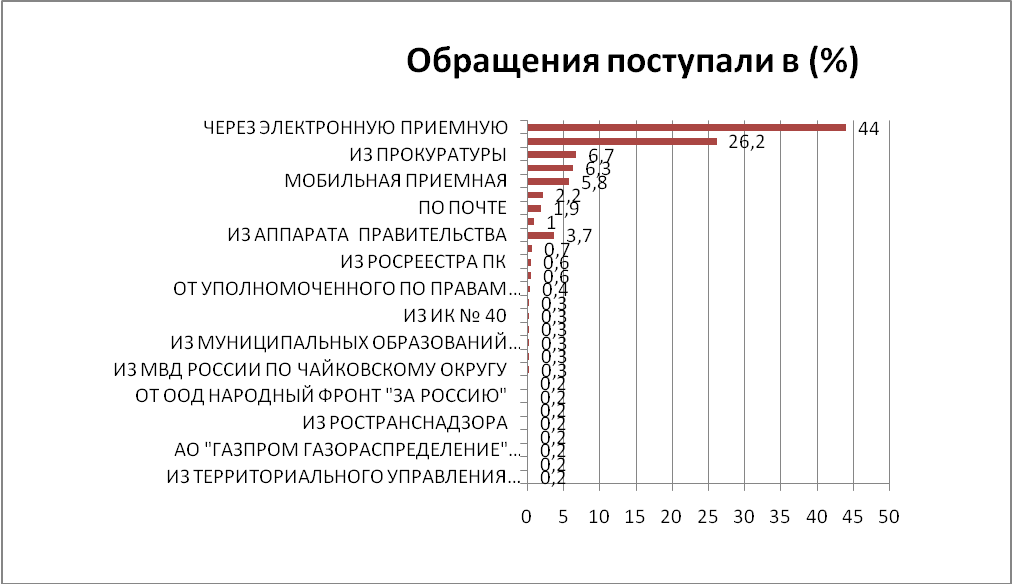 Большое количество обращений, поступивших в электронном виде, свидетельствует о доступности интернет – приемных руководителей различного уровня и возможности напрямую обратиться к руководителям по основным, волнующим вопросам граждан, связанных с благоустройством и содержанием дорог, газификацией, земельными спорами. С целью организации контроля за своевременным рассмотрением обращений граждан в администрации Чайковского городского округа проводится ежедневный мониторинг соблюдения сроков рассмотрения поступивших в администрацию обращений граждан, ответственным исполнителям направляются перечни обращений, которые подлежат исполнению ими в текущем месяце. В 2020 году управлением делами еженедельно направлялись напоминания ответственным исполнителям по обращениям, находящимся на рассмотрении, в результате чего показатель исполненных обращений граждан с нарушением срока составил 2,4 %, при плановом значении не более 11%. В 2019 году с нарушением срока было рассмотрено 60 обращений, что составляло 7,3 %.В целом отмечается положительная динамика исполнительской дисциплины по соблюдению сроков рассмотрения обращений граждан.Средний срок, необходимый для исполнения ответа составил 16 дней (в 2019 г. – 18 дней).  В  2020 г. разработаны и направлены в структурные подразделения методические рекомендации о применении основных положений административного регламента рассмотрения обращений граждан.С 15 октября 2020 работа с обращениями граждан переведена в МСЭД. Управлением делами разработаны методические рекомендации с пошаговым алгоритмом работы с обращениями граждан в МСЭД, направлены во все подразделения администрации. Ведется ежедневная разъяснительная работа с исполнителями.В 2020 году продолжена системная работа на информационном ресурсе ССТУ.РФ: осуществляется ежемесячная отчетность об исполнении обращений граждан, поступивших в адрес Президента РФ; своевременная актуализация данных о руководителе и уполномоченных лицах органа, осуществляющих личный прием граждан в соответствии с ч.1 ст.13 Федерального закона от 2 мая 2006 года № 59-ФЗ «О порядке рассмотрения обращений граждан Российской Федерации».В 2020 году граждане активно пользовались порталом «Управляем вместе», направляя свои сообщения (замечания) по текущему содержанию объектов социальной и транспортной инфраструктуры Чайковского городского округа. С целью организации контроля за своевременным рассмотрением сообщений граждан сектором муниципальных услуг и специальных проектов проводился ежедневный контроль поступления сообщений на портале «Управляем вместе». За отчетный период принято в работу 540 сообщений (в 2019  году - 254 сообщения), из них решено - 391 проблема, опубликовано 983 ответа. Дано обещаний - 149.Сообщения поступали в следующих категориях:Дороги – 293, дворы - 227, освещение – 12, образование – 4, парки - 2, борщевик -2  (см. диаграмму 1)Диаграмма 1Проблемные темы, с которыми жители чаще всего обращались на портал в 2020 году:При подготовке ответов на сообщения жителей  на портале «Управляем вместе» ответственные исполнители в течение восьми рабочих дней должны опубликовать ответ и приложить фото об устранении проблемы. В среднем срок подготовки ответов в 2020 г. составил 4,2 рабочих дня (в 2019 г. - 4,9 рабочих дня). Анализ показал, что при рассмотрении сообщений граждан на портале имеется устойчивая положительная динамика по оперативному реагированию на возникающие проблемы и качественный подход при их решении.4.1.4. Работа в соцсетяхВ течение года в аккаунтах администрации в Инстаграм проходят прямые эфиры главы Чайковского городского округа, заместителей и начальников управлений. Прямые эфиры – это возможность конструктивного общения с жителями он-лайн. Жители задают вопросы и сразу получают ответы. Озвученные проблемные ситуации профильные ведомства берут в работу. Часть вопросов решается в ближайшее время (вывоз мусора, устранение ямы и другие), на вопросы,  решение которых требует время - дается пояснение о дальнейших действиях. Кроме того, многие жители во время эфиров получают консультацию по участию в той или иной программе, контакты ответственных в обозначенном направлении специалистов. За 2020 год проведено 19 прямых эфиров на платформе Инстаграм. Эфиры с главой Чайковского городского округа, заместителями главы, начальниками управлений.Основные темы эфиров:  «Вопросы ЖКХ комплекса», «Строительные и ремонтные работы - планы на текущий год»,   «Строительные и ремонтные работы - итоги года»,  «Дороги и тротуары», «Инициативное бюджетирование», «Обеспечение жильем отдельных категорий граждан»,  «Реализация социально значимых проектов».4.1.5. Организация муниципального управления в сельских населенных пунктахМуниципальное управление на территории сельских населенных пунктов с 1 января 2019 года осуществляют 10 территориальных отделов администрации Чайковского городского округа. Кадровый состав отделов сформирован из глав и специалистов, ранее работающих в сельских администрациях. Штатная численность каждого отдела предусматривает 2 штатные единицы. К основным функциям отделов относится: организация непосредственного взаимодействия с населением, обеспечение прав граждан на участие в решении вопросов местного значения; содействие выполнению полномочий администрации Чайковского городского округа, направленных на создание благоприятных условий жизнедеятельности и удовлетворение потребностей населения на подведомственной территории; участие в обеспечении и контроле за реализацией основных направлений единой муниципальной и социально-экономической политики Чайковского городского округа.Для организации взаимодействия органов местного самоуправления и жителей сельского населенного пункта при решении вопросов местного значения в 2020 году в Чайковском городском округе с соблюдением всех требований Указа Губернатора Пермского края от 20 августа 2020 г. №121 «О мероприятиях, реализуемых в связи с угрозой распространения новой коронавирусной инфекции (COVID-19) в Пермском крае» в 10 сельских населенных пунктах прошли сходы населения по назначению старост: д. Бормист, д. Опары, д. Векошинка, д. Моховая, д. Сарапулка, д. Марково, д. Харнавы, д. Деушкино, д. Маракуши, д. Злодарь. Разработаны и утверждены решением Думы Чайковского городского округа от 18 марта 2020 г. №363 «Положение о порядке организации проведения схода граждан в населенных пунктах Чайковского городского округа», от 18 марта 2020 г. №364 «Положение о старосте сельского населенного пункта в Чайковском городском округе».Староста назначены решением Думы Чайковского городского округа сроком на пять лет на основании решения схода граждан сельского населенного пункта.Деятельность старосты имеет свои гарантии. В течение срока исполнения полномочий старосте полагается помощь со стороны Администрации Чайковского городского округа. Помощь включает в себя техническое, организационное, материально-техническое, правовое, информационное обеспечение деятельности.В целях стимулирования общественной активности в решении вопросов местного значения старосты сельских населенных пунктов в Чайковском городском округе поощряются материально.В настоящее время разработан проект Положения о материальном поощрении старост сельских населенных пунктов в Чайковском городском округе, в соответствии с которым назначенные в установленном порядке старосты получают ежеквартально материальное поощрение исходя из суммы в размере 1000 руб. в месяц. Основание для выплаты – отчет старосты за квартал, согласованный с начальником соответствующего ТО, и рассмотренный комиссией.В целях развития института сельских старост, выявления и поддержки старост, имеющих достижения в общественной деятельности, и распространения их практического опыта работы запланировано проведение краевого ежегодного конкурса «Лучший староста сельского населенного пункта в Пермском крае», начиная с 2021 года.Задачи старосты:1. Взаимодействует с органами местного самоуправления, муниципальными предприятиями и учреждениями, и иными организациями по вопросам местного значения в сельском населенном пункте;2. Взаимодействует с населением, в том числе посредством участия в сходах, собраниях, конференциях граждан, направляет по результатам таких мероприятий обращения и предложения, в том числе оформленные в виде проектов муниципальных правовых актов, подлежащие обязательному рассмотрению органами местного самоуправления;3. Информируют жителей по вопросам организации и осуществления местного самоуправления, содействуют в доведении сведений, полученных от органов местного самоуправления;4. Содействует органам местного самоуправления в организации и проведении публичных слушаний и общественных обсуждений.4.2 Социальное развитие4.2.1. ОБРАЗОВАНИЕДошкольное образование.В Чайковском городском округе по итогам 2020 г. программы дошкольного образования реализовывали 10 дошкольных образовательных учреждений, 14 структурных подразделений общеобразовательных организаций (2 структурных подразделения в городе, 12 – в сельской местности), в которых воспитываются 6973 ребенка. Кроме того, функционируют два частных образовательных учреждения дошкольного образования («Ладушки», «Я сам»), которые посещают 40 детей. Доступность дошкольного образования для детей в возрасте от 1 года до 7 лет, заявившихся на получение услуги дошкольного образования, составляет 100 %.В 2020 году проведен капитальный ремонт в здании школы с. Зипуново для размещения двух дошкольных групп с численностью 25 детей на общую сумму более 17,5 млн. рублей. В том числе отремонтирован пищеблок, системы водоснабжения и отопления, пол в коридоре 2 этажа, проведен ремонт крылец с устройством тротуара. Приобретено технологическое и холодильное оборудование для пищеблока, компьютерная и оргтехника, игровое оборудование и мебель в дошкольные группы, спортивный инвентарь, медицинское оборудование и инвентарь, оборудованы прогулочные площадки для детей. Продолжились работы по строительству детского сада в д. Гаревая и д. Чумна (структурные подразделения МБОУ Фокинская СОШ). На этот период детям предоставлены места в близлежащих детских садах, родителям предоставляется компенсация части затрат на проезд.Общее образование.Главной задачей общего образования в 2020 году стало создание условий для получения качественного образования в соответствии с современными требованиями в образовательных организациях Чайковского городского округа.В 2020 году на территории Чайковского городского округа функционировало:- 10 дошкольных образовательных учреждения, дошкольные группы при 9 сельских и 2 городских школах;- 14 школ (из них: 11 средних, 1 основная, 1 коррекционная, ООШОТ), из них: 11 – в городе и 11 структурных подразделений – в сельских населенных пунктах;- 3 учреждения дополнительного образования.          В общеобразовательных школах обучается 12979 детей.Общее количество участников ЕГЭ в 2020 году составило 525 человек, среди которых кроме 477 выпускников общеобразовательных организаций текущего года, 16 обучающихся учреждений СПО, 28 выпускников прошлых лет, а также 4 выпускника других территорий.Средние показатели ЕГЭ выпускников Чайковского городского округа в 2020 году выше показателей Пермского края в целом по 3 предметам: информатика и ИКТ, обществознание, география.В перечне территорий-лидеров по среднему баллу ЕГЭ Чайковская территория находится на тринадцатой позиции по математике профильной.  В 2020 году максимально высокую оценку экзаменационной работы в 100 баллов получили 3 выпускника: по химии – ученица Гимназии, по географии – ученица СОШ № 11, по информатике и ИКТ – выпускник СОШ № 10 (НОЦ).В 2020 году доля выпускников муниципальных общеобразовательных организаций, получивших аттестат о среднем общем образовании, в общей численности выпускников составил 100%.Доля детей первой и второй групп здоровья в общей численности обучающихся в муниципальных общеобразовательных организациях по итогам 2020 года составляет 80,8 %.Доля обучающихся в муниципальных общеобразовательных организациях, занимающихся во вторую смену, в общей численности обучающихся в муниципальных общеобразовательных организациях уменьшилась и составила 10,4 %. Численность детей в образовательных организациях в расчете на 1 работника составляет 8,6 (показатель выполнен).Расходы бюджета муниципального образования в расчете на 1 обучающегося в муниципальных образовательных организациях в 2020 году составили 74,5 тыс. рублей (в 2019 г.- 63,5 тыс. руб.).Дополнительное образование.В Чайковском городском округе накоплен положительный опыт работы системы дополнительного образования детей. Система дополнительного образования детей Чайковского городского округа предлагает ребятам широкий выбор общеобразовательных программ по различным видам деятельности. В 3 учреждениях дополнительного образования, подведомственных Управлению образования администрации Чайковского городского округа, функционирует более 370 творческих объединений и спортивных секций, в которых занимается свыше 5 тысяч воспитанников. Объединения работают по разным направлениям: физкультурно-спортивное, туристско-краеведческое, художественно-эстетическое, техническое творчество, естественнонаучное, патриотическое, социально-педагогическое, культурологическое и др. Услугами дополнительного образования охвачен 31% детей в возрасте от 5 до 18 лет. В целях сохранения исторической памяти и в ознаменование 75-летия Победы в Великой Отечественной войне 1941-1945 годов был разработан и реализован план из 19 массовых мероприятий на протяжении всего учебного года. Участниками данных мероприятий стали воспитанники дошкольных образовательных организаций, учащиеся общеобразовательных организаций, воспитанники учреждений дополнительного образования, ветераны. Самым массовым мероприятием стала муниципальная онлайн акция «10 дней до Победы». Активное участие ребята принимали во всероссийских акциях: «Блокадный хлеб», «Наш День Победы», «Окна Победы», «Дорога памяти» и др.На базе учреждения дополнительного образования «Станция детского, юношеского туризма и экологии» создан поисковый отряд «Звезда», участники которого принимали участие в поисковых экспедициях в Ленинградской, Псковской, Новгородской областях, республиках Крым и Ингушетия. Музей Марковской СОШ занял первое место во всероссийском конкурсе на лучший школьный музей памяти Великой Отечественной войны. Благодаря победе в номинации «Сельский музей» среди регионов Приволжского федерального округа Марковская школа получит федеральный грант в размере 500 тыс. рублей.Более тысячи воспитанников дополнительного образования стали призерами и лауреатами конкурсов, соревнований различных уровней, в том числе всероссийских и международных. Результативность участия в конкурсах и соревнованиях находится на стабильно высоком уровне. В городе активно развивается Общероссийская общественно-государственная детско-юношеская организация «Российское движение школьников». Большое внимание уделяется ранней профориентации учащихся. Проводятся встречи с представителями учебных заведений (СУЗов, ВУЗов), участие в Днях открытых дверей, участие в онлайн уроках, в реализации проектов «Билет в будущее», «Проектория», «WorldSkills Russia Juniors». Основная миссия профориентационной деятельности - предоставить школьникам возможность осознанно выбрать профессию в быстро меняющемся мире, определиться с образовательной траекторией и в будущем без проблем найти свое место на рынке труда. Большую роль в организации профориентационной деятельности для школьников играют предприятия-партнеры: Воткинская ГЭС (филиал ПАО «РусГидро»), ООО «Группа компаний «ЭРИС»», ООО «Газпром трансгаз Чайковский»В апреле 2020 года проходил дистанционный технологический фестиваль «Технофест-2020». Организаторы Фестиваля: Управление образования администрации Чайковского городского округа, Муниципальный ресурсный центр технического творчества детей МАУДО ДДХТТ, клуб «Робототехник NXTБот» (МБОУ СОШ № 7), ресурсные центры МАДОУ ДОУ № 1, МАДОУ ДОУ № 34, ДОУ № 31. В 19 состязаниях приняли участие 354 обучающихся образовательных организаций из 19 городов и сельских территорий Пермского края и Российской Федерации. Перспектива развития дополнительного образования Чайковского городского округа определена региональным проектом «Успех каждого ребенка» национального проекта «Образование». Так, с сентября 2019 в Пермском крае функционирует Мобильный Кванториум, который позволяет организовать обучение, повысить престиж научных профессий и пробудить научно-технический интерес у детей. В декабре 2020 года ребята из сельских школ смогли посетить занятия в Мобильном Кванториуме, который размещался на базе МБОУ Фокинская СОШ. Поддержка талантливых детей.В системе образования Чайковского городского округа большое внимание уделяется организации деятельности с одаренными детьми, начиная с раннего школьного возраста. Самое массовое направление - это олимпиадное движение различных уровней и профилей. Для учащихся 2-4 классов проводится многопредметная олимпиада по четырем предметам: русскому языку, математике, окружающему миру и литературному чтению. Ежегодно в ней участвует около 600 учащихся. С каждым годом набирают популярность всероссийские олимпиады, организуемые Свято-Тихоновским гуманитарным институтом – олимпиада по Основам православной культуры и Открытая интеллектуальная олимпиада «Наше наследие». Количество участников этих состязаний в прежние годы уже приблизилось к тысяче, но в 2020-м году  с поправкой на COVID-19 количество участников составило 270 человек, при этом 52 победителя и призера смогли принять участие в региональных  этапах, так как они проходили дистанционно.Во всероссийской предметной олимпиаде школьников в 2020 году количество участников почти в 4 раза больше, чем фактическое число обучающихся 4-11 классов. Наиболее массовый этап – институциональный, в нем в истекшем году даже в эпидемически неблагоприятный период приняли участие более 13 тысяч человек. В числе наиболее значимых достижений наших учащихся на региональном этапе – большое количество призовых мест по биологии и экологии, географии, химии, физической культуре. Результативность выступления чайковских школьников на региональном этапе всероссийской олимпиады в 2020 году составила 34,2 процента: из общего числа участников (70 человек) победителем или призером стал каждый третий человек. Таблица 1.Количество участников и призеров регионального этапа всероссийской олимпиады в сравнении (за 5лет) и их результативность:Кроме всероссийской олимпиады Министерство образования и науки Пермского края проводит региональные профильные олимпиады: по медицине, сельскому хозяйству, лесоведению, школьному краеведению для учащихся 9-11 классов. Всего в муниципальных этапах названных олимпиад приняли участие 165 человек, в региональных этапах – 23 человека, при этом третья часть из них стали победителями  и призерами. Кроме олимпиадного движения в перечне мероприятий, где дети могут проявить и другие свои таланты, муниципальные конкурсы и конференции исследовательских работ, конкурсы социально-значимых проектов, для самых маленьких – марафон знаний, квесты на разные темы, олимпиады по музыке и изобразительному искусству. Популярен среди учащихся эколого-краеведческий конкурс «Камская волна», на который дети представляют не только исследовательские работы, но и презентации и видеоролики о летних походах и сплавах по малым и большим рекам Прикамья, а также стихи, зарисовки, очерки и рассказы о людях и природе своей малой родины. В 2020 году в нем приняли участие 99 учащихся. У детей, активно занимающихся исследовательской деятельность, также есть возможность проявить себя на региональных этапах всероссийских мероприятий. Среди них конкурс краеведческих работ «Отечество» и Всероссийская олимпиада научно-исследовательских и учебно-исследовательских проектов детей и молодежи по проблемам защиты окружающей среды «Человек. Земля. Космос», иначе называемой еще олимпиадой «Созвездие». В олимпиаде «Созвездие-2020» из 12 участников стали дипломантами 1, 2 и 3 степеней, а двое учащихся СОШ № 10 приглашены для участия в заключительном этапе в г. Королеве. В 2020 году 18 учащихся Чайковского городского округа, прославившиеся выдающимися достижениями в различных видах деятельности, награждены знаком отличия «Гордость Пермского края», учрежденного Указом губернатора Пермского края.         Все вышеуказанные мероприятия организуются в рамках реализации федерального проекта «Успех каждого ребенка» нацпроекта «Образование». Приведение образовательных учреждений в нормативное    состояние.Планомерно ведется работа по приведению образовательных учреждений в нормативное состояние.Строительство средней общеобразовательной школы на 825 учащихся в м/р Сайгатский.Учитывая социальную значимость объекта, строительство здания средней школы в м/р Сайгатский включено в перечень первоочередных объектов строительства в сфере образования на 2019-2021 годы, утвержденный губернатором Пермского края.Общая стоимость объекта – 659 861,282 тыс. руб., из них:- средства бюджета городского округа – 39 008,781 тыс. руб.;- средства краевого бюджета – 620 852,501 тыс. рублей.Новое здание школы предусмотрено для обучающихся 1 – 11 классов.Строительство детского сада в деревне Гаревая также включено в перечень первоочередных объектов строительства в сфере образования.    Плановые сроки строительства: 2019 -2021 годы.Общая стоимость объекта – 66 373,857 тыс. руб., из них:- средства бюджета городского округа – 80 22,338 тыс. руб.;- средства краевого бюджета – 58 351,519 тыс. рублей.Строительство детского сада в деревне Чумнавключено в перечень первоочередных объектов строительства в сфере образования.    Плановые сроки строительства: 2021 -2022 годы.Общая стоимость объекта – 84 031,594 тыс. руб., из них:- средства бюджета городского округа – 16 675,251 тыс. руб.;- средства краевого бюджета – 67 356,343 тыс. рублей.На приведение в нормативное состояние в 2020 году выделено 94 451,003 тыс. рублей, из них:- средства федерального бюджета – 27 596,786 тыс. рублей,- средства краевого бюджета – 35 624,329 тыс. рублей,- средства бюджета городского округа – 30 446,097 тыс. рублей,- средства населения – 783,791 тыс. рублей.Проект «Устройство спортивных площадок и оснащение объектов спортивным оборудованием и инвентарем для занятий физической культурой и спортом»  Участники проекта: МБОУ СОШ № 1 (ремонт крытой спортивной площадки).МАОУ СОШ № 4 (ремонт крытой спортивной площадки).МБОУ СОШ № 8 (ремонт крытой спортивной площадки).МАОУ СОШ № 10 (ремонт крытой спортивной площадки).МАОУ Гимназия (ремонт крытой спортивной площадки).МАУ ДО СДЮТЭ (ремонт крытой спортивной площадки).Общий объем финансирования в 2020 году составил 12 900,725 тыс. рублей, из них: - средства бюджета городского округа – 3 907,365 тыс. рублей;- средства краевого бюджета – 8 993,360  тыс. рублейСтроительство Универсальной спортивной площадки (межшкольного стадиона) МБОУ «Средняя общеобразовательная школа п. Прикамский»  Разработка проектно-сметной документации на сумму 2742,381 тыс. руб. – средства местного бюджета.Проект по развитию преобразованного муниципального образования9 образовательных организаций стали участниками проекта.Общий объем финансирования составил 31 357,335 тыс. рублей, из них: - средства бюджета городского округа – 11 957,564 тыс. рублей;- средства краевого бюджета – 19 399,771 тыс. рублей.Денежные средства были выделены дошкольным образовательным организациям МБДОУ Д/с № 34 «Лукоморье», МБДОУ Д/с №14 «Колокольчик», МБОУ Марковская СОШ дошкольное отделение, МБОУ СОШ п. Прикамский дошкольное отделение;общеобразовательным организациям МБОУ СОШ № 1 с. Ваньки, МБОУ СОШ № 7, МБОУ СОШ № 7 с. Большой Букор, МБОУ СОШ № 7 с. Уральское, МБОУ СОШ № 8, МБОУ ООШ № 12 с. Зипуново, МБОУ Марковская СОШ, МБОУ СОШ п. Прикамский с. Альняш, МБОУ Фокинская СОШ.Средства по проекту направлены на ремонт кровли в 3 учреждениях, ремонт пищеблока, столовой и приобретение кухонного оборудования в 8 учреждениях; ремонт бассейна в 1 учреждении.Создание в образовательных организациях универсальной безбарьерной среды, позволяющей обеспечить полноценную интеграцию детей-инвалидов в общество.Средства по мероприятию «Создание условий для беспрепятственного доступа детей с ограниченными возможностями здоровья к объектам и услугам сферы образования»  предоставлены двум дошкольным образовательным организациям - дошкольному образовательному учреждению Детский сад № 1 «Журавушка» и дошкольному образовательному учреждению Детский сад № 34 «Лукоморье» в сумме 5 299,4 тыс. рублей, из них 3 549,14 тыс. рублей средства федерального бюджета; 1 312,69 тыс. рублей средства краевого бюджета и 437,57 тыс. рублей средства местного бюджета. Мероприятие направлено на проведение в образовательных организациях ремонтных работ, предусматривающих создание универсальной безбарьерной среды и оснащение специальным, в том числе учебным, реабилитационным и компьютерным оборудованием для организации коррекционной работы и образования детей-инвалидов.Создание в общеобразовательных организациях, расположенных в сельской местности, условий для занятия физической культурой и спортомУчастник проекта - общеобразовательное учреждение «Средняя общеобразовательная школа п. Прикамский».Объем финансирования составил 3 932,99 тыс. рублей, из них: - средства местного бюджета – 324,74 тыс. рублей;- средства краевого бюджета – 974,23 тыс. рублей;- средства федерального бюджета – 2634,02 тыс. рублей.На приведение в нормативное состояние территории и имущественных комплексов образовательных учреждений в соответствии с санитарно-гигиеническими требованиями в 2020 году выделено 6 344,775 тыс. рублей из бюджета Чайковского городского округа.Денежные средства были выделены 15 организациям:Дошкольным образовательным организациям: МАДОУ Д/С № 1 «Журавушка», МБДОУ Д/С № 17 «Ромашка», МАДОУ ЦРР – детский сад № 24 «Улыбка», МАДОУ Д/с № 27 «Чебурашка», МАДОУ Д/с № 28 «Лесная сказка», МБДОУ Д/с № 34 «Лукоморье», МБДОУ Д/с № 36.Общеобразовательным организациям: МБОУ СОШ № 1, МБОУ СОШ № 7, МБОУ СОШ № 8, МАОУ Гимназия, МАОУ СОШ № 10, МБОУ ООШ № 12, МБОУ СОШ п.Прикамский, МБОУ Фокинская СОШ.Учреждениям дополнительного образования: МАУ ДО СДЮТЭ, МАУ ДО ДДХТТ.Оснащение оборудованием и инвентарем.Объем финансирования составил 4 724,752 тыс. рублей из местного бюджета.Денежные средства были выделены 5 образовательным организациям: Школы: МБОУ СОШ № 1, МАОУ СОШ № 2, МБОУ ООШ № 12, МБОУ Марковская СОШ.Учреждение дополнительного образования: МАУ ДО ДДХТТ.Оснащение оборудованием образовательных организаций, реализующих программы дошкольного образования, в соответствии с требованиями федерального государственного образовательного стандарта – 1240,000 тыс. рублей из краевого бюджета.Участники проекта: МБОУ Фокинская СОШ; МАДОУ Д/с № 1 «Журавушка»; МАДОУ Д/с № 28 «Лесная сказка»; МБДОУ Д/с № 34 «Лукоморье»; МБДОУ Д/с № 36.Проекты инициативного бюджетирования.Участники проекта: - МБДОУ Д/с № 34 «Лукоморье»: проект «Оборудование детского вело-парка для детей дошкольного и младшего школьного возраста Заринского микрорайона».- МАОУ Гимназия: проект «ГТО - путь к успеху!» обустройство спортивной площадки МАОУ «Гимназия» оборудованием для детей и взрослых».- МАОУ СОШ № 10: проект № 1 «Универсальная спортивная площадка для занятий футболом, баскетболом, волейболом»; проект № 2 «Уличная спортивная площадка для гимнастических упражнений».Общий объем финансирования составил 7 907,39044 тыс. рублей, из них:- средства местного бюджета – 6,95 тыс. рублей;- средства населения – 783,791 тыс. рублей;- средства краевого бюджета – 7 116,6519 тыс. рублей.Создание материально-технической базы для обучения правилам дорожного движения – 990,000 тыс. рублей, краевой бюджет.Участники проекта: МБОУ Фокинская СОШ; МАОУ СОШ № 2, МБОУ СОШ № 8.Внедрение целевой модели цифровой образовательной среды в общеобразовательных организациях регионального проекта «Цифровая образовательная среда», реализуемого в рамках федерального проекта «Цифровая образовательная среда» национального проекта «Образование».Общий объем финансирования в 2020 году составил 11 908,526 тыс. рублей за счет средств федерального и краевого бюджетов.Участники проекта: МБОУ СОШ № 1; МАОУ СОШ № 2, МБОУ СОШ № 8, МАОУ СОШ № 10, МБОУ СОШ № 11.В рамках проекта на безвозмездной основе переданы средства обучения и воспитания для развития цифровой образовательной среды в общеобразовательных организациях: интерактивный комплекс с вычислительным блоком – 10 шт., МФУ – 5 шт., ноутбук для управленческого персонала – 30 шт., ноутбук педагога – 10 шт., ноутбук мобильного класса – 178 шт.Оснащение школ-спутников тиражирования «ЭПОС. Школа»  компьютерным оборудованием и техническими средствамиОбщий объем финансирования в 2020 году составил 2 714,278 тыс. рублей за счет средств краевого бюджета.Участники проекта: МБОУ СОШ № 7; МБОУ «Марковская СОШ», МБОУ Фокинская СОШ.В рамках проекта переданы персональный компьютер – 4 шт., проектор – 22 шт., ноутбук – 20 шт., планшет – 56 шт.Обновление парка школьных автобусовВ 2020 году за счет средств федерального и краевого бюджетов на сумму 9 505,100 тыс. рублей были переданы на безвозмездной основе четыре школьных автобуса: МБОУ Фокинская СОШ, МБОУ ООШ № 12, МБОУ СОШ   п. Прикамский, МБОУ Марковская СОШ. Новые школьные автобусы заменили транспорт, который уже отслужил срок эксплуатации и не соответствовал требованиям безопасности перевозок школьников.Задачи развития сферы образования на 2021 год:Реализация мероприятий в рамках национальных проектов «Образование», «Демография».Создание необходимых условий для организации образовательного процесса в соответствии с федеральными государственными образовательными стандартами дошкольного и общего образования;Обеспечение доступности образования для детей с ограниченными возможностями здоровья;Выявление и поощрение учащихся, проявивших выдающиеся творческие способности и интерес к научно-исследовательской деятельности;Создание условий для обеспечения обучения детей в общеобразовательных организациях в одну смену.Создание условий для роста профессионального мастерства педагогов, руководящих работников, привлечение молодых специалистов через реализацию краевых проектов «Мобильный учитель», «Жилье для учителя», предоставление педагогическим работником служебных жилых помещений специализированного жилищного фонда города Чайковского.Обеспечение нормативного состояния образовательных организаций.   Обеспечение доступности дополнительного образования детей.Обеспечение предоставления услуг в сфере образования в электронном виде с целью выполнения Федерального закона от 27 июля 2010 года № 210-ФЗ «Об организации предоставления государственных и муниципальных услуг».Перспективы 2021 года:1. В рамках федерального проекта «Успех каждого ребенка» национального проекта «Образование» пройдет ремонт спортивного зала в МБОУ СОШ № 7 с. Б. Букор с объемом финансирования  – 2 153,63357 тыс. рублей.2. Разработка проектно-сметной документации «Капитальный ремонт здания школы с. Буренка с объемом финансирования - 2 905,762 тыс. рублей.Капитальный ремонт школы с. Буренка запланирован на 2021-2022 годы.Цель проекта: переоборудование свободных помещений и перевод дошкольных групп в здание школы с. Буренка (МБОУ ООШ № 12).3. Строительство объекта «Универсальная спортивная площадка (межшкольный стадион) МБОУ «Средняя общеобразовательная школа п. Прикамский» с объемом финансирования - 31015,82 тыс. рублей.4. Оснащение оборудованием образовательных организаций, реализующих программы дошкольного образования, в соответствии с требованиями федерального государственного образовательного стандарта – 2080,000 тыс. рублей за счет средств краевого бюджета.Участники проекта: МАДОУ Д/с № 1 «Журавушка»; МБДОУ Д/с № 4 «Березка»; МАДОУ ЦРР – детский сад № 24 «Улыбка»; МАДОУ Д/с № 27 «Чебурашка»; МАДОУ Д/с № 28 «Лесная сказка»; МАДОУ Д/с № 31 «Гусельки»; МБДОУ Д/с № 34 «Лукоморье»; МБДОУ Д/с № 36.5. Проект «Устройство спортивных площадок и оснащение объектов спортивным оборудованием и инвентарем для занятий физической культурой и спортом»  Участники проекта: МБОУ ООШ № 12 (ремонт крытой спортивной площадки с. Зипуново).МБОУ ООШ № 12 (ремонт открытой спортивной площадки с. Зипуново).МБОУ СОШ № 1 (ремонт крытой спортивной площадки с. Ваньки).Общий объем финансирования в 2021 году составил 6 893,223 тыс. рублей, из них: - средства бюджета городского округа – 1 723,306 тыс. рублей;- средства краевого бюджета – 5 169,917 тыс. рублей.6. Приведение в нормативное состояние территории и имущественных комплексов образовательных учреждений в соответствии с санитарно-гигиеническими требованиями, в 2021 году выделено 898,013 тыс. рублей из местного бюджета.7.  Приведение в нормативное состояние территории и имущественных комплексов образовательных учреждений в соответствии с противопожарным законодательством в 2021 году выделено 481,450 тыс. рублей из местного бюджета.8. Оснащение оборудованием и инвентаремОбъем финансирования составил 20 588,508 тыс. рублей из средств местного бюджета.9. Реализация приоритетного регионального проекта «Приведение в нормативное состояние объектов общественной инфраструктуры муниципального значения».Общий объем финансирования в 2021 году составил 8 592,082 тыс. рублей, из них: средства бюджета Чайковского городского округа – 2 148,021 тыс. рублей;средства краевого бюджета – 6 444,061   тыс. рублей.10. Проект по развитию преобразованного муниципального образованияОбщий объем финансирования в 2021 году составил 18 515,401  тыс. рублей, из них: средства бюджета Чайковского городского округа – 9 257,701 тыс. рублей;средства краевого бюджета – 9 257,700  тыс. рублей.11. Создание центров образования естественно-научной и технологической направленности «Точка роста» регионального проекта «Современная школа» в рамках федерального проекта «Современная школа» национального проекта «Образование».Участник проекта - МБОУ Фокинская СОШ.4.2.2. Сфера культуры и молодежной политики2020 год стал для учреждений культуры и молодежной политики годом новых возможностей. Пандемия внесла свои коррективы в организацию работы учреждений. Были приостановлены культурно-массовые мероприятия. Изменился формат работы с населением. Вместе с тем, расширилось информационное присутствие в сети Интернет, возросла активность взаимодействия с посетителями. Выросло число онлайн-проектов для различных целевых групп населения.В 2020 году на территории Чайковского городского округа функционировало 10 учреждений, из них: - 6 учреждений культуры: музей, библиотека, театр, 2 культурно-досуговых учреждения, парк; - 3 учреждения дополнительного образования;- 1 учреждение сферы молодежной политики.Число посетителей культурных мероприятий в 2020 году составило 467,32 тыс. человек. Театральная деятельностьВ связи с проведением капитального ремонта здания Чайковского театра драмы и комедии, профессиональная деятельность учреждения осуществлялась в концертном зале Чайковского музыкального училища.В рамках Года памяти и славы в ознаменование 75-летия Победы в театре состоялись премьеры 9 спектаклей. Четыре из которых предназначены для просмотра детским зрителем. Общее число показанных спектаклей, различных творческих вечеров и прочих мероприятий составило 134 мероприятия. Число зрителей посетивших театральные постановки - 12 687 человек, из них – 7 386 детей различных возрастных категорий.В рамках проекта «Театры малых городов» учреждению выделен грант на постановку комедии А. Островского «Доходное место», приобретение мебели, технического и технологического оборудования. Сумма поддержки  из федерального и краевого бюджетов составила 5 535,160 тыс. рублей.При поддержке Министерства культуры Пермского края в сумме 800,000 тыс. рублей осуществлена постановка драмы Валентина Ежова «Соловьиная ночь». В рамках краевого конкурса творческих проектов 25 октября Чайковский театр драмы и комедии завершил свою гастрольную деятельность. Постановка и показ спектаклей осуществлялись при поддержке Министерства культуры Пермского края в сумме 325,000 тыс. рублей. Пять наиболее ярких разно жанровых работ 2018-2020 годов были представлены зрителям городов Оса, Чернушка, посёлка Куеда и села Елово.  В рамках национального проекта «Культура» 3 работника театра повысили свою квалификацию. В 2020 году продолжен капитальный ремонт здания Чайковского театра драмы и комедии на средства благотворительного фонда «Содействие XXI век» в сумме 7 018,970 тыс. рублей. Культурный отдых населения Чайковским парком культуры и отдыха в течение года было проведено 52 культурно-массовых и физкультурно-оздоровительных мероприятия, из них 14 – для детей в возрасте до 14 лет, 12 мероприятий проведены в формате онлайн. С участием инвалидов и лиц с ограниченными возможностями здоровья проведено 36 мероприятий. Впервые, при участии общественной организации родителей детей-инвалидов и молодых инвалидов «Ласточка», состоялись 30 занятий по ткачеству и гончарному мастерству для детей-инвалидов и молодых инвалидов, в которых приняло участие 45 человек. За период работы учреждения функционировало 15 аттракционов, которые посетило 128 478 человек. Для обеспечения эпидемиологической безопасности  организован  предварительный заказ абонементов на прокат аттракционов.  На укрепление материально-технической базы учреждения израсходовано 1 850,000 тыс. рублей.В 2020 году продолжены работы по укладыванию дорожно-тропиночной сети тротуарной плиткой. В связи с большой заинтересованностью  жителей и гостей города и возрастающий спрос на экотуризм проведена работа по расширению зоологического сектора парка. Культурно-досуговая деятельностьВ Чаковского городском округе функционируют два учреждения культурно-досугового типа, в которых организована работа 72 клубных формирований. Число посетителей культурно-массовых мероприятий в 2020 году составило 209 тысяч человек. В связи с введением режима самоизоляции массовые мероприятия были отменены, а большая часть  праздничных мероприятий проводилась в дистанционном режиме.Проведены традиционные и  значимые для территории мероприятия: - «Международная академия молодых композиторов» - в онлайн формате в мероприятии участвовало 71 человек из 9 стран участниц, в формате офлайн - 28 участников, представителей 2 стран. - В рамках празднования «Дня города» мероприятия проводились как в онлайн формате, так и в формате офлайн с общим охватом участников 25 600 человек. Культурно-досуговые учреждения всегда отличались активным участием в проектной деятельности. Число победивших проектов с каждым годом становится все больше. Успешно нарабатывается практика совместной проектной работы с НКО.Проект «Памяти пылающие строки». Народный театр юного зрителя поставил театрализованную литературно-музыкальную композицию «Эта война», основанную на произведениях поэтов-фронтовиков. Грантовые средства проекта позволили приобрести современное звуковое оборудование в театральный зал Дворца культуры.Проект Хобби-центр «Чайковское долголетие». Организация и проведение творческих мастер-классов (лепка из глины и воска, работа на гончарном круге, правополушарное рисование, бальные танцы, народное пение, создание мультфильма) для жителей Чайковского городского округа возрастной категории 55+. Дворец культуры реализовал два проекта в партнерстве с НП Удмуртский национальный фольклорный ансамбль «Золотая осень»:- проект «Культур причудливый узор» - это цикл интерактивных национальных площадок, представляющих русскую, удмуртскую и татаро-башкирскую народную культуру. На средства гранта приобретены передвижная мобильная дровяная печь, видеопроектор мультимедийный, гончарный круг и мультипликационный станок;- проект «Новогодние кудесы». В рамках проекта состоялись три новогодних праздника: «Гостиная Деда Мороза», «Тол Бабайлэн кунокуаез» и «Кыш Бабай бүлмәсендә». Во Дворце культуры были созданы русская, удмуртская и татаро-башкирская интерактивные площадки. На средства гранта сшиты костюмы для основных героев праздника.В 2020 году Народный ансамбль песни и танца «Прикамские родники» имени Аркадия Шаклеина стал победителем краевого проекта «Творческие люди» по поддержке творческих инициатив и гастрольной деятельности любительских коллективов Пермского края в рамках нацпроекта «Культура». В рамках гранта в учреждении был реализован онлайн-проект «Фолк-обзор «Традиции земли Сайгатской», который познакомил с престольными праздниками нашей территории, изделиями декоративно-прикладного творчества, бытом крестьян Сайгатской волости на рубеже 19-20 веков. Представлены мастер-класс по изготовлению тряпичной куклы-оберега, народное игровое и песенное творчество Сайгатской волости. На грантовые средства проекта для участников Народного ансамбля песни и танца «Прикамские родники» имени Аркадия Шаклеина изготовлены 20 комплектов фольклорных костюмов. Проект Праздник семейного творчества «Вместе-здорово!». В мероприятия проекта вошли: театрализованная концертная программа с участием творческих коллективов города, игровые программы, творческие мастер-классы по изготовлению семейного символа – ромашки, лепке из глины и правополушарному рисованию. Проект Экспоцентр «Родословие» позволил открыть в помещении Чайковского центра развития культуры инновационное пространство для желающих заняться изучением своих исторических и национальных корней.Проект «Аллея-45 года» - победитель XIX конкурса социальных и культурных проектов Компании ПАО «ЛУКОЙЛ» в Пермском крае, Удмуртии и Башкортостане. 3 сентября 2020 года состоялась презентация обновленных выставочных зон проекта с использованием малых форм и интерактивных площадок. На средства гранта МАУК «Чайковский центр развития культуры» приобрел современную передвижную сценическую площадку, красочные объемные инсталляции. В 2020 году 6 социальных кинозалов были открыты в Большебукорском СДК,  Ваньковском СДК, Вассятском СДК, Кемульском СДК, Уральском СДК, Фокинском СДК. Для организации деятельности кинозалов установлено необходимое звуковое и проекционное оборудование.Главным событием для культурной жизни стала победа в конкурсном отборе Программы «Пермский край – территория культуры» проекта «Чайковский, дай пять!».Учреждениям оказана поддержка посредством предоставления субсидий из бюджета Пермского края, федерального бюджета, в целях софинансирования расходных обязательств муниципальных учреждений на реализацию мероприятий:- развитие и укрепление материально-технической базы культурно-досуговых учреждений (и их филиалов), расположенных в населенных пунктах с числом жителей до 50 тысяч человек на общую сумму 6 150,178 тыс. рублей, из них: доля местного бюджета составила 330,000 тыс. рублей, средства краевого бюджета 720,900 тыс. рублей, средства федерального бюджета 1 949,100 тыс. рублей. Средства израсходованы на развитие и укрепление материально-технической базы Многофункционального культурного центра «Марковский» МАУК «ЧЦРК».С целью укрепления материально-технической базы учреждений проведены работы:- текущий ремонт противопожарного водопровода в Вассятском сельском доме культуры на сумму  474,723 тыс. рублей;- ремонт входной группы МБУК «Дворец культуры» на сумму 446,898 тыс. рублей.С целью обновления материально-технической базы муниципальных учреждений МБУК «Дворец культуры» приобрел оборудования и инвентаря на сумму 4 572,817 тыс. рублей.С целью приведения в нормативное состояние имущественных комплексов учреждений культуры и молодежной политики в рамках приоритетного регионального проекта выполнены мероприятия:- ремонт здания Большебукорского сельского дома культуры МАУК «ЧЦРК» на общую сумму 210,981 тыс. рублей, в том числе: средства местного бюджета в сумме 52,745 тыс. рублей, краевого бюджета в сумме 158,236 тыс. рублей; - ремонт здания Вассятского сельского дома культуры МАУК «ЧЦРК» на общую сумму 1 499,908 тыс. рублей, в том числе: средства местного бюджета в сумме 374,977 тыс. рублей, краевого бюджета в сумме 1 124,931 тыс. рублей.Информационно-библиотечное обслуживаниеБиблиотечное обслуживание населения Чайковского городского округа осуществляли 19 муниципальных библиотек, 11 из которых расположены в сельских территориях. Число посетителей библиотек составило 215,210 тыс. человек.В рамках празднования 75-летия Победы в Великой Отечественной войне библиотеки приняли участие во Всероссийских акциях памяти: «Блокадный хлеб», #окнаПобеды, #75песенПобеды, #75словПобеды #журавлиПобеды, #ПАРАДПОБЕДИТЕЛЕЙ. В рамках всероссийской акции «Библионочь – 2020» сняты видеоролики «Библиотека Победы». Организован марафон чтения-онлайн произведений чайковских и пермских авторов о войне. Проведено 132 мероприятия, 40 из которых - для удаленных пользователей. В сети Интернет размещены 30 видеороликов по чтению. Число посетителей мероприятий, посвященных Великой Отечественной войне, составило 3 191 человек.Поступления изданий составили 4 572 экземпляров, из них 720 экземпляров составляют периодические издания.  Поступления новых книг за счет средств местного бюджета составили 660 экземпляров на сумму 160,989 тыс. рублей.  В декабре 2020 года за счет средств местного бюджета в сумме 170,000 тыс. рублей приобретено 711 экземпляров литературы для детей и взрослых для фонда новой библиотеки в п. Марковский, официальное открытие которой планируется в 2021 году.Пополнение библиотечного фонда за счет внебюджетных средств составило 2 985 экземпляров на сумму 486,631 тыс. рублей, что составляет 65,3% от всех поступлений. В рамках проведения акции «Новая книга библиотеке» поступление новых книг в библиотеки составило 1 203 экземпляров на сумму 229,814 тыс. рублей. В отчетном году все 19 библиотек подключены к сети Интернет. Доступ читателей к Интернету по WI-FI предоставляют 8 муниципальных библиотек, что составляет 37% от общего числа библиотек.С целью улучшения материально-технической базы проведен текущий ремонт помещений библиотеки, расположенной по адресу: ул. Ленина, д. 50, на общую сумму 541,480 тыс. рублей, в том числе: средства местного бюджета в сумме 135,370 тыс. рублей, краевого бюджета в сумме  406,110 тыс. рублей; установлена подъемная платформа для инвалидов на сумму 558,965 тыс. рублей за счет средств местного бюджета.В 2020 году переподготовку кадров прошел один сотрудник библиотеки, курсы повышения квалификации - 19 специалистов, в том числе 2-е в рамках Нацпроекта «Культура». Музейная и выставочная деятельностьОрганизация музейной деятельности включает в себя работу исторического, художественного, этнографического отделов и работу отдела фондов музея. В 2020 году музей посетили 30 753 человек. Сотрудниками музея проведено 412 экскурсий, 30 массовых и 39 культурно-образовательных мероприятий. Открыто 26 выставок и 1 экспозиция. Организовано 26 выставок и выставочных комплексов, 5 из которых, вне помещений музея. В течение года велась работа по созданию нового сайта учреждения, который стал функционировать в декабре 2020 года.В рамках национального проекта «Культура» в помещении МБУК «Чайковский историко-художественный музей» на средства федерального бюджета в сумме 1 миллион рублей состоялось открытие виртуального концертного зала.Открыта экспозиция «По дорогам Войны», посвященная 75-летию Победы в Великой Отечественной войне. Благодаря победе проекта «Живые свидетели блокады» в конкурсе, направленного на модернизацию музейного дела в Пермском крае в музее прошли лекции о блокаде г. Ленинграда, занятия по проектированию выставочного пространства и оформлению художественных работ организованных для учащихся ГБПОУ «Чайковское музыкальное училище». Реализован проект ПАО «ЛУКОЙЛ» «Зеленые святки в Сайгатке», в рамках которого построена многофункциональная беседка и обустроена санитарная зона в усадьбе по ул. Гагарина, д.100. При поддержке фонда «Траектория» 4 сотрудника музея повысили свой профессиональный уровень.С целью приведения существующей материальной базы учреждения в нормативное состояние проведены работы:- ремонт  отмостки фундаментов, подвала 5-ти этажного здания, замена водостоков 3-х этажного здания музея, расположенного по адресу: ул. Мира, д. 21, на средства местного бюджета в сумме 685,977 тыс. рублей;- ремонт помещений музея, расположенного по адресу: ул. Мира, д. 19, на общую сумму 572,000 тыс. рублей, в том числе: средства местного бюджета в сумме 286,000 тыс. рублей, краевого бюджета в сумме 286,000 тыс. рублей.Дополнительное образование детейНа территории Чайковского городского округа функционирует 3 учреждения дополнительного образования художественно-эстетической направленности, в которых обучается 1 499 учащихся.  Одним из основных показателей уровня образовательного процесса в музыкальных школах является участие учащихся в конкурсах и фестивалях различного уровня, а также творческих, культурных, социальных и музыкальных проектах, позволяющих оценить уровень профессиональной подготовки учащихся и качество образовательного процесса. Жемчужиной года стала учащаяся учреждения дополнительного образования «Чайковская детская школа искусств № 1» Узерина Майя (живопись) участница творческой школы Проекта «Новые имена России», реализуемого с использованием гранта Президента РФ на развитие гражданского общества, предоставленного Фондом президентских грантов (г. Суздаль), участница творческой смены образовательного центра «Сириус» (г. Сочи),  стипендиат Межрегионального благотворительного общественного фонда «Новые имена» им. И.Н. Вороновой, президент Д. Мацуев.3-е учащихся награждены знаком отличия «Гордость Пермского края», 2-е учащихся стали дипломантами Всероссийского конкурса «Молодые дарования России» и XIX Молодежных Дельфийских игр России.В 2020 году звание  «Образцовый детский коллектив» присвоено коллективам: концертному хору «Родничок», ансамблю «Песенные родники Прикамья», театральному коллективу «Карандаши», фольклорному ансамблю  «Барабушка».Доля детей, ставших победителями и призерами краевых (региональных), всероссийских и международных мероприятий от контингента учащихся в 2020 году составила 41%, что является подтверждением высокой результативности образовательного процесса в Чайковских музыкальных школах.С целью укрепления материально-технической базы учреждений проведены работы:- ремонт здания МБУ ДО «ЧДШИ №3» на общую сумму 2 269,908 тыс. рублей, в том числе: средства местного бюджета в сумме 567,477 тыс. рублей, краевого бюджета в сумме  1 702,431 тыс. рублей.- монтаж системы видеонаблюдения в помещении МБУ ДО «ЧДШИ № 1» по адресу: г. Чайковский, ул. Горького 22  на сумму 227 665,00 рублей.- монтаж системы охранной сигнализации в здании МБУ ДО «ЧДШИ № 1» по адресу: г. Чайковский, ул. Ленина, 56/1 на сумму 309 721,00 рублей.В рамках Национального проекта «Культура» государственную поддержку получили учреждения дополнительного образования на общую сумму 11 619,909  тыс. рублей, из них: доля местного бюджета составила 697,145 тыс. рублей, средства краевого бюджета 546,138 тыс. рублей, средства федерального бюджета 10 376,626 тыс. рублей. Средства израсходованы на приобретение музыкальных инструментов, оборудования и учебно-методической литературы для МБУ ДО «Чайковская детская школа искусств № 1» и МБУ ДО «Чайковская детская музыкальная школа № 2».Молодежная политикаГосударственная молодежная политика является системой формирования приоритетов и мер, направленных на создание условий и возможностей для успешной самореализации молодежи, для развития ее потенциала в интересах общества. Поддержка и развитие способностей и талантов у детей и молодежи С целью выявление творческих способностей, талантов подростков молодежи в учреждениях организована работа 76 творческих коллективов и студий по различным направлениям деятельности, в которых занимаются около 4 700  человек  в возрасте от 6 до 35-ти лет. Проведено 625 мероприятий  с общим количеством участников 107 330  человек. Наиболее популярные из них: фестивали и игры КВН, интеллектуальные игры, молодежные фестивали творчества, форумная кампания «Я - гражданин».Более 1 000 воспитанников творческих коллективов приняли участие в мероприятиях краевого, всероссийского и международного уровней. Возросла активность участия молодежи в значимых форумных кампаниях: зимняя и осенняя сессии молодежного форума « Пермский период» г. Пермь - 42 участника, молодежный образовательный форум «Территория смыслов» - 4 участника, молодежный форум Приволжского федерального округа «iВолга» - 2020  на платформе Zoom, охват участников 15 человек, Фестиваль «Таврида - АРТ» г. Судак - 7 участников, Международный молодёжный форум «Евразия Global» волонтёрский корпус, г. Оренбург - 1 человек.С целью поддержки инициативной молодежи на базе МБУ «Многопрофильный молодежный центр» организована деятельность Совета работающей молодёжи в состав, которого входят 13 представителей предприятий и организаций. В рамках проведения «Года памяти и славы» Совет активно включился в организацию и проведение акции «Эшелон Победы». Культурно-просветительский мобильный Тур Волонтёрского корпуса прошел в 3 сельских территориях Чайковского городского округа. Вовлечение молодежи в трудовую и экономическую деятельностьОдной из форм развития экономической самостоятельности молодёжи является деятельность студенческих отрядов.Штабом молодежных студенческих отрядов МБУ «Многопрофильный молодежный центр» за период 2020 г.  было трудоустроено 15 студентов из отряда проводников на зимний период в АО «Федеральная пассажирская компания».В летний период студенческий отряд принял участие в Краевом проекте «Ребята с нашего двора», направленном на обеспечение летней занятости и профилактику правонарушений несовершеннолетних, находящихся в СОП, через организацию студентами-волонтерами досуговых площадок. На должность вожатых трудоустроено 6 человек.На базе МБУ «Многопрофильный молодежный центр», при поддержке ГКУ «Центр занятости населения города Чайковский» организовано временное трудоустройство несовершеннолетних граждан в возрасте от 14 до 17 лет. В летний период 2020 года 125 подростков выполняли работы по благоустройству города.Пропаганда среди молодежной аудитории здорового образа жизниВ рамках формирования устойчивого интереса  к ведению здорового образа жизни в молодежном центре функционируют 8 объединений спортивной направленности, в которых занимаются более 300 человек.  В спортивных мероприятиях молодежного центра ежегодно участвует около 10 000 человек. Реализуются проекты: турниры по хоккею; проект «Ледниковый период» - катание на коньках; межпоселенческая военно-спортивная игра на местности «Большие маневры».Профилактика правонарушений среди молодежи В МБУ «Многопрофильный молодежный центр» профилактика социально-опасных явлений среди подростков и молодежи осуществляется через организацию мероприятий профилактической направленности, оказание услуг по организации досуговой занятости молодёжи посредством работы доступных объединений и спортивных секций, через вовлечение подростков и молодёжи в социально-значимую деятельность, предоставление условий для развития экономической самостоятельности молодежи через привлечение к работе в студенческих отрядах и летнее трудоустройство.  За отчетный период проведено 29 профилактических мероприятий: викторины, краш-курс, интерактивные игры, интеллектуальные игры, познавательные уроки, мозговые штурмы, в которых приняли участие 764 человека.Краш-курс «Антинаркотик» - инновационная технология  проведения мероприятия при участии узких специалистов был организован для учащихся школ и студентов в возрасте 14-17 лет.Развитие добровольческой деятельностиВолонтерская деятельность, как форма вовлечения молодежи в социальную практику, позволяет сегодня реализовать подрастающему поколению свой потенциал, приобрести новые знания, навыки общественной деятельности, а так же сформировать свою активную гражданскую позицию.В апреле 2020 года в рамках Всероссийской акции взаимопомощи «МЫВМЕСТЕ» на базе МБУ «Многопрофильный молодежный центр» был создан волонтерский штаб #МЫВМЕСТЕ при участии 60 волонтеров, и организована работа, направленная на поддержку пожилых, маломобильных граждан во время пандемии коронавируса. За 2020 год волонтерами было отработано более 500 персональных заявок. Осуществлена доставка 1 483 продуктовых наборов нуждающимся людям старше 65 лет. Волонтерами сшито и доставлено населению более 1000 защитных масок. Вручено 980 поздравительных открыток к 9 мая от губернатора Пермского края и 20 подарочных наборов участникам ВОВ от главы администрации Чайковского городского округа, предприятия ПАО «Лукойл-Пермь». В рамках акции вручения Памятного знака «75 лет Победы в Великой отечественной войне 1941-1945 годов»  вручено 4 117 памятных знаков. В рамках Года Памяти и Славы, посвященного 75-летию Победы в Великой Отечественной войне на базе молодежного центра организовано Всероссийское общественное движение «Волонтеры Победы» с привлечением 30 волонтеров, которые организовали и приняли участие в  46 гражданско-патриотических, социально-значимых, культурно-просветительских, экологических акциях: «Волонтеры Победы», «Сад памяти – Сад жизни», «Письмо Победы», «Блокадный хлеб», «Георгиевская ленточка», «День России», «Свеча памяти», «Красная гвоздика». Реализованы мероприятия: проект «Эшелон Победы», «Парад под окнами», военно-спортивная игра «Большие маневры».С целью информирования населения округа об Общероссийском голосовании по внесению изменений в Конституцию Российской Федерации на 3-х информационных площадках организована работа корпуса «Волонтер Конституции» при участии 21 волонтера.За бескорыстный вклад в организацию Общероссийской акции взаимопомощи #МыВместе Управление культуры и молодежной политики администрации Чайковского городского округа, Муниципальное бюджетное учреждение «Многопрофильный молодежный центр» и 30 волонтеров награждены памятной медалью Президента РФ В.В. Путина. По итогам рейтинга муниципальных образований Пермского края по эффективности реализации молодёжной политики за 2020 год Чайковский городской округ занимает  почетное второе место. Работе с населением В 8-ми микрорайонах города: Сайгатский, Уральский, Портовый, Основной, Текстильщик, Завьяловский, Завокзальный, Заринский организована работа отделов по работе с населением, которую осуществляют менеджеры по связям с общественностью Муниципального бюджетного учреждения «Многопрофильный молодежный центр».В каждом отделе по работе с населением функционируют первичные организации Чайковской районной организации ветеранов войны, труда,  вооруженных сил и правоохранительных органов; первичные организации  Чайковского отделения Всероссийского общества инвалидов. Осуществляется взаимодействие с общественными организациями,  работающими с инвалидами и ветеранами, с национальными обществами, организациями экологической направленности. Выстраивается работа со старшими по многоквартирным домам и улицам частного сектора.Отделы по работе с населением являются центрами общественной жизни города. Из числа активных жителей микрорайонов и старших по домам и улицам частного сектора созданы комиссии по различным направлениям деятельности – культурно-массовые, социально-бытовые, по благоустройству и ЖКХ, по работе с семьей и молодежью, физкультурные и другие, где обсуждаются не только вопросы местного значения, но и инициируются конкретные предложения в виде наказов избирателей, вносятся предложения по повышению качества условий  проживания жителей. В 2020 году через активистов и старших по домам, проведены мероприятия по вовлечению граждан в процесс благоустройства города, по  участию в голосовании в рамках реализации федерального проекта «Формирование комфортной городской среды».Организована работа по информированию населения о проведении Общероссийского голосования по вопросу одобрения изменений в Конституцию Российской Федерации.В отделах функционируют различные кружки и секции для жителей «серебряного возраста», такие как группы здоровья, скандинавская ходьба, рукоделие, хоры, в которых приняли участие 625 человек. Проведены акции социальной и экологической направленности, в которых приняли участие 970 человек.В рамках акции вручения Памятного знака «75 лет Победы в Великой отечественной войне 1941-1945 годов»  вручено 2 500 памятных знаков.Введение ограничительных мер сократило количество проведенных мероприятий, в которых приняли участие более 1 000 человек. В течение года осуществлен прием 1 670 граждан по различным вопросам.На отделы по работе с населением возложены функции по подготовке бытовых характеристик, по запросам ОВД, Следственного комитета, ГУФСИН, органов опеки и попечительства, Центра помощи детям, оставшимся без попечительства. Службой судебных приставов и ФСИН в отделы по работе с населением направляют лиц, приговоренных решением суда к обязательным работам. За год отработано более 350 запросов госорганов. По направлениям ГУФСИН и ФССП прошли обязательные работы 127 осужденных.Отдел по работе с населением транслирует положительный опыт взаимодействия власти и общества. Менеджеры по работе с общественностью являются лидерами общественного мнения у себя на территории, организуют и выстраивают  работу с активами неравнодушных граждан численностью в несколько сотен человек.  Задачи развития сферы культуры и молодежной политики на 2021 год1.	Реализация мероприятий в рамках национального проекта «Культура» и программы «Волонтеры культуры» составляющей федерального проекта «Создание условий для реализации творческого потенциала нации». Поддержка волонтерского и добровольческого движения.2. Реализация плана мероприятий, программы «Пермский край – территория культуры», проекта «Чайковский, дай пять!».3. Внедрение актуальных Интернет-ресурсов, позволяющих учреждениям повысить эффективность и доступность культурных достижений, объектов, проектов для разных возрастных и социальных групп населения, проживающих на территории Чайковского городского округа.4. Обеспечение нормативного состояния учреждений культуры и молодежной политики.5. Продолжение работы по развитию Архитектурно-этнографического  комплекса «Сайгатка» в части проведения ремонтных работ надворных построек усадьбы по адресу: ул. Гагарина, д. 98. 6. Содействие в передаче основного и научно-вспомогательного фондов из ГКБУК «Пермский краеведческий музей», Пермской государственной художественной галереи Муниципальному бюджетному учреждению культуры «Чайковский историко-художественный музей».7. Создание условий для реализации лучших проектов, идей регионального этапа Всероссийского образовательного форума «Территория смыслов».8. Создание условий и поддержка реализации социально-культурных проектов федерального и регионального уровня.4.2.3.  Физическая культура и спортОрганизационная работаОрганом Управления по решению вопросов местного значения в сфере физической культуры и спорта в муниципальном образовании «Чайковский городской округ» является Управление физической культуры и спорта администрации Чайковского городского округа (далее по тексту Управление ФКиС). Структура Управления ФКиС состоит из двух отделов: отдел по спортивно-массовой работке и спортивной подготовке, а также отдел реализации муниципальной программы. Общее количество сотрудников Управления ФКиС оставляет – 8 штатных единиц, в том числе муниципальных служащих – 7 штатных единиц, 1 ставка – техническая.Количество штатных работников, занятых в сфере управления физической культуры и спорта составляет 4 человека. Все сотрудники имеют высшее профессиональное образование.В целях развития физической культуры и спорта на территории Чайковского городского округа приняты ряд муниципальных актов: решение Думы Чайковского городского округа «Об утверждении Положения об Управлении физической культуре и спорта администрации Чайковского городского округа», постановление администрации Чайковского городского округа «Об утверждении муниципальной программы «Развитие физической культуры и спорта на территории Чайковского городского округа», постановление администрации Чайковского городского округа «Об утверждении Порядка финансирования за счет средств бюджета Чайковского городского округа физкультурных мероприятий и спортивных мероприятий», постановления администрации Чайковского городского округа «Об утверждении административного регламента предоставления муниципальной услуги «Присвоение квалификационных категория спортивных судей», постановления администрации Чайковского городского округа «Об утверждении административного регламента предоставления муниципальной услуги «Присвоение спортивного разряда», а также иные нормативные правовые акты администрации Чайковского городского округа и Управления ФКиС.Постановлением администрации города Чайковского Пермского края от 16 января 2019 г. № 7 Управление ФКиС наделено отдельными функциями и полномочиями учредителя муниципальных учреждений физической культуры и спорта. На сегодняшний день Управлению ФКиС подведомственно 7 (семь) муниципальных учреждений физической культуры и спорта.Работа с физкультурными кадрамиВ муниципальном образовании на постоянной основе работают 297 штатных физкультурных работников, из них: - инструктора физической культуры в детских садах – 34 человека;- учителя физической культуры – 6о человек;- учителя профессионального и высшего образования – 17 человек;- работники учреждений дополнительного образования детей – 65 человек; - работники предприятий, организаций, учреждений – 2 человека Из общего числа штатных физкультурных работников имеют специальное образование: высшее – 250 человек; среднее – 30 человек. В 2020 году 11 специалистов приступили к работе в сфере физической культуры и спорта впервые. В 2020 году 27 преподавателей образовательных учреждений прошли курсы повышения квалификации. В рамках федерального проекта «Спорт норма жизни» переподготовку прошли 2 сотрудника муниципальных учреждений, обучение проходила на базе ФГБОУ ВО «ЧГИФК». На территории муниципального образования в соответствии с планом работают методические объединения учителей физической культуры общеобразовательных школ и инструкторов дошкольных образовательных учреждений. В своей деятельности Управление осуществляет взаимодействие с общественными формированиями: Чайковской районной общественной организацией ветеранов войны, труда, вооруженных сил и правоохранительных органов;  Чайковским комитетом ветеранов войны в Афганистане, Чечне и других локальных военных конфликтов, Чайковской местной общественной организацией родителей детей инвалидов и молодых инвалидов «Ласточка», председателями территориальных отделов администрации Чайковского городского округа, при организации и проведении физкультурных мероприятий, поддержке написания социальных проектов и т.д.На территории муниципального образования свою деятельность в развитии избранного вида спорта и его пропаганде, а также проведении спортивных мероприятий осуществляют 12 федераций. Информация о федерациях представлена в таблице:Управление физической культуры и спорта администрации Чайковского городского округа тесно сотрудничает с федерациями по видам спорта. На заседаниях федераций обсуждается и утверждается календарь спортивных мероприятий по виду спорта, планируется участие сборных команд округа в соревнованиях, подводятся итоги работы за предыдущий период и определяются планы на предстоящий период. Организация физического воспитания в дошкольных и общеобразовательных учрежденияхВ муниципальном образовании в структуре Управления образования администрации Чайковского городского округа находятся 10 дошкольных учреждений и 14 общеобразовательных учреждений.Кадровое обеспечение образовательных учреждений составляет 94 работника, в том числе 34 инструктора по физическому воспитанию и 60 – учителей физической культуры.Физкультурно-оздоровительная работа в дошкольных и образовательных учреждениях проводится среди 8 727 детей в возрасте от 3 до 19 лет. Физкультурно-оздоровительная работа в ДОУ включает в себя: проведение утренней гимнастики, физкультурных занятий 3 раза в неделю, физкультминутки, закаливание, организация физкультурных праздников и фестивалей для детей и их родителей. Большинство дошкольных учреждений физическое воспитание дошколят организуют по региональным программам «Система», «Будь здоров малыш». В детских садах работают спортивные секции по баскетболу, футболу, акробатике, плаванию, гимнастике, организуются катания на санях и лыжах. Во 12 образовательных учреждениях созданы школьные спортивные клубы, поэтому школьники имеют возможность организации внеурочной деятельности по различным секциям и кружкам.В рамках календарного плана традиционно проводится Спартакиада среди воспитанников детских садов, а также среди учащихся образовательных учреждений. Спартакиада среди школьников проводится по двум направлениям отдельно среди учащихся сельских территорий и города.На базе 5-ти образовательных учреждений в 2020 году реализован региональный проект по обеспечению условий для развития физической культуры и массового спорта. В 2021 году данная работа будет продолжена.Благодаря реализации регионального проекта в текущем году в 6-ти образовательных учреждениях проведен ремонт закрытых спортивных площадок (спортивные залы).Основная проблема в дошкольных учреждениях – это нехватка оснащения спортивных площадок современными тренажерами, спортивным оборудованием, во многих детских садах необходимо выполнить благоустройство отрытых плоскостных сооружений. Организация работы с молодежью призывного и допризывного возрастаВ муниципальном образовании проводится работа по подготовке молодежи к службе в рядах Российской армии. Ребята призывного и допризывного возраста являются самыми активными участниками многих спортивных и физкультурных мероприятий. По программе месячника оборонно-массовой и спортивно-туристической работы во всех школах района проводятся соревнования по силовым видам спорта и районные соревнования по гиревому спорту, каратэ, стрелковой подготовки, посвященные Дню защитника отечества и Дню призывника.В целях военно-патриотического воспитания молодежи проводятся соревнования, посвященные памяти наших героев-земляков. Ежегодно совместно с городским военкоматом, Управлением образования проводятся учебно-полевые сборы для призывной молодежи, на которых проводится тестирование уровня физической подготовленности учащихся 9-х классов. На базе муниципального бюджетного образовательного учреждения «Марковская средняя общеобразовательная школа» создан кадетский класс. В школе действует краевая инновационно-образовательная программа «Школа – ресурсный центр духовно-нравственного развития и патриотического воспитания», в рамках которой с 2017 года реализуется кадетское образование.Организация физкультурно–оздоровительной работы в учреждениях, организациях, на предприятиях и в объединенияхФизкультурно-организационная работа ведется на таких предприятиях и организациях, как ООО «Газпром трансгаз Чайковский», ОАО «Уралоргсинтез», ПАО «РусГидро»-«Воткинская ГЭС», Текстильная компания «Чайковский текстиль», «Чайковские электрические сети», в отряде городской пожарной служба (11-ОГПС) и в отделе внутренних дел города. На данных предприятиях имеются штатные физкультурные работники – тренеры и инструкторы по физической культуре и спорту. Работники предприятий и организаций активно принимают участие в городских спортивно-массовых мероприятиях, таких как: городская легкоатлетическая эстафета, блицтурниры в честь Дня физкультурника и Дня города, первенства и Чемпионаты города по волейболу, баскетболу, футболу, настольному теннису, лыжным гонкам и др., а также принимают участие в краевых, региональных и Всероссийских отраслевых Спартакиадах. Коллектив ООО «Газпром трансгаз Чайковский» выступает в Спартакиаде «ПАО Газпром». Помимо участия в корпоративных соревнованиях, работники предприятия занимают призовые места в городских, краевых и всероссийских соревнованиях. Подтверждением тому являются неоднократные победы в традиционной легкоатлетической эстафете среди предприятий, организаций и учреждений Чайковского района. В филиале ПАО «РусГидро» - «Воткинская ГЭС» активно ведется спортивная работа, пропаганда здорового образа жизни. На предприятии проходит Спартакиада, посвященная Дню энергетика. Спартакиада включает в себя 11 видов спорта: шахматы и шашки, баскетбол, легкую атлетику, футбол, гиревой спорт, дартс, настольный теннис, волейбол, плавание, стрельбу и лыжные гонки.Текстильная компания «Чайковский текстиль» проводит свою внутренняя спартакиаду по волейболу, баскетболу, настольному теннису. Предприятие «Чайковские электрические сети» принимают участие в спартакиаде энергетиков в рамках которой проводятся соревнования по настольному теннису, лыжным гонкам, волейболу, футболу и баскетболу. В этом году команда ЧЭС завоевало 1 место среди энергетиков края.Все предприятия выделяют средства из собственных бюджетов на финансирование физкультурно-спортивной деятельности: проводятся спортивно-массовые мероприятия в честь празднования профессиональных праздников: День химика, День газовика, День текстильщика, День энергетика и др.; приобретается спортивное оборудование и форма; арендуются помещения для занятий спортом и восстановительных процедур.Организация физкультурно-массовой и спортивной работыУправление ФКиС является учредителем 7 (семи) муниципальных учреждений физической культуры и спорта. Общая численность занимающихся составляет 2 100 человек, число штатных тренеров – 36 человек. В муниципальных учреждениях культивируются 26 видов спорта.Организацию спортивной подготовки, в структурных учреждениях Управления ФКиС, осуществляет Муниципальное автономное учреждение «Спортивная школа г. Чайковского». За 2020 год спортсменами муниципального образования завоевано 320 медалей международного, всероссийского и регионального уровней.На территории муниципального образования также ведут свою деятельность 6 краевых учреждений осуществляющих спортивную подготовку, (ГБУ ПК «Спортивная школа Киокусинкай», ГБУ ПК «СШОР по горнолыжному спорту и сноуборду», КГБУ «САШ Паралимпийского резерва», КГБУ «СШ «Академия игровых видов спорта Пермского края», ГБУ «СШОР по дзюдо и самбо», КГБУ «СШОР «Старт»).С целью исполнения полномочий по организации и проведению мероприятий ежегодно Управление физической культуры и спорта утверждает единый календарный план официальных физкультурных и спортивных мероприятий на текущий год, проводимых на территории муниципального образования Основными целями проведения мероприятий являются, в первую очередь пропаганда здорового образа жизни, привлечение населения к систематическим занятиям физкультурой и спортом, популяризация спортивного движения, выявление сильнейших спортсменов и формирование сборных команд для участия в краевых соревнованиях.В текущем году мероприятия проводились с учетом требований, установленных Регламентом по организации и проведению официальных физкультурных и спортивных мероприятий на территории Российской Федерации в условиях сохранения рисков распространения COVID-19.За 2020 год на территории муниципального образования проведено 57 соревнований, их них 10 краевых соревнований, 47 – всероссийских. Общее количество принявших в них участие спортсменов составляет 2 218 человек. На территории Чайковского городского округа за отчетные период были проведены два муниципальных физкультурных мероприятия предусмотренных Федеральным проектом «Спорт - норма жизни». Организовано физкультурное мероприятие по лыжным гонкам в рамках XXXVIII открытой Всероссийской массовой лыжной гонки «Лыжня России», в котором приняло участие 876 жителей городского округа. Во втором полугодие организованы муниципальные соревнования по лёгкой атлетике в рамках Всероссийской дня бега «Кросс нации», участие приняло 300 жителей города. Организация соревнований по легкой атлетике были организованы при соблюдении требований, установленных Регламентом по организации и проведению официальных физкультурных и спортивных мероприятий на территории Российской Федерации в условиях сохранения рисков распространения COVID-19.Одним из значимых мероприятий, реализованных в 2020 году, стало участие в региональном проекте «Лето с ГТО», который стартовал 13 августа. Проект был посвящен разноплановым тренировкам для населения с целью повышения уровня физической подготовки населения и выполнения нормативов Всероссийского физкультурно-спортивного комплекса «Готов к труду и обороне». В период реализации проекта проведено всего 39 тренировок: это занятия по общефизической подготовке и кардиотренировки. Участниками проекта стали около 400 жителей Чайковского городского округа в возрасте от 5 до 65 лет.  По итогам проекта для всех участников проведено контрольное тестирование выполнения нормативов ГТО, по итогам которого около 80% участников выполнили нормативы на знаки отличия комплекса ГТО. Для дальнейшего контроля режима двигательной активности, питания и восстановления участникам вручены пособия «Дневник здоровья». На территории Чайковского городского округа проведены зональные соревнования в рамках Спартакиады среди несовершеннолетних, находящихся в конфликте с законом и воспитанников Центров помощи детям Пермского края «Волшебный мяч» (зимний Фестиваль и летний Фестивали). В физкультурных мероприятиях участвовали по 5 команд муниципальных образований южного куста (Чернушка, Куеда, Елово, Оса, Барда и Чайковский). По итогам летнего зонального этапа команда Чайковского городского округа принимала участие в финале Спартакиады, проводимой в городе Перми. Данная категория несовершеннолетних привлекается к массовым спортивным соревнованиям и турнирам на дворовых территориях. Команда г. Чайковский по футболу «Луч» (тренер Ханнанов Рустам Мубаракович) приняла участие в региональном этапе Всероссийского фестиваля детского дворового футбола 6x6 в г. Пермь - стадион «Пермь Великая», заняла первое место и заслужила право защищать честь Пермского края в финальной части Фестиваля в г. Москва. Городским благотворительным фондом «Фонд местного сообщества города Чайковского» подготовлен проект «Чайковский – Лёд надежды: Первые шаги», который стал победителем 2-го конкурса 2020 года Фонда президентских грантов по грантовому направлению «Охрана здоровья граждан, пропаганда здорового образа жизни».Новый проект является логическим продолжением, реализованного в 2018-2019 годах, проекта «Чайковский - Лёд надежды». Новый проект разработан для самых юных – дошколята в возрасте от 4 до 6 лет. Реализация проекта продолжится в 2021 году, на протяжении нескольких месяцев под руководством тренерского состава МАУ «СК «Темп» около 70 малышей будут обучаться игре в хоккей на бесплатной основе.Организация физкультурно-спортивной работы  в сельской местностиОдним из учреждений, деятельность которого направлена на организацию физкультурно-оздоровительной работы в сельской местности, является «МБУДО «Детско-юношеский центр «Юниор». Целью работы учреждения является создание условий для систематических занятий физической культурой и спортом для сельских школьников. В учреждении занимается 1069 обучающихся по 15 видам спорта. Учебно-тренировочный процесс организован на собственном спортивном сооружении (физкультурно-оздоровительный комплекс с бассейном), а также на базах сельских образовательных учреждениях, базе отдыха «Ашатли», в культурно-спортивном центре с. Фоки. С администрациями образовательных учреждений и организациями заключены договоры о сотрудничестве.С целью привлечения взрослого населения к систематически занятиям физической культурой и спортом в сельских территориях приняты инструкторы по спорту, которые ведут занятия среди жителей сельских территорий (с. Альняш и с. Фоки). Работа по трудоустройству инструкторов по спорту в другие сельские территории (п. Марковский, с. Б. Букор, с. Сосново, с. Зипуново) продолжатся в текущем году. Сборные команды сельских территорий активно принимают участие в отборочных муниципальных соревнованиях, по результатам которых победители направляются для участия в краевых сельских играх. По итогам краевых сельских «Спортивных игр-2020» муниципальное образование «Чайковский городской округ» занимает 6 (шестое) место из восьми команд первой группы.Одним из видов стимулирования физкультурно-оздоровительной работы, проводимой на селе, является проведение ежегодного смотра-конкурса на лучшую спортивную сельскую территорию. Команды-победители и призеры награждаются денежными призами.В рамках инициативного бюджетирования в отчетный период в 4 (четырех) сельских территориях были построены спортивные площадки (с. Фоки, с. Ольховка, д. Засечная, д. Чумна). Общее количество объектов спортивной инфраструктуры, расположенной в сельской местности, составляет 87. Физическая культура и спорт среди инвалидовВ муниципальном образовании работу с инвалидами, детьми имеющим статус ОВЗ осуществляют 22 учреждения, из них 1 – в сфере физической культуры и спорта (МБУ «СОЦ «Фортуна»), 19 учреждений в сфере образования, 1 учреждение в сфере социальной защиты, 1 – в сфере всероссийских общественных организаций.Из общего количества учреждений 3 специализированных учреждения: Центральный филиал государственного бюджетного учреждение Пермского края Чайковский Дом-интернат для престарелых и инвалидов, МБОУ «Специальная (коррекционная) общеобразовательная школа-интернат для учащихся, воспитанников с ограниченными возможностями здоровья Чайковского городского округа» и Муниципальное бюджетное дошкольное образовательное учреждение «Детский сад № 17 «Ромашка» и 19 других учреждений. Общее количество людей с ограниченными возможностями здоровья и инвалидов составляет 1 829 человек.В рамках муниципальной программы «Развитие физической культуры и спорта на территории Чайковского городского округа» предусмотрены средства на проведение физкультурных мероприятия, а также организацию выездов для участия сборных команд в краевых фестивалях.Участие в реализации региональных программПропаганда физической культуры и спортаПропаганде физической культуры и спорта в Чайковском городском округе уделяется самое пристальное внимание. Спортивная информация в течение года постоянно подготавливается и размещается на официальном сайте администрации Чайковского городского округа, на страницах в социальных сетях «Вконтакте», «Instоgram» Управления физической культуры и спорта и подведомственных учреждениях.Все основные спортивные события и итоги выступления наших спортивных команд и спортсменов на краевых, всероссийских и международных соревнованиях регулярно освещаются в средствах массовой информации: муниципальная газета «Огни Камы», «Частный интерес», «Ваш успех», передаются по местному радио, транслируются по местной телевизионной программе «Сфера». Во всех общеобразовательных учреждениях, во многих администрациях сельских поселений и предприятиях района имеется наглядная агитация и спортивные стенды. Одним из новшеств в пропаганде физической культуры, спорта и здорового образа жизни на территории городского округа является авторская программа «Лавров ЗА спорт!». Ее создатель – «Заслуженный тренер России» по кикбоксингу – яркая личность в спортивной элите не только Пермского края, но и России. Гости программы – это ведущие специалисты физической культуры, тренера и спортсмены, имеющие высокие достижения в сфере физической культуры и спорта. Анализ статистических наблюдений по форме №1-ФКАнализ статистического отчета № 1-ФК показывает, что по сравнению с прошлым годом по разделу физкультурно-оздоровительной работы имеется рост численности регулярно занимающихся физической культурой:В Чайковском городском округе физкультурно-спортивной работой с детьми, подростками и взрослыми занимаются 300 штатных работников сферы физической культуры и спорта.Физкультурно-оздоровительную работу ведут 75 учреждений, предприятий, объединений и организаций, из общего числа 5 учреждений в сельской местности.Количество занимающихся физической культуры и спортом в Чайковском городском округе населения составил 45 219 человек, что соответствует 46,7% от общей численности населения в возрасте от 3 до 79 лет. В аналогичном периоде прошлого года показатель составлял 41 845 человек, что составляло 43%.На территории округа всего 318 спортивных сооружений, в том числе 20 объектов – это объекты городской и рекреационной инфраструктуры, приспособленные для занятий физической культуры и спортом, из них:2 стадиона с трибунами, один из которых муниципальный;98 плоскостных спортивных сооружений;53 спортивных залов, их них 9 находятся в федеральной собственности, 4 – в региональной, 33 – муниципальной, 7 залов находятся в ведении организаций и предприятий городского округа;11 плавательных бассейнов, из них 5 ванн длиной  (2 – федеральных, 7 – муниципальных и 2 – другой собственности); 2 лыжные базы муниципальной собственности;биатлонный комплекс, находящийся в ведении ФГБОУ ВО «ЧГИФК»;4 сооружения для стрелковых видов спорта (тиры) (федеральной и региональной собственности);126 других спортивных сооружения, не отнесенных к вышеуказанному перечню. К ним относятся трамплины и горнолыжные базы, школьные залы и плавательные ванны, несоответствующие стандартам по площади и/или по высоте, приспособленные помещения для проведения занятий физической культуры и спорта и иные объекты. В отчетном периоде, при заполнении раздела «Спортивная инфраструктура» были учтены позиции по видам спортивных объектов (плавательные бассейны, спортивные залы, плоскостные сооружения, стрельбища). В Чайковском индустриальном колледже два помещения, ранее используемые для проведения занятий, перепрофилировались под классы образовательного учреждения.Уровень обеспеченности населения спортивными сооружениями определяется исходя из единовременной пропускной способности. В отчётном периоде данный показатель 91,9% при единовременной пропускной способности спортивных сооружений 10 855 человек, в 2019 году данный показатель составляет 91,2%. Увеличение показателя связано со строительством спортивных площадок городской и рекреационной инфраструктуры. Загруженность спортивных объектов в отчетном периоде составляет 81,9%.Финансирование развития физической культуры и спорта в муниципальном образовании из всех источников бюджета составило 260 855,4 тыс. рублей, их них федеральный бюджет – 33 716,6 тыс. рублей, региональный бюджет – 63 402,4 тыс. рублей, местный бюджет – 139 570,4 тыс. рублей, внебюджетные источники – 24 166,0 тыс. рублей. Всего израсходовано средств по разделу 1100 «Физическая культура и спорт» – 15 684,2 тыс. рублей. Оказано платных услуг от занятий в клубах, секциях, физкультурно-оздоровительной направленности – 13 297,5 тыс. руб., спортивно-зрелищные мероприятия в отчетном периоде не проводились. В секциях по видам спорта учреждений, на предприятиях и в организациях занимается 8 841 человек по 48 видам спорта.За отчетный период спортсменам муниципальных учреждений присвоено 305 спортивных разрядов, в том числе 8 – «Кандидат в мастера спорта», 11 – первый спортивный разряд. Министерством спорта Российской Федерации присвоены спортивные звания 3 спортсменам, в том числе «Мастер спорта России» - 2 человека (Афтахова Жанна, самбо, Вершинин Константин, кикбоксинг), «Мастер спорта международного класса России» - 1 человек (Грахов Игорь, кикбоксинг). Указом Президента Российской Федерации присвоено почетное звание «Заслуженный работник физической культуры» - 1 человеку (Чумаков Василий Николаевич, доцент кафедры теории и методики лыжных гонок и биатлона ФГБОУ ВО «ЧГИФК»).4.2.4. Реализация системы мер социальной поддержки гражданВ Чайковском городском округе действует система социальных гарантий семьям, имеющим детей. Получатели ежемесячных мер социальной поддержки определены по категориальному принципу в соответствии с федеральным и региональным законодательством и нормативными актами Чайковского городского округа.Исполнение государственных социальных обязательств осуществляется:за счет средств федерального и краевого бюджетов:- по организации бесплатного горячего питания детей, получающих начальное общее образование в муниципальных образовательных организациях.              Данная мера введена впервые в 2020 г., все дети 1-4 классов получили горячее питание (обед).за счет средств краевого бюджета:- по выплате компенсации части родительской платы за содержание ребенка в муниципальных образовательных организациях, реализующих образовательную программу дошкольного образования: в целях материальной поддержки воспитания и обучения детей, посещающих данные организации, предоставлена компенсация части родительской платы за присмотр и уход за детьми в детских садах 4210 родителям;- по предоставлению мер социальной поддержки учащимся общеобразовательных учебных заведений из малоимущих и малоимущих многодетных семей: обеспечены бесплатным питанием 3229 учащихся, бесплатной  одеждой 1621 учащийся;за счет средств местного бюджета:- по содержанию детей льготной категории в образовательных организациях, реализующих образовательную программу дошкольного образования. Количество детей из семей, имеющих льготы по оплате за услуги по содержанию детей дошкольного возраста в образовательных учреждениях, реализующих  программу дошкольного образования (расходы на питание в размере 100% и 70% затрат на приобретение мягкого инвентаря (постельное белье и принадлежности), чистящих и моющих средств)) составило 1983 человека;- по организации питания детей с ограниченными возможностями здоровья в общеобразовательных организациях: обеспечены бесплатным двухразовым питанием 367 детей с ограниченными возможностями здоровья;- по обеспечению 3720 детей из малоимущих семей в возрасте от 3 до 7 лет наборами продуктов питания.С 2019 года предусмотрена дополнительная мера социальной поддержки населения в виде предоставления муниципальной субсидии гражданам, у которых рост платы за коммунальные услуги превысил предельный (максимальный) индекс изменения вносимой платы за холодное водоснабжение и водоотведение, утвержденного Указом губернатора Пермского края от 14 декабря 2018 г. № 121  «Об утверждении предельных (максимальных) индексов изменения размера вносимой гражданами платы за коммунальные услуги в муниципальных образованиях Пермского края на период с 1 января 2019 года по 31 декабря 2023 года».В 2020 г. в ООО «Расчетный центр – Водоканал» обратилось 24 человека за предоставлением субсидии. Все заявители получили выплату.  В Чайковском городском округе действует система социальной поддержки в виде предоставления льгот по уплате имущественных налогов физических лиц для отдельных категорий граждан. Льготы предоставляются на основании заявлений граждан в виде освобождения от уплаты земельного налога с физических лиц и налога на имущество физических лиц. Количество физических лиц, освобожденных от уплаты налогов 2020 году, составило 2434 человека.В целях осуществления социальной защиты семьи и детства, удовлетворения потребности в оздоровлении, отдыхе и занятости детей в каникулярное время, организуется летняя оздоровительная кампания. В 2020 году на реализацию мероприятий в данной сфере было направлено 7 454,236 тыс. руб. за счет всех источников финансирования.Средства краевого бюджета были направлены на:–  оказание услуг по организации отдыха детей и их оздоровления (121 чел.);–	 предоставление субсидий хозяйствующим субъектам (за исключением субсидий муниципальным учреждениям) независимо от формы собственности на приобретение путевок в загородные детские оздоровительные лагеря, детские санаторно-оздоровительные лагеря для детей работников данных хозяйствующих субъектов (55 чел.); – предоставление компенсации части расходов родителям на оплату стоимости путевки на оплату в загородные детские оздоровительные лагеря, детские санаторно-оздоровительные лагеря (34 чел.);–	 оплату административных расходов.За счет средств местного бюджета были организованы учебные сборы: отряд «Допризывник» (88 чел.), трудовые отряды (251 чел.).Всего за счет средств краевого и местного бюджетов в 2020 году отдохнуло 549 чел.Организация отдыха детей и их оздоровления в каникулярное время за счет средств краевого бюджетаВ загородном лагере оздоровления и отдыха детей «Огонек» в 2020 году был оздоровлен 121 ребенок, в том числе:- 13 человек, проживающих в многодетных малоимущих семьях, со 100% оплатой за счет средств краевого бюджета, без родительского взноса;- 11 человек, проживающих в малоимущих семьях, с родительским взносом 20% от стоимости путевки;- 9 человек, проживающих в семьях, чей доход не превышает 2-х кратный размер прожиточного минимума, с родительским взносом 30% от стоимости путевки;- 1 человек, проживающий в семье  со среднемесячным доходом, превышающим двукратную величину, но не выше трехкратной величины (включительно) прожиточного минимума, с родительским взносом 70% от стоимости путевки.Объем средств, направленных на организацию отдыха детей и их оздоровления в загородном лагере оздоровления и отдыха детей «Огонек», составил 2 318,029 тыс. руб.Предоставление субсидий хозяйствующим субъектамНа предоставление субсидий хозяйствующим субъектам (за исключением субсидий государственным (муниципальным) учреждениям) на возмещение их расходов на приобретение путевок в загородные лагеря отдыха и оздоровления детей, детские оздоровительные лагеря санаторного типа для детей работников в 2020 году было направлено 564,622 тыс. руб. Субсидии предоставлены за 55  путевок следующим организациям: ООО «Текстиль - Энергия», ООО «Чайковская текстильная компания», ООО УК «Чайковский текстиль», ООО фирма «Чайковский Партнер», ООО «ЭРИС», ООО «ЭРИС КИП», филиал «Пермэлектрогаз» АО «Газпром электрогаз», Чайковский филиал АО «ЭНЕРГОСЕРВИС».Предоставление родителям компенсации части расходов на оплату стоимости путевкиНа предоставление компенсации родителям части расходов на оплату стоимости путевки в загородные и санаторно-оздоровительные детские лагеря направлено 613,023 тыс. руб. В 2020 году компенсация выплачена за 34 путевки. Расходы на администрирование переданных государственных полномочий по организации оздоровления и отдыха детей составили 103,700 руб.Организация отдыха детей и их оздоровления в каникулярное время за счет средств местного бюджетаИз бюджета Чайковского городского округа на организацию летнего отдыха и оздоровления детей в 2020 году было направлено 3 854,862 тыс. руб., в т. ч:- на организацию учебных сборов (отряд «Допризывник») для учащихся десятых классов общеобразовательных организаций, продолжающих обучение в каникулярное время по основам военной службы в сумме 442,150 тыс. рублей;-  на организацию трудоустройства несовершеннолетних (выполнение работ по благоустройству, озеленению города) в сумме 624,394 тыс. руб. -  на содержание имущественного комплекса загородного лагеря отдыха и оздоровления детей «Огонек» (оплата труда работников, оплата работ, услуг, материальные расходы) в сумме 2788,318 тыс. руб. В связи с запретом организации различных форм отдыха и оздоровления детей на основании Указа губернатора Пермского края от 29.03.2020 г. № 23 «О мероприятиях, реализуемых в связи с угрозой распространения новой коронавирусной инфекции (COVID 19) в Пермском крае», была организована занятость детей на досуговых площадках с пребыванием 3115 детей без привлечения бюджетных средств.Обеспечение поддержки форм частно-государственного, общественно - государственного партнерства в сфере оздоровления и отдыха детейВ течение года осуществляется взаимодействие с частными и государственными структурами в сфере оздоровления и отдыха детей: на досуговых площадках студии робототехники «Иначе» отдохнули 23 ребенка, 408 человек - на тренировочных сборах, организованных на базе отдыха «Раздолье». В детском оздоровительном лагере на базе городского санатория-профилактория «Изумруд» оздоровлено 240 детей.В детский оздоровительный лагерь «Орленок» были направлены 3 подростка.Центром социальной защиты населения в период каникул в загородные и санаторно – оздоровительные лагеря направлено 6 детей из категории детей – сирот, в том числе оставшихся без попечения родителей.Территориальным отделом Центра занятости населения Пермского края в г.Чайковский самостоятельно организована трудовая занятость 9 несовершеннолетних, также им осуществлена выплата (материальная поддержка)  251 подросткам, трудоустроенным в муниципальные учреждения. Основной целью временного трудоустройства несовершеннолетних граждан является их приобщение к труду, получение позитивных жизненных и профессиональных навыков, адаптация к трудовой деятельности и приобретение опыта взаимоотношений с работодателями. Всего в период оздоровительной кампании 2020 года охвачено различными формами отдыха, оздоровления и занятости  4353 ребенка. Задача развития сферы отдыха, оздоровления и занятости детейна 2021 годУвеличение доли детей в возрасте от 7 до 17 лет (включительно), охваченных различными формами отдыха детей и их оздоровления за счет средств бюджета и привлеченных средств.Обеспечение работников муниципальных учреждений путевками на санаторно-курортное лечение и оздоровлениеВ целях укрепления здоровья работников муниципальных учреждений бюджетной сферы Чайковского городского округа предусмотрена мера социальной поддержки в форме предоставления путевок на санаторно-курортное лечение и оздоровление. С 2007 года администрацией муниципального образования ведется работа по обеспечению путевками на санаторно-курортное лечение и оздоровление работников муниципальных учреждений, работающих в сферах образования, культуры и искусства, молодежной политики, физической культуры и спорта. В 2020 году путевками на санаторно-курортное лечение и оздоровление были обеспечены 39 чел. На приобретение путевок из средств краевого и местного бюджетов было истрачено 807,120 тыс. рублей. Работники отдохнули в санатории-профилактории «Чайка».Организация работы в Единой государственной информационной системе социального обеспечения (ЕГИССО)Администрацией Чайковского городского округа с апреля 2019 г. осуществляется передача сведений в Единую государственную информационную систему социального обеспечения. С помощью ЕГИССО граждане могут получать актуальную информацию о назначенных им мерах социальной поддержки, оказываемых из бюджетов всех уровней, на информационном портале http://egisso.ru/site/.Сбор и предоставление информации организациями, назначающими меры социальной защиты, осуществляется на основании страхового номера индивидуального лицевого счета  получателя мер социальной защиты. В 2020 году в ЕГИССО было размещено 56 051 фактов назначения мер социальной защиты жителям Чайковского городского округа.Задача на 2021 годОбеспечить предоставление данных в ЕГИССО не позднее одного рабочего дня с момента предоставления меры социальной защиты в соответствии с Регламентом информационного взаимодействия поставщиков и потребителей информации с Единой государственной информационной системой социального обеспечения, утвержденным постановлением Правления Пенсионного фонда Российской федерации от 28 мая 2019 г.  № 299-п.Обеспечение доступности объектов и услуг для инвалидов и маломобильных групп населенияВ рамках реализации государственной программы Российской Федерации «Доступная среда» в 2020 году на адаптацию объектов образования МБДОУ Детский сад № 1 и МБДОУ Детский сад № 34 было выделено из местного бюджета 437,565 тыс. рублей, привлечено из краевого и федерального бюджетов 4 861,800 тыс. рублей.  По МАДОУ Детский сад № 1 «Журавушка» (корпус по адресу: ул. Проспект Победы, д. 8) были произведены работы: ремонт входных групп и установка пандусов с нанесением тактильных обозначений; оборудование площадок входных групп навесом перед входом в здание; расширение дверных проемов с установкой дверей в медицинском кабинете, в спортивном зале, в группах; устранение перепадов высот; ремонт путей движения первого этажа с нанесением тактильных обозначений; ремонт санитарных гигиенических помещений в группах; оборудование доступными элементами информации об объекте; приобретение специального и реабилитационного оборудования. В МБДОУ Детский сад № 34 «Лукоморье» (корпус по адресу: ул. Декабристов, д. 10) выполнены работы: ремонт входных групп и установка  пандусов с нанесением тактильных обозначений; оборудование площадок входных групп  перед входом в здание навесом; расширение дверных проемов с последующей установкой дверей; устранение перепадов высот; ремонт путей движения первого этажа с нанесением тактильных обозначений; ремонт санитарных гигиенических  помещений; оборудование доступными элементами информации об объекте; приобретение специального и реабилитационного оборудования.В 2020 году в МБУК «Чайковская ЦБС» установлена подъемная платформа для инвалидов. Из местного бюджета было выделено 558,965 тыс. рублей.Также были выполнены ремонтные работы:- оборудован санузел с возможностью въезда и разворота на инвалидной коляске;- проведен ремонт входной группы, выровнены пороги.На проведение ремонтных работ было выделено из местного бюджета 530,650 тыс. руб.В конце 2020 года для обеспечения доступности для инвалидов и маломобильных групп населения отдела ЗАГС администрации Чайковского городского округа установлен вертикальный подъемник для инвалидов. Стоимость установки и оборудования – 400 тыс. руб. за счет средств федерального бюджета.В рамках приоритетной программы «Формирование комфортной городской среды» в 2020 году в Чайковском городском округе реализованы два проекта по благоустройству территорий общего пользования по ул. Декабристов и ул. Карла Маркса.В ходе благоустройства выполнены мероприятия по обеспечению доступной среды для инвалидов (подходные пути, пандусы, выполнена разделительная полоса из тротуарной плитки контрастным цветом), устройству пешеходных зон из тротуарной плитки, устройству освещения, озеленения, установке малых архитектурных форм, устройству современной спортивной зоны с мягким покрытием, ограждением, освещением, устройству проездов из асфальтобетона. Кроме того, в рамках указанной программы установлены 2 новых остановочных комплекса, а также выполнены мероприятия по обеспечению доступности к 8 пешеходным переходам.В 2020 году проведена реконструкция светофорных объектов по следующим адресам на сумму 2 272,149 тыс.руб.:перекресток ул. Мира – Приморский бульвар;перекресток ул. Мира – Карла Маркса;перекресток ул. Ленина – Карла Маркса – установка звукового сигнализатора для слабовидящих пешеходов;ул. Вокзальная ост. «Школьная» – установка звукового сигнализатора для слабовидящих пешеходов.Выполнена установка недостающих светофорных объектов типа Т7 на сумму 593,248 тыс.руб.:п. Прикамский ул. Солнечная, д. 5; с. Вассята ул. Советская, д. 3;г. Чайковский ул. Советская, д. 111;г. Чайковский ул. К. Маркса, д. 11А;г. Чайковский на съезде с автодороги обход г. Чайковский на ул. 40 лет Октября;г. Чайковский ул. 40 лет Октября – пер. Благодатный (напротив ул. Заречная, д. 198);г. Чайковский ул. 40 лет Октября, д. 2;г. Чайковский на съезде с ул. 40 лет Октября на ул. Завьялова;г. Чайковский на пешеходном переходе ул. Гагарина – Красноармейская;г. Чайковский на пешеходном переходе ул. Вокзальная («Контейнерная»);г. Чайковский на пешеходном переходе ул. Промышленная (остановка АТП).Выполнена установка недостающих секций светофорного объекта, расположенного на перекрестке ул. Советская – обход г. Чайковский на сумму 72,982 тыс. руб.В 2020 году проведено 1 обследование жилого помещения инвалида и общего имущества в многоквартирном доме, в котором проживает инвалид, в целях приспособления с учетом потребностей инвалида и обеспечения условий доступности.Задача на 2021 годЗавершить актуализацию информации и загрузку фотографий по всем объектам социальной инфраструктуры Чайковского городского округа на Карте доступности Пермского края в соответствии с приказом Министерства социального развития Пермского края от 25 февраля 2020 г.  № СЭД-33-01-03-138 «Об утверждении методики оценки целевого показателя «Доля доступных для инвалидов и других маломобильных групп населения приоритетных объектов социальной инфраструктуры в общем количестве приоритетных объектов».4.3. Экономическое развитиеРост доходов населения и рост налоговых доходов местного бюджета являются приоритетными задачами блока «Экономическое развитие». Чайковский городской округ по составу экономики является индустриальным (90% - промышленность, 9% - не промышленный сектор, включая бюджетную сферу, 1% составляет сельское хозяйство).Экономическая политика в Чайковском городском округе строится по  следующим основным  приоритетным направлениям:Стимулирование развития промышленного производства и создание благоприятного инвестиционного климата Развитие внутреннего и въездного туризма Развитие малого и среднего предпринимательства, создание условий для развития потребительского рынкаСодействие развитию конкуренции Развитие сельского хозяйства 4.3.1. Стимулирование развития промышленного производства Промышленное производство – важнейший сектор экономики Чайковского  городского округа. Работа промышленного комплекса оказывает непосредственное влияние на развитие сопутствующих секторов экономики и в значительной степени определяет реальные возможности решения основных социально-экономических задач.Системообразующие предприятия - ООО «Газпром Трансгаз Чайковский», АО «Уралоргсинтез», ПАО «РусГидро- Воткинская ГЭС», Группа компаний «Чайковский текстиль», филиал АО «Газпром бытовые системы». В 2020 году темп прироста ряда основных индикаторов социально-экономического развития Чайковского городского округа к соответствующему периоду предыдущего года сохраняется в области положительных значений.В номенклатуре обрабатывающих производств в 2020 году наибольшее увеличение наблюдалось в производстве неметаллической минеральной продукции, включая производство строительных керамических материалов, а также производство кирпича, черепицы и прочих строительных изделий +13%. Производство текстильных изделий также выросло и прибавило к уровню прошлого года +8%.Производство пищевых продуктов и химических веществ незначительно снизилось, менее чем на 1% к уровню 2019 года. Снижение производства резиновых и пластмассовых изделий к прошлому году составило около 15%, также на 5% сократилось производство готовых металлических изделий.Традиционная сфера деятельности малого бизнеса в Чайковском – это оптовая, розничная торговля и общепит. Эти сферы ощутимо пострадали в период локдауна, оборот снизился более чем на 30%.В сельском и лесном хозяйстве произошло увеличение показателя отгруженной продукции к уровню предыдущего года на 43%. В сельском хозяйстве работают меры поддержки, субсидируются и растениеводство и животноводство, возмещаются затраты на реализацию инвестпроектов, гранты для начинающих фермеров и т.д. Объемы господдержки чайковских сельхозтоваропроизводителей составляют до 75 миллионов рублей в год, муниципалитет субсидирует до 7 миллионов рублей в год. Чайковские предприятия традиционно представляют свою продукцию на экспортном рынке Российской Федерации. Анализ внешней торговли по Чайковскому городскому округу за период 2019 г. - 1 квартал 2021 г.Объем внешнеторгового оборота по Чайковскому городскому округу за последние 2 года и 3 месяца составил 2621,1 млн. рублей, в том числе экспорт продукции предприятий Чайковского городского округа составляет 2325 млн. рублей и импорт 295,3 млн.рублей. Сальдо внешней торговли составляет более 2 млрд. рублей. Торговый баланс активный, т.е. экспорт превышает импорт.Экспорт продукции осуществляют 24 предприятия и организации Чайковского городского округа, импорт 19 компаний округа.Географическое распределение внешнеторговых связей разнообразно. Преобладает торговля со странами ближнего зарубежья (57,8%). Дальнее зарубежье составляет 42,2%.Анализируя товарную структуру экспорта, можно отметить, что удельный вес в общем объеме экспорта более 40% занимает экспорт нефти в Германию и Кипр, также более 40% в общем объеме экспорта занимает экспорт ткани в страны Беларусь, Казахстан, Киргизия, Украина, Узбекистан, Германия, Польша, Молдова, Азербайджан. Экспорт газовых плит в общем объеме экспорта составляет 9% в страны ближнего зарубежья (Казахстан, Украина).Анализируя товарную структуру импорта, отмечается, что 56% импорта составляет поставка производственной и профессиональной одежды, оставшуюся долю 44% составляют комплектующие к различному оборудованию.На территории Пермского края реализуется программа «Производительность труда и поддержка занятости»,  получившая с 2019 года статус национального проекта. Основная задача национального проекта – обеспечение роста производительности труда в несырьевых отраслях экономики к 2024 году не менее 5%. Основным участником в реализации Национального проекта «Производительность труда и поддержка занятости» на территории Чайковского городского округа является ООО «Эрис». Предприятие специализируется на производстве и обслуживании контрольно-измерительных приборов, систем обнаружения пожара и утечки газа. Датчики используются в электроэнергетике, нефтехимии, пищевой  отрасли, в сфере добычи полезных ископаемых, транспортировке нефти и газа.В рамках реализации Национального проекта на предприятии выросла выработка на одного сотрудника в смену на 63% - с 3 до 5 приборов. Сокращение сроков изготовления позволило компании вдвое быстрее исполнять договоры поставки готовой продукции. При этом на 36% снижен объем «полуфабрикатной продукции» - датчиков на разной стадии производства - с 5,8 до 3,7 тыс. штук.Компания продолжает внедрять принципы бережливого производства в свою работу. Их основам обучены 99% сотрудников. Кроме того, подготовлены два тренера по внедрению производственной системы и своими силами обучены 66 работников.В 2020 году обновлена форма взаимодействия органов местного самоуправления и руководителей предприятий и организаций Чайковского городского округа – по инициативе руководителя муниципалитета создан Совет по промышленности при главе Чайковского городского округа.Совет создан в целях вовлечения руководителей промышленных предприятий, представителей общественных объединений, союзов и ассоциаций в процесс разработки и реализации единой муниципальной промышленной политики, принятия согласованных решений по повышению эффективности развития промышленного сектора экономики Чайковского городского округа, расширения взаимодействия главы городского округа – главы администрации Чайковского городского округа и организаций различных форм собственности.В связи с антиковидными ограничениями в 2020 году очные заседания Совета не проводились, рабочее взаимодействие осуществлялось по вопросам организации работы предприятий в период локдауна, по мерам государственной и муниципальной поддержки пострадавших отраслей, по работе оперативного штаба в период режима повышенной готовности.Предприятия и организации Чайковского городского округа ежегодно принимают участие в краевом конкурсе по охране труда и показывают достойные результаты. По итогам 2020 года МБУ «РАЭС» заняла 1-е место в группе «Строительство и строительная индустрия», 2-е место в этой же группе занял Чайковский филиал «Газпром газораспределение Пермь». За высокий профессиональный уровень организации работы по охране труда отмечены ЗАО «Птицефабрика «Чайковская» и филиал ПАО «РусГидро – Воткинская ГЭС»4.3.2. Создание  благоприятного инвестиционного климатаПривлечение инвестиций в экономику округа является одним из приоритетов в деятельности администрации. Наблюдается прямая связь инвестиционной привлекательности территории с ростом уровня ее социально-экономического развития, улучшения качества жизни населения. Прошедший год проверил на прочность основы нашей социально-экономической и инвестиционной политики. Во внебюджетном секторе экономики в 2020 году на 11% снизились объемы производства, кратно летом вырастала безработица. Особенно сильно от ограничений пострадали сфера общепита, перевозчики, турбизнес, но их доля в структуре экономики не значительна, поэтому критичного влияния на показатели экономического развития со стороны этих сфер не произошло. При этом крупные и средние предприятия сохранили основной кадровый состав, обеспечили уровень заработной платы и продолжили свои инвестиционные программы с привлечением заемных средств. Объем инвестиций в основной капитал крупных и средних организаций составил 4,5 миллиарда рублей, рост к 2019 году свыше 38%. В общем объеме инвестиций собственные средства организаций составили 65% (в 2019 году – 95%), привлеченные средства – 35% (в 2019 году – 5%). В настоящее время реализуются два приоритетных инвестиционных проекта (ПИП) Пермского края:- инвестиционный проект группы компаний «Чайковский текстиль» модернизации производства, который включен в Перечень комплексных инвестиционных проектов по приоритетным направлениям гражданской промышленности РФ;- ООО «Квадрат» реализует инвестиционный проект «Создание грузового мультимодального транспортно-логистического центра «Сухой порт Чайковский». Реализация данного проекта позволит создать на территории округа современный логистический центр, способный обеспечить контейнерную обработку грузов, а также предоставлять качественные таможенные, складские, экспедиторские, страховые и другие виды услуг.В 2020 году Чайковским предприятием газотранспортной отрасли ООО «Газпром трансгаз Чайковский» освоено капитальных вложений на сумму 1470,2 млн. рублей. В числе значимых событий предприятия – начало строительства турбодетандерного комплекса на базе ГРС «Добрянка-2» (пилотный проект в области энергосбережения и альтернативных источников энергоснабжения).  В агропромышленном комплексе на стадии реализации находятся три инвестиционных проекта на сумму свыше 110  миллионов рублей.Один из крупных инвестпроектов в АПК реализует ЗАО «Птицефабрика «Чайковская». В 2020 году предприятие провело модернизацию корпуса по содержанию кур-несушек (проведена замена оборудования, общая стоимость проекта  20,4 млн. рублей). Субсидия из краевого бюджета составила 10,2 млн. рублей.  В 2021 году планируется (июнь – сентябрь) модернизация корпуса по содержанию кур-несушек на 80 тыс. голов. Общая стоимость проекта 10,0 млн. рублей.Устойчивая работа действующих предприятий и появление новых инвестиционных проектов говорит о том, что в округе качественно выполняются все виды инструментов для улучшения инвестиционной привлекательности. А именно: сопровождение инвесторов по принципу «одного окна», доступность объектов инфраструктуры, действующий Совет по улучшению инвестиционного климата и развитию предпринимательства, а также активное взаимодействие с Агентством инвестиционного развития Пермского края.Для предложения инвестору у нас сформировано 20 инвестиционных площадок, с которыми  можно ознакомиться  на сайте администрации (6 площадок типа Greenfild и 14 - типа Brownfield), 10 инвестиционных площадок размещены на инвестиционной карте Пермского края.Деятельность администрации открыта для того, чтобы обсуждать важные решения с бизнес-сообществом и населением. Для этого создан и работает Совет по улучшению инвестиционного климата и развитию предпринимательства, который рассматривает все инвестиционные проекты с целью оказания поддержки инвесторам. В 2020 году состоялось 2 заседания Совета.Информация о реализации инвестиционных проектов в 2020-2023 г.г. И планы по созданию рабочих мест на территории Чайковского городского округаПо поручению губернатора Пермского края с 2020 года в регионе реализуется проект по разработке инвестиционных профилей муниципальных образований. В 2021 году ведется формирование инвестпрофилей 9 пилотных муниципалитетов Пермского края. Чайковский городской округ приступит к разработке и внедрению инвестиционного профиля в 2022 году.В 2021 году актуализируется инвестиционный паспорт территории и институциональное внедрение приоритетных муниципальных инвестиционных проектов Чайковского городского округа.4.3.3. Оценка регулирующего воздействия проектов муниципальных правовых и экспертиза муниципальных правовых актов Оценка регулирующего воздействия проектов нормативных правовых актов Чайковского городского округа проводится в целях выявления положений, вводящих избыточные обязанности, запреты и ограничения для субъектов предпринимательской и инвестиционной деятельности или способствующих их введению, а также положений, способствующих возникновению необоснованных расходов субъектов предпринимательской и инвестиционной деятельности и бюджета Чайковского городского округа.Оценка регулирующего воздействия проектов муниципальных правовых и экспертиза муниципальных правовых актов проводится в соответствии:- со статьями  7 и 46 Федерального закона от 06.10.2003 г. № 131-ФЗ «Об общих принципах организации местного самоуправления в Российской Федерации»;- с Законом Пермского края от 11.12.2014 года № 412-ПК «Об оценке регулирующего воздействия проектов нормативных правовых актов Пермского края и проектов муниципальных нормативных правовых актов, затрагивающих вопросы осуществления предпринимательской и инвестиционной деятельности, и экспертизе нормативных правовых актов Пермского края и муниципальных нормативных правовых актов, затрагивающих вопросы осуществления предпринимательской и инвестиционной деятельности»;- с решением Думы Чайковского городского округа от 21.08.2019 г. № 270 «Об определении органа местного самоуправления, уполномоченного на проведение оценки регулирующего воздействия проектов муниципальных нормативных правовых актов, затрагивающих вопросы осуществления предпринимательской и инвестиционной деятельности, и экспертизы муниципальных нормативных правовых актов, затрагивающих вопросы осуществления предпринимательской и инвестиционной деятельности в Чайковском городском округе»;- с постановлением администрации Чайковского городского округа от 19.12.2019г. №1986 «Об утверждении Порядка проведения оценки регулирующего воздействия проектов муниципальных нормативных правовых актов Чайковского городского округа и Порядка проведения экспертизы муниципальных нормативных правовых актов Чайковского городского округа».Информация об оценке регулирующего воздействия проектов муниципальных правовых и экспертизе муниципальных правовых актов размещается на официальном сайте администрации Чайковского городского округа по адресу: http://chaikovskiyregion.ru/ekonomika/otsenka-reguliruyushchego-vozdeystviya/.Управлением финансов и экономического развития администрации Чайковского городского округа за 2020г. проведена оценка регулирующего развития в отношении 45 проектов муниципальных нормативных правовых актов, что составляет 100% из числа подлежащих оценке регулирующего воздействия  проектов муниципальных нормативных правовых актов. Из этого количества:- по отношению к 36 проектам дано положительное заключение;- 7 проектов были возвращены на доработку, после чего также дано положительное заключение;- 2 проекта сняты с рассмотрения по инициативе разработчика. Проведена экспертиза в отношении 19 муниципальных нормативных правовых актов Чайковского городского округа, затрагивающих вопросы осуществления предпринимательской и инвестиционной деятельности, по итогам которой не выявлено излишних положений, затрудняющих ведение предпринимательской или инвестиционной деятельности.4.3.4. Работа  межведомственной комиссии по обеспечению устойчивости социально-экономического положения Чайковского городского округаРабота комиссии в 2020 году осуществлялась в соответствии с утвержденным планом.Большинство задач, поставленных в предыдущие годы, сохранила свою  актуальность и в текущем году. Всего в 2020 году состоялось 7 заседаний комиссии, из них 2 в режиме ВКС (в 2019 г. - 9).Для участия в заседании комиссии  направлено 40 приглашений руководителям предприятий по разным основаниям. Количество   явившихся на заседание  Межведомственной комиссии составило 7 предприятий  или 17,5 % от числа приглашенных.Кроме того, в результате межведомственного взаимодействия межрайонной налоговой инспекцией проводилась работа по повышению собираемости имущественных налогов. Так, направлены 89 писем-требований по погашению задолженности по уплате в бюджет имущественных налогов работниками предприятий и организаций округа на общую сумму 2 750 тыс. рублей. В результате проведенной работы в организациях и предприятиях округа задолженность физических лиц по имущественным налогам снизилась на 62%.Деятельность комиссии также осуществлялась по следующим направлениям:Мониторинг текущей ситуации на рынке трудаВ рамках политики занятости населения, необходимостью трудоустройства высвобождаемых работников и предотвращения роста безработицы на каждом заседании руководителем Центра занятости освещалась  ситуация на рынке труда - об уровне безработицы, о наличии вакансий и о  реализации дополнительных мероприятий по снижению напряженности на рынке труда.В Пермском крае в условиях распространения новой коронавирусной инфекции по инициативе главы региона Дмитрия Махонина с мая 2020 года введены дополнительные меры поддержки работодателей.  По итогам совместной работы с Центром занятости по реализации мер поддержки занятости населения с предоставлением субсидий на дополнительные рабочие места, временную занятость, общественные работы удалось достичь следующих результатов: - 11 предприятий и индивидуальных предпринимателей приняли участие в мероприятиях;- получено субсидии из краевого бюджета более 2,5 млн. рублей, в том числе:– на оплату общественных работ 36 гражданам - 944,2 тыс. рублей;– на временное трудоустройство 9 граждан - 371,9 тыс. рублей;- привлечено на создание дополнительных рабочих мест на предприятиях округа в рамках заключенных соглашений - 1 203,9 тыс. рублей.Уровень зарегистрированной безработицы на конец 2020 года составлял 1,13%, по сравнению с началом 2020 года (0,88%) рост составил 0,25% (среднекраевой уровень безработицы составляет 2,99%).Так, в течение 2020 года в ЦЗН обратилось по вопросу трудоустройства 4278  (в 2019 г. - 3887 человек),  трудоустроено 1634 человека ( в 2019 г. - 2845 человек), направлено на профессиональное обучение 211 человек и 22 пенсионера, стремящихся возобновить трудовую деятельность. Регулярно проводится еженедельный мониторинг обращений работодателей в ЦЗН.Проведена адресная информационная акция для работодателей с целью детального изучения условий предоставления субсидий и участия в мероприятиях по созданию дополнительных рабочих мест.Невыплаты заработной платы работникам предприятийОдним из основных направлений в работе комиссии являлось осуществление контроля за соблюдением трудового законодательства работодателями в части своевременной выплаты заработной платы и порядка сокращения и увольнения работников.По данным Пермьстата задолженность по заработной плате в разрезе крупных и средних предприятия по состоянию на 1 января 2020 года отсутствовала.В данном направлении ведется разъяснительная работа, на официальном сайте администрации имеется возможность подачи работниками обращений в электронном виде, связанных с нарушением сроков выплаты заработной платы,   выплаты заработной платы в «конвертах» или иным «теневым» способомЗа 2020 год через указанный сервис 21.05.2020 года поступило одно заявление о нарушении трудового законодательства от физического лица в адрес администрации о задержке выплаты заработной платы за период с декабря 2019 года по апрель 2020 года и принуждение работодателя к увольнению (работодатель - ООО «Электрические и кабельные сети»). По данному заявлению информация в этот же день направлена в Чайковскую городскую прокуратуру  для рассмотрения по существу.По фактам наличия задолженности работодателей перед работниками предприятий на комиссии заслушано АО «Новые фитинговые технологии»  (задолженность на 01.02.2020 г. составляла около 10 млн. рублей). В настоящее время на предприятии введена процедура конкурсного производства. По данному направлению осуществляется активное межведомственное взаимодействие с Чайковской городской прокуратурой. В 2020 году по информации надзорного ведомства в ходе проверок соблюдения трудового законодательства выявлено 247 нарушений закона, 31 должностное лицо привлечено к дисциплинарной и административной ответственности. Несмотря на сложившуюся в 2020 году эпидемиологическую обстановку прокуратурой продолжены совместные проверки по соблюдению трудового законодательства. Всего проведено 16 совместных проверок, из которых: Государственная инспекция труда Пермского края – 6, органы местного самоуправления – 2, иные органы – 8. Общая сумма задолженности по заработной плате, погашенная по итогам 2020 года вследствие применения мер прокурорского реагирования – более 38 миллионов рублей.Продолжена работа по выявлению «серых» схем оплаты труда, пресечения фактов уклонения работодателей от легализации трудовых отношений. Мониторинг за своевременной уплатой основных платежей в бюджет и внебюджетные фонды предприятиями (организациями) районаВ 2020 году особое внимание в работе комиссии уделялось анализу налоговых поступлений, включая своевременную уплату имущественных налогов с физических лиц и взносов во внебюджетные фонды по отношению к поступлениям  аналогичного периода прошлых лет.В течение года на комиссию были приглашены 40 предприятий (организации) по вопросам о текущем социально-экономическом положении предприятий, об имеющейся задолженности по налогам в местный бюджет на общую сумму более 20 млн.рублей.В результате:-  11 предприятий  частично снизили  задолженность по уплате задолженности в бюджет и внебюджетные фонды;- 4 предприятия погасили задолженность в полном объеме. Общая сумма погашенной задолженности составила 5780 тыс. рублей.Кроме того, на заседаниях комиссии рассмотрено 14 докладов по разной тематике:1. Доклад о состоянии и развитии конкурентной среды на рынках товаров и услуг Чайковского городского округа  за 2019 год. (Управление финансов и экономического развития) 2. Итоговое информирование о работе межведомственной комиссии по обеспечению устойчивости социально-экономического положения за 2019 год и о планах работы комиссии на текущий год (Управление финансов и экономического развития).3. Информация о переходе на территории Пермского края к формированию данных о трудовом стаже работников в электронном виде ( Управление Пенсионного фонда РФ ГУ в городе Чайковском).4. О реализации проекта Минсоцразвития Пермского края «Внимание» в отношении участников ВОв (Территориальное управление Минсоцразвития Пермского края по Чайковскому городскому округу).5. Меры и результаты прокурорского реагирования в отношении работодателей, имеющих задолженность по выплате заработной платы (Чайковская городская прокуратура).6. Об основных показателях социально-экономического развития  по крупным и средним предприятиям Чайковского муниципального района 2019 год и Чайковского городского округа за 1 полугодие 2020 года (Управление финансов и экономического развития). 7. Информирование  о результатах работы по исполнительному производству по налоговым обязательствам (Отдел судебных приставов по городу Чайковскому Управления ФССП по Пермскому краю). 8. О первых результатах поддержки субъектов бизнеса пострадавших отраслей в условиях распространения коронавируса  (межрайонная инспекция ФНС № 18 по Пермскому краю).9. Информирование по проекту бюджета Чайковского городского округа на 2021-2023 годы в части доходов (Управление финансов и экономического развития).10. Информирование по направлению банкротство юридических лиц по итогам 2020 года (межрайонная инспекция ФНС № 18 по Пермскому краю).11. Отчет об исполнении решений МВК за 2020 года и примерный план работы комиссии на 2021 год (Управление финансов и экономического развития).12. Детальный анализ факторов роста безработицы за 8 месяцев 2020 года и  предложения по восстановлению рынка труда в  Чайковском городском округе до начала пандемии с учетом имеющихся основных и дополнительных мер поддержки занятости (ТО по г. Чайковскому ГКУ ЦЗН).13. Социальная поддержка граждан в условиях распространения коронавирусной инфекции (Территориальное управление Минсоцразвития Пермского края по Чайковскому городскому округу).14. О трудоустройстве инвалидов работодателями в Чайковском городском округе (ТО по г. Чайковскому ГКУ ЦЗН).В рамках межведомственного взаимодействия в администрацию Чайковского городского округа за 2020 год из различных структур федерального, регионального уровня на рассмотрение в комиссию поступило 9 писем  с информацией об имеющейся  задолженности предприятий Чайковского городского округа, из них:  - из фонда социального страхования -2;- из ФНС по г.Чайковскому- 7.Проводимая межведомственной комиссией работа способствует снижению задолженностей предприятий (организаций) по заработной плате работников, увеличения налоговых поступлений в бюджет округа. Основной эффект от деятельности комиссии достигнут за счет комплексной работы и совместных усилий всех ведомств.Активная работа межведомственной комиссии по всем направлениям будет продолжена и в 2021 году.4.3.5. Развитие внутреннего и въездного туризмаКоличественные результаты по туристическому потоку  за отчетный периодВ настоящее время туризм является одним из важных направлений, влияющих на рост экономики, в том числе на развитие таких сфер экономической деятельности, как услуги туристских компаний, коллективные средства размещения, транспорт, связь, торговля, и другие отрасли, тем самым выступает катализатором социально-экономического развития.Совокупный вклад туризма в экономику Чайковского городского округа без учета мультипликативного эффекта составляет около пол процента.1% - это вклад сферы туризма в занятость.30 тысяч рублей – средняя зарплата в отрасли по данным Пермьстата.Объем туристического потока по данным коллективных средств размещения в 2019 году составлял 34 тысячи человек, в 2020 году этот показатель по понятным причинам снизился в три раза и составил 13 тысяч человек.В структуре туристического потока половина наших гостей – это жители Пермского края и 50% туристов приезжают к нам из других субъектов Российской Федерации.В Чайковском имеется 18 коллективных средств размещения, из которых 9 классифицированы, номерной фонд составляет 644  единицы, в течение двух лет не уменьшается.Средняя загрузка коллективных средств размещения в 2019 году составляла 43%, в 2020 году - 25%.В среднем, один турист проводит на нашей территории 5 ночей, но этот показатель постоянно стремится к снижению.В Чайковском работают 45 объектов общественного питания, кухня представлена преимущественно традиционная.На территории представлены 36 объектов показа, которые в 2019 году приняли 36 тысяч экскурсантов, в 2020 году количество экскурсантов уменьшилось почти в 2 раза.По видам туризма отмечаем, что событийный туризм в Чайковском лидирует – 45% турпотока, практически столько же – 43% - составляет деловой туризм, 11% - это лечебно-оздоровительный туризм.Эта структура практически полностью соответствует ресурсным возможностям территории, в числе которых отмечаем:- насыщенную событийную повестку территории, в первую очередь, это культура и спорт;- наличие на территории крупных и средних предприятий, развитой сети малого бизнеса, которые составляют индустриальную основу экономики нашего округа и определяют деловую повестку территории;- наличие в Чайковском лечебно-оздоровительных учреждений, предоставляющих жителям и гостям большой спектр соответствующих услуг.Информация о туристских ресурсах территории представлена на официальном сайте администрации Чайковского городского округа во вкладке «Туризм», а также на информационно-туристском портале «Visit Perm». Перечень мероприятий, реализованных в отчетном периодеОсновные направления нашей работы, задачи, конкретные мероприятия и целевые показатели утверждены в подпрограмме по развитию туризма муниципальной программы «Экономическое развитие Чайковского городского округа» с объемом финансирования почти 300 тысяч рублей ежегодно.Мероприятия подпрограммы реализуются в рамках двух приоритетных направлений, которые взаимосвязаны между собой целевым показателем.Принимая во внимание ресурсные возможности территории и условный портрет гостя, с этого года мы его пересмотрели, отказались от показателя по количеству ночей, проведенных одним туристом на нашей территории, и установили план по количеству туристов в расчете на 1000 жителей.Приоритетные направления муниципальной программы в сфере туризма - это- информационная поддержка отрасли- продвижение туристских ресурсов территорииОбозначим традиционные программные мероприятия:1) формирование и размещение информации о туристских ресурсах территории во всех возможных информационных источниках, в том числе ведение на официальном сайте администрации Чайковского городского округа отдельного туристического портала.В этом году заключили соглашение о сотрудничестве в сфере туризма с турагентством «Волна», сегодня они выступают в роли туристско-информационного центра нашей территории. Готовим встречу на базе ТИЦ с заинтересованными лицами для определения форматов взаимодействия.Пандемия внесла новое понимание возможностей цифровых ресурсов. В этом году мы начали разработку интернет-портала с виртуальными экскурсиями. На первом этапе оцифруем три значимые в событийной повестке аттракции – архитектурно-этнографический комплекс «Сайгатка», площадь Карла Маркса и федеральный центр «Снежинка». 2) Установка указательных знаков туристской навигации.Мы провели инвентаризацию указателей и в конце прошлого года обновили навигацию. Сейчас поддерживаем ее в актуальном состоянии.3) Разработка ежегодного туристического путеводителя, событийных буклетов и рекламной продукции.Этот ресурс пользуются популярностью не только у гостей, но и у жителей Чайковского.С путеводителем 2020 года мы приняли участие в международном открытом конкурсе проектов в области создания, развития и продвижения путеводителей, туристских карт и смарт-приложений. Путеводитель-2020 Чайковского городского округа отмечен конкурсным жюри в числе номинантов.4) Организуем и проводим ежегодно два информационных тура для турагентов, СМИ, блогеров.В 2020 году до пандемии успели провести инфотур с приглашением гостей из Удмуртской республики, участники познакомились с нашими здравницами, участвовали в мастер-классах и досуговых мероприятиях, получили много положительных отзывов, наладили связи, будем продолжать сотрудничество.В 2019 году Министерство (тогда-Агентство) по туризму и молодежной политике Пермского края заключили соглашение о взаимодействии в сфере туризма с правительством Удмуртской республики, мы не теряем эту связь и поддерживаем ее. В 2021 году информационные туры приурочены к знаковым датам празднования 65-летнего юбилея города Чайковского.5) Ежегодно проводим конкурс профессионального мастерства в сфере туриндустрии. В 2020 году провели его в онлайн-формате, получилось интересно, в 2021 году переформатируем его в конкурс проектов в сфере туризма, добавим в программу конкурса мастер-классы и полезные тренинги.Задачи в сфере развития туризма на 2021 годПод руководством Министерства по туризму и молодежной политики направили предложения для разработки национального проекта «Туризм и индустрия гостеприимства», предложения включают мероприятия по развитию речного и этнографического туризмаВ сфере развития речного туризма планируем благоустройство набережной и территории речного порта, а также в планах связать эти две зоны пешеходным променадом. В конце прошлого года подписано трехстороннее соглашение о сотрудничестве между Правительством ПК, ПАО «Судоходная компания «Камское речное пароходство» и администрацией Чайковского городского округа.В сфере этнографического туризма ведем работу над расширением архитектурно-этнографического комплекса «Сайгатка». В конце 2021 года из экспертизы выйдет проектно-сметная документация на выполнение работ по реконструкции объекта. Планируем развивать его как инвестиционный проект в сфере туризма..Разрабатываем предложения по мероприятию «ТОП туристически привлекательных центров городов».Синхронизирован план мероприятий по продвижению туристских ресурсов территории с региональными мероприятиями, планируем участвовать в выставках, ярмарках, презентациях регионального и федерального уровня. Ведется разработка туристических маршрутов в сфере промышленного туризма, есть запрос на организацию маршрутов со стороны Удмуртии и есть готовность промышленных предприятий этот запрос обработать.Направили предложения в Министерство по туризму и молодежной политике Пермского края по организации в Чайковском рекламных туров АТОР, представителей TUI, иностранных туроператоров и СМИ.Сформировали площадку для обсуждения вопросов развития туризма в рамках действующего Совета по инвестициям и развитию предпринимательства.Объединение территории явилось началом реализации масштабной Программы развития Чайковского городского округа. Продолжаем проекты благоустройства городских локаций, в этом году началось благоустройство значимых для города объектов, которые станут местом притяжения гостей и жителей Чайковского.Самый масштабный проект – реконструкция берегоукрепительных сооружений и благоустройство набережной. Объем инвестиций – 180 миллионов рублей. Проект победил в федеральном конкурсе создания современной городской среды в малых городах. В рамках этого проекта на набережной предусмотрены в том числе устройство ландшафтного амфитеатра с открытой сценой и благоустройство двух спусков к набережной с обустройством парковки и артобъектом. Финансирование этих объектов обеспечивает социальный партнер ПАО «Лукойл» в рамках создания объектов, привлекательных для туристов.В 2021 году Чайковский победил в краевом проекте и получил высокое звание «Центр культуры Пермского края». 20 марта состоялась масштабная презентация проекта «Чайковский, дай пять!», в рамках которого в том числе 3,5 миллиона рублей направляется на преображение Площади искусств. Разрабатывается проектная документация по благоустройству, с началом реализации в 2022-2023 годах.В рамках обозначенных приоритетов по развитию туризма – информационной поддержки и продвижения туристских ресурсов территории, на основе проводимого мониторинга состояния сферы туризма и с учетом рекомендаций экспертов Школы муниципалитетов ведется разработка двух направлений работы для включения их в муниципальную программу:1. Работа с туристическими маршрутами. Сегодня гостям предлагается 6 туристических маршрутов, один из них паспортизирован. Будет проведена их инвентаризация, маршруты будут актуализированы и пересмотрены так, чтобы они подходили не только для групповых экскурсий, но и для самостоятельных туристов.  Здесь задача – обеспечить туристический поток вне событийный  период, сделать маршруты дополнительными магнитами и проявить их на территории.2. Определение идентичности территории и разработка туристического бренда. Ранее были попытки разработать бренд для города, даже был создан логотип бренда в виде чайки, но концепция не прижилась и в настоящее время никак не проявляется.На первом этапе будет разработан бриф для создания туристического бренда, сделан запрос в сообщества и собран экспертный материал для обсуждения.4.3.6. Международное сотрудничествоС августа 1993 года действует Договор о партнёрстве города Чайковского и немецкого Нойштрелица. Дружеские отношения завязались в связи с размещением в Нойштрелице, после Великой Отечественной войны 1941-1945 годов, 16 гвардейской танковой дивизии и её передислокацией во время вывода российских войск из Германии в Чайковский район. Более 25 лет города осуществляют сотрудничество в социальной сфере: образовании, культуре, спорте и туризме по ежегодно утверждаемому сторонами плану совместных мероприятий. В ноябре 2020 года состоялась онлайн-беседа между главой Чайковского городского округа Ю.Г. Востриковым  и бургомистром города Нойштрелиц Андреасом Грундом. Бургомистр Нойшрелица в беседе отметил, что за все время сотрудничества с 2003 года, всегда был важен контакт с людьми в наших городах-побратимах. В этой связи выразил благодарность за совместное время, большое количество совместных мероприятий, совместные результаты, за гостеприимство и доверие. Глава Чайковского городского округа пригласил бургомистра Нойштрелица в 2021 году на празднование юбилея города Чайковский.В рамках международного сотрудничества в сфере культуры с 4 по 15 ноября 2020 года состоялась Десятая международная академия молодых композиторов в городе Чайковском и Международный конкурс молодых композиторов «Посвящение Чайковскому» под эгидой Международного культурного центра. С 4 по 9 ноября академия проходила  в онлайн-режиме, а с 9 по 15 ноября — в офлайне.Для участия в Десятой международной академии молодых композиторов поступила 151 заявка из 42 стран.Международная академия молодых композиторов в г. Чайковском – это крупнейший международный композиторский воркшоп в нашей стране, творческая лаборатория для молодых композиторов и исполнителей из России и мира.Проект реализуется с 2011 года Московским ансамблем современной музыки (МАСМ), Пермским отделением Союза композиторов России и Центром развития культуры Чайковского городского округа.Приглашенными профессорами академии стали композиторы Рафаэль Сендо (Франция), Эндрю Туви (Великобритания) и Катарина Розенбергер (Швейцария). Среди гостей академии композиторы Сергей Невский, Владимир Раннев (Германия-Россия), Мехди Хоссейни (Иран) и Наталия Пшеничникова (Германия-Россия).Помимо концертов МАСМ в рамках МКЦ состоялись мастер-классы, лекции, презентации и научно-практическая конференция «Музыка войны и мира. Диалог поколений».В сфере спорта в 2020 году успешно состоялись три масштабных спортивных мероприятия:- Финал Всероссийских соревнований «Рождественское турне» по прыжкам на лыжах с трамплина (возможен международный статус, более 100 участников);- Финал Кубка мира по прыжкам на лыжах с трамплина среди женщин Русский тур «Синяя птица»;- Финал Континентального Кубка по прыжкам на лыжах с трамплина среди мужчин.Цель мероприятий  - популяризация прыжков на лыжах с трамплина и укрепление международных спортивных связей.Организаторами с российской стороны стали Министерство спорта РФ, Министерство спорта Пермского Края, «Федерация по прыжкам на лыжах с трамплина и лыжному двоеборью «Прикамье», международных партнеров представляла FIS (Международная федерация лыжного спорта). 4.3.7. Поддержка и  развитие малого и среднего предпринимательства, создание условий для развития потребительского рынкаРазвитие малого и среднего бизнеса - один из приоритетов экономический политики округа.В Чайковском городском округе действует около 4 тысяч субъектов малого и среднего предпринимательства.Поддержка субъектов предпринимательства реализуется в рамках подпрограммы «Развитие малого и среднего предпринимательства, создание условий для развития потребительского рынка» программы «Экономическое развитие Чайковского городского округа», утвержденной постановлением администрации города Чайковского от 17.01.2019 №10/1 и осуществляется по следующим направлениям:- оказание информационно – консультационной и образовательной поддержки субъектам предпринимательства;-  оказание финансовой поддержки;- повышение предпринимательской активности и формирование положительного образа предпринимателя;- содействие субъектам малого и среднего предпринимательства в продвижении продукции (товаров, услуг) на новые рынки;- оказание имущественной поддержки предпринимателям и организациям, содействующим развитию бизнеса.	По направлению «Оказание информационно – консультационной и образовательной поддержки субъектам предпринимательства» На территории муниципального образования осуществляет деятельность НО «Чайковский муниципальный фонд поддержки малого предпринимательства». Управление финансов и экономического развития администрация Чайковского городского округа является учредителем данного Фонда. Совместные мероприятия, проводимые Фондом и администрацией Чайковского городского округа в течение 2020 года, были направлены на достижение ключевых целей нацпроекта: повышение информированности предпринимателей о действующих программах, о мерах господдержки бизнеса. В связи с введением в Пермском крае режима повышенной готовности ввиду угрозы распространения новой коронавирусной инфекции (COVID-19) образовательные программы проходили в онлайн – формате. Проведено 85 семинаров, практикумов, в них приняли участие 1136 человек.Проведены индивидуальные консультации по вопросам налогообложения, бухгалтерского учета и по правовым вопросам различным сферам деятельности, получили консультации 250 СМСП.Для повышения престижа рабочих профессий и взаимодействия между субъектами предпринимательства, учебными заведениями и предприятиями города было организовано и проведено мероприятие: конкурс профессионального мастерства по парикмахерскому искусству среди работников салонов, студий, парикмахерских и студентов. Конкурс проходил в онлайн - формате с использованием видеотрансляции выполнения заданий конкурса. Системные вопросы, касающиеся ведения предпринимательской деятельности и требующие принятия решения на уровне органов местного самоуправления, выносились на заседания  Совета по улучшению инвестиционного климата и развитию предпринимательства в Чайковском городском округе, который в 2020 году проводился 2 раза.Совет  является постоянно действующим координационным совещательным органом и образован в целях создания благоприятных условий для ведения предпринимательской и инвестиционной деятельности, развития и защиты конкуренции, обеспечения гарантий государственной защиты прав и законных интересов субъектов предпринимательской и инвестиционной деятельности в муниципальном образовании.  В течение всего года в рабочем порядке проводилась оценка регулирующего воздействия (ОРВ) проектов муниципальных нормативных правовых актов и экспертиза действующих муниципальных нормативных правовых актов с целью выявления в них положений, избыточных обязанностей, запретов и ограничений, связанных с деятельностью субъектов малого и среднего предпринимательства. По направлению: «Оказание финансовой поддержки»	Благодаря реализации программных мероприятий финансовую поддержку получили четыре субъекта малого и среднего предпринимательства. Из местного бюджета выделено 656 310 рублей на субсидии по возмещению части затрат, связанных с приобретением оборудования в целях создания, развития, либо модернизации производства товаров. По Конкурсному отбору субсидия была выдана четырем СМСП: - ООО «Дина» (на приобретение оборудования (токарный станок) в целях модернизации производства металлических изделий 151 549 рублей)- ООО «Скиф» (на оснащение школьных столовых в соответствии с СанПин требованиями организации питания, в целях повышения качества услуг 244 499,45 рублей)- ООО «Рекламная группа БВ» (приобретение оборудования на модернизацию производственного процесса 250 000 рублей)- ИП Пименова М.М. (приобретение учебного оборудования в целях создания учебного центра по предоставлению платных образовательных услуг детям и взрослым 10 261,55 рублей)Также по результатам участия в краевом конкурсе два  предприятия получили субсидии на модернизацию оборудования. Общая сумма субсидии составила 5 млн. 100 тыс. руб. (ООО «Эрис» - 2 млн. руб. и  ЗАО «Научно-производственное предприятие «Адонис» - 3 млн.100 тыс. руб.)Финансовая помощь субъектам предпринимательства и мастерам народного творчества оказывалась в виде софинансирования участия в выставках, ярмарках, форумах, фестивалях на территории Пермского края и других регионах РФ.  Из бюджета выделяются денежные средства, которые расходуются на оказание транспортных услуг, предоставляемых субъектам предпринимательства. Во время проведения ярмарок у представителей бизнеса появляется возможность заключить договоры на реализацию выпускаемой продукции на территорию других регионов.В 2020 году 18  мастеров декоративно-прикладного искусства  достойно представили Чайковскую территорию в Перми. 	На территории Чайковского городского округа создана система поддержки фермеров и развитие сельской кооперации.Агропромышленный комплекс представлен одним потребительским кооперативом и 44 крестьянскими (фермерскими) хозяйствами. По состоянию на 2020 год численность занятых работников в малом секторе АПК  составляет 143 человека.Основная специализация - животноводческая, продукция отрасли растениеводства в основном используется как кормовая база.Потребителями продукции малых предприятий округа являются жители всего Пермского края. Муниципальная поддержка малого сектора отрасли осуществляется ежегодно и в 2020 году составила 1 млн. 759,9 тыс. рублей по следующим направлениям:- оформление земельных участков используемых СХТП из земель с/х назначения;- ввод в оборот неиспользуемых сельскохозяйственных земель;- поддержка сохранения и  повышения плодородия почв;- поддержка развития семеноводства.По направлению «Повышение предпринимательской активности и формирование положительного образа предпринимателя»:- на официальном сайте администрации Чайковского городского округа,  в сети «Интернет» на постоянной основе размещались публикация о мерах господдержки бизнеса.  Информация о льготных целевых займах для бизнеса, через акционерное общество «Микрофинансовая компания Пермского края», о патентной системе налогообложении в Пермском крае, о налоговых каникулах до 2021 года для вновь зарегистрированных предпринимателей, информация о специальном налоговом режиме для самозанятых в 2020 году.- В целях повышения престижности предпринимательской деятельности в рамках подпрограммы «Развитие малого и среднего предпринимательства, создание условий для развития потребительского рынка» проведены мероприятия: «День российского предпринимательства», «Фестиваль национальных кухонь и культур», а также конкурс «На лучшее оформление предприятий потребительского рынка к Новому году».Изготовлена презентационная, рекламная и сувенирная продукция в количестве 200 экземпляров.По направлению: «Оказание имущественной поддержки предпринимателям и организациям, содействующим развитию бизнеса.В течение 2020 года субъектам предпринимательства оказывалась имущественная поддержка в виде передачи во владение и (или) в пользование муниципального имущества, как на возмездной, так и на безвозмездной основе или льготных условиях.Преференция ООО «Оффицина» (аптека) в виде льготы по арендной плате предоставлена по двум арендуемым помещениям.Некоммерческой организации «Чайковский муниципальный фонд поддержки малого предпринимательства» предоставлено имущество в безвозмездное пользование.В 2020 году заключено 24 договора аренды недвижимого имущества с субъектами малого и среднего предпринимательства.Четыре субъекта малого и среднего предпринимательства воспользовались правом первоочередного выкупа арендуемых ими объектов недвижимости. (ИП Шляпина Е.В., помещение по ул. Ленина 61/1; ИП Тюкалов Ю.П. – 5 лифтовых помещений, ИП Пименова М.М.- 2 помещения по ул. Ленина 61/1; ООО «Скиф» помещение по ул. К. Маркса, 41). Общая площадь выкупленных помещений составила 600 кв.м.В результате проведенной администрацией Чайковского городского округа  инвентаризации муниципальных помещений, не вовлеченных в хозяйственный оборот,  сформирован Перечень муниципального имущества, свободного от прав третьих лиц, для предоставления в пользование на долгосрочной основе субъектам малого и среднего предпринимательств. Сформирована и размещена на официальном сайте муниципального образования необходимая  информация для предпринимателей: реестр пустующих помещений, реестр муниципального имущества.Конкурсные процедуры для субъектов предпринимательства.В 2020 году в муниципальном образовании было объявлено конкурентных процедур на сумму 818,3 млн. руб., из них только для субъектов малого предпринимательства объявлено на 500,5 млн. руб.  Заключено контрактов всеми заказчиками на сумму 689,6 млн. руб., из них с субъектами малого предпринимательства заключено контрактов на 366,9 млн. руб., то есть 53,2 % при плане – не менее 15 % от суммы конкурентных процедур, согласно статьи 30 Федерального закона № 44-ФЗ. В 2020 году задачей органов местного самоуправления остается создание благоприятного климата для всех категорий бизнеса, обеспечение гарантий для справедливой конкуренции, равное информационное обеспечение, принятие консолидированных решений и разработка плана совместных мероприятий для дальнейшего развития бизнеса и потребительского рынка в муниципальном образовании.О торговле в муниципальном образованииВ соответствии с Федеральным законом от 28.12.2009 № 381-ФЗ «Об основах государственного регулирования торговой деятельности в Российской Федерации» на территории Чайковского городского округа разработаны и утверждены муниципальные нормативно-правовые акты регламентирующие порядок и условия размещения нестационарных торговых объектов, Положение об организации выездной торговли, Порядок размещения нестационарных аттракционов, батутов, передвижных цирков и зоопарков.В муниципальном образовании на рынке розничной торговли преимущественно  осуществляют торговую деятельность федеральные торговые сети «Магнит», «Пятерочка» и региональные сети «Монетка», «Светофор», «Красное и белое», «Оптима», «Лион». Федеральный ритейл предлагает гражданам привлекательные бонусные и скидочные программы, широкий ассортимент продукции.Сетевая торговля представлена также и местными торговыми сетями: «Птицефабрика Чайковская», ЗАО АФ «Мясо», ЗАО «Молоко», «АгроРусь», «Торговая лавка», которые реализуют продукцию через собственные магазины.  Развивается хлебопекарный бизнес. Хлебобулочные изделия выпускают местные производители (ИП Богданов С.В., ИП Савина Е.А., ИП Втюрин Ю.А., ИП Соковиков В.В., ИП Гордеева М.С.). Продукция местных хлебопекарных предприятий в широком ассортименте реализуется в розничной торговле с минимальной наценкой и осуществляется через сетевые магазины, специализированные павильоны, предприятия общественного питания, продуктовые магазины.В целях продвижения продукции местных товаропроизводителей, расширения ассортимента предлагаемых населению товаров в городском округе проводились розничные ярмарки. В 2020 году проведено четыре ярмарки. Широкий круг товаров на ярмарочных мероприятиях представляют сельскохозяйственные, пищевые и перерабатывающие предприятия, а также крестьянские (фермерские) и личные подсобные хозяйства. На территории муниципального образования постоянно функционирует Торговый Дом «Центральный рынок», который для реализации продукции  может предоставить более 120 мест. В ежедневном режиме работает «Ярмарка» (возле торгового дома «Русь»), на территории которой расположены торговые ряды. В 2021 году  планируется продолжить реализацию комплекса мер, направленных на организацию условий для реализации продукции местных производителей, садоводов. Создавать возможность сбыта местных товаров через объекты разного формата: «Сезонные ярмарки», ярмарки «выходного дня», специализированные нестационарные объекты. 2020 год отметился под знаком пандемии, был очень трудным для ведения бизнеса. В условиях распространения коронавирусной инфекции и локдауна основной  целью государственной политики в сфере развития малого предпринимательства стала задача не допустить массового банкротства малого бизнеса. Государством был принят ряд комплексных антикризисных мер поддержки  предпринимательства, кроме того, на муниципальном уровне поддержка субъектам предпринимательства была оказана по следующим направлениям: 1. Предоставление отсрочки арендной платы по договорам аренды недвижимости имущества, договорам аренды земельных участков, договорам на размещение нестационарных торговых объектов, договорам на установку и (или) эксплуатацию рекламных конструкций, концессионным соглашениям, за исключением жилых помещений, а также освобождению от уплаты платежей арендаторов по договорам аренды нежилых зданий, помещений и земельных участков, составляющих имущество муниципальной казны Чайковского городского округа (решение Думы Чайковского городского округа от 20.05.2020 № 373 «О предоставлении мер поддержки гражданам и субъектам малого и среднего предпринимательства в условиях распространения коронавирусной инфекции»  (в ред. от 03.09.2020 № 392), общая сумма составила 425 тыс. рублей, в том числе: - в виде отмены арендной платы по договорам аренды недвижимого имущества получили 6 субъектов малого и среднего предпринимательства на 8 помещений. Общая сумма составила 164,6 тыс. рублей.- в виде отмены арендной платы по договорам аренды земельного участка получил один субъект малого и среднего предпринимательства. Общая сумма составила 10,8 тыс. рублей.- в виде отмены арендной платы по концессионному соглашению получил один субъект малого и среднего предпринимательства на  сумму  250 тыс. рублей.2. Поддержка в виде снижения ставки по имущественному налогу (решение Думы Чайковского городского округа от 24.10.2018 № 45 «Об установлении налога на имущество физических лиц Чайковского городского округа» (в ред. от 20.05.2020 № 373):- в результате снижения ставки с 1,6% до 1,5%, выпадающие доходы по налогу составили 1 716 тыс. рублей. Поддержка оказана 170 субъектам.Информация о реализации полномочий по защите прав потребителей в порядке статьи 44 Закона Российской Федерации от 7 февраля 1992 года № 2300-1 «О защите прав потребителей»Решение вопросов, связанных с обращениями потребителей по нарушению их прав осуществляется в соответствии с подпрограммой «Развитие малого и среднего предпринимательства, создание условий для развития потребительского рынка» муниципальной программы «Экономическое развитие Чайковского городского округа».Специалисты Отдела в течение года консультировали потребителей по возникшим проблемам, принимали меры по досудебному урегулированию конфликтов, оказывали методическую помощь в составлении претензий (заявлений) к продавцу (исполнителю услуг).  Оказана помощь в составлении 108 письменных претензий по защите прав потребителей, в том числе 3 исковых заявлений.Основными причинами обращений граждан  явились: - нарушение порядка и сроков удовлетворения требований потребителей в случае продажи товаров ненадлежащего качества, чаще всего сложно-технических товаров и мебели;- не предоставление субъектами потребительского рынка информации о товарах, услугах и их изготовителях;- нарушение порядка и сроков оказания услуг, а также  навязывание дополнительных услуг. В связи с неблагополучной эпидемиологической ситуацией, связанной с распространением коронавирусной инфекции и введением режима повышенной готовности в 2020 году (закрытие границ, замедление международной торговли, увеличение сроков поставки товаров, продолжительная самоизоляция персонала сферы торговли и услуг, адаптация бизнеса к изменившимся условиям работы после вынужденного простоя) повлекли за собой ряд негативных последствий для потребителей: перенос или  срыв сроков исполнения заказов, не возврат денежных средств при отказе от товаров и услуг и т.п.Наибольшее количество обращений поступило по правилам продажи технически сложных товаров, товаров бытового назначения, обуви, продажи товаров дистанционным способом и по правилам оказания услуг. Структура поступивших и рассмотренных жалоб на торговлю: 50 процентов от числа  поступивших обращений занимают технически сложные товары. Основная доля обращений этой группы касается смартфонов, сенсорных телефонов, бытовых приборов. Продавец отказывает потребителю в замене товара, возврате денежных средств.На втором месте – обращения по качеству мебели около 30 процентов и одежды и обуви – 15%.Структура жалоб на выполнение работ (оказание услуг): в данном сегменте рынка 60 процентов от числа поступивших обращений - жалобы на некачественное изготовление мебели. Присутствует число обращений  с жалобами на ремонт сотовых телефонов и бытовой техники. Исполнитель нарушает сроки выполнения работ (оказания услуг). В случае нарушения установленных сроков выполнения работы (оказания услуги) или назначенных потребителем новых сроков, исполнитель не уплачивает потребителю неустойку (пеню) в размере трех процентов цены выполнения работы (оказанной услуги). Также поступили жалобы на услуги ЖКХ (не проведение перерасчетов за предоставление коммунальных услуг, отсутствие информирования собственников о причинах возникновения аварии и сроках ее ликвидации).	В 2020 году акцент был сделан на увеличение количества информационных материалов и размещение информации на официальном сайте администрации Чайковского городского округа. На официальном сайте администрации Чайковского городского округа создан раздел «Защита прав потребителей», в который вошли подразделы: «Нормативно-правовые акты в области защиты прав потребителей», «Образцы претензий и исковых заявлений», а также подраздел «Часто задаваемые вопросы». На базе Чайковского муниципального Фонда поддержки малого предпринимательства в сфере защиты прав потребителей проведены следующие мероприятия в режиме онлайн: «Требование контрольных и надзорных органов к деятельности предпринимателей», «Работа с возражениями», программа - тренинг «Практическое применение закона РФ «О защите прав потребителей в интересах предпринимателей». Специалисты Отдела приняли участие в данном  мероприятии, получив сертификаты АНО «Центр развития НКО Пермского края».Обращение в суды с исками в защиту прав потребителей и о прекращении противоправных действий изготовителя (исполнителя, продавца) в отношении неопределенного круга потребителей в 2020 году не осуществлялось в виду отсутствия соответствующих полномочий. С целью профилактики и пресечения правонарушений в области защиты прав потребителей на официальном сайте администрации Чайковского городского округа в течение всего года размещались информационно - просветительские статьи: «О запрете реализации алкогольной продукции в праздничные дни», «Запрет на продажу спиртосодержащей продукции несовершеннолетним», «Об организации дополнительных санитарно - противоэпидемических мероприятий по дезинсекции и дератизации на территории муниципального образования», «Новый СанПиН для общепита», «Последствия внесения недостоверных сведений в Единый государственный реестр индивидуальных предпринимателей», «Обязательная маркировка средствами идентификации в разрезе товарных групп (табачная продукция, обувные товары, духи и туалетная вода, фототовары, шины, товары легкой промышленности, молочная продукция)», «Запрет на оборот немаркированных средствами идентификации товаров легкой промышленности», «Об обороте табачной продукции», «Как быстро распознать мошенников».Специалистами Отдела по муниципальному контролю администрации Чайковского городского округа, совместно с сотрудниками отдела МВД России по Чайковскому городскому округу в течение года проводились контрольно-надзорные мероприятия в сфере производства и оборота этилового спирта, алкогольной и спиртосодержащей продукции. Проведено 44 рейда, на 27 торговых объектах выявлены  нарушения правил продажи алкогольной продукции. По результатам выявленных нарушений составлены протоколы об административном правонарушении: ст. 14.2 «Незаконная продажа товаров (иных вещей), свободная реализация которых запрещена или ограничена», ст. 14.16 «Нарушение правил продажи этилового спирта, алкогольной и спиртосодержащей продукции».В соответствии с Регламентом информационного взаимодействия в сфере микрофинансовых рынков в течение 2020 года осуществлялся сбор информации о рекламных материалах легальных и нелегальных участников микрофинансового рынка, содержащих предложения по выдаче кредитов, займов и вкладам в различные финансовые инструменты и размещенных в средствах массовой информации (в том числе электронных), в виде бумажных объявлений на столбах, остановках общественного транспорта, а также рекламных конструкциях. В Отделение по Пермскому краю Уральского главного управления Центрального банка России было направлено 17 материалов для рассмотрения.Социальное предпринимательствоНа базе Чайковского муниципального Фонда поддержки малого предпринимательства в течение всего 2020 года осуществлялась консультационно-образовательная деятельность. До субъектов предпринимательства доводилась информация о том, какие задачи и перспективы у социальных предпринимателей. Проведены обучающие семинары по Правилам и Порядку присвоения статуса «Социальное предприятие», он гарантирует возможность получения финансовой поддержки.  Обучение прошли 36 субъектов предпринимательства. Региональным центром «Мой бизнес» в режиме онлайн были проведены обучающие мероприятия для социально-ориентированных предпринимателей «Школа социального предпринимательства». С 2021 года социальные  предприниматели могут рассчитывать на помощь государства, которая будет предоставляться в виде грантов на развитие социальных предприятий. У стартапов в социальной сфере большие перспективы и возможности, тем более, что поддержка такого бизнеса предусмотрена Стратегией развития малого и среднего предпринимательства на период до 2030 года в РФ.В Чайковском городском округе предприниматель, которому присвоен статус «Социальное предприятие» - это Будников Илья Александрович. Основным видом деятельности, которого является «Производство изделий народных художественных промыслов». Участник городских, Российских, международных выставок, проектов и симпозиумов. В Чайковском возглавляет керамическую студию «Печка».4.3.8. Развитие конкуренции на территории Чайковского городского округаОдним из важных направлений деятельности администрации Чайковского городского округа является создание условий для развития конкуренции между хозяйствующими субъектами в отраслях экономики.Правительством Российской Федерации от 17 апреля 2019 г. № 768-р утвержден Стандарт развития конкуренции в субъектах Российской Федерации для установления системного и   единообразного подхода  к осуществлению деятельности по развитию конкуренции на территории всей Российской Федерации.В рамках выполнения требований Стандарта в Чайковском городском округе реализованы следующие мероприятия: 1. Должностным лицом, курирующим работу по содействию развития конкуренции, назначен заместитель главы администрации Чайковского городского округа по экономике и финансам, начальник управления.2. Структурным подразделением администрации Чайковского городского округа, ответственным за разработку и реализацию  мер по содействию развития конкуренции является отдел экономики и инвестиций Управления финансов и экономического развития.3. На официальном сайте администрации Чайковского городского округа создан и сопровождается раздел «Развитие конкуренции», в котором  размещены:- нормативно - правовая база по развитию конкуренции;- анкетирование предпринимателей и потребителей в рамках оценки конкурентной среды;- ежегодные доклады «О состоянии и развитии конкуренции на территории Чайковского городского округа».Постановлением администрации Чайковского городского округа от 20.12.2019 г. № 1991 утвержден план мероприятий «дорожная карта» по содействию развитию конкуренции на рынках товаров и услуг в Чайковском городском округе Пермского края на 2019-2021 годы.Дорожная карта содержит перечень приоритетных рынков, мероприятия по развитию конкурентной среды в разрезе каждого приоритетного рынка, сроки их исполнения и ответственных исполнителей. К приоритетным рынкам отнесены рынок оказания услуг по перевозке пассажиров автомобильным транспортом по муниципальным маршрутам регулярных перевозок, сфера наружной рекламы, рынок услуг дошкольного образования, рынок услуг дополнительного образования детей, рынок детского отдыха и оздоровления, рынок психолого-педагогического сопровождения детей.Кроме того, в «дорожной карте» определены мероприятия по реализации системных мер по развитию конкурентной среды в Чайковском городском округе, в том числе по профильным направлениям:  - устранение избыточного муниципального регулирования, а также снижение административных барьеров для бизнеса; - содействие развитию практики применения механизмов муниципально - частного партнерства,  в том числе практики заключения концессионных соглашений;  - содействие формированию условий для развития субъектов малого и среднего	 предпринимательства,	стимулирование новых предпринимательских инициатив;- совершенствование процессов управления объектами муниципальной собственности. Постановление размещено на официальном сайте Чайковского городского округа  (http://чайковскийрайон.рф/ekonomika/razvitie-konkurentsii.php).Между Министерством экономического развития и инвестиций Пермского края и администрацией Чайковского городского округа 26 июня 2019 года заключено Соглашение о внедрении в Пермском крае Стандарта развития конкуренции в субъектах Российской Федерации.Координационным органом, созданным в администрации Чайковского городского округа для рассмотрения вопросов по содействию развития конкуренции, является Совет по улучшению инвестиционного климата и развитию предпринимательства в Чайковском городском округе.25 февраля 2020 года заключено Соглашение о взаимодействии между администрацией Чайковского городского округа с некоммерческой организацией «Чайковский муниципальный фонд поддержки малого предпринимательства». Соглашение регламентирует принципы и условия сотрудничества, позволяющие реализовать Стандарт развития конкуренции, проводить мероприятия по информированию и обучению предпринимательского сообщества.Рынок оказания услуг по перевозке пассажиров автомобильным транспортом по муниципальным маршрутам регулярных перевозокНа территории Чайковского городского округа действует 29 муниципальных маршрутов регулярных перевозок по нерегулируемым тарифам. К обслуживанию маршрутов в соответствии с выданными картами маршрутов регулярных перевозок привлечены 14 индивидуальных предпринимателей и 1 общество с ограниченной ответственностью. Общее количество автобусов, осуществляющих ежедневное обслуживание маршрутов регулярных перевозок пассажиров и багажа автомобильным транспортом в 2020 году составило 68 ед. Учитывая напряженность санитарно-эпидемиологической обстановки в Пермском крае по заболеваемости новой коронавирусной инфекцией в 2020 году, обслуживание муниципальных маршрутов в границах Чайковского городского округа осуществлялось не в полном объеме, но с постепенным увеличением количества транспортных средств на маршрутах.На действующем конкурентном рынке отмечены следующие проблемы: эксплуатация морально и технически устаревшего пассажирского парка автобусов, что приводит к увеличению себестоимости перевозок, а также к снижению привлекательности общественного транспорта для горожан. Так, количество автобусов со сроком эксплуатации до 3-х составляет 1%, от 3-х до 7-ми лет - 13%, свыше 7 лет - 85%.  Сфера наружной рекламыПо данным  Пермстата по состоянию на 01 октября 2020 г. деятельность в сфере наружной рекламы в Чайковском городском округе  осуществляло 37  хозяйствующих субъектов частной формы собственности, в том числе ИП - 26, ЮЛ - 11. Основной проблемой на рассматриваемом рынке является незаконное размещение рекламных конструкций.За отчетный период выдано 12 разрешений на установку и эксплуатацию рекламных конструкций. В результате контроля за законностью размещения рекламных конструкций  выдано 79  предписаний о демонтаже самовольно установленных рекламных конструкций.Рынок услуг дошкольного образованияНа территории в 2020 году функционировало 10 дошкольных образовательных учреждений. По состоянию на 01.07.2020 года дошкольное образование получали  7547  ребенка.Охват детей на 1 января 2020 года  услугами дошкольного образования детей  от  1 до 6 лет составляет  90 %.Доля детей в возрасте 1-6 лет, стоящих на учете для определения в муниципальные дошкольные образовательные организации, в общей численности детей в возрасте 1-6 лет, составила в 2020 году  9%.На территории Чайковского функционируют 2 частных образовательных учреждения дошкольного образования «Ладушки» и «Я сам», которые посещают  40 детей.Рынок услуг дополнительного образования детейВ 2020 году функционировало 9 учреждений дополнительного образования, 2 из которых - спортивной направленности.Дополнительным образованием охвачено 8911 детей. Охват детей от 5 до 18 лет услугами дополнительного образования составил 57 %.На территории Чайковского также функционирует 11 частных учреждений, оказывающих услуги в сфере услуг дополнительного образования: ИП Калинин О.В. (шахматный клуб), ИП Борисова Е.П. (студия мультипликации «Веселый пластилинчик»),  студия  детского творчества «Азь», Центр развития ребенка «Анабель»,  Центр развития ребенка «АМАКids», Школа скорочтения и развития интеллекта IQ007, студия «Я САМ», лингвистическая студия «Wave» (волна), студия хороших манер «Мerci», студия английского языка,  культурно-спортивный центр «Гидростроитель».Приоритетом в развитии системы дополнительного образования является создание разветвленной системы поиска и поддержки детей, требующих особого внимания и сопровождения в период всего периода становления личности. К категориям особых детей относятся одаренные дети, дети из групп социального риска, дети с ограниченными возможностями.По итогам 2020 года 630 учащихся музыкальных школ города стали победителями краевых, всероссийских и международных конкурсов, фестивалей, что составило 47,5% от общего числа обучающихся. Кроме того, учащаяся МБУ ДО  «Чайковская ДШИ №1» успешно прошла конкурсный отбор к участию в интенсивных профильных программах Образовательного центра «Сириус» г.Сочи.Воспитанник «Чадо» стал призером Всероссийского конкурса лидеров и руководителей детских и молодежных общественных объединений «Лидер XXI века».Результатом работы в сфере дополнительного образования детей является успешное участие  в муниципальных, краевых и всероссийских конкурсах, соревнованиях, фестивалях. В 2019-2020 учебном году 3035 учащихся учреждений дополнительного образования детей попробовали свои силы в  мероприятиях и заняли 1941 призовое место на различных уровнях, из них 100 –международных, 244 – всероссийских и 817 – краевых. Сфера дополнительного образования решает по большей части досуговый вопрос, как смену деятельности, дополнительной занятости и загруженности учащихся. Дополнительное образование на территории округа в настоящее время претерпевает реорганизацию и реструктуризацию. Особое  внимание обращено на разработку критериев и способов фиксации результатов дополнительного образования детей, а также разнонаправленных требований к качеству дополнительного образования детей.Рынок детского отдыха и оздоровленияВ соответствии с утвержденным реестром организаций отдыха детей и их оздоровления Чайковского городского округа в период летней оздоровительной кампании  2020 года отдых детей осуществлялся на базе  28 учреждений, в том числе:- в 16 образовательных учреждениях;- в 6 учреждениях культуры и молодежной политики;- в 6 учреждениях физической культуры и спорта;Охват оздоровлением, отдыхом и занятостью на территории Чайковского городского округа составил 3055 человек (для сравнения в 2019 году оздоровлено 10611 человек).Основными направлениями программ лагерей с дневным пребыванием детей являются: интеллектуально-творческое, культурно-досуговое, экологическое, нравственно-патриотическое и физкультурно-оздоровительное.В 2020 году в детском загородном лагере отдыха и оздоровления «Огонек» отдохнуло 209 детей, в ООО «Детский санаторно-оздоровительный  лагерь круглогодичного действия «Изумруд» - 240 детей.Также, в 2020 году организованы  тренировочные сборы на базе отдыха «Раздолье» в которых приняли участие 408 человек. Впервые свои двери в  2020 году открыл  «Роболагерь» студии робототехники «Иначе», в котором 23 ребенка приобрели опыт конструирования и программирования.Рынок психолого-педагогического сопровождения детейЧисленность детей с ограниченными возможностями здоровья составляет 1217 детей, в том числе дошкольного возраста - 472 ребенка  и школьников - 745 детей.В течение всего отчетного периода осуществлялось взаимодействие с учреждениями с целью оказания своевременной помощи детям с особенностями в развитии:Бюро МСЭ г. Чайковский, ОДН и ЗП администрации Чайковского городского округа; ГБУЗ ПК «Краевая психиатрическая больница № 6» г. Чайковский; МБУЗ «Чайковская городская детская больница»; КГУ ПК «Межведомственный центр помощи детям, оставшимся без попечения родителей» г. Чайковский;ООО «Ласточка».В течение всего учебного года оказывалась консультативная помощь обратившимся родителям (законным представителям) детей, работникам образовательных и других организаций по вопросам воспитания, обучения и коррекции нарушений развития детей с ограниченными возможностями здоровья и (или) девиантным (общественно опасным) поведением. В феврале 2020 года в ходе прямой линии в Инстаграм представлена аналитическая информация о работе Территориальной психолого-медико-педагогической комиссии и образовательных организаций по работе с детьми с ОВЗ, в ходе которой родителям были даны разъяснения о возможности получения консультации, о статусе «ребенок с ОВЗ» и специальных условиях, на которые родители и ребенок могут рассчитывать при обращении в образовательную организацию. В случае необходимости с учетом индивидуальных особенностей детей проводились предварительные обследования детей: в 2019 году- 482 и с начала 2020 года - 95, что позволяет минимизировать ситуацию стресса для ребенка.Более половины обследованных детей получают рекомендацию по обучению по адаптированной основной общеобразовательной программе для обучающихся с задержкой психического развития, увеличение доли таких детей составляет по сравнению с предыдущим годом 7,5 %.Во всех дошкольных образовательных организациях психолого-педагогическое сопровождение ребенка осуществляется педагогическими средствами через традиционные формы взаимодействия взрослых с детьми. Педагоги отслеживают динамику развития ребенка в образовательном процессе, создают социально-психологические условия для развития его личности, проводят просветительскую работу с родителями, создавая ситуацию сотрудничества с ними. Организация образовательного процесса проходит в формах, специфических для детей определенной возрастной группы, прежде всего в форме игры, познавательной и исследовательской деятельности в рамках совместной деятельности и тесном сотрудничестве с родителями детей.По данным на 31.05.2020 года общее количество детей, имеющих статус ОВЗ и посещающих детские сады Чайковского городского округа, составляет 472 человека. Для них организована деятельность компенсирующей направленности в четырех ДОУ с общим охватом 344 человека, оздоровительной направленности в одном ДОУ - 2 человека, комбинированной направленности в тринадцати ДОУ (в том числе в пяти структурных подразделениях) – 126 человек. Коррекционную образовательную работу с детьми ОВЗ осуществляют педагоги: воспитатель, логопед, дефектолог, педагог-психолог, инструктор по ФК в ДОУ, музыкальный руководитель. В рамках организации данной работы:разработаны и реализуются АООП/АОП (ДОУ №31, 34, 36, 1, 17, 4, СОШ № 1, СОШ № 7, СОШ п.Прикамский, Фокинская СОШ);осуществляется сопровождение детей и детей с ОВЗ в рамках ППк;функционируют логопедические консультационные пункты;создан интерактивный музей «Чайковский – имя, известное миру»; интерактивный музей «Познариум»; эко-парк (ДОУ №14);созданы лекотека, зал абилитации, STEM-лаборатория (ДОУ №31);организованы леголаборатория, мини-музей «Русская изба», космическая комната, мастерская для мальчиков, мастерская для девочек (ДОУ №34), изостудия, комната детского чтения «В гостях у тетушки Совы» (ДОУ №36);ведется  сотрудничество с выездным консультационным пунктом «Содружество», с КГАОУ ЦПМСС г.Чайковского («Центр психолого-медико социального сопровождения» (консультативная помощь педагогам и родителям), с МБУ «Центр развития образования» Чайковского городского округа (Территориальная ПМПК);педагоги принимают участие в муниципальных мероприятиях, посвященных вопросам психолого-педагогического сопровождения детей с ОВЗ;- в течение 2019-2020 учебного года педагоги прошли обучение по модульной программе по организации психолого – педагогического сопровождения ребенка с ОВЗ и его семьи в условиях ЦИПР, с использованием современных технологий в развитии детей с ОВЗ, как инновационной формы взаимодействия семейного и общественного воспитания детей в Центре игровой поддержки ребенка, КПК «Организация инклюзивного образования в условиях реализации ФГОС дошкольного образования для детей с ОВЗ».Сведения о достижении целевых значений контрольных показателей эффективности, установленных в плане мероприятий («дорожной карте») в 2020 году За 2020  год из 6 показателей целевые значения достигнуты по 2 сферам, по 4 сферам на достижение целевых значений оказали влияние ограничения деятельности, вызванные влиянием коронавирусной инфекции.Отклонение показателя 1.1 «Доля услуг (работ) по перевозке пассажиров автомобильным транспортом по муниципальным маршрутам регулярных перевозок, оказанных (выполненных) организациями частной формы собственности» от целевого значения связано с санитарно-эпидемиологическими ограничениями в сфере пассажирских перевозок, когда обслуживание муниципальных маршрутов в границах Чайковского городского округа осуществлялось не в полном объеме и по итогу составило 81% (68/84). Отклонение показателя 1.3 «Доля обучающихся дошкольного возраста в частных образовательных организациях, у индивидуальных предпринимателей, реализующих основные общеобразовательные программы - образовательные программы дошкольного образования, в общей численности обучающихся дошкольного возраста» связано с прекращением деятельности  одного частного дошкольного учреждения ООО «Чудо». По состоянию на 01.01.2021 года осталось 2 частных дошкольных учреждения: ООО «Ладушки», ОУ « Я сам».Отклонение показателя 1.4 «Доля организаций частной формы собственности в сфере услуг дополнительного образования детей» обусловлено приостановлением деятельности  частных учреждений дополнительного образования детей в связи с ограничительными  мерами по распространению коронавирусной инфекции.Отклонение показателя 1.5  «Доля организаций отдыха и оздоровления детей частной формы собственности» связано с ограничительными мерами, введенными в Пермском крае  на основании Указа Губернатора Пермского края от 29.03.2020 № 23 «О мероприятиях, реализуемых в связи с угрозой распространения новой коронавирусной инфекции в Пермском крае». В 2020 году ООО «Санаторий-профилакторий «Камские зори», некоммерческий фонд развития детей и взрослых «Анабель» отменили летние смены в связи с эпидемиологический обстановкой  в Чайковском городском округе.По итогам ежегодного рейтинга муниципальных образования в части содействия развитию конкуренции за 2020 год Чайковский городской округ вошел в десятку лидеров и получил высокую оценку в крае (итоговое значение оценки – 94,5 балл).Итоговое значение оценки для каждого муниципалитета рассчитывалось как сумма показателей по блокам «Внедрение стандарта развития конкуренции» и «Содействие развитию конкуренции».Чайковский городской округ награжден Благодарственным письмом Министерства экономического развития и инвестиций Пермского края (Приказ Минэкономразвития и инвестиций Пермского края от 02.03.2021 г. № 18-02-06-17) в части содействия развитию конкуренции на территории Пермского края.4.3.9. Развитие сельского хозяйстваРазвитие сельского хозяйства связанно с обеспечением населения продовольствием, перерабатывающих отраслей сырьем и укреплением территории на аграрном рынке.По объему валовой продукции сельского хозяйства в фактических ценах Чайковский городской округ занимает 3 место по Пермскому краю (в 2019 году 4 место).Выручка от реализации продукции сельскохозяйственных организаций в  2020 году составила 1644,9 млн. рублей (107,6% к уровню 2019 года).Производственные показатели сельскохозяйственных организаций по итогам 2020 года следующие:Поголовье крупного рогатого скота на конец 2020 года 6901 гол. (96,2% к 2019 году), в т.ч. коров 3139 (107,8%), свиней 7933 гол. (78,7%). Производство молока составило 10293 тонн (107,8% к 2019 году), мяса всех видов 3775 тонн (96,2%), яйца 257,8 млн. шт. (102%).Посевная площадь составила 27855 га (100,2% к 2019 году), производство зерна 15368 тонн (122,9%), картофеля и овощей открытого грунта 1525 тонн (117,9%), овощей закрытого грунта 720 тонн (93,9%).Увеличение объемов производства молока за счет роста поголовья и продуктивности коров, снижение мяса при причине сокращения поголовья в целом крупного рогатого скота и свиней.Увеличение производства зерна по сравнению с 2019 годом за счет роста урожайности зерновых культур.Сельское хозяйство - это отрасль экономики, стабильной работе которой способствует финансовая поддержка из всех уровней бюджета.Государственная поддержка отрасли в 2020 году составила 103,3 млн. рублей (в 2019 году 62 млн. рублей), в том числе из федерального и краевого бюджетов 96,34 млн. рублей, местного 6,95 млн. рублей. При поддержке местного бюджета в 2020 году достигнуты следующие показатели:- площадь оформленных земельных участков 346 га;- вовлечение  неиспользуемых земель в с/х оборот 167 га;- насыщенность минеральными удобрениями 12 кг д.в.;- обеспеченность кондиционными семенами 60%;          - мероприятия по предотвращению и уничтожению борщевика Сосновского на площади 312 га.Реализация инвестиционных проектов способствует модернизации технологических процессов и освоению новых технологий в сельскохозяйственном производстве.Сельскохозяйственные предприятия и крестьянские (фермерские) хозяйства в 2020 году реализовывали следующие инвестиционные проекты:ЗАО «Птицефабрика Чайковская» проводит модернизацию корпуса по содержанию кур-несушек (проведена замена оборудования, общая стоимость проекта  20,4 млн. рублей). Субсидия из краевого бюджета составила 10,2 млн. рублей.  КФХ Колегов И.А. – модернизация фермы для содержания КРС мясного направления на 100 голов (общая стоимость проекта 8,9 млн. рублей). Субсидия из краевого бюджета составила 4,45 млн. рублей.СПОК «Агрорусь» - модернизация материально-технической базы по переработке мяса и изготовлению мясных полуфабрикатов, колбас и пр. (общая стоимость проекта более 32,9 млн. рублей). Субсидия из краевого бюджета составила 17,6 млн. рублей.В рамках стимулирования малых форм хозяйствования выделены 5 грантов – 3 по мероприятию «Предоставление грантов начинающим фермерам»; 2 по мероприятию «Агростартап» - для разведения крупного рогатого скота молочного и мясного направления. Общая сумма грантов составила 15 млн. рублей. В рамках данных мероприятий создано 9 новых рабочих мест на селе.Среднесписочная численность работников за 2020 год 1137 человек. Среднемесячная заработная плата в сельскохозяйственных организациях составила 24973 рублей. Уровень заработной платы в сельскохозяйственных предприятиях увеличился на 11% и  по-прежнему остается очень низким, в 1,7 раза ниже средней заработной платы в экономике округа.В 2020 году в честь Дня работника сельского хозяйства проводились конкурсы «Мастерства» и «Лучший по профессии» среди работников сельского хозяйства и перерабатывающей промышленности. Цель мероприятия: повышение заинтересованности специалистов и рабочих сельскохозяйственных предприятий в повышении своего профессионального уровня. Оценивались наивысшие производственные показатели. Из местного бюджета было выделено 100 тыс. руб. на приобретение подарочных сертификатов победителям конкурсов. Приняло участие в конкурсе 45 человек, 30 человек были объявлены победителями в разных номинациях.С целью обмена опытом по применению передовых технологий в животноводстве и растениеводстве проводились конкурсы среди сельскохозяйственных организации «Культура земледелия» и «Зимовка скота». Оценивались наивысшие производственные показатели предприятий в животноводстве (сохранение и увеличение поголовья скота, производство молока и мяса), качество подготовки почвы и состояние посевов в растениеводстве. Из местного бюджета было выделено 140 тыс. руб. Победителям и призерам конкурсов вручались подарочные сертификаты. В конкурсе «Зимовка скота» приняло участие 7 предприятий, в конкурсе «Культура земледелия» приняло участие 5 предприятий.Продолжена работа по изъятию невостребованных земельных долей.В результате проведенной работы в 2020 году по изъятию невостребованных земельных долей:- подано 19 исковых заявлений в Чайковский городской суд, по которым принято судом 17 положительных решений;- подготовлено 22 постановления на 438 паев по исключению из списков невостребованных земельных долей;- зарегистрировано право муниципальной собственности на 175 земельных долей, площадью 1057 гектар;- из изъятых по решению суда земельных долей передано  третьим лицам 191 земельная доля, площадью 1156 гектар.Работа в данном направлении закончена в 1 квартале 2021 года.В рамках реализации муниципальной программы «Экономическое развитие Чайковского городского округа» проводятся мероприятия по предотвращению распространения и уничтожению борщевика.Всего по программе планируется к обработке 881 га в течение 2020-2022 годов. Средства местного бюджета на обработку борщевика Сосновского составляют 3767,88 тыс. руб., на условиях софинансирования планируется привлечь 13250 тыс. руб. средства краевого бюджета.В 2020 году было обработано 312 га на землях Альняшинского и Сосновского территориальных отделах. Обработку проводило ООО «ДЕЗПРОФФ» г. Воткинск.В 2021 году планируется обработать 356 га. Аукцион выиграло ООО «Гигиена Холдинг» г. Нижний Новгород. Обработка будет проводится на землях Ольховского, Альняшинского и Сосновского территориальных отделах.В 2022 году планируется обработать 213 га на землях Сосновского, Ваньковского, Вассятовского, Уральского, Большебукорского, Марковского территориальных отделов.Перспективы развития сельского хозяйства на период 2021 годы.Обеспечение производства сельскохозяйственной продукции: молоко 9606 тонн, мясо всех видов 4380 тонн, яйцо 254 млн. штук, зерно 15685 тонн, овощи и картофеля открытого грунта 825 тонн, овощи закрытого грунта 698 тонн.При поддержке из местного бюджета планируется достичь следующих показателей:- площадь оформленных земельных участков 750 га;- вовлечение  неиспользуемых земель в с/х оборот 333 га;- насыщенность минеральными удобрениями 12,1 кг д.в. на га;- обеспеченность кондиционными семенами 62%;- площадь земельных участков, на которых проведены мероприятия по  предотвращению распространения  и уничтожению борщевика Сосновского 356 га. Инвестиционные проекты в сельскохозяйственной отрасли на 2021 год:ЗАО ПТФ «Чайковская» 2020 г - Модернизация корпуса по содержанию кур-несушек на 80 тыс. голов. Общая стоимость проекта 10,0 млн. рублей.4.3.10. Регулирование тарифовРегулирование тарифов осуществлялось по следующим направлениям:- установление стоимости услуг, предоставляемых согласно гарантированному перечню услуг по погребению (утверждено  постановлением администрации Чайковского городского округа от 31 января 2020 года № 72 «Об установлении стоимости услуг, предоставляемых согласно гарантированному перечню услуг по погребению»);- установление стоимости  услуги по погребению реабилитированных лиц, в случае их смерти (утверждено постановлением администрации Чайковского городского  округа от 04 марта 2020 года № 232  «»);- подготовка заключения о рассмотрении производственной программы МУП «Водоканал» на услуги водоснабжения и водоотведения на 2021 год;- подготовка заключения о рассмотрении тарифа на тепловую энергию ООО «Текстиль-Энергия» на 2021 год;- подготовка информации в Министерство тарифного регулирования и энергетики Пермского края для установления региональных стандартов стоимости жилищно-коммунальных услуг по многоквартирным и индивидуальным жилым домам на II полугодие 2021 года и на I полугодие 2022 года по Чайковскому городскому округу;- подготовка заключения о рассмотрении стоимости 1 км пути на перевозки в пригородном сообщении. Принято постановление администрации Чайковского городского округа от 18 декабря 2019 года № 1980 «Об утверждении предельного максимального тарифа на перевозки в пригородном сообщении на территории Чайковского городского округа». За 2020 год проведены 2 заседания комиссии по ценовой и тарифной политике Чайковского городского округа:- о рассмотрении стоимости  услуги по погребению реабилитированных лиц, в случае их смерти;- об утверждении тарифов на услуги МУП «Автовокзал».4.3.11. Координация процесса по энергосбережению и повышению энергетической эффективностиСогласно ежеквартальному мониторингу в части установки приборов учета потребления энергоресурсов в многоквартирных домах, отмечена положительная динамика оснащенности многоквартирных домов общедомовыми приборами учета потребляемых энергоресурсов (приборы учета тепловой энергии – 72%, водоснабжения – 87%, электроснабжения – 100%). В течение 2020 года реализовывались мероприятия в муниципальных учреждениях, направленные на снижение потребления коммунальных ресурсов в рамках утвержденных муниципальных программ энергосбережения. По действующим энергосервисным контрактам обслуживаются 6 установок погодозависимых систем автоматического регулирования отопления.  Достигнутый эффект от внедрения практики заключения энергосберегающих договоров (контрактов) составил 647 Гкал.Принято  постановление Администрации Чайковского городского округа от 31 декабря 2020 года № 1305 «Об утверждении лимитов потребления топливно-энергетических ресурсов и воды в натуральном выражении для главных распорядителей бюджетных средств, являющихся органами местного самоуправления Чайковского городского округа на 2021-2023 годы». Установлены лимиты по 48 муниципальным учреждениям общего и профессионального образования, культуры и молодежной политики, а также учреждениям физической культуры и спорта. Постановлением администрации Чайковского городского округа от 25 ноября 2020 года № 1131 для 48 муниципальных учреждений утверждены целевые уровни снижения в сопоставимых условиях суммарного объема потребляемых энергетических ресурсов и объема тепловой энергии, электрической энергии, а также объема потребляемой ими воды на период с 2021 по 2023 годы.В соответствии с рекомендациями, указанными в приказе Министерства экономического развития Российской Федерации от 28 октября 2019 г. №707 «Об утверждении Порядка представления декларации о потреблении энергетических ресурсов и формы декларации о потреблении энергетических ресурсов», проведена работа по заполнению учреждениями Чайковского городского округа деклараций о потреблении энергетических ресурсов за 2019 год. Заполненные декларации приняты от 64 муниципальных учреждений Чайковского городского округа, что составляет 100% от числа зарегистрированных в системе «ГИС-Энергоэффективность».В 2021 году планируется на основании проведенного мониторинга предоставленных муниципальными учреждениями Чайковского городского округа деклараций о потреблении энергетических ресурсов за 2020 год установить муниципальным учреждениям обновленные лимиты потребления топливно-энергетических ресурсов, а также целевые уровни снижения в сопоставимых условиях суммарного объема потребляемых энергетических ресурсов на период до 2024 года включительно.По энергосервисному контракту на модернизацию системы уличного освещения Чайковского городского округа, действующему по декабрь 2026 года, в 2020 году получена экономия в размере 6 млн. рулей за оплату электроэнергии (снижение затрат до 65%), а также экономия в размере 6 млн. рублей за содержание сетей уличного освещения (снижение затрат до 50%). Достигнутый годовой эффект от внедрения практики заключения энергосервисного контракта составил 2 581 тыс. кВт.4.4. Управление МУНИЦИПАЛЬНЫМИ ресурсамиОсновные направления деятельности Управления земельно-имущественных отношений администрации Чайковского городского округа за 2020 год:исполнение доходной части бюджета  по поступлению неналоговых доходов, администрируемых Управлением земельно-имущественных отношений администрации Чайковского городского округа;распоряжение земельными участками, находящимися на территории Чайковского городского округа;управление и распоряжение муниципальным имуществом;взыскание дебиторской задолженности в рамках администрируемых неналоговых  доходов;регулирование вопросов в сфере рекламных правоотношений;регулирование вопросов в сфере жилищных правоотношений.Исполнение доходной части бюджетаПо доходам от получения государственной пошлины за выдачу разрешения на установку рекламных конструкций план выполнен на 100%. Доходы, получаемые в виде арендной платы за земельные участки, собственность на которые не разграничена и которые расположены в границах городских округов выполнены на 113,3%. На перевыполнение плана повлиял пересмотр кадастровой стоимости земельных участков с 01.01.2020 года. По арендной плате за земельные участки, находящиеся в собственности городских округов план года выполнен на 96,2%.  Причина неисполнения плана сложилось в связи с расторжением договора аренды с крупным арендатором. Доходы от продажи земельных участков государственная собственность, на которые не разграничена и которые расположены в границах городских округов исполнены на 28,03%. Причины низкого исполнения плана: уменьшение количества заявлений на выкуп земельных участков из-за ситуации с пандемией и увеличения цены при выкупе земельных участков без проведения торгов в связи с ростом коэффициента с 15% до 75% от кадастровой стоимости земельных участков. В результате оформления в 2020 году договоров купли-продажи земельных участков без выдела в натуре земель сельскохозяйственного назначения и оформления 2 договоров купли-продажи земельных участков под объектами недвижимости, в бюджет сверхпланово поступили доходы от продажи земельных  участков, государственная собственность на которые разграничена, в сумме 1130,0 тыс. рублей. Доходы от платы по Соглашением об установлении сервитута, заключенным органами местного самоуправления городских округов исполнены на 107,84%. Перевыполнение плана в сумме 81,164 тыс. руб., в связи с уточнением срока пользования земельным участком в Соглашении в связи с чем плата поступила за период фактического пользования. По доходам от сдачи в аренду муниципального имущества план выполнен на 111,54 %. План перевыполнен на сумму 1 804,5 тыс. рублей в результате поступления доходов от аренды имущества:-по договорам аренды, заключенных по результатам торгов в форме открытого аукциона на сумму 883,320 тыс. рублей;- в связи с заключением новых договоров на сумму 253,422 тыс. рублей, а также с продлением договоров на новый срок действия на сумму 515,774 тыс. рублей и поступлением доходов по исполнительным листам 152,073 тыс. рублей.  По выкупу муниципального имущества план выполнен на 199,42% в связи с продажей нежилого помещения посредством проведенного открытого аукциона в электронной форме, а также с вновь  заключенными 11 договорами купли-продажи при реализации субъектами малого и среднего предпринимательства (преимущественный выкуп в рамках Федерального закона  №159-ФЗ  с рассрочкой 5 лет).По доходам от платы по договорам на установку и эксплуатацию рекламных конструкций годовой план выполнен на 106,06%. Перевыполнение в сумме 117,213 тыс. руб. сложилось за счет поступления оплаты по договорам за размещение рекламных конструкций в счет будущих периодов и заключение новых договоров по результатам состоявшихся аукционов.  	Доходы за размещение нестационарных торговых объектов исполнены на 140,43%. Поступление  доходов  за размещение нестационарных торговых объектов сверх утвержденного плана сложилось в связи с заключением дополнительных соглашений о продлении договоров в рамках исполнения решений судов. По доходам от перечисления части прибыли, остающейся после уплаты налогов и иных обязательных платежей муниципальных унитарных предприятий, созданных городскими округами, поступило вне плана 102,0 тыс. рублей в связи с перечислением части прибыли МУП «Земкадастр» и МУП КБО «Лотос» при ликвидации предприятий.По доходам в виде прибыли, приходящейся на доли в уставных (складочных) капиталах хозяйственных товариществ и обществ, или дивидендов по акциям, принадлежащим городским округам, поступило вне плана 19,4 тыс. рублей в результате поступления дивидендов от ООО «Оптика», согласно годового отчета за 2019 год.  Переплата по доходам от  платы за найм жилых помещений сложилась за счет оплаты задолженности прошлого периода: служебный найм - годовой план исполнен на 103,96%, коммерческий найм - годовой план исполнен на 115,06%, социальный найм - годовой план исполнен на 125,7%.Доходы от использования муниципального имущества по  концессионной  плате исполнены на 76,67%. Неисполнение связано с предоставлением ООО «Камапроминвест» освобождения от уплаты платежей и отсрочки платы за период с 1 июля 2020 года по 01 октября 2020 года в сумме 499 998,00 руб., а также за январь, февраль 2020 года не было поступлений от ООО «ИнвестСпецПром» в связи с постановлением судебного пристава - исполнителя от 02.09.2016 года –  наложено взыскание на денежные средства концессионного соглашения. Жилищные правоотношенияЗа 2020 год 175 семей улучшили жилищные условия, выделено жилищных субсидий на сумму 109 207,272  тысяч рублей (из федерального, краевого и местного бюджетов):В зависимости от целей использования жилищный фонд Чайковского городского округа подразделяется на:- жилищный фонд социального использования;- специализированный жилищный фонд (служебные жилые помещения, жилые помещения маневренного фонда, жилые помещения в общежитиях, жилые помещения для детей-сирот и детей, оставшихся без попечения родителей, лиц из числа детей-сирот и детей, оставшихся без попечения родителей, жилые помещения в общежитии);- жилищный фонд коммерческого использования.В 2020 году в рамках мероприятий по переселению граждан из аварийного жилищного фонда на территории Чайковского городского округа, признанного таковым до 1 января 2017 года, в соответствии с постановлением Правительства Пермского края от 29 марта 2019 года № 227-п «Об утверждении региональной адресной программы по переселению граждан из аварийного жилищного фонда на территории Пермского края на 2019-2025 годы» переселялись граждане, проживающие в многоквартирных аварийных домах по адресам: г. Чайковский, ул. Комсомольская, д. 2/1, ул. Уральская, д. 7,  ул. Нагорная, д. 17 (5 жилых помещений), ул. Нефтяников, д. 17 (4 жилых помещения), с. Фоки, ул. Советская, д. 20.В соответствии с соглашением о предоставлении иных межбюджетных трансфертов на обеспечение мероприятий по переселению граждан из аварийного жилищного фонда, признанного таковым до 01 января 2017 г., от 01.11.2019 № 30/2020 (в редакции дополнительного соглашения от 28.12.2020 года) общий объем бюджетных ассигнований, предусмотренный на реализацию мероприятий этапа 2020 года региональной адресной программы, составляет 78 988 923,00 руб.:- в 2019 году 22 761 264,93 руб., из бюджета Пермского края, выделяемых за счет средств, поступивших от государственной корпорации – Фонда содействия реформированию жилищно-коммунального хозяйства (далее – средства Фонда ЖКХ);- в 2020 году 46 528 125,64 руб. в том числе:из бюджета Пермского края, выделяемых за счет средств Фонда ЖКХ 
42 578 679,49 руб.;из бюджета Пермского края 3 949 446,15 руб.;- в 2021 году 9 699 532,43 руб. из бюджета Пермского края, выделяемых за счет средств Фонда ЖКХ.В декабре 2019 года Управлением земельно-имущественных отношений администрации Чайковского городского округа перечислено собственникам 10 жилых помещений, расположенных по  адресу: г. Чайковский, ул. Уральская, д. 9, возмещения за жилые помещения в сумме 17 232 518,0 руб.В 2020 году заключено:24 соглашения о возмещении за жилое помещение с собственниками жилых помещения на общую сумму 30 955 504,86 руб., в том числе: средства Фонда ЖКХ – 27 142 720,08 руб., средства бюджета Пермского края – 3 812 784,78 руб.;10 муниципальных контрактов на приобретение жилых помещений на общую сумму 22 846 153,80 руб. (средства Фонда ЖКХ).В рамках соглашения о предоставлении иных межбюджетных трансфертов на обеспечение мероприятий по переселению граждан из аварийного жилищного фонда, признанного таковым до 01 января 2017 г., от 05.11.2019 года № 22/2021 администрации Чайковского городского округа были направлены денежные средства (аванс) в размере 23 280 013, 67 руб. (средства Фонда ЖКХ).В 2020 году заключено 12 соглашений о возмещении за жилые помещения с собственниками на сумму 20 474 746,5 руб. и 1 муниципальный контракт на приобретение жилого помещения на сумму 1 199 999,99 руб.Таким образом, за 2020 год с участием средств Фонда ЖКХ и краевого бюджетов расселено 115 человек из 40 жилых помещений, площадью 1865,2 кв.м.В рамках Региональной адресной программы по расселению аварийного жилищного фонда на территории Пермского края на 2019-2021 годы, утвержденной постановлением Правительства Пермского края от 24.04.2018 № 217-п, в 2020 году запланировано расселить 91 человек из 33 жилых помещений общей площадью 1 713,2 кв. м из 3 аварийных многоквартирных домов по адресам: пер. Школьный, д. 5, 9 и ул. Кирьянова, д. 14.В соответствии с соглашением о предоставлении субсидии из бюджета Пермского края на софинансирование мероприятий по расселению жилищного фонда на территории Пермского края, признанного аварийным после 01 января 2017 г., в рамках реализации региональной адресной программы по расселению аварийного жилищного фонда на территории Пермского края, от 16.01.2019 № 16, администрации Чайковского городского округа выделены на реализацию мероприятий денежные средства в размере 74 246 661,6 руб., в том числе:55 684 996,2 руб. - средства бюджета Пермского края,18 561 665,4 руб. – средства бюджета Чайковского городского округа.В 2020 году заключены:с собственниками 26 жилых помещений заключены соглашения о возмещении за жилые помещения на общую сумму 55 908 386,5 руб., в том числе 41 931 289,87 руб. – средства бюджета Пермского края, 13 977 096,63 руб. – средства бюджета Чайковского городского округа,6 муниципальных контрактов на приобретение 7 жилых помещений на общую сумму 16 017 919,73 руб., в том числе 12 013 439,81 руб. - средства бюджета Пермского края, 4 004 479,92 руб. – средства бюджета Чайковского городского округа.Таким образом, за 2020 год расселены с участием средств краевого и местного бюджетов 86 граждан из 32 жилых помещений, площадью 1 663,0 кв. м.Управление и распоряжение муниципальным имуществомИсполнение плана приватизации.В соответствии с Положением о порядке приватизации муниципального имущества Чайковского городского округа, утвержденным  решением Думы Чайковского городского округа от 22.05.2019 года № 208  за прошедший финансовый год реализовано 12 объектов недвижимого имущества.В соответствии с Федеральным законом от 22.07.2008 г. № 159-ФЗ «Об особенностях отчуждения недвижимого имущества, находящегося в государственной собственности субъектов РФ или в муниципальной собственности и арендуемого субъектами малого и среднего предпринимательства, и о внесении изменений в отдельные законодательные акты  РФ» заключены договоры купли-продажи с субъектами малого и среднего предпринимательства с рассрочкой в течение 5 лет – реализовано 11 объектов.В соответствии с Федеральным законом от  21.12.2001 г. № 178-ФЗ  «О приватизации государственного и муниципального имущества» с торгов в форме открытого аукциона в электронной форме реализован 1 Объект недвижимого имущества – заключен договор купли-продажи на нежилое помещение г. Чайковский, ул. Ленина, д.20. Всего в бюджет Чайковского городского округа за 2020 год от приватизации имущества поступило – 4496,93 тыс.рублей.Вовлечение в оборот имуществаЗа период 2020 года реализовано в арендное пользование посредством проведения торгов 16 объектов. В целях привлечения наибольшего количества заинтересованных лиц на сайте Чайковского городского округа размещается информация о пустующих помещениях.Принятие решений по распоряжению муниципальным имуществом.За 2020 год приняты следующие решения (заключены договоры):168 постановлений главы городского округа – главы администрации Чайковского городского округа о включении (исключении) имущества из казны, о закреплении муниципального имущества на праве оперативного управления, хозяйственного ведения;97 распоряжений Управления земельно-имущественных отношений Чайковского городского округа о перепрофилировании муниципального имущества, изменение характеристик имущества, списание движимого имущества;122 договора аренды недвижимого муниципального имущества (заключены посредством проведения торгов, краткосрочные);12  договоров купли-продажи муниципального имущества заключены с субъектами малого и среднего предпринимательства;952 распоряжения  Управления земельно-имущественных отношений Чайковского городского округа о предоставлении земельных участков, утверждении схем земельных участков и о предварительном согласовании предоставления земельных участков; 203 решения Управления земельно-имущественных отношений Чайковского городского округа на размещение объектов на землях находящихся в государственной собственности; 14 договоров аренды земельных участков заключенных по результатам проведения аукциона; 3 договоров купли-продажи земельных участков заключенных по результатам проведения аукциона. Работа по взысканию дебиторской задолженности по договорам аренды земельных участков и муниципального имущества.Информация о проведенной работе по взысканию дебиторской задолженности по договорам арендыМуниципальные унитарные предприятияПо итогам деятельности муниципальных унитарных предприятий за 2020 год в бюджет Чайковского городского округа поступила прибыль в размере 102,0 тыс.рублей. Прибыль перечислена при ликвидации МУП «Чайковское земельное кадастровое бюро» и МУП КБО «Лотос» и исключением из ЕГРЮЛ.Регулирование вопросов в сфере наружной рекламы и НТОВ 2020 году в бюджет Чайковского городского округа поступила  плата по заключенным договорам на установку и эксплуатацию рекламных конструкций в размере 2050,2 тыс. рублей, государственная пошлина в размере  135,0 тыс.  рублей.В рамках работ по демонтажу рекламных конструкций в 2020 году было направлено предписаний 77 предписаний о демонтаже самовольно установленных рекламных конструкций, из них исполнено 47 предписаний, по 2 вынесены судебные решения о привлечении к административной ответственности за неисполнение предписаний, 1 конструкция демонтирована принудительно.В 2020 году в бюджет Чайковского городского округа поступила  плата за размещение нестационарных торговых объектов 1933,7 тыс. рублей. Заключены дополнительные соглашения о продлении договоров в рамках исполнения решений судов. Выводы: Основной проблемой остается не поступление в полном объеме доходов в бюджет Чайковского городского округа от использования муниципального имущества и земельных участков. Для решения проблем усилен контроль за своевременностью поступления в бюджет текущих платежей по аренде от использования муниципального имущества и земельных участков, осуществляется плановая работа по взысканию не только текущей,  но и просроченной задолженности и установлено взаимодействие специалистов Управления с судебными приставами.Задачи 2021 года:1.Исполнение доходной части бюджета в полном объеме, взыскание задолженности по неналоговым платежам на территории Чайковского городского округа.2. Контроль за своевременностью поступления неналоговых доходов в местный бюджет.3. Сокращение расходов на содержание непрофильных объектов.4. Минимизация (значительное снижение) просроченной дебиторской задолженности за использование муниципальных объектов, земельных участков, нестационарных торговых объектов и рекламных конструкций.5. Вовлечение в оборот неиспользуемых и фактически используемых земельных участков на территории Чайковского городского округа.4.5. Территориальное развитие4.5.1. АрхитектураОдним из важнейших вопросов в работе органов местного самоуправления является подготовка документов территориального планирования и градостроительного зонирования. В 2020 году продолжается работа по подготовке и утверждению генерального плана и правил землепользования и застройки Чайковского городского округа.   2. В 2020 году утверждены 23 документации по планировке территории:1) «Распределительные газопроводы БК «Энергия» Чайковского района Пермского края»;2) «Распределительные газопроводы д. Опары Чайковского района Пермского края»;3) Документация по планировке территории в составе проекта межевания в границах 4 кварталов, ограниченных улицами Завьялова, Бажова, земельными участками с кадастровыми номерами 59:12:0010532:1,  59:12:0010532:8, 59:12:0010532:53, 59:12:0010532:159, в г. Чайковский (кадастровый квартал 59:12:0010532);4) Документация по планировке территории в составе проекта межевания в границах 3 кварталов, ограниченных улицами Магистральная, Завьялова, Бажова, земельными участками с кадастровыми номерами 59:12:0010533:1,  59:12:0010533:78, в г. Чайковский (кадастровый квартал 59:12:0010533);5) Документация по планировке территории в составе проекта межевания в границах 2 кварталов, ограниченных улицами Вишневая, Кирова, переулком Зеленый, земельными участками с кадастровыми номерами 59:12:0010760:6, 59:12:0010760:47, в г. Чайковский (кадастровый квартал 59:12:0010760);6) Документация по планировке территории в составе проекта межевания в границах 2 кварталов, ограниченных улицами Вишневая, Высоцкого, Кирова, переулком Зеленый, в    г. Чайковский (кадастровый квартал 59:12:0010763);7) Документация по планировке территории в составе проекта межевания в границах 2 кварталов, ограниченных улицами Кирова, Высоцкого, Радужная, земельными участками с кадастровыми номерами 59:12:0010764:4, 59:12:0010764:14, в г. Чайковский (кадастровый квартал 59:12:0010764);8) Документация по планировке территории в составе проекта межевания в границах квартала, ограниченного улицей Вишневая,  переулком Зеленый, земельными участками с кадастровыми номерами 59:12:0010761:16,  59:12:0010761:33, 59:12:0010761:101, 59:12:0010761:109, в г. Чайковский (кадастровый квартал 59:12:0010761);9) Документация по планировке территории в составе проекта межевания в границах квартала, ограниченного улицами Вишневая, Высоцкого, переулком Зеленый, земельными участками с кадастровыми номерами 59:12:0010762:2,  59:12:0010762:7, 59:12:0010762:65, 59:12:0010762:128, в             г. Чайковский (кадастровый квартал 59:12:0010762);10) «Газопровод межпоселковый с. Фоки - д. Русалевка - БК «Энергия» -  д. Опары - д. Ваньки Чайковского района Пермского края»;11) Документация по планировке территории в составе проекта межевания в с. Фоки Чайковского городского округа в границах кадастрового квартала 59:12:0390003;12) Документация по планировке территории в составе проекта межевания в с. Фоки Чайковского городского округа в границах кадастрового квартала 59:12:0390004;13) Документация по планировке территории в составе проекта межевания в границах в границах квартала, ограниченного шоссе Космонавтов, земельными участками с кадастровыми номерами 59:12:0010702:1,  59:12:0010702:10, 59:12:0010702:20, 59:12:0010702:22, в г. Чайковский (кадастровый квартал 59:12:0010702);14) «Распределительные газопроводы    д. Ваньки Чайковского района Пермского края»;15) «Распределительные газопроводы    д. Русалевка Чайковского района Пермского края»;16) «Водопровод в мкр. Уральский  (ул. Первомайская, Красноармейская, Азина (частный сектор), Заречная),                    г. Чайковский, Пермский край»;17) «Водопровод в мкр. Завьялово - 2, Завьялово - 3, г. Чайковский, Пермский край»;18) Внесение изменений в документацию по планировке территории в составе проекта планировки и проекта межевания в границах населенного пункта п. Марковский Чайковского района Пермского края, утвержденную постановлением администрации Чайковского муниципального района от 3 декабря 2018 г. № 1412 «Об утверждении документации по планировке территории в п. Марковский Чайковского района Пермского края»;19) Внесение изменений в документацию по планировке территории в составе проекта планировки и проекта межевания в границах земельного участка, расположенного в кадастровом квартале 59:12:0740014 в д. Дубовая Чайковского района Пермского края, утвержденную постановлением администрации Чайковского муниципального района от 27 сентября 2017 г. № 1313 «Об утверждении документации по планировке территории в д. Дубовая Чайковского района Пермского края»;20) Документация по планировке территории в составе проекта межевания в границах квартала, ограниченного улицами 40 лет Октября, Дружбы, Нефтяников, Нагорная, в г. Чайковский (кадастровые кварталы 59:12:0010515, 59:12:0010516);21) Документация по планировке территории в составе проекта планировки и проекта межевания в границах кадастрового квартала 59:12:0010829 микрорайона Южный в г. Чайковский, ограниченного земельными участками с кадастровыми номерами 59:12:0010829:43, 59:12:0010829:34, 59:12:0010829:53, 59:12:0010829:64, 59:12:0010829:5, 59:12:0010829:46;22) Документация по планировке территории в составе проекта межевания в границах 2 кварталов, ограниченных улицами Гагарина, Сайгатская, переулком Уральским, переулком Свободы, в г. Чайковский (кадастровый квартал 59:12:0010248);23) Документация по планировке территории в составе проекта планировки и проекта межевания в д. Харнавы Чайковского городского округа, в границах кадастрового квартала 59:12:0270000.3. Предоставленные муниципальные услуги 4.5.2. Реализация инвестиционных проектовАдминистрация Чайковского муниципального района активно работала по участию в федеральных, краевых, местных программах и проектах, направленных на развитие социальной, коммунальной и жилищной сферы. Велась работа по реализации инвестиционныхи приоритетных региональных проектов.На 2020 год приказами министерств Пермского края и постановлениями правительства Пермского края утверждены 2 инвестиционных проекта и 37 приоритетный муниципальный проект на предоставление краевых и федеральных средств.	Реализация 28 проектов завершена. Реализация 11 проектов завершится в 2021 году.Инвестиционные и муниципальные проекты, утвержденные на 2020 годПродолжается реализация 2 инвестиционных проектов, утвержденных в 2016, 2018 годах, завершение которых планируется в 2021году4.5.3. Муниципальные дорогиЗа 2020 год в рамках муниципальной программы «Муниципальные дороги Чайковского городского округа для обеспечения бесперебойного и безопасного дорожного движения выполнены следующие мероприятия: 1. Выполнен ремонт автомобильных дорог общей протяженностью 20,342 км (в том числе в рамках софинансирования 19,552 км), а именно:Ремонт автомобильной дороги "Гаревая - Большой Букор" км 0+000 - км 1+170 на сумму 9 224 843,38 руб., средства бюджета Пермского края 8 297 723,44 руб., средства местного бюджета 927 119,94 руб.;Ремонт автомобильной дороги "Сосново-Дедушкино" км 1+312 - км 2+149, км 2+296 - км 2+396на сумму 7 439 495,40 руб., средства бюджета Пермского края 6 695 545,86 руб., средства местного бюджета 743 949,54 руб.;Ремонт автомобильной дороги Лукинцы - Фоки км 0+000 - км 1+500 на сумму 9 704 564,40 руб., средства бюджета Пермского края 8 734 107,96 руб., средства местного бюджета 970 456,44 руб.;Ремонт автомобильной дороги Ваньки - Вассята км 7+950 - км 8+400на сумму 3 226 231,40 руб., средства бюджета Пермского края 2 896 687,84 руб., средства местного бюджета 329 543,56 руб.;Ремонт автомобильных дорог по ул. Завьялова, ул. Магистральная, ул. Дружбы в г. Чайковский на сумму 27 369 499,31 руб., средства бюджета Пермского края 24 632 351,48 руб., средства местного бюджета 2 737 147,83 руб.;Ремонт автомобильной дороги по ул. Меридианная, г. Чайковский на сумму 19 213 938,06 руб., средства бюджета Пермского края 17 292 544,26 руб., средства местного бюджета 1 921 393,80 руб.;Ремонт автомобильной дороги по ул. Строительная, г. Чайковский на сумму 2 916 988,69 руб., средства бюджета Пермского края 2 567 538,13 руб., средства местного бюджета 349 450,56 руб.;Ремонт автомобильной дороги "Сосново - Дедушкино" - Маракуши км 0+000 - км 1+350на сумму 9 365 465,91 руб., средства бюджета Пермского края 8 414 174,30 руб., средства местного бюджета 951 291,61 руб.;Ремонт автомобильной дороги "Кукуштан - Чайковский" - Карша км 2+000 - км 2+490; км 2+820 - км 4+250на сумму 12 453 182,65 руб., средства бюджета Пермского края 11 097 365,27 руб., средства местного бюджета 1 355 817,38 руб.;Ремонт автомобильной дороги по ул. Советская (в границах от ул. Уральская до ул. Строительная), г. Чайковский на сумму 18 728 255,57 руб., средства бюджета Пермского края 16 855 430,01 руб., средства местного бюджета 1 872 825,56 руб.;Ремонт автомобильной дороги по ул. Горького, г. Чайковский на сумму 8 835 432,25 руб., средства бюджета Пермского края 7 951 889,03 руб., средства местного бюджета 883 543,22 руб.;Ремонт автомобильной дороги по ул. Молчанова, с. Альняш (от моста до д. 82)на сумму 536 004,04 руб., средства бюджета Пермского края 481 365,83 руб., средства местного бюджета 54 638,21 руб.;Ремонт автомобильной дороги по ул. Ленина, с. Альняш (от д. 58 до д. 70)на сумму 749 537,49 руб., средства бюджета Пермского края 674 207,09 руб., средства местного бюджета 75 330,40 руб.;Ремонт автомобильной дороги по ул. Заречная, д. М. Букор (от д. 8а до д. 24)на сумму 580 291,40 руб., средства бюджета Пермского края 500 092,45 руб., средства местного бюджета 80 198,95 руб.;Ремонт автомобильной дороги по ул. Рагузинская, с. Фоки (от д. 44/1 до д. 66/2)на сумму 650 995,55 руб., средства бюджета Пермского края 519 481,32 руб., средства местного бюджета 131 514,23 руб.;Ремонт автомобильной дороги по ул. Речная, с. Уральское (от д. 7 до д. 10,11а)на сумму 357 250,72 руб., средства бюджета Пермского края 306 072,13 руб., средства местного бюджета 51 178,59 руб.;Ремонт автомобильной дороги по ул. Первомайская, с. Сосново (от "Кукуштан-Чайковский" до ул. Советская)на сумму 984 425,12 руб., средства бюджета Пермского края 796 162,28 руб., средства местного бюджета 188 262,84 руб.;Ремонт автомобильной дороги по ул. Советская, ул. Песочная, с. Ольховка на сумму 439 862,50 руб., средства бюджета Пермского края 394 043,49 руб., средства местного бюджета 45 819,01 руб.;Ремонт автомобильной дороги по пер. Зеленый, с. Ольховка (от д. 1/1 до д. 3)на сумму 286 887,97 руб., средства бюджета Пермского края 258 055,01 руб., средства местного бюджета 28 832,96 руб.;Ремонт автомобильной дороги по ул. Озерная, д. Харнавы (от д.1 до д. 11)на сумму 373 696,53 руб., средства бюджета Пермского края 308 091,41 руб., средства местного бюджета 65 605,12 руб.;Ремонт автомобильной дороги по ул. Ветеранов, д. Дубовая на сумму 517 748,84 руб., средства бюджета Пермского края 420 640,42 руб., средства местного бюджета 97 108,42 руб.;Ремонт автомобильной дороги по ул. Молодежная, п. Буренка (от ул. Новая д. 1 до ул. Молодежная д. 7)на сумму 664 321,86 руб., средства бюджета Пермского края 589 319,04 руб., средства местного бюджета 75 002,82 руб.;Ремонт автомобильной дороги по ул. Лесная, с. Вассята на сумму 437 779,39 руб., средства бюджета Пермского края 389 245,11 руб., средства местного бюджета 48 534,28 руб.;Ремонт автомобильной дороги по ул. Заречная, д. Моховая на сумму 216 378,63 руб., средства бюджета Пермского края 194 632,03 руб., средства местного бюджета 21 746,60 руб.;Ремонт автомобильной дороги по ул. Юбилейная, д. Б. Букор (от д. 19 до д. 23)на сумму 341 181,49 руб., средства бюджета Пермского края 302 213,29 руб., средства местного бюджета 38 968,20 руб.;Ремонт автомобильной дороги по ул. Комсомольская, д. Засечный на сумму 568 967,18 руб., средства бюджета Пермского края 471 707,81 руб., средства местного бюджета 97 259,37 руб.;Ремонт автомобильной дороги по ул. Кочетова, г. Чайковский (км 0+000 – км 0+210)на сумму 2 481 937,60 руб., средства бюджета Пермского края 2 233 743,84 руб., средства местного бюджета 248 193,76 руб.;Ремонт автомобильной дороги по ул. Школьная, с. Фоки (км 0+000 - км 0+277)на сумму 2 009 553,34 руб., средства бюджета Пермского края 1 808 598,01 руб., средства местного бюджета 200 955,33 руб.Также, в рамках капитального ремонта автомобильных дорог выполнено:Устройство недостающего электроосвещения участков автомобильных дорог общей протяженностью 3,310 км, а именно:Устройство недостающего электроосвещения участков автомобильной дороги Альняш-Романята км 0+000 - км 0+036; км 0+679 - км 1+023; км 1+468 - км 1+930; км 4+535 - 4+800;Капитальный ремонт участков автомобильных дорог Чайковского городского округа: ул. Ракетная, ул. Небесная, ул. Орбитальная, ул. Взлетная, ул. Звездная;Капитальный ремонт участков автомобильных дорог Чайковского городского округа: дорожное полотно, расположенное по адресу: Пермский край, г. Чайковский, от торгового центра «Джамбо» до лодочной станции «Восход» Устройство недостающих тротуаров вдоль автомобильных дорог общей протяженностью 0,209 км, а именно:- капитальный ремонт тротуара по ул. Вокзальная, 43 г. Чайковский;- устройство недостающего тротуара вдоль автомобильной дороги по ул. Кочетова г. Чайковский.4.5.5. Объекты ЖКХВ рамках Порядка предоставления субсидий бюджетам преобразованных муниципальных образований из бюджета Пермского края на реализацию муниципальных программ (мероприятий в рамках муниципальных программ) по развитию преобразованных муниципальных образований, утвержденного постановлением  Правительства Пермского края от 21.11.2018г. № 718-п, на условиях софинансирования районного и краевого бюджета в соотношении 50% и 50%, были реализованы следующие мероприятия:- «Выполнение аварийно-восстановительного ремонта котельных и теплотрасс в населенных пунктах Чайковского городского округа: п. Буренка, д. Ваньки, с. Уральское», стоимостью 2,9 млн. рублей4.5.6. Формирование комфортной городской средыВ рамках постановления Правительства Пермского края № 136-п от 20.03.2018 г. «Об утверждении Порядка предоставления, распределения и расходования субсидий из бюджета Пермского края бюджетам муниципальных образований Пермского края на поддержку муниципальных программ формирования современной городской среды, в том числе в рамках федерального проекта «Формирование комфортной городской среды» Чайковским городским округом были проведены мероприятия по благоустройству общественных территорий:сквер по ул. Декабристов, д.7.(2 этап)Объем финансирования составил – 25,9 млн. рублей, из них средства федерального бюджета – 16,9 млн. рублей, средства  краевого бюджета – 889,8 тыс. рублей, средства краевого  бюджета (несофинансируемые из федерального бюджета) – 5,5 млн. рублей, средства местного бюджета – 1,9 млн. рублей; средства местного бюджета (несофинансируемые из федерального бюджета) – 616,2 тыс. рублей.улица Карла Маркса (2 этап)Объем финансирования составил – 25,2 млн. рублей, из них: средства федерального бюджета – 16,3 млн. рублей, средства краевого  бюджета  – 859,8 тыс. рублей, средства  краевого бюджета (несофинансируемые из федерального бюджета) – 5,5 млн. рублей, средства местного бюджета – 1,9 тыс. рублей; средства местного бюджета (несофинансируемые из федерального бюджета) – 612,4 тыс. рублей.В 2021 году в Чайковском городском округе планируются к благоустройству следующие объекты:- пешеходная ул. Вокзальная от пересечения Приморского бульвара до пересечения с ул. Ленина;- дворовые территории, при условии, что территория земельных участков дворовых территорий многоквартирных домов будет отмежевана.Реализация пилотного проекта  по цифровизации городского хозяйства «Умный город»В связи с реализацией этапов пилотного проекта по цифровизации городского хозяйства на территории муниципального образования в рамках ведомственного проекта Министерства жилищно-коммунального хозяйства Российской Федерации по цифровизации городского пространства «Умный город» заключено соглашение от 15.01.2020 №06-1/С, между Министерством ЖКХ РФ в лице В.В. Якушева, Губернатором ПК – М.Г. Решетниковым и Главой муниципального образования Чайковский городской округ – Ю.Г.Востриковым.  Подписана и утверждена «Дорожная карта» реализации вышеуказанного проекта. В 2020 году в рамках «Дорожной карты» при реализации направлений, выполнены следующие мероприятия:- «Цифровой двойник города» - внедрение электронной модели территориальной схемы обращения с твёрдыми коммунальными отходами - направление выполнено краевыми властями.В рамках «Дорожной карты» при реализации направлений, выполнены следующие мероприятия на средства бюджета Чайковского городского округа: 1. «Умный городской транспорт»: - разработка на территории Чайковского городского округа КСОДД (комплексной схемы организации дорожного движения), сумма израсходованных средств составляет 1478,9 тыс.рублей.2. «Интеллектуальное управление городским и общественным транспортом»:- разработка программы комплексного развития транспортной инфраструктуры (ПКРТИ), сумма израсходованных средств составляет 475,0 тыс. рублей; - с целью контроля за передвижением коммунальной техники и отслеживания ее работы в онлайн-режиме, выполнения мероприятия по подключению к системе ГЛОНАСС, с последующей передачей сигнала на Единую дежурную диспетчерскую службу (ЕДДС);- с целью обеспечения безопасности пешеходов в темное время суток или в плохую погоду повсеместно начинают использоваться современные ИТ-решения.  Реализация направления «Умный пешеходный переход» даёт свои результаты, а именно на участках автодороги в г. Чайковский на ул. Вокзальная и ул.Гагарина, после реализации мероприятия - устройства двух «Умных пешеходных переходов» дорожно-транспортных происшествий с пешеходами в вечернее время суток не зарегистрировано. Данное мероприятие реализовано, и направлено на повышение уровня комфорта и безопасности городской среды. 3. «Инновации для городской среды»:- внедрение «Умного света» позволило эффективно управлять процессом освещения и экономить бюджетные средства в значительных объемах. Реализация мероприятий в Чайковском городском округе по энергоэффективности, энергосбережению, визуальной эстетичности и привлекательности уличного освещения продолжается. В 2020 году работы данного направления выполнялись в сельских территориях. Заменено и установлено 617 светодиодных энергосберегающих светильников на сумму более 4 млн. рублей;- в рамках внедрения энергоэффективных технологий рекламного освещения, замены подсветки административных зданий и других объектов инфраструктуры выполнено мероприятие по установке декоративной подсветки памятника СУ-152 в микрорайоне «Заря». На данное мероприятие израсходовано 30,0 тыс. рублей.4. «Интеллектуальные системы общественной безопасности»:- устройство более 25 камер видеонаблюдения на муниципальных объектах, с последующим выводом на ЕДДС. В настоящий момент, рассматривается возможность передачи данных видеопотоков на ЕДДС из муниципальных учреждений (школы, детские сады, стадионы, театр, музеи – 801 камера видеонаблюдения в местах общего пользования).Так же необходимо отметить результаты нашей работы в части оценки индекса цифровизации городского хозяйства «IQ городов», где Чайковский, по данным Минстроя РФ не потерял своих позиций и остался в ТОП 15 городов. 4.5.7. Капитальный ремонт многоквартирных домовКапитальный ремонт общего имущества собственников помещений многоквартирных домов, расположенных на территории Чайковского городского округа проводится в соответствии с утвержденной постановлением Правительства Пермского края от 24.04.2014 № 288-п региональной Программы капитального ремонта.В региональную Программу капитального ремонта общего имущества в многоквартирных домах Чайковского городского округа включено 489 домов, из них собственники помещений выбрали способ формирования взносов: - на специальных счетах, владельцами которых являются ТСЖ, ТСН, ЖСК, УК - 291 дом;- на специальных счетах, владельцем которых является региональный оператор - 6 домов;- на специальном счете, владельцем которого является региональный оператор - «общий котел» - 192 дома.Приказом и.о. министра жилищно-коммунального хозяйства и благоустройства Пермского края А.Б. Шицына от 20.12.2018                                  № СЭД-46-09-25-119 утвержден региональный краткосрочный план реализации региональной программы капитального ремонта общего имущества в многоквартирных домах на 2018-2020 годы. Из-за ситуации с распространением коронавирусной инфекцией работы по капитальному ремонту общего имущества в многоквартирных домах в 2020 году не проводились.4.5.8. Работа по подготовке к отопительному сезонуНа территории Чайковского городского округа подготовлено к работе в отопительный период 2019-2020 годов:- 622 многоквартирных дома, из них с центральным отоплением, 560 (100%);- 170 зданий объектов социальной сферы (100%);- 15 котельных (100%);- 43,012 км тепловых сетей (100%).Паспорт готовности к отопительному сезону 2019-2020 был получен в установленные сроки.По итогам прохождения отопительного сезона 2019-2020 гг. аварийных ситуаций, при устранении более нормативных сроков, не зарегистрировано.Подготовка к отопительному периоду  2020-2021 годов Необходимо отметить существенные изменения в структуре управления коммунальным комплексом, который претерпел кардинальные изменения в связи с преобразованием муниципального образования. Коммунальные предприятия разных форм собственности были интегрированы в одно, оптимизированы и сокращены расходы, улучшена ремонтная база, ликвидирована разрозненность. КУП ЖКХ Чайковского городского округа успешно провело подготовку к отопительному периоду 2020-2021 гг. Одной из важнейших задач администрации Чайковского городского округа  является подготовка жилых домов, социальных объектов, инженерных сетей к осенне-зимнему периоду.Подготовка к осенне-зимнему периоду это комплекс мероприятий, которые охватывают подготовку объектов, инженерных сетей и коммуникаций, не зависимо от форм собственности. В рамках подготовки объектов жилищно-коммунального хозяйства и социальной сферы к эксплуатации в осенне-зимний период 2020-2021 годов УК, ТСЖ, РСО составлены планы - графики по подготовке жилищного фонда, зданий учреждений культуры, физкультуры, социальных служб, тепловых сетей, котельных Чайковского городского округа к отопительному периоду.Согласно плану-графику подготовки жилищного фонда Чайковского городского округа к работе в зимних условиях 2020-2021гг. подготовлено 614 многоквартирных дома, из них 549 домов, подключенных к централизованной системе отопления. Управление данным жилищным фондом осуществляется 8 (447 МКД) управляющими компаниями и 92 ТСЖ (ЖСК), 75 домов с непосредственным способом управления и 175 объектов социальной сферы. Работы по подготовке МКД будут производиться за счет средств собственников, собранных по статье содержание и ремонт общедомового имущества.В конце 2019 года на территории Чайковского городского округа расселены 9 многоквартирных домов, соответственно к отопительному сезону 2020-2021гг. не готовились 9 МКД.Также на территории округа проводились мероприятия по подготовке котельных и тепловых сетей. По графику подготовлено 16 котельных из них 8 котельных, работающих на твердом топливе, 8 на природном газе и 48 км тепловых сетей. На реализацию мероприятий по подготовке котельных и тепловых сетей израсходовано 1770,01 тыс. рублей из бюджета муниципального образования, а также средства организаций, обслуживающих данные объекты.В рамках реконструкции на 2020-2021 годов ООО «ИнвестСпецПром»  реализуется программа со следующими показателями:1. 2020 г. тепловые сети в однотрубном исполнении – 0,48 км.Финансирование составляет – 10,8 млн. руб.2. 2021 г. тепловые сети в однотрубном исполнении – 0,8 км.Финансирование составляет – 17,128 млн. руб.В рамках подготовки к ОЗП 2020-2021 годов ООО «ИнвестСпецПром» проведен текущий ремонт тепловых сетей протяженностью 2 км, на сумму 3,563 млн. руб.В рамках подготовки к ОЗП 200-2021 годов ООО «Текстиль-Энергия» заменен  участок тепловых сетей протяженностью 50 метров, на сумму 350,00 тыс. руб.Муниципальной организацией проведены следующие работы:1. КУП ЖКХ Чайковского городского округа:- техническое обслуживание оборудования котельных, в том числе котлов, - режимно-наладочные работы на газовых котельных,- восстановление теплоизоляции на участках тепловых сетей;- проведение гидравлических испытаний на прочность и плотность тепловых сетей- устранение выявленных дефектов во время опрессовки тепловых сетей;финансирование – 0,5 млн. руб.2. МКП Чайковского городского округа «Ритм»:- замена сетей ГВС – 180 м трубы диаметром 110 м, 260 м – 63 мм, 40 м – 40 мм,- замена сетей теплоснабжения – 270 м трубы диаметром 108 мм.финансирование – 1,2 млн. руб.3. ООО «Чайковская муниципальная компания»:- ремонт кровель МКД,- техническое обслуживание инженерных сетей МКД,- техническое обслуживание внутридомового газового оборудования.Финансирование – 0,851 млн. руб.В связи в объявленным режимом «Повышенная готовность» на территории Чайковского городского округа муниципальные организации недополучили средства за предоставленные коммунальные услуги:- КУП ЖКХ Чайковского городского округа – 0,480 млн. руб., что составляет 48%, - МКП Чайковского городского округа «Ритм» - 1,638 млн. руб., что составляет 61%,- ООО «Чайковская муниципальная компания» - 0,230 млн. руб., что составляет 55%.В соответствии с постановлением правительства Пермского края №104-п «О подготовке объектов жилищно-коммунального хозяйства, социальной сферы Пермского края к эксплуатации в осенне-зимний период», ответственность за подготовку объектов жилищно-коммунального хозяйства и социальной сферы к эксплуатации в осенне-зимний период возложена администрации муниципальных образований Пермского края.На основании этого, постановлением от 21 февраля 2020 года № 184 «О подготовке объектов жилищно-коммунального хозяйства, социальной сферы Чайковского городского округа к эксплуатации в осенне-зимний период 2020-2021 годов» администрацией Чайковского городского округа был разработан и утвержден план мероприятий по подготовке объектов жилищно-коммунального хозяйства  и социальной сферы   к эксплуатации в осенне-зимний период 2020 - 2021 годов. Так же этим документом утвержден перечень и формы всех документов, подтверждающих выполнение всех работ по подготовке домов к отопительному сезону в соответствии с требованиями раздела 11 «Правил технической эксплуатации тепловых энергоустановок», утвержденных Приказом Минэнерго РФ от 24.03.2003 N 115 и Правил и норм технической эксплуатации жилищного фонда, утвержденных постановлением Госстроя РФ от 27.09.2003 N 170. В перечень обязательных работ по подготовке многоквартирных домов, котельных и тепловых сетей к отопительному периоду входят:- устранение выявленных нарушений в тепловых и гидравлических режимах работы;- испытания оборудования источников теплоты, тепловых сетей, тепловых пунктов и систем теплопотребления на плотность и прочность;- шурфовки тепловых сетей, вырезки из трубопроводов для определения коррозионного износа металла труб;- промывка оборудования и коммуникаций источников теплоты, трубопроводов тепловых сетей, тепловых пунктов и систем теплопотребления;- испытания тепловых сетей на тепловые и гидравлические потери, максимальную температуру теплоносителя в соответствии со сроками;- разработка эксплуатационных режимов систем теплоснабжения, а также мероприятий по их внедрению. Также обязательными мероприятиями по подготовке многоквартирных домов к отопительному периоду являются:- проверка работоспособности вентканалов;- состояние утепления зданий (чердаки, лестничные клетки, подвалы, двери и т.п.) и центральных тепловых пунктов, а также индивидуальных тепловых пунктов;- наличие и состояние контрольно-измерительных приборов и автоматических регуляторов;- наличие паспортов тепловых энергоустановок, принципиальных схем и инструкций для обслуживающего персонала и соответствие их действительности;- отсутствие прямых соединений оборудования тепловых пунктов с водопроводом и канализацией;- плотность оборудования тепловых пунктов;- наличие пломб на расчетных шайбах и соплах элеваторов.Работы по подготовке МКД завершены к 1 сентября 2020 г., котельных и тепловых сетей к 15 сентября 2020 г.Во исполнение требования п. 5 Правил оценки готовности к отопительному периоду, утвержденных Приказом Минэнерго России от 12.03.2013 N 103 при администрации города создана комиссия по оценке готовности к отопительному периоду, которая осуществляет проверку качества подготовки объектов к отопительному сезону и на основании актов проверок выданы Паспорта готовности на все объекты.Паспорт готовности муниципального образования Чайковский городской округ к отопительному сезону 2020-2021гг. получен 13.11.2020г.В 2020 году по постановлению ПК № 318-П выполнены мероприятия по разработке ПСД на следующие объекты:1. Разработка ПСД на строительство объекта «Модульная котельная с. Сосново»;2. Разработка ПСД на капитальный ремонт трубопроводов в с. Сосново;3. Разработка ПСД на реконструкцию котельной «Школа» с. Фоки;4. Разработка ПСД на реконструкцию котельной «Светлячок» в с. Фоки;5. Разработка ПСД на капитальный ремонт трубопроводов горячего водоснабжения и теплоснабжения в п. Марковский;6. Разработка ПСД на реконструкцию котельной в п. Марковский;7. Разработка ПСД на строительство модульной котельной в п. Прикамский;8. Разработка ПСД на капитальный ремонт теплотрассы и техническое перевооружение котельной в с. Б. Букор;9. Разработка ПСД на капитальный ремонт трубопроводов в п. Марковский.В 2021 году ПСД на данные объекты находятся на Государственной экспертизе.4.5.9. Охрана окружающей среды Основными приоритетными направлениями в области охраны окружающей среды являются улучшение экологической обстановки и улучшение качества и продолжительности жизни граждан, проживающих на территории Чайковского городского округа. В рамках реализации национального проекта «Экология» с 2019 года внедрена новая система обращения с отходами – «мусорная реформа».Организацию деятельности по сбору, транспортированию, обработке, утилизации, обезвреживанию, захоронению твердых коммунальных отходов на территории Пермского края с 2019 года осуществляет региональный оператор – Пермское краевое государственное унитарное предприятие «Теплоэнерго». В соответствии с территориальной схемой обращения с отходами на территории Пермского края в Чайковском городском округе размещена мусороперегрузочная площадка на территории Ольховского территориального отдела. Для реализации полномочий Чайковского городского округа в области обращения с отходами, предусмотренных Федеральным законом от 06.10.2009 № 131-ФЗ «Об общих принципах организации местного самоуправления в Российской Федерации» (участие в организации деятельности по накоплению (в том числе раздельному накоплению), сбору, транспортированию, обработке, утилизации, обезвреживанию, захоронению твердых коммунальных отходов), постановлением администрации города Чайковского от 21.03.2019 № 592 утверждены Правила формирования и  ведения реестра мест (площадок) накопления	твердых коммунальных отходов на территории Чайковского городского округа (далее–реестр). В 2020 году проведена инвентаризация существующих контейнерных площадок жилого фонда. По состоянию на 01.01.2020 г. занесено в реестр 345 контейнерных площадок, в том числе контейнерных площадок жилого фонда – 165, предприятий и учреждения – 180, учреждений образования – 18.В рамках муниципальной программы «Формирование комфортной городской среды на 2016-2021 годы» построена контейнерная площадка по адресу: ул.К.Маркса, д.2.По итогам года с мест накопления (контейнерных площадок) вывезено несортированных отходов, в том числе крупногабаритных отходов 231 615,04 куб.м. Сбор и вывоз отходов с территории Чайковского городского округа осуществляет ИП Манакина Т.А. с 51 населенного пункта, с отдаленных участков населенных пунктов (п. Чернушка,  п. Детский  Дом, д. Ванчики, д. Сарапулка, п. Векошинка) мусор не вывозится. Размещение отходов производится на полигоне д. Ключики, Пермского района.Для сбора отходов 1-2 класса опасности (люминесцентные лампы, градусники, элементы питания) на территории Чайковского установлено 10 специальных контейнеров (ул. Камская, 9, ул. Азина, 25, ул. Сосновая, 12, Сиреневый бульвар, 4, ул. Декабристов, 32, ул. Декабристов, 2, ул. Ленина, 70, ул. Мира, 17/1, ул. К. Маркса, 2, ул. 40 лет Октября, 18). Обслуживанием контейнеров занимается специализированная организация ООО «Эко-Сити». Количество принятых отходов: лампы 2001 кг, термометры – 12 кг, химические источники тока - 150 кг.В 2020 году выявлено несанкционированных свалок -  32; ликвидирована 1. Объем ликвидированной свалки – 352 т 941 кг.В рамках подпрограммы «Организация мероприятий по охране окружающей среды и природопользованию» муниципальной программы «Благоустройство территории Чайковского городского округа», утвержденной постановлением администрации города Чайковского от 22.01.2019 № 15/1, на проведение мероприятий экологической направленности выделено из местного бюджета 145,715 тыс. руб., в том числе для информирования населения о состоянии и об охране окружающей среды – 36,4 тыс. рублей.В 2020 году были проведены 4 мероприятия экологической направленности Акция «Дни защиты от экологической опасности», конкурс «Сохраним природу Прикамья» по сбору мусора и пластиковых отходов, конкурс экологических проектов «Экология.Память.Культура", субботник.4.6. МУНИЦИПАЛЬНОЕ РАЗВИТИЕ4.6.1. Организация бюджетного процессаВ целях определения финансовых ресурсов, необходимых для достижения целей муниципальной политики, при условии обеспечения долгосрочной сбалансированности и устойчивости бюджета внесены изменения в Бюджетный прогноз Чайковского городского округа на период 2019-2024 годов. В целях оптимизации расходов бюджета городского округа и создания условий для эффективного управления муниципальными финансами разработана и утверждена Программа оптимизации расходов бюджета Чайковского городского округа на 2020-2022 годы. В рамках данной программы реализовывались мероприятия, направленные на оптимизацию бюджетных средств, а также повышение эффективности их расходования, совершенствования системы закупок для муниципальных нужд, использования имущества.В целях качественного исполнения местного бюджета в 2020 году подготовлены и представлены в Думу Чайковского городского округа 9 проектов решений о внесении изменений в бюджет Чайковского городского округа на 2020 год и на плановый период 2021 и 2022 годов. Кроме этого, подготовлен и представлен проект решения об утверждении отчета об исполнении бюджета Чайковского городского округа за 2019 год. В 2020 году продолжало действовать Соглашение по информационному взаимодействию, заключенное с Межрайонной ИФНС № 18 по Пермскому краю. Данные, предоставляемые налоговым органом, использовались для анализа поступлений и прогнозирования поступлений доходов в бюджет Чайковского городского округа. Ежемесячно проводился анализ состояния уровня задолженности в бюджет в разрезе налогов. Кроме того, в результате межведомственного взаимодействия межрайонной налоговой инспекцией проводилась работа по повышению собираемости имущественных налогов.В течение года приняли участие в работе комиссии по легализации объектов налогообложения и вопросам, касающимся выплаты заработной платы ниже прожиточного минимума и ниже среднеотраслевого уровня, созданной в Межрайонной ИФНС № 18 по Пермскому краю. В 2020 году состоялось 22 заседания, заслушано 106 налогоплательщиков.Ежемесячно осуществлялся мониторинг задолженности муниципальных учреждений, организаций в бюджеты различных уровней. В течение года всем главным администраторам, имеющим задолженность по состоянию на 20 число каждого месяца, направлялась информация о необходимости погашения задолженности. Задолженность во все уровни бюджетной системы по состоянию на конец отчетного периода по данным Межрайонной ИФНС № 18 по главным администраторам доходов бюджета Чайковского городского округа и их подведомственным учреждениям отсутствовала. В ежедневном режиме осуществлялся контроль за главными администраторами доходов Чайковского городского округа за своевременным уточнением невыясненных поступлений. По состоянию на 1 января 2021 года невыясненные поступления отсутствовали.В целях проведения оценки налоговых расходов Чайковского городского округа разработан и утвержден Порядок формирования перечня и оценки налоговых расходов Чайковского городского округа. По результатам проведенной по итогам 2019 года оценки налоговых расходов Чайковского городского округа, были признаны неэффективными пониженные ставки в отношении земельных участков, не используемых в предпринимательской деятельности, приобретенных для садоводства (0,2%) и в отношении земельных участков, занятых индивидуальными гаражами и гаражными кооперативами, индивидуальными эллингами и лодочными станциями (0,5%), кроме этого, признана неэффективной налоговая льгота в виде освобождения от налога на имущество для физических лиц – членов добровольной пожарной дружины и добровольной пожарной команды.В соответствии с Ппостановлением администрации Чайковского городского округа, подготовлены и представлены в Думу Чайковского городского округа соответствующие проекты решений, предусматривающие отмену с 1 января 2021 года неэффективных льгот и неэффективных пониженных ставок по местным налогам (поэтапное доведение ставки до установленной Налоговым кодексом Российской Федерации).В целях выявления причин роста (снижения) поступлений осуществлялась работа по мониторингу поступления налоговых доходов с юридических лиц на основании сведений о поступивших платежах из Управления федерального казначейства Пермского края. Кроме того, в целях недопущения выпадающих доходов от уплаты земельного налога, в течение года на основании полученных сведений из Управления земельно-имущественных отношений, осуществлялся контроль за своевременной подготовкой распоряжений о предоставлении в постоянное (бессрочное) пользование земельных участков муниципальным учреждениям. Проведена работа с Министерством финансов Пермского края по согласованию объема выпадающих доходов Чайковского городского округа, в связи с чем, ежемесячно осуществлялся и предоставлялся в Министерство финансов Пермского края мониторинг исполнения бюджета с указанием прогноза ожидаемого исполнения.  В течение года обеспечено своевременное исполнение расходных обязательств, привлечение кредитных ресурсов для покрытия временных кассовых разрывов не производилось. Своевременное исполнение расходных обязательств обеспечено, в том числе и за счет оперативного внесения изменения в сводную бюджетную роспись Чайковского городского округа  на основании Федерального закона от 1 апреля 2020 года № 103-ФЗ «О внесении изменений в Федеральный закон «О приостановлении действия отдельных положений Бюджетного кодекса Российской Федерации и установлении особенностей исполнения Федерального бюджета в 2020 году». Указанный федеральный закон позволил оперативно решать финансовые вопросы в условиях введения на территории Чайковского городского округа режима повышенной готовности.В целях поддержки муниципальных бюджетных и автономных учреждений в связи с введением на территории Чайковского городского округа режима повышенной готовности в Порядке формирования муниципального задания на оказание муниципальных услуг, финансового обеспечения и контроля выполнения муниципального задания на оказание муниципальных услуг, утвержденным Постановлением администрации города Чайковского от 13 марта 2019 года № 512 была установлена норма, которая разрешила Учредителю изменять размер допустимых отклонений в процентах или абсолютных величинах от установленных значений показателей качества и (или) объема в отношении отдельной муниципальной услуги либо общее допустимое отклонение – в отношении муниципального задания или его части, в пределах которого муниципальное задание будет считаться выполненным в текущем финансовом году.Ежемесячно проводился мониторинг дебиторской и кредиторской задолженности главных распорядителей бюджетных средств и их подведомственных учреждений. Просроченная кредиторская задолженность по бюджету Чайковского городского округа по состоянию на 01 января 2021 года отсутствует.Информация о ходе исполнения бюджета Чайковского городского округа ежеквартально рассматривалась на заседаниях Думы Чайковского городского округа.В целях стимулирования качества исполнения бюджета Чайковского городского округа в течение года проводился мониторинг качества финансового менеджмента главных распорядителей бюджетных средств при исполнении бюджета, по результатам проведенного мониторинга определены главные распорядители, достигшие наилучших результатов в организации финансового менеджмента. В рамках казначейского исполнения местного бюджета на начало 2020 года в Управлении финансов и экономического развития велось 142 лицевых счета получателей средств бюджета Чайковского городского округа, бюджетных и автономных учреждений, по которым ежедневно осуществлялось зачисление и списание денежных средств, регистрация бюджетных обязательств, кроме этого осуществлялся финансовый контроль за операциями с бюджетными средствами. По состоянию на конец отчетного года количество лицевых счетов составило 144. В течение года осуществлялся контроль по части 5 статьи 99 Федерального закона № 44-ФЗ «О контрактной системе в сфере закупок товаров, работ, услуг для обеспечения государственных и муниципальных нужд». Всего на контроль от заказчиков поступило 4 082 обращения, из них 710 или 17,4% с нарушениями. В целях централизации учетных функций и процессов реализован проект по централизации функций ведения учета, переход на единую систему учета финансово-хозяйственной деятельности муниципальных учреждений. Внедрение централизованной системы управления финансово-хозяйственной деятельностью позволило обеспечить прозрачность финансово-хозяйственной деятельности учреждений, привести к единообразию учет для всех учреждений бюджетной сферы в округе, обеспечить сбор и консолидацию бухгалтерской (бюджетной) отчетности с детализацией отчетных показателей до первичного документа.В течение года принималась сводная бюджетная и сводная бухгалтерская отчетность от главных распорядителей бюджетных средств Чайковского городского округа, на основании которой составлялась и представлялась в Министерство финансов Пермского края консолидированная отчетность, полностью соответствующая требованиям федерального и регионального законодательства. Вся отчетность предоставлялась в установленные сроки.В рамках работы по формированию бюджета на предстоящую трехлетку для обеспечения сбалансированности бюджета Чайковского городского округа проведена инвентаризация расходных обязательств с целью определения их приоритетности, в результате чего сформированы предельные объемы расходов бюджета Чайковского городского округа на 2021-2023 годы по 13 муниципальным программам и непрограммным направлениям деятельности. Кроме этого, внесены изменения в приказы о методиках формирования доходной и расходной части бюджета Чайковского городского округа. Проект бюджета Чайковского городского округа на 2021 год и на плановый период 2022 и 2023 годов разрабатывался в соответствии с утвержденными сроками, в результате чего бюджет на 2021-2023 годы был утвержден Чайковской городской Думой 23 декабря 2020 года. Утвержденный бюджет Чайковского городского округа на очередную трехлетку является сбалансированным. Расходы бюджета сформированы на основе 13 муниципальных программ, удельный вес расходов местного бюджета формируемых в рамках муниципальных программ составляет 98%.В рамках повышения бюджетной и финансовой грамотности населения Чайковского городского округа разработан аналитический вариант бюджета в виде, понятном для граждан. В течение года, после внесения изменений в бюджет, актуализировался проект «Бюджет для граждан на 2020-2022 годы». В ноябре месяце был разработан проект «Бюджет для граждан на 2021-2023 годы». Вся информация по главным темам бюджета размещается на официальном сайте Управления финансов и экономического развития. Кроме этого, осуществлялась работа по размещению информации по бюджету в государственной интегрированной информационной системе управления общественными финансами «Электронный бюджет». Данная система предназначена для обеспечения прозрачности, открытости и подотчетности деятельности государственных органов и органов местного самоуправления, государственных и муниципальных учреждений, а также для повышения качества их финансового менеджмента за счет формирования единого информационного пространства и применения информационных и телекоммуникационных технологий в сфере управления государственными и муниципальными финансами.По инициативе Управления финансов и экономического развития Перечень муниципальных услуг, предоставляемых органами и учреждениями администрации Чайковского городского округа дополнен позицией «Дача письменных разъяснений налогоплательщикам и налоговым агентам по вопросам  применения нормативных правовых актов Чайковского городского округа о местных налогах и сборах». В декабре 2020 года разработан Административный регламент по данной услуге, который был  утвержден постановлением Администрации Чайковского городского округа.В соответствии с Законом Пермского края от 29.12.2005 № 2768-620 «О передаче органам местного самоуправления отдельных государственных полномочий по обслуживанию лицевых счетов органов государственной власти Пермского края, государственных краевых учреждений» осуществлялись государственные полномочия по обслуживанию лицевых счетов  государственных краевых учреждений в соответствии с регламентом работы, утверждаемым приказом Министерства финансов Пермского края. По состоянию на конец 2020 года велась работа по обслуживанию одного лицевого счета.По итогам 2020 года в ежегодном рейтинге Министерства финансов Пермского края по управлению муниципальными финансами Чайковский городской округ занимает первую строчку рейтинга среди 46 муниципальных образований. В рейтинге учитываются показатели планирования и исполнения доходной и расходной части бюджета, использование налогового потенциала территории, работа с задолженностью перед бюджетом и внебюджетными фондами, качество и своевременность формирования и предоставления бюджетной и бухгалтерской отчетности (11 групп показателей).4.6.2. Осуществление контроля в сфере закупок товаров, работ, услуг для муниципальных нужд Управление финансов и экономического развития администрации Чайковского городского округа (далее – Орган контроля), осуществляет полномочия по проведению внутреннего муниципального финансового контроля в соответствии с Постановлением администрации города Чайковского от 01.02.2019 № 92 «О наделении Управления финансов и экономического развития администрации города Чайковского отдельными полномочиями».В течение 2020 года поэтапно реализовывался переход на осуществление работы Органа контроля в соответствии с Федеральными стандартами внутреннего государственного (муниципального) финансового контроля.В 2020 году специалистами Отдела внутреннего муниципального финансового контроля принято участие в следующих мероприятиях по повышению квалификации:-  «Управление государственными и муниципальными закупками» НИУ ВШЭ  в объеме 18 часов;- «Государственный (муниципальный) финансовый контроль в бюджетной сфере» АНО ДПО "ВГАППССС в объеме 108 часов;- «Управление государственными и муниципальными закупками по Федеральному закону № 44-ФЗ» АНО ДПО «Учебный центр СКБ Контур»;  - «Организация внутреннего контроля на предприятии» АНО ДПО «Уральский институт повышения квалификации и переподготовки».В 2020 году Отделом внутреннего муниципального финансового контроля в отношении 18 объектов контроля всего проведено 35 контрольных мероприятий, включая 6 внеплановых, в том числе:- 24 контрольных мероприятий по внутреннему муниципальному финансовому контролю в соответствии со статьей 269.2 Бюджетного кодекса Российской Федерации, из них 10 проверок по контролю в сфере закупок, предусмотренных частью 8 статьи 99 Федерального закона № 44-ФЗ;- 11 контрольных мероприятий по контролю в сфере закупок товаров, работ, услуг, предусмотренных частью 3 статьи 99 Федерального закона № 44-ФЗ.Объем проверенных средств в 2020 году составил 2,247 млрд.руб.Сумма выявленных нарушений, подлежащих возврату в бюджет 947,44 тыс. руб.В 2020 году должностными лицами контрольного органа составлено и направлено в мировой суд 5 административных материалов за нарушение бюджетного законодательства. В качестве мер профилактики контрольным органом организуются совещания с представителями Учреждений, на которых подводятся итоги проведенных контрольных мероприятий. Кроме того, результаты каждого контрольного мероприятия подлежат рассмотрению непосредственно совместно с должностными лицами проверяемых Учреждений. Оказывается методическое сопровождение Учреждений. Результаты всех проведенных контрольных мероприятий размещаются на сайте Органа контроля.Проводятся аналитические мероприятия, направленные на выявление причин и условий, способствовавших совершению нарушений, в том числе: - нецелевого, неэффективного расходования средств бюджета; - использования муниципального имущества Чайковского городского округа; - неправомерного расходования бюджетных средств, выразившегося в расходах, противоречащих требованиям нормативных правовых актов Российской Федерации, Пермского края, Чайковского городского округа, в том числе использовании бюджетных средств без подтверждающих документов; необоснованной выплате заработной платы, компенсационных выплат, стимулирующих надбавок; оплате невыполненных работ, услуг, не поставленных товаров; сверхнормативных расходах и других аналогичных нарушениях;- грубого нарушения требований к бюджетному учету, к составлению, представлению бюджетной отчетности; - причинения ущерба Чайковскому городскому округа  в результате приемки поставленных товаров, выполненных работ, оказанных услуг, не соответствующих условиям муниципального контракта, в том числе, если выявленное несоответствие привело к дополнительному расходованию средств бюджета; - нарушения требований, установленных законодательством Российской Федерации и иными нормативными правовыми актами Российской Федерации о контрактной системе в сфере закупок; - нарушения порядка предоставления субсидий.4.6.3. Деятельность МКУ "Управление закупок"Закупки всеми конкурентными способами в Чайковском городском округе проводятся уполномоченным учреждением по определению поставщиков, подрядчиков, исполнителей для заказчиков – МКУ «Управление закупок» (далее – учреждение). В 2020 году учреждением для заказчиков всего была проведена 421 конкурентная процедура на общую сумму 818,3 млн. руб. Все конкурентные закупки проводились путём электронных аукционов, электронных конкурсов и запросов котировок.Из них по способам: - электронных аукционов - 400 на 724,9 млн.руб. - электронных конкурсов – 20 на сумму 93,07 млн.руб. - 1 запрос котировок на 0,37 млн.руб. Эффективность закупок за 2020 год характеризуется полученной в результате проведения процедур экономией бюджетных средств.Всего за 2020 год было сэкономлено 128,7 млн. руб. Эффективность закупок за 2020 год составила 15,7 % (экономия 128,7 млн. руб. / начальная максимальная цена контрактов 818,3 млн.руб.).Основная доля в общем количестве экономии получена в результате проведения аукционов, а именно: 122,6 млн. руб. По котировкам – 77,4 тыс. руб. В связи с большим ростом количества проведенных конкурсов, увеличилась экономия и от их проведения, которая составила 6 млн. руб. Заказчиками являлись следующие учреждения:- МКУ «Жилкомэнергосервис»Всего объявлено 99 процедур на 279,5 млн. руб. Заключено контрактов на сумму 223,8 млн. руб. Экономия 55,7 млн. руб. или 20 %. - МКУ «Чайковское УКС»Всего объявлено 103 процедуры на 278,07 млн. руб. Заключено контрактов на 232,7 млн. руб. Экономия 45,3 млн. руб. или 16 %.- Администрация Чайковского городского округа Всего объявлено 66 процедур на 8,8 млн. руб. Заключено контрактов на сумму 7,6 млн. руб.Экономия 1,2 млн. руб. или 13 %.- Управление земельно-имущественных отношений администрацииВсего объявлено 97 процедур на 99,4 млн. руб. Заключено контрактов на 90,4 млн. руб. Экономия 9 млн. руб. или 9 %.- Управление образования, включая 17 подведомственных бюджетных учреждений – муниципальных заказчиковВсего объявлено 25 процедур на 129,1 млн. руб. Заключено контрактов на 119,6 млн. руб. Экономия 9,5 млн. руб. или 7 %.- Управление финансов и экономического развитияВсего объявлено 7 процедур на 8,4 млн. руб. Заключено контрактов на 4,3 млн. руб. Экономия 4,1 млн. руб. или 49 %.Остальные 24 заказчикаВсего объявлено 24 процедуры на 14,6 млн. руб. Заключено контрактов на 10,8 млн. руб. Экономия 3,8 млн. руб. или 26 %.Таким образом, наиболее крупными заказчиками являются:- по количеству: МКУ «Чайковское УКС» – 103 (МКУ «ЖКЭС» – 99, УЗИО - 97, Администрация - 66, УО (включая подведомственные учреждения) - 25);- по сумме: МКУ «ЖКЭС» – 279,5 млн.руб., (МКУ «Чайковское УКС» -278,07 млн.руб., УО - 129,1 млн.руб., УЗИО – 99,4 млн.руб., Администрация – 8,8 млн.руб.).Поддержка субъектов малого предпринимательства является одним из приоритетных направлений экономической политики Российской Федерации. Развитию малого бизнеса и повышению его предпринимательской активности при проведении конкурентных закупок в Чайковском городском округе уделяется особое внимание. Одним из механизмов поддержки малого предпринимательства являются муниципальные закупки в рамках статьи 30 Федерального закона от 05.04.2013 № 44-ФЗ «О контрактной системе в сфере закупок товаров, работ, услуг для обеспечения государственных и муниципальных нужд» путём предоставления преимущества субъектам малого предпринимательства и ограничения участия в таких закупках иных субъектов в объёме не менее 15 % от суммы всех закупок. Так, в 2020 году из всей начальной суммы конкурентных закупок 818,3 млн. руб. для субъектов малого предпринимательства было объявлено закупок на 500,5 млн. руб. или 61 %.Для определения поставщиков, подрядчиков и исполнителей для заказчиков в МКУ «Управление закупок» создана Единая комиссия по осуществлению закупок, в состав которой включены пять специалистов, прошедших повышение квалификации именно в области закупок. Всего в 2020 году, в том числе в условиях дистанционного формата исполнения должностных обязанностей из-за введённых ограничений по коронавирусу, всего было проведено 677 заседаний Единой комиссии.Заседания проводились с периодичностью 13 - 14 раз в неделю, то есть по 2 - 3 заседания в день. Соответственно, такое же количество протоколов было составлено и размещено на электронных площадках и официальном сайте Российской Федерации в сфере закупок.Единой комиссией всего было рассмотрено 1 526 заявок от участников закупок, что является максимальным в динамике за прошедшие года.В среднем на каждую процедуру в 2020 году подавали заявки по 3 - 4 участника закупок. Количество заявок показывает положительную активность участников закупок. Из рассмотренных заявок Единой комиссией были отклонены 114 заявок, то есть каждая 11 заявка. Основными причинами отклонения являлись – отсутствие необходимых документов, наличие в представленных документах неверной информации либо несоответствие характеристик предлагаемого товара требованиям в техническом задании заказчика.В целях соблюдения антикоррупционных действий все члены Единой комиссии при каждой закупке заполняют декларацию конфликта интересов.В 2020 году были проведены 10 контрольных мероприятий Комиссией Управления Федеральной антимонопольной службы по Пермскому краю. Из проведенных проверок две жалобы в УФАС по ПК признаны обоснованными и одна частично обоснованной и по ним Заказчикам выданы предписания об устранении нарушений, остальные 7 проверок нарушений не выявили и 7 жалоб признаны необоснованными. Работники МКУ «Управление закупок» постоянно осуществляют совершенствование знаний в сфере закупок. С этой целью в 2020 году учреждением была приобретена электронная система «Госзаказ». Также по контрактной системе в сфере закупок один специалист прошёл повышение квалификации и ещё один - профессиональную переподготовку. Кроме этого, три работника получили дипломы за прохождение образовательных услуг по программе дополнительного профессионального образования с применением дистанционных образовательных технологий по противодействию коррупции.Специалисты уполномоченного учреждения принимали участие во многих вебинарах на темы закупок, национального режима при поставке товаров, работы в РИС Закупки ПК и ЕИС в сфере закупок.МКУ «Управление закупок» осуществляли систематические консультации заказчиков, участвовали по мере возможности в рабочих совещаниях, организовали группу обучения по закупкам в г. Чайковском.Работниками еженедельно проводился сводный анализ планов-графиков, по итогам которого направлялась информация для контроля за исполнением заказчиками сроков в планах-графиках.В целях нормирования закупок и установления требований к закупаемым заказчиками товарам, работам, услугам (в том числе их предельной цены) и (или) нормативных затрат на обеспечение функций муниципальных органов (включая подведомственные казенные учреждения) в администрации Чайковского городского округа создан Общественный совет по нормированию в сфере закупок, организация заседаний которого также осуществлялась ответственными лицами учреждения.В целях поддержания в актуальном состоянии нормативных правовых актов в сфере закупок МКУ «Управление закупок» было разработано 7 постановлений администрации Чайковского городского округа.4.6.4. Централизация бухгалтерского учетаМКУ «Центр бухгалтерского учета» создано 09.01.2019 года с целью централизованного ведения бухгалтерского (бюджетного), кадрового учета, формирования финансовой отчетности, а также планирования финансово-хозяйственной деятельности муниципальных учреждений. Функции и полномочия учредителя учреждения осуществляет Управление финансов и экономического развития.Сегодня в учреждении работают более 100 квалифицированных специалистов, которые полностью отвечают требованиям профессионального стандарта «Бухгалтер». За 2020 год более 20 сотрудников повысили свою квалификацию.Учреждение своей деятельностью обеспечивает прозрачность финансово-хозяйственной деятельности и движения финансовых потоков муниципальных учреждений, а также снижает риски на необоснованные (непрофильные) расходы, что приводит к повышению финансовой дисциплины. В 2020 году функции по ведению бухгалтерского (бюджетного), налогового учета, финансово - экономического обеспечения и формирования отчетности в МКУ «Центр бухгалтерского учета» переданы 64 муниципальными учреждениями, в том числе 9 органов местного самоуправления.Ведение бухгалтерского (бюджетного) учета, налогового учета, финансово - экономического обеспечения и формирования отчетности в полном объеме осуществляется на единой программно-технической платформе — Единая информационная система управления  финансово-хозяйственной деятельностью организаций государственного сектора Пермского края. Функционирование в едином информационном пространстве позволяет финансовым структурам Чайковского городского округа, Министерству финансов Пермского края иметь доступ ко всем объектам централизованного учета и оперативно получать информацию об их финансовой деятельности, тем самым создавая возможность для повышения эффективности управления финансовыми активами.Располагая единым информационным ресурсом запущены механизмы контролей, в том числе:контроль расходов по обязательствам учреждений, контроль показателей задолженности учреждений в бюджетную систему Российской Федерации.  В целях исполнения требований действующего законодательства Российской Федерации, а также обеспечения качества ведения учета и составления отчетности разработана и утверждена Единая учетная политика для целей бухгалтерского и налогового учета, что обеспечивает повышение качества учетных процессов.Для получения оперативной аналитической информации и принятия управленческих решений отраслевыми органами администрации Чайковского городского округа в адрес МКУ «Центр бухгалтерского учета» направлено более 150   запросов. Планы на 2021 годИмея огромный массив данных бухгалтерского учета, отчетности и в целях увеличения скорости обработки информации важным направлением деятельности учреждения в 2021 году планируется внедрение системы электронного документооборота как при ведении учета и формировании отчетности, так и при взаимодействии с муниципальными учреждениями.4.7. РАБОТА УПРАВЛЕНИЙ И ОТДЕЛОВ АДМИНИСТРАЦИИ4.7.1. Деятельность правового управления администрации Чайковского городского округаФункции и задачи деятельностиПравовое управление, действуя в качестве структурного подразделения аппарата администрации Чайковского городского округа (далее – АЧГО), основной целью деятельности ставил правовое обеспечение в реализации полномочий указанного органа местного самоуправления и главы городского округа – главы  администрации Чайковского городского округа, соблюдение законности в указанной деятельности, оказание правовой помощи должностным лицам АЧГО.Деятельность правового управления направлена на достижение функционально-целевых показателей в сфере правового обеспечения деятельности администрации Чайковского городского округа. Основные функции и задачи деятельности правового управления администрации Чайковского городского округа реализовывались по следующим функциональным направлениям:Правовая экспертиза правовых актов администрации Чайковского городского округа и Думы Чайковского городского округа.Оказание правовой помощи должностным лицам администрации Чайковского городского округа.Обеспечение исполнения АЧГО переданных Чайковскому городскому округу государственных полномочий Пермского края по созданию и организации деятельности административных комиссий по рассмотрению дел об административных правонарушениях, предусмотренных законом Пермского края от 6 апреля 2015 г. № 460-ПК «Об административных правонарушениях в Пермской крае».Правовое обеспечение основной деятельности аппарата администрации Чайковского городского округа и ее отраслевых (функциональных) органов.Представление интересов администрации Чайковского городского округа в судах и органах прокуратуры.Реализация исполнительного производства.Организационное обеспечение функциональной деятельности правового управления.Осуществление муниципального контроля.В течение 2020 года решение задач было направлено на достижение эффективности и стабилизацию достигнутых показателей в указанных функциональных направлениях деятельности.В качестве основных аспектов деятельности правового управления в 2020 году выделяются следующие:Правовая экспертиза правовых актов администрации Чайковского городского округа и Думы Чайковского городского округа1. Нормоконтроль реализован по 2 основным направлениям:1) Взаимодействие с надзорными и контрольными органами в целях соблюдения действующего законодательства.Осуществлялся анализ информации о проблемах применения действующего законодательства и муниципальных правовых актов, а также нарушения законности и иных имеющихся недостатков в действиях АЧГО и её отраслевых (функциональных) органах и их должностных лиц, выявленные органами надзора (прокуратуры) и контрольными органами, контроль результата действий на реагирование указанных органов власти. По результатам анализа осуществлялась выработка правовой позиции для обеспечения соблюдения законности в деятельности АЧГО и ее должностных лиц.2) Мониторинг изменений в законодательстве и иных нормативных правовых актов федерального и регионального уровня.В постоянном режиме отслеживались изменения нормативных правовых актов федерального и регионального уровня с целью необходимости совершенствования норм муниципальных нормативных правовых актов. Соответствующая информация доводилась до сведения (функционально-заинтересованных) должностных лиц.На постоянной основе в правовое управление направлялись проекты муниципальных правовых актов на правовую экспертизу и нормоконтроль, кроме того все проекты муниципальных нормативных правовых актов дополнительно проходили антикоррупционную экспертизу.Оказание правовой помощи должностным лицам администрации Чайковского городского округаЗначительный объем функциональной деятельности правового управления составила правовая экспертиза проектов муниципальных правовых актов, проектов договоров и соглашений различной направленности. Всего поступило для рассмотрения 2157 проектов правовых актов.Юридическая экспертиза проведена в отношении представленных муниципальных правовых актов. На протяжении 2020 года одновременно с юридической экспертизой проводилась антикоррупционная экспертиза муниципальных нормативных актов. Кроме того, периодически проводился мониторинг действующих муниципальных нормативных правовых актов на предмет проверки их соответствия действующему законодательству.В целях  повышения эффективности антикоррупционной экспертизы нормативных правовых актов и их проектов в администрации Чайковского городского округа приняты постановление администрации города Чайковского от 29.03.2019 № 690 «О порядке проведения антикоррупционной экспертизы» и распоряжение администрации города Чайковского от 18.04.2019 № 74-р «Об утверждении Перечня сотрудников, уполномоченных на проведение антикоррупционной экспертизы». В отчетном 2020 году необходимый уровень квалификации специалистов правового управления достигнут за счет самоподготовки и периодического изучения поступающих методологических материалов по указанной сфере. Еженедельно проводился анализ судебной и правоприменительной практики, актов прокурорского реагирования в указанной сфере, в том числе на основании справочно-правовых систем КонсультантПлюс. Обеспечено представление интересов главы городского округа – главы администрации Чайковского городского округа в рамках полномочий по рассмотрению законопроектов Пермского края, проектов федеральных законов, связанных с полномочиями органов местного самоуправления. Все поступившие законопроекты Пермского края, проекты федеральных законов в соответствии с положениями краевого и федерального законодательства анализировались в аспекте соблюдения законных прав и охраняемых интересов органов местного самоуправления, были подготовлены письменные мнения на проекты законов. Кроме того, поступившие проекты законов своевременно доводились для сведения Думы Чайковского городского округа.По итогам 2020 года для рассмотрения поступило 62 проекта законов, из которых 57 законопроекта Пермского края и 5 проектов федеральных законов. Сроки рассмотрения, предусмотренные законодательством, соблюдены, выработаны соответствующие мнения на законопроекты.Осуществлялось правовое обеспечение производств основной компетенции Чайковского городского округа, велось административное производство, осуществлялись: договорная работа, мониторинг муниципальных правовых актов, экспертиза законопроектов. Осуществлялась правовая помощь отраслевым (функциональным) органам АЧГО и муниципальным служащим АЧГО по вопросам применения федерального и краевого законодательства, проводилось досудебное рассмотрение обращений граждан, участие в работе коллегиальных органов (комиссиях, группах, совещаниях), самостоятельная разработка правовых актов. В 2020 году правовым управлением подготовлено 63 проекта муниципальных правовых актов администрации ЧГО. Кроме того, подготовлено 6 проектов решений Думы ЧГО.Кроме того, правовым управлением рассмотрено 97 обращений граждан. Из них в отдел по муниципальному контролю поступило и рассмотрено 83 обращения граждан, из которых:- о нарушении Правил благоустройства -22;- о нарушении земельного законодательства - 10;- о размещении торговли вне установленных мест - 4;- о нарушении правил содержания домашних животных -5;- о нарушении жилищного законодательства - 2;иные 40 (нарушение строительных норм, заужение проезжей части, нарушение масочного режима).В связи с изменением федерального и регионального законодательства о местном самоуправлении в Российской Федерации правовым управлением разработан проект решения Думы Чайковского городского округа «О внесении изменений в Устав Чайковского городского округа» с последующим рассмотрением на заседании Думы Чайковского городского округа и проведением государственной регистрации в Управлении Министерства юстиции Российской Федерации по Пермскому краю. Решением Думы Чайковского городского округа от 18.11.2020 № 417 внесены изменения в Устав Чайковского городского округа (зарегистрированы в Управлении Минюста России по Пермскому краю 24.12.2020 № RU903120002020001).Рассмотрение актов прокурорского реагирования Осуществлялось рассмотрение актов прокурорского реагирования на правовые акты и действия различных структурных единиц АЧГО и ее должностных лиц. Всего поступило в производство правового управления АЧГО 14 актов прокурорского реагирования, из них представлений – 10, протестов - 4.Кроме того, в производство правового управления АЧГО поступило 2 требования прокуратуры, 2 замечания на проекты правовых актов, 2 предложения по актуализации и изданию нормативных правовых актов. Правовым управлением принято участие в 7 служебных проверках, в т.ч. по поручению главы городского округа - главы администрации Чайковского городского округа, по представлениям Чайковской городской прокуратуры (в т.ч. проведен анализ представленных документов, ПЭ протоколов служебной проверки, проектов распоряжений по итогам проверок). Продолжено исполнение 2 делегированных муниципальных функций первичного характера:1) ведение регистрационных учетных дел участников долевого строительства жилья;2) правовая экспертиза гражданско-правовых договоров и соглашений от имени администрации Чайковского городского округа, а также от имени муниципального образования.В период 2020 году проведена правовая экспертиза: 139 - гражданско-правовых договоров, муниципальных контрактов с единственным поставщиком, 187 соглашений (в том числе дополнительные соглашения, соглашения о расторжении и т.п.). Муниципальная функция реализуется для обеспечения законности и соблюдения охраняемых прав и защищаемых интересов АЧГО при подготовке и оформлении заключаемых гражданско-правовых договоров и публично-правовых соглашений.Правовая экспертиза гражданско-правовых договоров и соглашений от имени администрации Чайковского городского округа, а также от имени муниципального образования проводится в постоянном режиме.Судебное производствоОсуществлялась защита законных прав и охраняемых интересов АЧГО, ее должностных лиц при рассмотрении судебных споров, при проведении исполнительных производств (процессуальное производство). Общее количество судебных дел за 2020 год - 402, из них правовое управление АЧГО приняло участие в судебный процессах от имени АЧГО - в качестве истца по 52 делам, в качестве ответчика - по 251 делу, в качестве третьего лица - по 99 делам.За 2020 год рассмотрено 325 дел с участием правового управления, из них 212 исков удовлетворено в полном объеме,  34 иска – удовлетворено частично,  по 32 делам отказано в удовлетворении исковых требований, оставлено без рассмотрения – 3 дела, заключено мировых соглашений – по 11 делам, прекращено производство по 33 делам.Сопровождение деятельности административной комиссииВ отчетный период 2020 года исполнялось сопровождение отдельного государственного полномочия – осуществление деятельности административной комиссии Чайковского городского округа.Государственные полномочия осуществлялись в соответствии с  Положением об административной комиссии Чайковского городского округа, утвержденным постановлением администрации города Чайковского № 32 от 25.01.2019 г.,  постановлением администрации города Чайковского от 29.01.2019 № 55 «Об утверждении Состава административной комиссии Чайковского городского округа». За 2020 год административной комиссией Чайковского городского округа: рассмотрено дел об административных правонарушениях – 94; вынесено постановлений о назначении наказания по делу об административном правонарушении – 57, из них в виде штрафа – 37, в виде предупреждения – 20; вынесено постановлений о прекращении производства по делу об  АПН – 37. Количество лиц, привлечённых к административной ответственности – 57 (из них физических лиц - 31, юридических лиц – 8, должностных лиц  - 18). Количество обжалованных постановлений 4, из них 4 отменено по решению суда. Сумма наложенных  штрафов – 118 т.р., сумма взысканных штрафов – 53,5 т.р. Количество протоколов, составленных административной комиссией по ч.1 ст.20.25 КоАП  РФ (неуплата административного штрафа в срок) – 22.Количество материалов, направленных для  принудительного взыскания штрафов в службу судебных приставов – 14.В отчетный период 2020 года производились подготовка и отправление полугодовой и годовой отчетности по исполнению указанного государственного полномочия в Министерство территориальной безопасности Пермского края.Осуществление муниципального контроля 	В отчетный период 2020 года отделом по муниципальному контролю правового управления администрации Чайковского городского округа осуществлялся муниципальный контроль за соблюдением на территории Чайковского городского округа юридическими лицами, индивидуальными предпринимателями, гражданами требований, установленных федеральными законами, законами Пермского края, муниципальными правовыми актами Чайковского городского округа.В 2020 году, отделом по результатам контрольных мероприятий составлено 417 протоколов об административном правонарушении, ответственность за которое предусмотрена Законом Пермского края от 06.04.2015 № 460-ПК «Об административных правонарушениях в Пермском крае», в т.ч.: по ч. 1 ст. 6.3 (нарушение требований к внешнему виду) – 23;по ч. 2 ст. 6.3 (нарушение требований к внешнему виду, урны) – 27;по ч. 1 ст. 6.5 (нарушение правил пользования общесплавной, ливневой, хозяйственно – бытовой системами канализации) – 6по ч. 1 ст. 6.7 (нарушение Правил благоустройства) – 3;по ч.1 ст. 6.10 (организация стоянок) – 1;по ч. 1 ст. 6.11 (складирование) – 38;по ч. 1 ст. 7.1 (нарушение правил охраны жизни людей на воде) – 3;по ч. 1 ст. 7.2 (нарушение тишины и покоя граждан) – 1;по ч. 1 ст. 7.6 (нарушение установленного органами местного самоуправления порядка обеспечения безопасности) – 2;по ч. 1 ст. 7.8 (бытовое дебоширство) – 226;по ч.1 ст. 7.9 (розничная продажа вейпов) – 2;по ч. 5 ст. 8.2 (нарушение прав пассажира) – 1;по ч. 1 ст. 9.1 (торговля в неустановленном месте) – 83.по ч. 1 ст. 9.2 (торговля в неустановленном месте) – 1.Кроме того, отделом составлено 164 определения об отказе в возбуждении дела об административном правонарушении.Всего в 2020 году проведено 32 контрольных мероприятия по соблюдению земельного законодательства, в т.ч.:- 4 плановые проверки соблюдения земельного законодательства в отношении граждан (нарушений не выявлено);- 28 внеплановых проверок соблюдения земельного законодательства в отношении граждан (выявлено правонарушений – 11 по ст.7.1 «Самовольное занятие земельного участка» Кодекса Российской Федерации об административных правонарушениях).Проведена 1 внеплановая проверка (по требованию прокуратуры) в отношении индивидуального предпринимателя по соблюдению земельного законодательства, по ст. 8.8.  «Использование земельных участков не по целевому назначению, невыполнение обязанностей по приведению земель в состояние, пригодное для использования по целевому назначению» Кодекса Российской Федерации об административных правонарушениях.Сообщений о фактах причинения вреда жизни и здоровью граждан, вреда животным, растениям, окружающей среде, объектам культурного наследия (памятникам истории и культуры) народов Российской Федерации, имуществу физических и юридических лиц, безопасности государства, а также о случаях возникновения чрезвычайных ситуаций природного и техногенного характера не поступало, в связи с чем внеплановые проверки в отношении иных юридических лиц и индивидуальных предпринимателей  не проводились.Осуществлен контроль за использованием мест активного отдыха граждан (набережная, причал, лесопарковая территория) - 119 рейдов.С 27 марта 2020 г. по 25 декабря 2020 г. отделом по муниципальному контролю ежедневно контролировалось исполнение Указов губернатора Пермского края от 29.03.2020 № 23, от 20.08.2020 № 121 «О мероприятиях, реализуемых в связи с угрозой распространения новой коронавирусной инфекции (COVID-19) в Пермском крае».Выявлено 312 нарушений (отсутствие антисептических средств и масок в торговых объектах при входе) из них, по 4 нарушениям составлены акты осмотра и направлены в Роспотребназдор. По остальным 308 проведена профилактическая беседа. Нарушения устранены.Осуществлен мониторинг организаций, индивидуальных предпринимателей, деятельность которых приостановлена (по состоянию на 12.06.2020 в виду временного снятия ограничений) – 2271 объект.Осуществлен мониторинг организаций, индивидуальных предпринимателей, деятельность которых не приостановлена (на наличие антисептических средств) – 5653 объекта.В рамках контроля по соблюдению требований Указа губернатора Пермского края от 20.08.2020 № 121 «О мероприятиях, реализуемых в связи с угрозой распространения новой коронавирусной инфекции (COVID-19) в Пермском крае» направлено 77 материалов в МКУ «Управление гражданской защиты», по правонарушениям за невыполнение правил поведения при чрезвычайной ситуации или угрозе ее возникновения, ответственность за которые предусмотрена ч. 1 ст. 20.6.1 КоАП РФ, для принятия решения.Осуществлены рейдовые мероприятия по предупреждению распространения  на территории Пермского края новой коронавирусной инфекции  (COVID-19): проверка временно приостановленных развлекательных и досуговых заведений, работы ресторанов, кафе, столовых, буфетов, баров, закусочных, ночных заведений, розничную торговлю, за исключением аптек и аптечных пунктов, а также объектов розничной торговли в части реализации продовольственных товаров и (или) непродовольственных товаров первой необходимости, указанных в перечне (приложение 1 к Указу губернатора Пермского края от 29.03.2020 № 23). Всего проверено 6287 объектов (выявлено 1 нарушение). Осуществлена беседа (раздача памяток) с гражданами по соблюдению режима самоизоляции – 11242 чел.В соответствии с Законом Пермского края от 10.09.2020 № 553-ПК «О внесении изменений в Закон Пермского края «Об административных правонарушениях в Пермском крае» и в статью 3 Закона Пермского края «О наделении органов местного самоуправления государственными полномочиями Пермского края по составлению протоколов об административных правонарушениях» -  статья 6.1 (нарушение правил благоустройства территории в части содержания и ремонта подземных коммуникаций и сооружений), часть 1 статьи 6.3 (нарушение установленных органами местного самоуправления Пермского края правил благоустройства в части установленных требований к внешнему виду и содержанию зданий, ограждений, строений, сооружений, водоемов), статья 6.4 (нарушение порядка проведения восстановления нарушенного благоустройства), статья 6.7 (нарушение правил организации благоустройства и озеленения территории) Закона Пермского края от 06.04.2015 № 460-ПК «Об административных правонарушениях в Пермском крае», предусматривающие ответственность за нарушения Правил благоустройства, исключены.В связи с чем, привлечь виновных лиц к административной ответственности за нарушение Правил благоустройства территории муниципального образования «Чайковский городской округ» не представлялось возможным.11.03.2021 принят Закон Пермского края № 608-ПК «О внесении изменений в Закон Пермского края «Об административных правонарушениях в Пермском крае», в результате применения которого возможно осуществление контроля за исполнением Правил благоустройства территории муниципального образования «Чайковский городской округ», утвержденных решением Думы от 20.03.2019 № 165.Исполнение показателей деятельности по муниципальному земельному контролю отделом по муниципальному контролю администрации Чайковского городского округа по состоянию на 01.01.2021 составило 100 %.Исполнительное производство В 2020 году на стадии исполнительного производства АЧГО выступало:в качестве взыскателя: возбуждено 2 исполнительных производства на сумму 16 009,98 тыс.руб.В 2020 году отделом судебных приставов по г. Чайковскому УФССП России по Пермскому краю в АЧГО по неисполненным решениям суда направлено 9 постановлений о взыскании исполнительского сбора по 50 000 рублей, на общую сумму 450 000 руб. Отделом судебной работы в Чайковский городской суд поданы  заявления об уменьшении исполнительского сбора. На основании решений Чайковского городского суда размер исполнительского сбора, взыскиваемого с администрации Чайковского городского округа, по постановлениям судебного пристава исполнителя уменьшен на одну четверть, то есть на 12500 рублей. Таким образом, взыскиваемая сумма каждого исполнительского сбора составила 37500 рублей, общая сумма по всем постановлениям о взыскании исполнительского сбора составила 337 500 руб. Организационная деятельностьВ рамках взаимодействия с юридическими службами отраслевых (функциональных) органов АЧГО до пандемии правовым управлением проводились круглые столы юристов АЧГО, на которых освещались вопросы по изменению действующего законодательства, вопросы применения судебной практики и обсуждались актуальные вопросы практического взаимодействия.	Специфика задач, стоящих перед правовым управлением, обуславливается их постоянством, а также независимостью от складывающихся в конкретный период времени социально-экономических и политических приоритетов (перспектив) развития муниципального образования и объемов соответствующей деятельности органов местного самоуправления.ЗадачиВ текущем 2021 году перспективными задачами в деятельности правового управления являются:Продолжение обеспечения режима соблюдения законности в деятельности администрации Чайковского городского округа.Снижение количества судебных споров с участием администрации Чайковского городского округа в качестве ответчика совместно с отраслевыми (функциональными) органами и аппаратом (структурными подразделениями) администрации Чайковского городского округа.Повышение уровня исковой работы по взысканию дебиторской задолженности в местный бюджет.Достижение полного охвата правовой экспертизой проектов муниципальных правовых актов администрации Чайковского городского округа.Рассмотрение актов прокурорского реагирования.Ведение мониторинга законодательства и действующих муниципальных нормативных правовых актов.Актуализация Устава Чайковского городского округа в соответствии с действующим законодательством.Совершенствование экспертизы гражданско-правовых договоров и соглашений.Повышение уровня правовых знаний у муниципальных служащих администрации Чайковского городского округа, в т.ч. путем проведения правовых консультаций и выработки правовых заключений.Осуществление муниципального контроля.11. Актуализация нормативно-правовой базы органов местного самоуправления Чайковского городского округа, в том числе разработка муниципальных правовых актов.4.7.2. Деятельность управления деламиОсновными целями Управления делами являются:- документационное и организационное обеспечение деятельности главы городского округа – главы администрации Чайковского городского округа и аппарата администрации Чайковского городского округа, координация, контроль за исполнением документов;- обеспечение своевременного, объективного, качественного рассмотрения обращений граждан и принятие мотивированных решений по их существу;- обеспечение бесперебойного функционирования и развития программно-аппаратных комплексов с соблюдением требуемого уровня информационной безопасности.Деятельность Управления делами реализуется в соответствии с подпрограммой «Повышение эффективности организационно – документационного обеспечения администрации Чайковского городского округа» муниципальной программы «Совершенствование муниципального управления Чайковского городского округа» и направлена на достижение функционально-целевых показателей в указанной сфере. Основные функции и задачи деятельности Управления делами администрации Чайковского городского округа (далее – управление) реализуется по следующим функциональным направлениям:1. организация информационного и документационного обеспечения деятельности главы Чайковского городского округа и аппарата администрации Чайковского городского округа, руководство, координация, контроль за исполнением документов;2. обеспечение функционирования единой системы делопроизводства в администрации Чайковского городского округа с использованием систем электронного документооборота и программного комплекса «Автоматизация делопроизводства»;3. обеспечение своевременного, объективного, качественного рассмотрения обращений граждан и контроль принятия мотивированных решений по их существу;4. обеспечение бесперебойного функционирования и развития программно-аппаратных комплексов с соблюдением требуемого уровня информационной безопасности; 5. организация и координация работ по использованию информационных баз данных;6. организация и координация работ по регламентации предоставления муниципальных услуг в администрации Чайковского городского округа;7. обеспечение ведения Регистра муниципальных нормативных правовых актов Чайковского городского округа;8. обеспечение организации работы с наградными документами;10. обеспечение организации системы регистрации (учета) избирателей, участников референдума на территории Чайковского городского округа.В течение 2020 года решение задач было направлено на достижение эффективности в указанных функциональных направлениях деятельности.В качестве основных аспектов деятельности управления в отчетном году выделяются следующие.Обеспечение документирования организационно-распорядительной деятельности главы Чайковского городского округа и аппарата администрации. Контроль исполнения документовВ целях решения вопросов местного значения в 2020 году администрацией Чайковского городского округа принято 2507 правовых и распорядительных актов, зарегистрировано и исполнено служебной корреспонденции в системах электронного документооборота, в автоматизированном комплексе «Автоматизация делопроизводства» зарегистрировано и исполнено служебной корреспонденции – 11390 документов. Организация контроля за исполнением служебных писем в администрации Чайковского городского округа осуществлялась следующим образом:- еженедельный мониторинг исполнения служебных писем, направление заместителям главы администрации Чайковского городского округа перечня служебных писем, поручений, обращений граждан находящихся на исполнении.- ежеквартальное представление главе городского округа итоговых сведений по исполнению документов в разрезе подразделений администрации Чайковского городского округа;- ежеквартальное проведение практических семинаров для специалистов администрации.Данные мероприятия позволили достичь положительного результата. Показатель «Доля своевременно рассмотренных документов (запросов, заявлений) физических и юридических лиц» выполнен (фактическое значение 97%, при плановом значении не менее 89%). Обеспечение своевременного опубликования (обнародования) нормативных правовых актов главы Чайковского городского округа и Думы Чайковского городского округаВ соответствии с Федеральным законом от 09.02.2009 года № 8-ФЗ «Об обеспечении доступа к информации о деятельности государственных органов и органов местного самоуправления» управление обеспечивает опубликование нормативных правовых актов, изданных администрацией Чайковского городского округа, включая сведения о внесении в них изменений, признании их утратившими силу, признании их судом недействующими, а также сведения о государственной регистрации нормативных правовых актов, муниципальных правовых актов в случаях, установленных законодательством Российской Федерации, а также тексты проектов муниципальных правовых актов.В 2020 году направлены на опубликование 669 постановлений администрации Чайковского городского округа и 84 решений Думы Чайковского городского округа. Показатели «Доля проектов нормативно – правовых актов, своевременно направленных для размещения на официальном сайте для обсуждения и выражения мнения населением» и «Доля своевременно направленных для размещения нормативных правовых актов в Вестнике местного самоуправления», муниципальной газете «Огни Камы», от общего числа подлежащих размещению», выполнены и составили 100%  Для реализации прав жителей Чайковского городского округа на доступ к официальной информации о деятельности органов местного самоуправления издается Вестник местного самоуправления, в 2020 году сформировано 49 Вестников местного самоуправления (приложение к газете «Огни Камы»).Во исполнение статьи 13. Информация о деятельности государственных органов и органов местного самоуправления, размещаемая в сети «Интернет» Федерального закона № 8-ФЗ на официальном сайте администрации Чайковского городского округа своевременно размещено 360 проектов МНПА, 669 – принятых правовых актов. Показатель «Доля своевременно направленных для размещения нормативных правовых актов на официальном сайте, от общего числа подлежащих размещению» выполнен и составил 100%.Кроме того, управлением делами осуществляется сотрудничество с информационными правовыми системами. Еженедельно направляются правовые акты администрации Чайковского городского округа в «Гарант», «Консультант Плюс». В 2020 году для пополнения электронных правовых систем было направлено 1122 правовых акта.Продолжена работа по формированию электронного архива правовых актов администрации Чайковского городского округа. В 2020 году в архиве размещено 2507 актов.В рамках реализации Соглашения о взаимодействии между администрацией Чайковского городского округа и Чайковской городской прокуратурой в сфере обеспечения единого правового пространства направлено на согласование и проведение юридической экспертизы 360 проектов постановлений администрации Чайковского городского округа. Ежемесячно направлялись перечни принятых правовых актов администрации Чайковского городского округа.Ведение Регистра муниципальных нормативных правовых актов Чайковского муниципального районаВ соответствии с частью 1 статьи 43.1 Федерального закона от 06.10.2003 № 131-ФЗ «Об общих принципах организации местного самоуправления в Российской Федерации» муниципальные нормативные правовые акты подлежат включению в регистр муниципальных нормативных правовых актов субъекта Российской Федерации. На территории Пермского края действует Закон Пермского края от 02.03.2009 № 390-ПК «О порядке и организации ведения Регистра муниципальных нормативных правовых актов Пермского края» (далее – Закон № 390-ПК). Согласно ст. 6 Закона № 390-ПК органы местного самоуправления обеспечивают направление копий муниципальных нормативных правовых актов и дополнительных сведений к ним в уполномоченный орган для включения в Регистр муниципальных нормативных правовых актов Пермского края (далее – Регистр). Муниципальные нормативные правовые акты направляются для включения в Регистр не позднее 10 рабочих дней со дня, следующего за днем их принятия (издания).За 2020 год в Регистр направлено 329 нормативных правовых актов: 280 постановлений администрации городского округа, 56ешений Думы Чайковского городского округа, а также дополнительные сведения (протесты, предписания прокуратуры на принятые нормативные акты) – 6. Все МНПА за 2020 год размещены на официальном сайте администрации Чайковского городского округа и на сервере администрации.Показатель «Доля своевременно направленных нормативных правовых актов в Регистр МНПА ПК, от общего числа подлежащих направлению» выполнен и составил 100%.Обеспечение организации работы с наградными документамиС целью поощрения жителей Чайковского городского округа за выдающие заслуги в различных сферах деятельности управление делами  обеспечивает организацию работы с наградными документами, в том числе по вопросам награждения государственными наградами.В соответствии с решением Думы Чайковского городского округа от 18.12.2019 № 341 «Об утверждении Положений о поощрении» администрация внесла на рассмотрение Думы Чайковского городского округа 1 ходатайство о присвоении звания «Почетный гражданин Чайковского городского округа». Подготовлено решение Думы Чайковского городского округа «О присвоении звания «Почетный гражданин Чайковского городского округа», принято 17.06.2020 № 387.В соответствии с постановлением администрации Чайковского городского округа от 5 декабря 2019 года № 1909 «Об утверждении Положений о поощрении» в 2019 году рассмотрено 150 ходатайств о награждении Почетной грамотой, Благодарственным письмом, Благодарностью администрации Чайковского городского округа. Из них сформировано: 12 наградных дела о награждении Почетной грамотой администрации Чайковского городского округа; 77 наградных дел о награждении Благодарственным письмом администрации Чайковского городского округа; 356 наградных дел о награждении Благодарностью администрации Чайковского городского округа; 72 поздравительными письмами.Сведения о наградах и поощрениях за 2020 г. муниципального уровняОрганизация работы по регламентации предоставления муниципальных услуг в администрации Чайковского городского округаПовышение качества и доступности муниципальных услуг, упорядоченность процедур предоставления услуг и снижение административных барьеров – одна из задач подпрограммы «Повышение эффективности организационно – документационного обеспечения администрации Чайковского городского округа».В 2020 году была продолжена работа по совершенствованию действующих нормативных правовых актов администрации Чайковского городского округа в целях повышения качества предоставления муниципальных услуг. В Федеральном реестре государственных услуг (функций) актуализирована информация о муниципальных услугах, оказываемых администрацией Чайковского городского округа, формы заявлений и иных документов, необходимых для получения соответствующих услуг.С целью повышения качества и доступности муниципальных услуг администрации Чайковского городского округа в 2020 году реализованы мероприятия, направленные на решение следующих задач:1. Управление качеством предоставления муниципальных услуг.2. Обеспечение предоставления муниципальных услуг в МФЦ.3. Повышение доступности и качества муниципальных услуг,  предоставляемых в электронном виде.Утвержден перечень услуг администрации Чайковского городского округа, в который включено 67 муниципальных услуг.  Решением Думы ЧГО были  утвержден перечень необходимых и обязательных услуг для предоставления муниципальных услуг, на 1 января 2021 года – 41 необходимая и обязательная услуга. Внесены изменения в типовой административный регламент оказания муниципальных услуг. Ответственными ведомствами внесены изменения в действующие административные регламенты предоставления муниципальных услуг (по сферам).За период январь-декабрь 2020 года на оказание муниципальных услуг в администрацию Чайковского городского округа поступило 15134 заявлений, в т.ч.: в ведомство - 9895, в МФЦ -168, в электронном виде (ЕПГУ, РПУ, сайт ведомства) – 5071.По отчетам структурных подразделений предоставляющих муниципальные услуги жалоб на качество и доступность предоставления муниципальной услуги (в соответствии с порядком обжалования, закрепленным в административных регламентах предоставления муниципальных услуг) не поступало. Показатель «Доля граждан, удовлетворенных качеством получения муниципальных услуг» составил 100%, при плановом значении до 90%.С целью обеспечения прав граждан на получение государственных и муниципальных услуг по принципу «одного окна» в 2020 году на территории Чайковского городского округа продолжал работать филиал КГАУ «Пермский краевой центр предоставления государственных и муниципальных услуг» (далее – МФЦ), в том числе в 8 территориальных отделах, специалисты МФЦ принимали документы граждан на оказание государственных и муниципальных услуг. В рамках повышения доступности и качества муниципальных услуг, предоставляемых в электронном виде в Федеральном реестре государственных услуг (ФРГУ) актуализирована информация о муниципальных услугах, оказываемых администрацией Чайковского городского округа. В 2020 году 13 муниципальных услуг Чайковского городского округа можно было получить в электронной форме (100% от общего числа муниципальных услуг, переведенных в электронный вид). Из общего количества оказанных услуг в электронном виде услугу получили 4737 заявителей.В 2020 году отчетность по муниципальным услугам ежеквартально представлялась в ГАС «Управление», а также ежемесячно в региональную АИС «Мониторинг». Все отчеты представлены в полном объеме. В 2020 году специалисты сектора муниципальных услуг в  ежедневном режиме проводили консультирование граждан по порталу Госуслуг. Консультирование проводилось по телефону и при личном приеме. В 2020 году 287 человек подтвердили учетную запись на портале.Обеспечение бесперебойного функционирования и развития программно-аппаратных комплексов с соблюдением требуемого уровня информационной безопасности.Одним из важных направлений деятельности управления делами является обеспечение бесперебойного функционирования средств вычислительной и офисной техники.Сектором информатизации были реализованы комплексные мероприятия, которые позволили обеспечить бесперебойное функционирование средств вычислительной и офисной техники, программных продуктов, программных средств защиты информации и надежного хранения данных, повысить эффективность программного обеспечения, развития систем электронного документооборота, межведомственного взаимодействия и доступности пользователей к сети интернет, справочно – правовым информационным системам.В 2020 году велись работы по ремонту и наладке оборудования и программного обеспечения. Своевременное техническое обслуживание компьютеров, серверов, принтеров, копировальных аппаратов, сканеров и сетевого оборудования, настройка программного обеспечения, замена морально устаревших персональных компьютеров, проведение плановой закупки и установки автоматизированных рабочих мест (системный блок, монитор, клавиатура, мышь, источник бесперебойного питания) позволили обеспечить бесперебойное функционирование средств вычислительной и офисной техники.В 2020 году реализованы мероприятия по созданию и поддержанию изолированной защищенной сети СМЭВ, а так же реализована возможность доступа к  ЕСП Начисления в ГИС ГМП, ЕГРП ЗАГС, СИР с любого рабочего места имеющего доступ к сети.Внедрение нового сетевого хранилища, выполняющего ежедневное резервное копирование данных, позволило распределить нагрузку между серверами, увеличить их отказоустойчивость и тем самым обеспечить быстрый и надежный доступ к электронным документам администрации Чайковского городского округа и справочно – правовым информационным системам. В 2020 году было внедрено новое оборудование для обеспечения быстрого доступа в интернет, что позволило подключить 100% пользователей к интернету на высокой скорости, с возможностью балансировки нагрузки. Было подключено 100% процентов пользователей к системе документооборота МСЭД. Реализация данного комплекса мероприятий позволила достичь показателя «Доля исправного оборудования  и программного обеспечения»- 100% (при плановом значении – не менее 97%).В текущем 2021 году перспективными задачами в деятельности управления делами  являются:Продолжение обеспечения единого порядка работы с документами: служебной корреспонденцией, правовыми актами, обращениями граждан.Обеспечение соблюдения сроков исполнения поручений главы, контролируемых документов, обращений граждан, сообщений, поступивших на портал «Управляем вместе».Обеспечение открытости и доступности к проектам нормативных правовых актов АЧГО, принятым нормативным правовым актам АЧГО.Совершенствование системы управления качеством предоставления муниципальных услуг, в т.ч.:разработка и утверждение новых административных регламентов по всем услугам;обеспечение предоставления муниципальных услуг в МФЦ;повышение доступности и качества муниципальных услуг, предоставляемых в электронном виде.Организация работы с Единым порталом госуслуг и порталом «Управляем вместе».Своевременное техническое обслуживание компьютеров, серверов, принтеров, копировальных аппаратов, сканеров и сетевого оборудования, настройка программного обеспечения, установка новых операционных систем на рабочие станции.4.7.3 Деятельность отдела муниципальной службы.Отдел муниципальной службы администрации Чайковского городского округа осуществляет работу по организации в администрации Чайковского городского округа работы, направленной на развитие муниципальной службы и на профилактику коррупционных и иных правонарушений.По результатам работы за 2020 год необходимо отметить следующее результаты:1. Отдел муниципальной службы продолжает осуществлять единое методическое сопровождение в сфере регулирования правоотношений, возникающих из муниципальной службы, трудовых отношений и иных связанных с ними. Данный подход позволяет обеспечить соблюдение единых принципов и подходов к работникам исполнительных органов местного самоуправления Чайковского городского округа.Поддерживаются в актуальном состоянии и разрабатываются муниципальные правовые акты, регулирующие вопросы организации муниципальной службы, кадровой работы и профилактики коррупционных правонарушений:2. На основании Соглашения о взаимодействии в сфере кадрового обеспечения отдел муниципальной службы обеспечил ведение единого кадрового учета в отношении администрации Чайковского городского округа и её отраслевых (функциональных) органов.Кадровое делопроизводство ведется в том числе, в Единой информационной системе управления финансово-хозяйственной деятельностью Пермского края (УФХД): Подсистема кадрового учета и расчета заработной платы. Благодаря этому выстроено взаимодействие с МКУ «Центр бухгалтерского учета», своевременно передается первичная информация о работниках и производится расчет заработной платы. Обеспечено 100% наполнение базы данных.С 2020 года организовано ведение кадрового делопроизводства (подготовка, согласование, подписание и регистрацию распорядительных актов по кадровому составу) в Межведомственной системе электронного документооборота (МСЭД). Данный подход обеспечил эффективный документообмен с отдаленными отраслевыми (функциональными) органами администрации Чайковского городского округа, своевременное получение документов, исключающее их потерю.Во взаимодействии с государственными органами (Пенсионный фонд, Фонд социального страхования другие) используются закрытые каналы связи, что позволяет обеспечить конфиденциальность персональных данных. Так из нововведений в 2020 году организован перехода на электронные трудовые книжки: проведена разъяснительная работа с работниками, обеспечен сбор заявлений и своевременно предоставлена отчетность в Пенсионный фонд. Всего подано заявлений - 254 , из них выбрали ведение «электронной» трудовой книжки – 28 чел. (11%), работники, которые не выразили мнение («молчуны») - 1 чел. С 2021 года обеспечивается реализация проекта «Прямые выплаты», в результате которого пособие по временной нетрудоспособности (в зависимости от основания) исчисляет и выплачивает Фонд социального страхования напрямую работнику. Для этого проведена работа по внесению изменений в локальные акты, по информированию работников и по взаимодействию с Фондом социального страхования.3. Эффективно реализуется муниципальная подпрограмма «Развитие муниципальной службы в администрации Чайковского городского округа» в следующих направлениях: 3.1. Формирование эффективной управленческой команды.Совершенствование процедуры формирования кадрового резерва, в том числе резерва управленческих кадров и эффективное его использование.На основании Положения о порядке формирования муниципального резерва в администрации Чайковского городского округа, утвержденного постановлением администрации Чайковского городского округа от 21.06.2019 № 1147, с 2019 г. организован процесс формирования резерва кадров.В 2020 году конкурс проводился по следующим направлениям Регулирование строительства и архитектуры, Регулирование земельных отношений, Управление имущественным комплексом, Регулирование жилищно-коммунального хозяйства, а также по главной должности муниципальной службы - начальник территориального отдела.Результаты работы:Организация и проведение аттестации.В 2020 году на основании Положения о проведении аттестации муниципальных служащих в администрации Чайковского городского округа, утвержденного постановлением администрации Чайковского городского округа от 19.08.2019 № 1407, организована и проведена аттестация муниципальных служащих – 68 человек. Все соответствуют замещаемой должности. В 2021 году планируется проведение аттестации по графику.3.2. Профессиональное развитие служащих.Продолжается реализация мероприятий по организации системы обучения служащих по программам профессиональной переподготовки, повышения квалификации, семинаров. Обучение осуществляется по средствам двух направлений:- проведение конкурсных процедур;- взаимодействие с Министерством территориального развития Пермского края в рамках государственной программы «Региональная политика и развитие территорий» (постановление от 01.10.2013 года № 1305-п). Пенсионное обеспечение за выслугу лет лиц, замещавших муниципальные должности и должности муниципальной службы.Завершена работа по разработке муниципальных правовых актов по регулированию правоотношений, возникающих при установлении пенсии за выслугу лет – Положение о пенсии за выслугу лет лицам, замещавшим муниципальные должности Чайковского городского округа и Административный регламент.Реализация мероприятий позволяет организовать пенсионное обеспечение за выслугу лет лиц, замещавших муниципальные должности и должности муниципальной службы. В 2020 году обработаны и подготовлены документы по установлению, приостановлению, возобновлению, прекращению выплаты пенсии в отношении 6 чел. (в 2019 году – 11 чел.)Организована работы по получению сведений из Пенсионного фонда РФ в рамках межведомственного взаимодействия. Развитие механизмов предупреждения коррупции, выявления коррупционных рисков, определения и разрешения конфликтов интересов на муниципальной службе. Отдел муниципальной службы осуществляет комплекс мер по профилактике коррупционных правонарушений: проведена работа по актуализации Перечня должностей муниципальной службы с коррупционными рисками. По результатам работы приняты нормативные правовые акты: Решение Думы Чайковского городского округа от 18 ноября 2020 г. № 418 и Постановление администрации Чайковского городского округа от 13 января 2021 г. № 13 «Об утверждении Перечня должностей муниципальной службы администрации Чайковского городского округа, замещение которых связано с коррупционными рисками».Обеспечение деятельности комиссии по соблюдению требований к служебному поведению муниципальных служащих и урегулированию конфликтов интересов – 5 заседания, в отношении 8 служащих.Организация и проведение работы, направленной на анализ сведений:- прием сведений о доходах, расходах и обязательствах имущественного характера – 263;- прием сведений об адресах сайтов – 241;- прием, регистрация уведомлений муниципальных служащих о выполнении иной оплачиваемой работы – 14;- прием, регистрация уведомлений о трудоустройстве бывших муниципальных служащих – 21;- прием и обработка уведомлений о возникновении (возможном возникновении) конфликта интересов – 3;- прием актуализированных сведений, содержащихся в анкете - 126. Активная работа в данном направлении позволила создать систему взаимодействия с муниципальными служащими по профилактике коррупционных правонарушений. Служащие открыто заявляют о ситуациях, которые могут ставить под сомнение добросовестность исполнения ими должностных обязанностей, и своевременно принимают соответствующие меры. Число поступивших и рассмотренных уведомлений увеличилось (2019 г. - 2 заседания комиссии, в отношении 2 чел., 2020 г. – 5 заседаний комиссии, в отношении 8 чел.), но и качество профилактической работы улучшилось.Проведен анализ информации об участниках муниципальных закупок по заключенным 30 муниципальным контрактам в рамках реализации национальных проектов на предмет установления их аффилированных связей с лицами, участвующими в закупочной деятельности.В реализации программных мероприятий участвовали все отраслевые (функциональные) органы администрации Чайковского городского округа, что позволило создать единую систему формирования кадрового состава муниципальной службы в администрации Чайковского городского округа по приоритетным направлениям. Анализ кадрового состава администрации Чайковского городского округа на 31.12.2020 г. позволяет отметить, что штатная численность муниципальных служащих составила 260 ед., фактическая численность – 242 чел. По гендерному составу муниципальные служащие распределены следующим образом: женщин – 85,95%, мужчин – 14,04%. В органах местного самоуправления преобладают муниципальные служащие в возрасте до 40 лет – 45,04%. Несмотря на молодой состав муниципальных служащих, большую часть составляют лица, имеющие стаж муниципальной (государственной) службы более 10 лет – 52,48%. Законодательством к муниципальным служащим предъявляются квалификационные требования к уровню образования. Все муниципальные служащие администрации Чайковского городского округа соответствуют предъявленным требованиям - высшее профессиональное образование имеют 96,28% муниципальных служащих, из них имеют два и более высших образования – 11,8%. Для замещения должности муниципальной службы, приоритетным является специальность (квалификация) образования «Государственное и муниципальное управление» – 9,09%, при этом основная специализация служащих связана с экономикой и финансами – 33,47%.На 31.12.2020 г. доля высококвалифицированных муниципальных служащих составляет 83%.Эффективные результаты в работе были достигнуты благодаря ведению кадровой работы и работы по профилактике коррупционных и иных правонарушений из единого центра управления, что позволило предъявлять единые требования к выполнению поставленных задач, осуществлять выполнение функций квалифицированными специалистами, освобожденными от иной деятельности (ведение делопроизводства, бухгалтерского учета и т.п.), организовать взаимозаменяемость и устранить дублирование функций.В целях развития муниципальной службы в 2021 г. планируется реализация следующих направлений:Эффективное исполнение программных мероприятий подпрограммы «Развитие муниципальной службы в администрации Чайковского городского округа».Взаимодействие с населением по формированию нетерпимости к коррупционному поведению (антикоррупционное просвещение населения).Внедрение муниципальной программы «Укрепление здоровья работников на рабочем месте в администрации Чайковского городского округа», которая обеспечивает комплексное развитие по следующим направлениям: развитие физической культуры и спорта в трудовых коллективах; оздоровление работника и его мотивация к здоровому образу жизни; организация условий труда и снижение профессиональных рисков.4.7.4. Деятельность отдела ЗАГС.Основной целью деятельности отдела является осуществление государственной регистрации актов гражданского состояния и других юридически значимых действий на территории Чайковского городского округа Пермского края.Главными задачами отдела являются: государственная регистрация актов гражданского состояния; создание и обеспечение сохранности архивного фонда записей актов гражданского состояния; обеспечение своевременной, полной и правильной регистрации актов гражданского состояния; разъяснение населению действующего семейного законодательства и порядка регистрации актов гражданского состояния.В целях реализации возложенных задач отдел осуществляет следующие функции:-производит государственную регистрацию рождения, заключения брака, расторжения брака, установления отцовства, усыновления (удочерения), перемены имени, смерти;-составляет заключения о внесении изменений, исправлений в записи актов гражданского состояния и вносит изменения, исправления в записи актов гражданского состояния;-восстанавливает и аннулирует в установленном законодательством порядке записи актов гражданского состояния;-выдает повторные свидетельства о государственной регистрации актов гражданского состояния и иные документы, подтверждающие наличие или отсутствие факта государственной регистрации актов гражданского состояния;-обеспечивает в установленном порядке исполнение международных обязательств Российской Федерации в части истребования и пересылки документов о государственной регистрации актов гражданского состояния с территории иностранных государств;-обеспечивает своевременное и правильное рассмотрение и разрешение   предложений, заявлений и жалоб граждан, проведение приема граждан и оказание бесплатной юридической помощи в виде правового консультирования в устной и письменной помощи по вопросам, относящимся к компетенции отдела;- производит перевод актовых записей с бумажных носителей в электронную форму и их конвертацию в Единый государственный реестр ЗАГС; - организует мероприятия, направленные на пропаганду семейных ценностей.Перевод актовых в электронный вид и их конвертация в ЕГР ЗАГС В 2020 году на территориях субъектов Российской Федерации завершились работы по переводу в электронную форму записей актов гражданского состояния, хранящихся в органах ЗАГС на бумажных носителях, и по передаче их в Единый государственный реестр записей актов гражданского состояния (ЕГР ЗАГС), который введен в эксплуатацию 1 января 2018 г. и представляет собой систематизированный свод документированных сведений в электронной форме, получаемых в результате государственной регистрации актов гражданского состояния и совершения органами ЗАГС иных юридически значимых действий в соответствии с Федеральным законом «Об актах гражданского состояния» от 15.11.1997 № 143-ФЗ. Чайковский отдел ЗАГС с 2018 по 2020 год перевел в электронный вид и передал в ЕГР ЗАГС – 286486 актовых записей, что составляет 100%. Сложная эпидемиологическая ситуация в России в 2020 году внесла серьёзные коррективы и в деятельность всех учреждений и организаций. Сложным был 2020 год и для отдела ЗАГС администрации Чайковского городского округа. Хочу отметить, что в период карантина учреждение не прекращало своей работы, но был изменён порядок приёма граждан. По предварительной записи осуществлялась регистрация рождения, выдача повторных документов и приём заявлений на регистрацию заключения и расторжения брака, а также на все виды справок. Без ограничительных мер регистрировался только факт смерти.В 2020 году на территории Чайковского городского округа составлено 3566 актовых записей. Анализ количества актовых записей за последние три года (2018-2020) показывает, что продолжается тенденция к снижению основных демографических показателей. В 2020, как и в 2019 году снижается количество рождений и увеличивается количество смертей. В условиях ограничений, к сожалению, многие запланированные с апреля торжественные мероприятия по чествованию новорождённых и юбиляров семейной жизни не были проведены. Тем не менее юбиляры супружеской жизни не остались без внимания.  Благодарственные письма от Губернатора Пермского края Д.Н. Махонина получили семь семей городского округа, ещё шесть семей, которые являются примером для молодого поколения и пользуется заслуженным авторитетом у жителей получили памятный адрес от Председателя Комитета ЗАГС Пермского края Ерохиной Е.А. Традиционно 8 июля, в День семьи, любви и верности, супружеским парам за сохранение семейных ценностей вручается общественная награда – медаль «За любовь и верность». В 2020 году эту медаль получила семья Аристовых из села Альняш.3.7.5. Деятельность МБУ «Архив Чайковского городского округа»МБУ «Архив Чайковского городского округа» является подведомственным учреждением органа местного самоуправления администрации Чайковского городского округа, осуществляет свою деятельность согласно полномочиям органов местного самоуправления по решению вопросов местного значения, установленным федеральным законом от 06 октября 2003 № 131-ФЗ «Об общих принципах организации местного самоуправления в РФ» и  Уставу  МБУ «Архив Чайковского городского округа».Согласно муниципальной программе «Совершенствование муниципального управления Чайковского городского округа на 2019-2021 годы» МБУ «Архив Чайковского городского округа» имеет свою подпрограмму 4 «Организация и развитие архивного дела на территории Чайковского городского округа». Целью данной подпрограммы является обеспечение хранения, комплектования, учета и использование архивных документов, образовавшихся и образующихся в деятельности органов местного самоуправления, организаций, отнесённых к муниципальной собственности, а также архивных фондов и архивных документов юридических и физических лиц, переданных на законном основании в муниципальную собственность, а также хранение, комплектование, учет и использование документов государственной части Архивного фонда Пермского края.В 2020 году на субвенции приобретены стеллажи в хранилища в количестве 22 шт., 400 архивных коробок для картонирования документов, куплен увлажнитель воздуха BRUNE B 250 для соблюдения температурно-влажностного режима в архивохранилище государственной части архивного фонда, обновлена оргтехника: МФУ Ricoh SP 330SN, МФУ «Xerox Biozs DN», компьютер в сборе для читального зала.Установлена система автоматического пожаротушения в 10 архивохранилищах.В архивном учреждении созданы оптимальные условия для хранения документов. Архив  располагает 11-ю архивохранилищами. Общая площадь архивохранилищ составляет 805,4кв. м.(35,9; 150,0; 37,1; 36,1; 53,6; 29,7; 73,6; 67,6; 32,5: 88,6; 200,7 кв. м.) Загруженность хранилищ составляет 99%. На 01 января 2021 года в соответствии с паспортом архива хранится 76 900 ед. хр. документов на бумажной основе и фотодокументов. Работа с организациями – источниками комплектования осуществлялась по плану мероприятий архивного учреждения. В настоящий момент в Списке источников - комплектования 46 организаций. Продолжена работа по заполнению программы «Архивный фонд» версия 4.0. На уровне «фонда» и «названия описи» внесено 100%, на уровне «заголовка дела» внесено 6 158 ед.хр. Составлено 50 актов приёма-передачи документов.Сформированы дела фондов 5 ликвидированных предприятий, которые сдали 1152 ед.хр.Описаны 2771 документы постоянного срока хранения и по личному составу за 2017 год 17 организаций. Подготовлены 17 описей и направлены на ЭПМК в г. Пермь.Приняты на муниципальное хранение 1152 ед.хр. из них управленческой документации - 581 ед.хр., по личному составу – 244 ед.хр. и НТО – 327 ед.хр.Отреставрированы 382 дела.За 2020 год в читальном зале было обслужено 61 исследователей. Для работы им было выдано 956 дел (читальный зал работал только в 1 квартале, затем был закрыт ввиду распространения коронавирусной инфекции).Количество запросов на копирование документов от физических и юридических лиц было 407, подготовлено 3024 ксерокопий документов.За 2020 год поступило социально-правовых запросов – 5623 и 407 запросов тематического характера. Всего за 2020 год исполнено 6030 запросов. Случаев задержки исполнения запросов нет.Проведена выставка на тему: «Назаров Михаил Николаевич - первый секретарь ГК Партии г. Чайковского», приуроченную к 100 - летию Назарова М.Н.Показатели работы архива за 2020 год:В текущем 2021 году перспективными задачами в деятельности архивного отдела являются:Осуществление контроля за соблюдением архивного законодательства организациями источниками - комплектования;Приведение в нормативное состояние материально-технической базы для хранения архивных документов;Повышение уровня безопасности и сохранности архивных фондов;Предоставление своевременных услуг, связанных с социальной защитой граждан предусматривающих их пенсионное обеспечение.4.7.6. Деятельность управления внутренней политики и общественной безопасностиСтратегической целью деятельности управления внутренней политики и общественной безопасности администрации Чайковского городского округа в 2020 году было повышение уровня доверия населения к деятельности главы округа, обеспечение одобрения и поддержки населением, структурами гражданского общества проводимой политики деятельности органов местного самоуправления.Стратегическая задача – создание эффективных механизмов управления общественно-политическими процессами Чайковского городского округа и решение вопросов местного значения в сфере и общественной безопасности.В 2020 году работа управления внутренней политики и общественной безопасности администрации Чайковского городского округа была сосредоточена на решении ряда взаимосвязанных стратегических задач:стабилизация социально-политических процессов; обеспечение стабильного позитивного развития сферы межэтнических и конфессиональных отношений в Чайковском городском округе.содействие реализации основных форм гражданского участия в управлении делами городского округа через социально ориентированные некоммерческие организации, через органы территориального общественного самоуправления,  через общественные организации, с целью эффективного использования их возможности в решении задач социально-экономического и общественного развития Чайковского городского округа.поддержка гражданских инициатив через конкурсы социальных проектов.формирование безопасности жизнедеятельности населения в Чайковском муниципальном районе; разработка и реализация муниципальных программ «Взаимодействие общества и власти», «Обеспечение безопасности жизнедеятельности населения в Чайковском городском округе», участие в реализации региональных и федеральных программ;координация и обеспечение эффективной деятельности подведомственных учреждений:МКУ «Управление гражданской защиты»;МКУ «Муниципальная пожарная охрана»;создание условий для организации и проведения публичных мероприятий и участия граждан в решении вопросов местного значения Чайковского городского округа;разработка и реализация мер по профилактике терроризма и экстремизма, а также в минимизации и (или) ликвидации последствий проявлений терроризма и экстремизма в границах Чайковского городского округа;оказание поддержки гражданам и их объединениям, участвующим в охране общественного порядка, создание условий для деятельности народных дружин.Деятельность в сфере национальной политикиК одним из основных задач управления внутренней политики и общественной безопасности относится содействие укреплению межконфессионального согласия и предотвращение конфликтов на межнациональной почве в рамках взаимодействия с религиозными и национальными объединениями. В 2020 году администрация Чайковского городского округа выделила гранты в сумме 304,270 тыс. руб. национальным общественным организациям следующие мероприятия: «Фестиваль дружбы народов, проживающих в Чайковском городском округе «Диалог национальных культур»; «Мы – юбиляры», посвященное юбилею НП УНФА «Золотая осень»; «Чайковский национальный» – праздник этнических групп, проживающих в Чайковском городском округе, в честь Дня рождения Пермского края; культурно-просветительское мероприятие «Фолк-обзор» Традиции земли Сайгатской»; «Онлайн-фестиваль казачьей культуры «Вольный ветер». Указанные мероприятии посетили более 8000 человек.В рамках мероприятия «Организация мероприятий с молодежью от 18 до 30 лет, с целью разъяснения недопущения этнического экстремизма и формирования толерантности в молодежной среде» проведены три мероприятия: профилактическое мероприятие - «Шаг в будущее» по профилактике экстремизма в подростковой среде; мероприятие по толерантности «Все мы равные», посвященное международному дню толерантности; игра-викторина «День народного единства». Участниками мероприятий стали учащиеся школ, студенты СПО в количестве 240 человек. На реализацию Подпрограммы «Реализация государственной национальной политики» муниципальной программы «Взаимодействие общества и власти в Чайковском городском округе» в 2020 году выделено 328,130 тыс.В сфере национальной политики особую важность представляет создание системы взаимодействия местных органов власти с национальными и религиозными объединениями. Отдел внутренней политики управления внутренней политики и общественной безопасности является ответственным секретарем Совета по вопросам межнациональных и межконфессиональных отношений при администрации Чайковского городского округа. Сравнительная таблица рассмотренных вопросов по годамРезультатом деятельности Совета по вопросам межнациональных и межконфессиональных отношений является отсутствие конфликтов на межнациональной и межрелигиозной почве на территории Чайковского городского округа. Поддержка социально ориентированных некоммерческих организацийПозитивные преобразования, направленные на повышение жизненного уровня и благосостояния населения Чайковского городского округа, невозможны без развития гражданского общества. По данным Министерства юстиции Пермского края на территории округа зарегистрировано 106 некоммерческих организаций различных организационно-правовых форм. Все больше мероприятий, акций проводятся некоммерческими организациями с привлечением граждан, роль которых варьируется от включенного участия до стороннего наблюдения. С 2016 г. ведется муниципальный реестр социально ориентированных некоммерческих организаций организаций – получателей поддержки со стороны администрации Чайковского городского округа. В реестр включены 20 организаций. Согласно данным реестра в 2020 г. оказана:– имущественная поддержка 16 НКО в виде предоставления недвижимого имущества в безвозмездное пользование  общей площадью 1046,7 кв.м; – финансовая поддержка 7 СО НКО, общий объем средств, предоставленных из бюджета муниципального образования в рамках муниципальной программы «Взаимодействие общества и власти в Чайковском городском округе» на реализацию социальных и гражданских инициатив (проектов) составил 959,111 тыс.руб.;– финансовая поддержка 3 частных образовательных учреждений дошкольного образования составила 260714,71 тыс. руб.;– информационная поддержка оказывается путем размещения на официальном сайте администрации муниципального образования объявлений, различной информации о деятельности НКО. Комплексная поддержка деятельности социально ориентированных некоммерческих организаций, оказываемая администрацией Чайковского городского округа, позволила нашей территории занять 10 место в рейтинге муниципальных районов, муниципальных, городских округов Пермского края по реализации механизмов поддержки социально ориентированных некоммерческих организаций, сформированный Администрацией губернатора Пермского края по итогам 2020 года.При формировании рейтинг учитывались такие показатели, как:1)	Количество социально ориентированных некоммерческих организаций, ведущих деятельность на территории городского округа в году, предшествующему отчетному, на 10 тыс. населения;2)	Прирост численности добровольцев СО НКО, ведущих деятельность на территории муниципального образования;3)	Реализация в муниципальном образовании отдельной муниципальной программы по поддержке СО НКО или соответствующей подпрограммы муниципальной программы, имеющей отдельное закрепленное за ней финансирование из местного бюджета;4)	 Реализация в муниципальном образовании мер по поддержке социального предпринимательства в рамках муниципальных программ по поддержке малого и среднего предпринимательства;5)	Наличие муниципальных нормативных правовых актов по вопросам финансовой поддержки СО НКО, содержащих конкурсный подход к распределению средств среди получателей поддержки;6)	Наличие муниципальных нормативных правовых актов по вопросам имущественной поддержки СО НКО;7)	Наличие актуализированного реестра имущества, находящегося в собственности муниципального образования, свободного от права третьих лиц, предназначенного для передачи негосударственным организациям, в том числе СО НКО;8)	Доля СО НКО, получивших недвижимое имущество в аренду на льготных условиях или в безвозмездное пользование, в общем числе СО НКО, ведущих деятельность на территории муниципального образования, %;9)	Наличие на официальном сайте муниципального образования в информационно-телекоммуникационной сети «Интернет» тематического раздела по вопросам развития и поддержки СО НКО;10)	Доля СО НКО, принявших участие в конкурсах грантовой поддержки регионального уровня, в общем числе СО НКО, ведущих деятельность на территории муниципального образования, %11)	Доля СО НКО, принявших участие в конкурсах грантов Президента Российской Федерации, в общем числе СО НКО, ведущих деятельность на территории муниципального образования, %;12)	Доля бюджетных ассигнований, направляемых на финансовую поддержку СО НКО в отчетном году (без учета ассигнований, представленных из бюджета Пермского края), в общем объеме расходов муниципального образования в отчетном году, %;Продолжаем эту работу в 2021 году.Развитие гражданского общества и общественного контроляВ 2020 году на реализацию 8 проектов инициативного бюджетирования в 2020 году из краевого, местного бюджета, а также средств населения было выделено 12 805,739 тыс. руб.Были реализованы следующие проекты: Проект инициативного бюджетирования «Приобретение игровых комплексов для детей от 3 до 7 лет и от 7 до 14 лет для детской площадки в д.Гаревая Чайковского городского округа» общей стоимостью 420,970 тыс. руб. Проект «Установка памятника участников ВОВ в д. Аманеево» – 857,660 тыс. руб.Проект «Универсальная спортивная площадка для занятий футболом, баскетболом, волейболом (НОЦ)» – 3592,583 тыс. руб.Проект «Обустройство детской спортивно-игровой площадки «Радость» футбольным полем, Декабристов, 38» – 2000,000 тыс. руб.Проект «Оборудование «Детского вело-парка» для детей дошкольного и младшего школьного возраста Заринского микрорайона» – 1065,600 тыс. руб.Проект «Устройство спортивной площадки в д. Чумна» – 1528,157 тыс. руб.Проект «ГТО - путь к успеху!» обустройство спортивной площадки МАОУ «Гимназия» оборудованием для детей и взрослых – 2000,000 тыс. руб. Проект «Уличная спортивная площадка для гимнастических упражнений» – 1249,208 тыс. руб.Освоение средств составило 100 %.В 2020 году был проведен муниципальный конкурс проектов инициативного бюджетирования, на который было подано 17 заявок, 11 отобрано на краевой конкурс. Из них 9 проектов стали победителями краевого конкурсного отбора. Участие населения в проекте «Инициативное бюджетирование»Обеспечение участия жителей округа в местном самоуправленииК одной из важных задач управления внутренней политики и общественной безопасности относится активизация населения в решении вопросов местного значения. На территории Чайковского городского округа зарегистрировано 12 территориальных общественных самоуправлений  (ТОС), два из них зарегистрированы в статусе юридических лиц. Данные общественные организации активно участвуют в реализуемых на территории Пермского края конкурсах социально значимых проектов и программах инициативного бюджетирования. Так, в 2020 году ТОСами подготовлено и направлено в краевую конкурсную комиссию 3 проекта инициативного бюджетирования на общую более 1,6 млн. руб. Основная тематика проектов: благоустройство территории проживания (строительство детских площадок, спортивных площадок, приобретение спортивного оборудования и т.д.). Все проекты признаны победителями. В рамках МП «Взаимодействие общества и власти в Чайковском городском округе» ежегодно предусмотрены средства на софинансирование проектов ТОС из бюджета муниципального образования в размере 1% от стоимости проекта.Всего с 2016 года на проекты территориального и общественного самоуправления и инициативного бюджетирования было привлечено более 17,5 млн. руб.: Деятельность в сфере безопасности жизнедеятельности населения в Чайковском городском округеРеализация системы безопасности жизнедеятельности населения в Чайковском городском округе проводится в рамках муниципальной программы «Обеспечение безопасности жизнедеятельности населения Чайковского городского округа на 2019-2022 годы», в ходе которой реализуются соответствующие подпрограммы: Участие в обеспечении общественной безопасности в Чайковском городском округе.Осуществление мер по гражданской обороне, пожарной безопасности и защите от чрезвычайных ситуаций природного и техногенного характера в Чайковском городском округе.Профилактика терроризма, минимизация и ликвидация последствий проявлений терроризма и экстремизма.Профилактика безнадзорности и правонарушений несовершеннолетних и защита их прав.Привлечение граждан к охране общественного порядкаНа территории Чайковского округа осуществляют деятельность 1 казачье общество «Некрасовское» - 25 человек, добровольная народная дружина Чайковского городского поселения - 28 человек, которые приняли обязательства по несению государственной службы в части охраны общественного порядка и организации военно-патриотического воспитания молодежи призывного возраста.За 12 месяцев 2020 года дружина привлекалась на охрану общественного порядка при проведении 265 мероприятий. Осуществлено участие в 47 рейдовых мероприятиях, оказывая содействие в проверке лиц, стоящих на различных оперативных учетах, лиц, имеющих оружие, неблагополучных семей и несовершеннолетних.В 2020 году на стимулирование деятельности дружины по охране общественного порядка при проведении массовых мероприятий и совместному патрулированию с сотрудниками полиции в бюджете Чайковского городского округа было заложено 922 082 рубля и 194 000 рублей в бюджете Пермского края.Работа координационных органов в сфере профилактики правонарушенийВ целях координации деятельности субъектов профилактик в администрации Чайковского городского округа создано 7 координационных органов (комиссия по делам несовершеннолетних и защите их прав,  комиссия по профилактике правонарушений, антитеррористическая комиссия, антинаркотическая комиссия, комиссия по предупреждению и ликвидации чрезвычайных ситуаций и обеспечению пожарной безопасности, комиссия по безопасности дорожного движения, совет по межнациональным вопросам).Также 1 комплексный антинаркотический план, комплексный план по противодействию идеологии терроризма, 3 межведомственных плана взаимодействия: по профилактике безнадзорности и подростковой преступности, безопасности дорожного движения среди детей, взаимодействия по незаконной реализации алкогольной продукции. В 2020 состоялось 53 заседаний координационных органов (Комиссия по делам несовершеннолетних  и защите их прав -  24, комиссия по профилактике правонарушений - 4, антитеррористическая комиссия – 6, антинаркотическая комиссия – 4, комиссия по чрезвычайным ситуациям и обеспечению пожарной безопасности – 4, комиссия по профилактике безопасности дорожного движения – 7 , межведомственный совет по национальным вопросам - 4.Система мероприятий, направленных на профилактику безопасности дорожного движенияВ рамках муниципальной подпрограммы «Участие в обеспечении общественной безопасности» управлением культуры и молодежной политики Чайковского городского округа ежегодно совместно с отделом ГИБДД проводятся мероприятия направленные на формирование культуры безопасности дорожного движения среди несовершеннолетних и молодежи, в 2020 году проведено 10 мероприятий по повышению культуры законопослушания и правовой грамотности и 4 мероприятия по пропаганде безопасности дорожного движения:Викторина «Помни правила движения как таблицу умножения» Квест «Я шагаю по улице»Цикл профилактических мероприятий по пропаганде БДД «Законы дорожного движения». Дидактическая игра по пожарной безопасности «Не бывает дыма без огня»Охват составил 1000 человек.Состояния преступности на территории Чайковского городского округа, профилактика правонарушений, антитеррористические мероприятияПо итогам 12 месяцев 2020 года на территории Чайковского городского округа отмечается увеличение уровня преступности на 16,3%. По-прежнему, на территории остается высокий уровень преступности в общественных местах. В Чайковском городском округе в целях профилактики терроризма и экстремизма реализуется 3 муниципальные программы на период с 2019 по 2022 годы:«Обеспечение безопасности жизнедеятельности населения» (подпрограмма «Профилактика терроризма, минимизация и ликвидация последствий проявлений терроризма и экстремизма»). Объем финансирования в 2020 году составил 248 790,00 рублей на обеспечение мер антитеррористической безопасности массовых мероприятий и проведение памятной акции, посвященной дню солидарности в борьбе с терроризмом 3 сентября.«Взаимодействие общества и власти в Чайковском городском округе». Целью данной подпрограммы является обеспечение стабильного позитивного развития сферы межэтнических и конфессиональных отношений в Чайковском городском округе. Данная цель достигается за счет гармонизации межэтнических и межконфессиональных отношений и содействия укреплению толерантности и недопущения агрессивного поведения к лицам иной национальности в молодежной среде.Сумма финансирования мероприятий подпрограммы в 2020 году составила 328 130,00 рублей. «Развитие образования в Чайковском городском округе». В рамках мероприятия «Приведение в нормативное состояние учреждений образования» в 2020 году на сумму 50 560, 967 тыс. рублей в 11 образовательных учреждениях (2 категории опасности) с 1 сентября 2019 года установлены системы контроля управления доступом (СКУД), организована физическая охрана объектов (территорий) сотрудниками частной охранной организации, объекты оборудованы системами охранной сигнализации. Сотрудниками Управления внутренней политики и общественной безопасности администрации совместно с отделением УФСБ и отделом уголовного розыска отдела МВД России регулярно проводится анализ складывающейся на территории муниципального образования обстановки, прогноз ее развития с учетом угрозообразующих факторов в области противодействия терроризму. Анализируется состояние преступности в данной сфере.На особом контроле находятся исполнение решений национального антитеррористического комитета.Доля массовых мероприятий, обеспеченных физической охраной на территории Чайковского городского округа за отчётный период составила 100%.Система профилактики правонарушений, направленных на активизацию борьбы с наркоманией, алкоголизмом, преступностью, безнравственностью несовершеннолетних и ресоциализацию, вернувшихся из мест отбывания наказанияВ целях взаимодействия между администрацией Чайковского городского округа с уголовно - исполнительной инспекцией и службой судебных приставов по организации работы с лицами, направленными для отбывания наказания в виде обязательных работ был разработан Порядок по взаимодействию, который утвержден постановлением администрации от 25.02.2019 № 321. В соответствии с Порядком в 2020 год было направлено 254 человек на обязательные работы.В течение года происходил оперативный обмен информацией о предстоящем освобождении граждан из мест лишения свободы, ранее проживавших на территории Чайковского городского округа. За 2020 год было направлено 65 уведомления, выдано 185 характеристики.Проведено 8 мероприятий по профилактике незаконного употребления ПАВ, охват 800 человек.Осуществление мер по гражданской обороне, пожарной безопасности и защите от чрезвычайных ситуаций природного и техногенного характера в Чайковском городском округеЗа отчётный период выполнены мероприятия по территориальной обороне и гражданской обороне, защите населения и территории городского округа от чрезвычайных ситуаций природного и техногенного характера, в том числе мероприятия по созданию, содержанию и организация деятельности аварийно-спасательных служб и (или) аварийно-спасательных формирований на территории Чайковского городского округа.На обеспечение безопасности в области защиты населения и территорий от чрезвычайных ситуаций природного, техногенного характера в 2020 году направлено 17,956 млн. рублей из местного бюджета.В течение 2020 г. осуществлялось поддержание в готовности муниципальной пожарной охраны за счёт средств местного бюджета на общую сумму 7 990 292,00 рублей.Так же организована деятельность аварийно-спасательных служб и аварийно-спасательных формирований на территории Чайковского городского округа на сумму 543800 рублей. Проведены профилактические мероприятия, направленные на пожарную безопасность в сельских населенных пунктах.Жилых домов: 4438Квартир: 1195Многоквартирных домов: 1683Частных домовладений: 1560Вручено памяток о мерах пожарной безопасности: 11150Велось информирование населения о способах защиты и правилах действий на пожарах, чрезвычайных ситуациях и при переводе гражданской обороны с мирного на военное время, содействие в распространении пожарно-технических знаний.Выполнено обязательное страхование гражданской ответственности владельца опасного объекта за причинение вреда в результате аварии на опасном объекте, а именно сооружения, предназначенного для защиты от наводнений, разрушений берегов и дна водохранилищ, рек.В рамках обеспечения первичных мер пожарной безопасности на территории Чайковского городского округа проведены следующие работы:- построено (реконструировано) 3 дороги противопожарного назначения; - осуществлена прокладка 17,5 км противопожарных просек - проведены ремонтные работы по отсыпке подъездного пути к пожарному водоему в д. Аманеево Чайковского городского округа;- после реконструкции РАСЦО в 2020 году, дополнительно оснащены 9 крупных сельских населенных пунктов системами оповещения. Охват оповещением населения Чайковского городского округа составляет 85%;- выполнено на 100% материальное стимулирование добровольных пожарных дружинников за участие в тушении пожаров и распространение пожарно-технического минимума на общую сумму 95 480,00 рублей. Количество членов добровольной пожарной дружины за отчётный период составляет 160 человек.Профилактика безнадзорности и правонарушений несовершеннолетних и защита их правС целью защиты и улучшения положения детей, находящихся в трудной жизненной ситуации, укрепления системы профилактики безнадзорности и правонарушений несовершеннолетних на территории Чайковского городского округа выполнено ресурсное обеспечение организации деятельности муниципальной комиссии отдела по делам несовершеннолетних и защите их прав за счёт средств краевого бюджета на общую сумму 5 017600 рублей За отчётный период численность детей, находящихся в социально опасном положении снизилась с 209 человек до 187 человек. Число правонарушений среди несовершеннолетних, находящихся в социально опасном положении увеличилось с 8 единиц до 13.По итогам 2020г. года на территории Чайковского городского округа наблюдается снижение подростковой преступности на 40,9% (с 44 до 26), удельный вес составил – 3.5% (краевой показатель составил 4,5%).4.7.7 Деятельность пресс-службы.Пресс-служба осуществляет деятельность в рамках подпрограммы «Обеспечение открытости и доступности информации о деятельности администрации Чайковского городского округа», входящей в программу «Совершенствование муниципального управления». Основной целью деятельности Пресс-службы является информирование населения об актуальных событиях, проектах, программах, реализующихся на территории Чайковского городского округа, привлечение к ним внимания граждан, организация постоянной разъяснительной работы с населением  по «горячим», резонансным темам, а также формирование положительного отношения к органам власти, формирование имиджа органа местного самоуправления (ОМСУ), повышение доверия граждан к органам власти. Для реализации основных задач успешно используется комплекс мероприятий.Одна из важных задач - формирование открытого информационного пространства на территории Чайковского городского округа, удовлетворяющего требованиям реализации конституционных прав граждан на доступ к информации о деятельности органов местного самоуправления  и обеспечения гласности и открытости деятельности ОМСУ. Так, по качественному и оперативному выполнению одной из основных задач - освещение деятельности администрации Чайковского городского округа, информирование населения об актуальных событиях, проектах, программах, организация постоянной разъяснительной работы с населением  по «горячим», резонансным темам, - Чайковский городской округ входит в десять лучших территорий Пермского края. По итогам конкурса за 2020 год городских и муниципальных округов по достижению наиболее результативных значений показателей управленческой деятельности  - по показателю управленческой деятельности «Оценка информационной политики муниципального образования» - Чайковский округ занимает 4 место среди муниципалитетов Пермского края. Ежедневно пресс-служба размещает информацию на официальном сайте АЧГО, в аккаунтах администрации в социальных сетях, в СМИ. Пресс-служба ведет пять групп в нескольких социальных сетях: ВКонтакте, Фэйсбук, Инстаграм, Одноклассники. По итогам 2020 года Инстаграм Чайковского городского округа вошел в пять лучших среди муниципалитетов Прикамья, что повысило медиа-рейтинг Чайковской территории. Объем размещаемой информации через офиц.сайт, СМИ, соц.сети ежегодно растет. Ежемесячно пресс-службой подготавливается  в среднем в 2019 году - 15  крупных актуальных новостных материалов, 90  информационных сообщений, в 2020 году – 20 новостных материалов, 110 информационных сообщений. За 2020 год подготовлено/обработано и размещено 178 крупных новостных материалов, в том числе  имиджевые материалы с непосредственным участием главы городского округа, заместителей, специалистов. Информационных сообщений: 578.Объемная и многозадачная работа связана с обращениями, вопросами, комментариями граждан в социальных сетях с целью обеспечения информационной открытости ОМСУ, информирования граждан. Выстроенная конструктивная и оперативная работа с обращениями граждан, поступающих через социальные сети, в том числе из аккаунтов губернатора Пермского края (например, в течение 1 часа дается ответ на обращение жителя к губернатору Пермского края), помогает снизить социальное напряжение среди граждан – они оперативно получают ответ и/или рекомендации по дальнейшим действиям. По краевому мониторингу работы с обращениями граждан в соц.сетях – программа «Инцидент-менеджмент» - пресс-служба входит в десять территорий по показателям «качественные ответы» и «оперативная информация».   Еженедельно пресс-служба отрабатывает в среднем 30 сообщений (в 2019 году), 45 сообщений (в 2020 году) в соц.сетях – высказывания, вопросы граждан по вопросам, связанным с деятельностью органов власти. За 2020год общее количество отработанных сообщений составило 3700 сообщений. В том числе в рамках программы по работе с обращениями граждан в соц.сетях «Инцидент-менеджмент» - 1203 сообщения в 2020 году. Из Инстаграм губернатора за 2020 год в пресс-службу  поступило - 268 сообщений, 203 сообщения  под постами. Результатом деятельности пресс-службы является формирование открытого положительного информационного пространства на территории Чайковского городского округа, обеспечение положительного восприятия деятельности ОМСУ. Итоги работы по основным направлениям в деятельности пресс-службы: Транслирование позитивной повестки в СМИ, социальных сетях.Задача: Формирование положительного отношения населения к органам власти. Нивелирование негатива.Результат: По мониторингу, ежедневно проводимому пресс-службой, количество положительной информации в СМИ и соц.сетях преобладает над негативной в соотношении 80 на 20. Это достигается благодаря размещению не просто новостных, а имиджевых материалов. Информирование населения об актуальных событиях, новостях Чайковского городского округа. Задача: Заполнение информационного пространства, вытеснение негативных материалов.Результат: Информационное пространство заполняется положительной информацией, тем самым у населения формируется позитивное восприятие деятельности ОМСУ.Разъяснительная работа в СМИ, соц.сетях с населением на опережение потенциальных «горячих» тем и по уже возникшим резонансным ситуациям.Задача: Еженедельное проведение разъяснительной работы с населением  по «горячим темам», в том числе  с комментариями главы городского округа, заместителей, специалистов. Результат: Население получает официальную информацию, как следствие – негатив снижается. Взаимодействие, диалог с населением через соц.сети, ежедневное реагирование на сообщения граждан.Задача: Ежедневный мониторинг + общение с населением, ответы на их вопросы, размещение комментариев.Результат: Жители получают ответы на вопросы, узнают - куда им обратиться в случае той или иной ситуации. Таким образом, негатив спадает. Власть выходит на диалог, оперативная реакция. Основные темы сообщений и недовольств: ЖКХ. Это: ремонт дорог,  безнадзорные животные, НТО,  благоустройство территории, переселение из ветхого аварийного жилья, ремонт детских площадок.Наполнение разделов официального сайта администрации Чайковского городского округа.Задача: совместно с ведомствами формируются и наполняются разделы сайта по всем направлениям.Результат: гражданин, зайдя на сайт, получает актуальную информацию: новости, контакты, документы и т.д. Реализация федеральных и краевых задач по информированию о реализации на территории Чайковского городского округа Национальных проектов, а также о всероссийском голосовании в рамках программы «Комфортная городская среда» - выбор общественной территории. Задача: популяризация портала госуслуг, информирование о реализации федеральных, краевых проектов.Результат: рост узнаваемости портала, проектов.Информационная кампания в рамках блока по взаимодействию с населением в условиях пандемии. Задача: информирование населения в постоянно меняющихся условиях развития ситуации, связанной с введением ограничительных мероприятий. Результат: пресс-служба стала центром информирования обо всех направлениях, связанных с распространением Covid-19  и мерах, принимаемых по тому или иному направлению. Благодаря этому население оперативно получало информацию, что было крайне важно в сложившихся условиях. Реализация федеральных и краевых задач по блоку «Безопасность населения». Задача: действенное транслирование кейсов «Противопожарная безопасность», «Безопасность на водных объектах»,  «Предупреждение о неблагоприятных погодных условиях и правилах поведения», «Обеспечение безопасности дорожного движения». Также результативная работа в рамках социальнозначимых направлений: «Антинаркотическое», «Антитеррористическое», «Популяризация здорового образа жизни».Результат: повышение информационной грамотности с целью повышения уровня безопасности. 5. ИНФОРМАЦИЯ О ДОСТИГНУТЫХ ПОКАЗАТЕЛЯХ РЕЗУЛЬТАТИВНОСТИ ДЕЯТЕЛЬНОСТИ ГЛАВЫ ГОРОДСКОГО ОКРУГА – ГЛАВЫ АДМИНИСТРАЦИИ ЧАЙКОВСКОГО ГОРОДСКОГО ОКРУГА, ДЕЯТЕЛЬНОСТИ АДМИНИСТРАЦИИ ЧАЙКОВСКОГО ГОРОДСКОГО ОКРУГАИЗ ПРЕДСТАВЛЕННЫХ ПОКАЗАТЕЛЕЙ (29) ВЫПОЛНЕНЫ 24 ПОКАЗАТЕЛЯНа основании расчетов, произведенных в соответствии с Методикой оценки уровня достижения показателей результативности деятельности главы городского округа  – главы администрации Чайковского городского округа, деятельности администрации Чайковского городского округа  (утверждена решением Думы Чайковского городского округа от 18 декабря  2019 года № 340), уровень достижения показателей результативности деятельности главы городского округа  – главы администрации Чайковского городского округа, деятельности администрации Чайковского городского округа составляет 83% и является удовлетворительным. 6. Решение вопросов, поставленных Думой Чайковского городского округа:6.1 О проведении комплексных кадастровых работ в 2020 году, о планах на последующие периодыКомплексные кадастровые работы выполняются одновременно в отношении всех объектов, расположенных на территории одного или нескольких смежных кадастровых кварталов или территориях, указанных в ч. 1 ст. 42.11 Закона о кадастровой деятельности.При бюджетном финансировании такие работы выполняются в отношении:- земельных участков, описание местоположения границ которых в ЕГРН не соответствует требованиям действующего законодательства;- земельных участков, образование которых предусмотрено документами, определенными в ч. 6 ст. 42.1 Закона о кадастровой деятельности. Например, в отношении лесных участков такие работы выполняются, только если их образование предусмотрено утвержденной проектной документацией лесных участков;- зданий, сооружений, а также объектов незавершенного строительства, сведения о которых содержатся в Едином государственном реестре недвижимости.Такие работы не выполняются в отношении:- линейных объектов;- земельных участков, расположенных в границах территории, в отношении которой принято решение о ее комплексном развитии.В 2020 г. на территории Чайковского городского округа проведены комплексные кадастровые работы в отношении 29 кадастровых кварталов.В 2020 году экономия денежных средств сложилась по единой закупке с участием федеральных денежных средств, которая предполагает проведение исключительно комплексных кадастровых работ, без параллельного утверждения проектов межевания территории.В границах элемента планировочной структуры, застроенного многоквартирными домами образование земельных участков, осуществляется исключительно в соответствии с утвержденным проектом межевания территории, в связи с чем сложившаяся экономия денежных средств не могла быть использована на территории, в границах которых расположены многоквартирные жилые дома.В связи с отсутствием территорий, в отношении которых ранее были разработаны и утверждены проекты межевания территории, исходя из наличия: системных реестровых ошибок; обращений и споров граждан (с целью снятия социального напряжения); наличия ранее поставленных на кадастровый учет линейных объектов, а также из стоимости работ, выбирались дополнительные кадастровые кварталы.В 2021 г. ведутся комплексные кадастровые работы в отношении 22 кадастровых кварталов.В 2022 - 2023 г. планируются к проведению комплексные кадастровые работы в следующих кадастровых кварталах:6.2 О переходе на закрытую систему теплоснабжения, о строительстве газовых котельных в районах города	Мероприятия по переходу на «закрытую» систему теплоснабжения                          г. Чайковский предусмотрены Схемой теплоснабжения. В настоящее время, в соответствии с постановлением администрации Чайковского городского округа от 24.03.2020 № 309 «О начале разработки проекта Схемы теплоснабжения Чайковского городского округа на срок до 2030 года», ведется работа по разработке проекта Схемы теплоснабжения. Ранее данные мероприятия были предусмотрены Схемой теплоснабжения Чайковского городского поселения, утвержденной решением Думы Чайковского городского поселения от 16.11.2017 № 535.Одним из важнейших этапов в существенной модернизации системы теплоснабжения является строительство и ввод в эксплуатацию в период 2021-2024 г.г. двух блочных модульных котельных на территории г. Чайковский в микрорайонах «Завокзальный» (БМК-1 в близи от ЦТП-1) и «Уральский» (БМК-2 в близи от ЦТП-2). Силами единой теплоснабжающей организации ПАО «Т Плюс» филиала «Пермский» начато проектирование данных котельных, ведутся подготовительные работы. Строительство БМК позволит существенно повысить качество теплоснабжения и решить проблему низкой температуры горячей воды в межотопительный период.В том числе переход на «закрытую» систему предполагается осуществить путем установки ИТП в зданиях, в связи с этим реконструкция тепловых сетей не требуется.6.3  О перспективах создания на территории Чайковского городского округа полигона твердых коммунальных отходов либо строительство мусороперерабатывающего заводаПакет документов о включении полигона ТКО Чайковского городского округа в перечень объектов размещения ТКО и Территориальную схему обращения с отходами Пермского края направлен в Министерство природных ресурсов и экологии Российской Федерации для получения заключения. После получения положительного заключения Министерство жилищно-коммунального хозяйства и благоустройства Пермского края включит закрытый полигон ТКО в территориальную схему обращения с отходами, при отрицательном заключении будет приниматься решение о проведении мероприятий по рекультивации полигона.На территории Чайковского городского округа организована мусоросортировочная станция с дальнейшей транспортировкой ТКО на полигон в д.  Ключики Пермского района.Согласно Территориальной схемы обращения с отходами Пермского края ближайший эко-технопарк планируется построить в Еловском районе, после этого все ТКО с Чайковского городского округа будут вывозиться на данную территорию для дальнейшей переработки и утилизации.6.4  О взаимодействии с инвесторами в сфере строительной отраслиЗа 12 месяцев 2020г. введено жилых домов составила – 21 178 кв. м.:1. Индивидуальных жилых домов - 148 общей площадью – 18 582,0 кв. м.;2. Многоквартирный жилой дом по адресу: Пермский край, г. Чайковский, ул. Карла Маркса, д. 35, Жилой  дом (поз. 1)» общей площадью - 1 957,0 кв. м.3. Блокированный жилой дом на 4 блока общей площадью - 639,0 кв. м.В 2021 году планируется ввод объектов  общей площадью – 30 203 кв. м.: 1. Индивидуальных жилые дома общей площадью – 19 500,0 кв. м.;2. Жилой комплекс по адресу: Пермский, край, г. Чайковский, ул. Декабристов, 36 (2 этап строительства) общей площадью – 5213,02 кв.м.;3. Многоквартирный жилой дом по адресу: Пермский край, г. Чайковский, ул. Карла Маркса, д. 35, Жилой  дом (поз. 2)» общей площадью 5 489,70 кв. м.В 2022 году планируется ввод объектов общей площадью – 27 272 кв. м.: 1. Индивидуальных жилые дома общей площадью – 19 000,0 кв. м.;2. Жилой комплекс «Три капитана» адресу: Пермский край, г. Чайковский, ул. Декабристов, 24 (1 этап строительства) общей площадью – 2 575,75 кв. м.;3. Многоквартирный жилой дом с офисными помещениями на первом этаже по ул. Сосновая в г. Чайковский» общей площадью – 5 696,55 кв. м, В 2023 году планируется ввод объектов общей площадью – 29 373 кв. м.: 1. Индивидуальных жилые дома общей площадью – 19 000,0 кв. м.;2. Многоквартирный жилой дом по адресу: Пермский, край, г. Чайковский, ул. Камская, 7 общей площадью – 7 680 кв. м.; 3. Многоквартирный жилой дом по адресу: Пермский, край, г. Чайковский,  ул. Кочетова общей площадью – 2 693 кв. м.В настоящее время для строительства многоквартирных домов предусмотрены земельные участки на площади 94,57 га. Сведения о земельных участках и схема планируемых к застройке многоквартирных домах на территории Чайковского городского округа, размещена на сайте администрации Чайковского городского округа в разделе «Градостроительство».Проведены переговоры с потенциальными инвесторами, а именно:1. ООО РСУ-6, директор – Жук Александр Валерьевич.2. ООО «СК «Вега», директор - Волокитин Сергей Васильевич3. ООО «ДСК-Строй», генеральный директор – Вольхин Олег Викторович.4. ГК «Сроим Вместе» (ООО "СВ-СТРОЙ"), генеральный директор - Шулятьев Дмитрий Николаевич.5. ООО «ВЕНТСЕРВИС», директор - Рахматуллин Эльвир Рауфович.6. ООО «АСПЭК-Домострой», директор Половников Алексей Владимирович.7. ЗАО ПФК «Зардон Групп», генеральный директор – Лукин Дмитрий Анатольевич.8. ИП Лаврененко Глеб Юрьевич.Причины отказа от строительства многоквартирных домов на территории Чайковского городского округа:1. Низкая стоимость 1 кв. м. утвержденная программами.2. Условия финансирования (выкуп квартир при полной готовности).3. Требование к обеспечению площади построенного жилья.6.5 О переселении из аварийного и ветхого жилья в 2020 году, о планах на последующие периоды.В 2020 году в рамках мероприятий по переселению граждан из аварийного жилищного фонда на территории Чайковского городского округа, признанного таковым до 1 января 2017 года, в соответствии с постановлением Правительства Пермского края от 29 марта 2019 года № 227-п «Об утверждении региональной адресной программы по переселению граждан из аварийного жилищного фонда на территории Пермского края на 2019-2025 годы» переселялись граждане, проживающие в многоквартирных аварийных домах по адресам: г. Чайковский, ул. Комсомольская, д. 2/1, ул. Уральская, д. 7, ул. Нагорная, д. 17 (5 жилых помещений),ул.Нефтяников, д. 17 (4 жилых помещения), с. Фоки, ул. Советская, д. 20.Для переселения указанных жилых помещений были использованы средства краевого бюджета в сумме – 3 812 784,78 руб., средства Фонда содействия реформированию ЖКХ – 69 721 787,34 руб.На 31.12.2020 года расселено 40 жилых помещений, 115 человек, 1865,2 кв.м.В 2020 году в рамках мероприятий по переселению граждан из аварийного жилищного фонда на территории Чайковского городского округа, признанного таковым после 1 января 2017 года, в соответствии с постановлением Правительства Пермского края от 24.04.2018 года № 217-п «Об утверждении региональной адресной программы по расселению аварийного жилищного фонда на территории Пермского края на 2019-2022 годы» переселялись граждане, проживающие в многоквартирных аварийных домах по адресам: г. Чайковский, пер. Школьный, д. 5, д. 9, ул. Кирьянова, д. 14.Для переселения указанных жилых помещений были использованы средства краевого бюджета в сумме – 53 944 729,68 руб., средства бюджета Чайковского городского округа – 17 981 576,55 руб.На 31.12.2020 года расселены 86 граждан из 32 жилых помещений общей площадью 1 663,0 кв. м.По этапу 2021 года (срок реализации этапа – 31.12.2022 года) переселению подлежат граждане, проживающие в многоквартирных аварийных домах по адресам: г. Чайковский, пер. Школьный, д. 6, ул. Нагорная, д. 6, д. 17 (3 жилых помещения), ул. Нефтяников, д. 17 (4 жилых помещения), д. 2, 13, 14, ул. Мира, д. 3, 5, 9, 11, 13, 15, 17, ул. Ленина, д. 4, 8, 10, 14, Приморский бульвар, д. 37, 43, 49, ул. Уральская, д. 5 (1 жилое помещение), с. Фоки, ул. Кирова, д. 30, 34, ул. Красная, д. 10, ул. Заводская, д. 89. Всего 610 человек, 228 жилых помещений общей площадью 7536,9 кв.м.В настоящее время с собственниками квартир заключено 7 соглашений о возмещении за жилые помещения на общую сумму 13 538 831,00 руб., 8 муниципальных контрактов на приобретение 8 жилых помещений на сумму 8 963 661,2 руб.Приложение 1  Отчет о выполнении основных мероприятий по реализации стратегии социально-экономического развитияЧайковского муниципального района до 2027 года за  2020 годПоказатели2018 г.2019 г.2020 г.Темп роста/сниж. 2020 к 2019, %Отгружено продукции (выполнено работ и услуг) – всего, млн. руб.97 625,7103 832,292 368,389,0в том числе:   обрабатывающие производства13 037,215 140,114 831,798,0   обеспечение электроэнергией, газом и паром, кондиционирование воздуха5 222,37 880,17 530,695,6   добыча полезных ископаемых9 146,89 930,57 313,573,6   строительство1 024,91 166,4538,046,1   транспортировка и хранение65 392,565 619,857 725,688,0   сельское, лесное хозяйство, охота, рыболовство и рыбоводство1 007,3969,61 387,7143,1Показатели2018 г.2019 г.2020 г.Отгружено продукции (выполнено работ и услуг) – всего (без НДС, акциза) в действующих ценах каждого года100,0100,0100,0в том числе:   обрабатывающие производства13,414,616,1   обеспечение электроэнергией, газом и паром, кондиционирование воздуха9,47,68,2   добыча полезных ископаемых5,39,67,9   строительство1,01,10,6   транспортировка и хранение67,063,262,5   сельское, лесное хозяйство, охота, рыболовство и рыбоводство1,00,91,5   прочие отрасли 2,93,03,2Показатели2016 г.2017 г.2018 г.2019 г.2020 г.Обрабатывающие производства110,686,9109,3115,698,0в том числе:   производство пищевых продуктов95,793,592,4110,799,1   производство текстильных изделий106,1104,2113,4107,1108,3   химическое производство80,983,7113,257,799,6   производство резиновых и пластмассовых изделий113,6115,1108,3109,085,2   производство прочей неметаллической минеральной продукции124,319,6-1003,7112,6   производство готовых металлических изделий140,4710,5303,8917,994,7   производство машин и оборудования 128,1264,4115,8- -Наименование продукции животноводстваЕд. измерения2018 г.2019 г.2020 г.Темп роста/сниж. 2020 к 2019, %Произведено скота и птицы на убойтн3666,73731,53580,295,9Яйцомлн. шт.256,6252,6257,8102,1Молокотн8772,58922,19548,7107,0ПоказателиЕд. измерения2018 г.2019 г.2020 г.Темп роста/сниж. 2020 к 2019, %Сальдированный финансовый результатмлн.руб.1772,7744,91698,0227,9   Прибыль до налогообложения (+)млн.руб.2733,92317,42386,1103,0   Убыток до налогообложения (–)млн.руб.961,21572,4688,143,8Количество предприятий, получивших прибыль за отчетный периодединиц24282485,7Удельный вес прибыльных предприятий в общем числе предприятий%64,984,872,7ПоказателиЕд.измерения2018 г.2019 г. 2020 г.Темп роста/сниж. 2020 к 2019, %Объем инвестиций в основной капитал за счет всех источников финансирования в действующих ценах каждого годамлн.руб.4331,53229,84467,7138,3Показатели2018 г.2019 г.2020 г.Структура ССЧ, %Отклонение 2020/ 2019Отклонение 2020/ 2019Показатели2018 г.2019 г.2020 г.Структура ССЧ, %%чел.1456789Среднесписочная численность работающих – всего 224802239521678100,096,8-717в том числе:   обрабатывающие производства44934620436420,194,5-256   добыча полезных ископаемых3793372871,385,0-50   обеспечение электроэнергией, газом и паром, кондиционирование воздуха1588156015697,2100,6+9   сельское, лесное хозяйство, охота, рыболовство и рыбоводство8559399184,297,8-21   строительство9646044872,280,6-117   транспортировка и хранение32783282326215,099,4-20   деятельность финансовая и страховая 3393222901,390,2-32   бюджетная сфера (образование, здравоохранение и соц. обеспечение)63026252595327,595,2-299   в том числе:образование36533534330315,293,5-232здравоохранение26492718265012,297,5-68   гос. управление и обеспечение военной безопасности; обязательное соц. обеспечение1561159415527,297,4-42   оптовая и розничная торговля6327168153,8113,7+99   деятельность гостиниц и предприятий общественного питания3072442010,982,3-43Показатели2018 г.2019 г.2020 г.По состоянию на конец 1 квартала329594714По состоянию на конец 2 квартала3951176840По состоянию на конец 3 квартала40311401071По состоянию на конец 4 квартала413602837Показателина 01.01.2019на 01.01.2020на 01.01.2021Численность незанятого трудовой деятельностью граждан, чел.541445681Численность безработных, чел.390440584Уровень безработицы, %0,780,881,13Заявленная работодателями потребность в работниках, единиц598602837Напряженность (нагрузка незанятого трудовой деятельностью граждан на 100 заявленных вакансий), чел.907481Показатели2018 г.2019 г.2020 г.Темп роста (снижения) 2020/ 2019, %Темп роста (снижения) 2020/ 2019, %Показатели2018 г.2019 г.2020 г.номин. зарплатареал. зарплата145678Среднемесячная заработная плата - всего37859,739886,242621,5106,9102,3в том числе:   обрабатывающие производства34379,035409,835704,4100,896,5   добыча полезных ископаемых46252,952342,857071,8109,0104,3   обеспечение электроэнергией, газом и паром, кондиционирование воздуха47996,751972,952071,8100,295,9   сельское, лесное хозяйство, охота, рыболовство и рыбоводство20309,223121,924845,1107,5102,9   строительство31779,434841,136729,5105,4100,9   транспортировка и хранение56775,460082,963194,8105,2100,7   деятельность финансовая и страховая 46903,550136,352555,9104,8100,3   бюджетная сфера (образование, здравоохранение и соц. обеспечение)29048,030623,535480,7115,9110,9   в том числе:образование26951,728027,630845,3110,1105,4здравоохранение31320,333492,340912,6122,2116,9   гос. управление и обеспечение военной безопасности; обязательное соц. обеспечение38646,342607,045748,2107,4102,8   оптовая и розничная торговля30974,228842,431757,0110,1105,4  деятельность  гостиниц и предприятий общественного питания24639,527698,530015,9108,4103,7   операции с недвижимым имуществом40878,226539,346245,2174,3166,8   предоставление прочих персональных услуг40705,541994,942258,7107,1102,5Показатели2018 г.2019 г.2020 г.Темп роста (снижения) 2020/ 2019, %14567Фонд оплаты труда - всего10212,910719,011087,1103,4в том числе:   обрабатывающие производства1863,31970,81879,395,4   добыча полезных ископаемых212,2212,7196,892,5   обеспечение электроэнергией, газом и паром, кондиционирование воздуха922,8979,4985,4100,6   сельское, лесное хозяйство, охота, рыболовство и рыбоводство209,2265,3278,5105,0   строительство371,0253,8215,484,9   транспортировка и хранение2237,32373,12477,7104,4   деятельность финансовая и страховая 200,1205,4195,495,1   бюджетная сфера (образование, здравоохранение и соц. обеспечение)2196,72297,52534,6110,3   в том числе:образование1188,31193,61227,2102,8здравоохранение1008,41103,91307,4118,4   гос. управление и обеспечение военной безопасности; обязательное соц. обеспечение724,2816,2858,0105,1   оптовая и розничная торговля187,6248,5311,3125,3  деятельность  гостиниц и предприятий общественного питания90,281,172,489,3   операции с недвижимым имуществом10,739,149,5126,7МесяцТерритория2018 г.2019 г.2020 г.мартЧайковский3751,953724,913697,12мартПермский край3749,283914,083901,07июньЧайковский3874,424017,674106,33июньПермский край3869,524082,654280,97сентябрьЧайковский3571,923653,513859,58сентябрьПермский край3501,393811,993953,98декабрьЧайковский3600,663635,834057,13декабрьПермский край3554,973820,394191,60Наименование показателейБюджетные назначения(тыс. руб.)Исполнено(тыс. руб.)Отклонен. (тыс. руб.)% исполненияДоходы – всего3 510 3533 481 857- 28 49699,2  Налоговые и неналоговые доходы936 634984 55847 924105,1  Безвозмездные поступления2 573 7192 497 299- 76 42097,0Расходы - всего3 701 7293 517 883- 183 84695,0  За счет средств местного бюджета1377 9041 282 291- 95 61393,1  За счет средств из других уровней бюджетов2 323 8252 235 592- 88 23396,2Дефицит (-), профицит (+)- 209 495- 36 026ххИсточники финансирования дефицита:- изменение остатков средств на счете бюджета209 49535 984хх- возврат бюджетных кредитов, предоставленных из бюджета -42ххНаименование доходовБюджетные назначения(тыс. руб.)Исполнено(тыс. руб.)Отклонен. (тыс. руб.)% исполненияНалоговые и неналоговые доходы  - всего936 634984 558- 47 924105,1Налоговые доходы849 904884 21234 308104,0НДФЛ563 469578 06414 595102,6Акцизы на нефтепродукты14 88914 616- 27398,2Налоги на совокупный доход16 63917 9001 261107,6Налоги на имущество244 003262 00017 997107,4Госпошлина10 90411 632728106,7Неналоговые доходы86 730100 34613 615115,7Доходы от использования имущества71 51476 9615 447107,6из них: доходы от аренды земли45 38249 2123 830108,4             доходы от аренды имущества15 63517 4401 805111,5Плата за негативное воздействие на окружающую среду1 9901 355- 63568,1Доходы от оказания услуг и компенсации затрат государству5045 9095 405в 11 разДоходы от продажи активов9 2459 33489101,0Штрафы, санкции, возмещение ущерба2 1004 8802 780232,4Прочие неналоговые доходы1 3771 907530138,5Безвозмездные поступления2 573 7192 497 299- 76 42097,0Дотации367 286367 830544100,1Субсидии832 480810 221- 22 25997,3Субвенции1 206 5921 167 172- 39 42096,7Иные межбюджетные трансферты166 048166 978930100,5Прочие безвозмездные поступления1 3131 313-100,0Доходы от возврата остатков субсидий БУ/АУ6 2436 243Возврат остатков субсидий, субвенций и ИМТ в краевой бюджет- 22 458- 22 458ВСЕГО ДОХОДОВ3 510 3533 481 857- 28 49699,2Наименование разделаУточненный план(тыс. руб.)Исполнено(тыс. руб.)%исполненияОбщегосударственные вопросы272 411268 88298,7Национальная безопасность и правоохранительная деятельность31 51830 33396,2Национальная экономика321 564282 96188,0Жилищно-коммунальное хозяйство446 507388 76487,1Охрана окружающей среды152152100Образование2 111 7272 068 92398,0Культура175 674172 49898,2Здравоохранение4 55691920,2Социальная политика205 829189 20691,9Физическая культура и спорт131 752115 20687,4Обслуживание государственного и муниципального долга3838100Всего расходов3 701 7293 517 88395,0   в т.ч. на социальную сферу2 629 5382 546 75296,8Наименование муниципальной программыУточненный план(тыс. руб.)Исполнено(тыс. руб.)%исполненияРазвитие образования Чайковского городского округа1 937 4921 900 33298,1Развитие культуры и молодежной политики Чайковского городского округа280 156276 92898,8Развитие физической культуры, спорта и формирование здорового образа жизни в Чайковском городском округе147 408128 81387,4Социальная поддержка граждан Чайковского городского округа125 411119 70495,4Обеспечение безопасности жизнедеятельности населения Чайковского городского округа38 96537 60896,5Экономическое развитие Чайковского городского округа49 83247 64495,6Обеспечение жильем жителей Чайковского городского округа268 871253 38294,2Муниципальные дороги Чайковского городского округа272 328242 65789,1Управление и распоряжение имуществом Чайковского городского округа50 11847 94295,7Совершенствование муниципального управления Чайковского городского округа108 800106 12697,5Территориальное развитие Чайковского городского округа102 14956 81055,6Благоустройство территории Чайковского городского округа218 131199 52791,5Взаимодействие общества и власти Чайковского городского округа13 78913 789100Итого по муниципальным программам3 613 4493 431 26395,0Непрограммные мероприятия88 28086 62098,1Всего расходов3 701 7293 517 88395,0Наименование объектовИсполнено (тыс.руб.)в том числе:в том числе:Наименование объектовИсполнено (тыс.руб.)за счет ср-в местного бюджетаза счет ср-в краевого и федерального бюджетовБюджет развития – всего1 019 355160 492858 863Строительство школы в мкр. Сайгатский, г. Чайковский362 2816 986355 295Строительство детских садов в д. Гаревая и д. Чумна70 6134 93764 776Ремонт в учреждениях сферы образования45 83618 97026 866Оснащение оборудованием учреждений образования4 7254 725Ремонт в учреждениях сферы культуры12 6005 2527 348Оснащение оборудование учреждений культуры16 1855 26210 923Строительство межшкольных стадионов в СОШ п.Прикамский и в СОШ п. Марковский1 4851 485Ремонт стадиона «Центральный»19 69314 2765 417Устройство и ремонт спортивных площадок, залов и оснащение спортивным оборудованием12 9574 1358 822Ремонт в учреждениях физической культуры и спорта562562Оснащение оборудованием учреждений физкультуры3 2003 200Устройство пожарных пирсов, пожарных резервуаров, пожарных гидрантов2 0562 056Приобретение жилья для детей-сирот32 73732 731Переселение из аварийного жилья145 46117 982127 479Ремонт автомобильных дорог и искусственных сооружений на них152 48826 933125 555Ремонт здания МАУ «Редакция газеты «Огни Камы»2 1842 184Строительство распределительных газопровод в д.Дедушкино8 6603 2635 397Строительство очистных сооружений в д. Дубовая1 3931 393Ремонт котельных, теплотрасс, сетей водоснабжения7 6003 6453 955Реконструкция ГТС пруда в д.Завод Михайловский5 2715 271Реконструкция берегоукрепительных сооружений590590Ремонт Мемориала Славы19 3569 7689 588Комплексное развитие сельских территорий24 5857 37517 209Формирование комфортной городской среды51 1695 11746 052Устройство вазонов1 1311 131Разработка концепции благоустройства набережной1 6001 600Реализация проектов инициативного бюджетирования12 8061 36311 443количествоПоступило всего обращений39ЖКХ:9             ТКО3             Капитальный ремонт общего имущества МКД1             Водоснабжение, водоотведение4             жилищные вопросы1Хозяйственная деятельность23Транспорт3Строительство1Градостроительство- строительство и содержание дорог - расчистка дорог от мусора и снега- комплексное благоустройство- газификация- уличное освещение- связь, ТВ19324334Природные ресурсы и ООС1Социальное обеспечение1Здравоохранение. Физическая культура и спорт. Туризм2Образование. Наука. Культура3Письменные обращенияПисьменные обращения2020 г.%Поступило всего обращений673100ЖКХ:9614,3             ТКО22-             Вопросы, связанные с деятельностью УК26-             Оплата коммунальных услуг7-             Водоснабжение42-Жилищные вопросы:263,9             Нарушение жилищного законодательства, споры7-Аварийное (ветхое) жилье, расселение8-Предоставление жилья11-Хозяйственная деятельность27240,4Бытовое обслуживание1-Связь5-Торговля11-            Транспорт21-Строительство21-Градостроительство- строительство и содержание дорог - расчистка дорог от мусора и снега- комплексное благоустройство- газификация- уличное освещение- свод деревьев, озеленение593467182213------Природные ресурсы и ООС11917,7Земельные вопросы:- нарушение земельного законодательства, споры- земля для многодетных семей- оформление земельного участка (межевание)45318---Охрана окружающей среды 29-Использование и охрана вод3-Использование и охрана леса7-Правила содержания домашних животных14-Информация, информатизация20,3 Основы государственного и муниципального управления517,6Муниципальное имущество5-Деятельность исполнительной власти46-Социальная сфера537,8Здравоохранение. Физическая культура и спорт. Туризм21-Образование. Наука. Культура13-Труд и зарплата2-Социальное обеспечение и социальное страхование 15-Семья2- Оборона. Безопасность. Законность.548Общие положения законности и безопасности27-БДД9-Пожарная безопасность3-Отлов безнадзорных животных15-Из них коллективных:636Из них повторных:328,7          Сроки рассмотрения:Рассмотрено в срок65797,6Рассмотрено с нарушением срока 162,4Территориальные отделы Чайковского городского округаКоличество обратившихсяг.Чайковский  493Альняшинский 4Большебукорский 12Ваньковский16Вассятовский4Зипуновский20Марковский22Ольховский 26Сосновский32Уральский-Фокинский 34г. Москва2Г. Кувшиново, Тверская обл.2Г.Пермь3Г. Санкт-Петербург1Г. Челябинск1Г. Некрасово1Наиболее актуальные проблемные темыКол-во сообщенийЯмы, выбоины на дороге, тротуаре 98Некачественное содержание детской площадки 58Мусор, свалки у обочин дорог, на тротуаре, газоне 54Неубранный снег, гололёд на проезжей части, тротуаре 51Грязь (земля, слякоть, пыль) на участках дорог, тротуарах с твердым покрытием50Несвоевременная уборка территории контейнерной площадки45Ямы, выбоины на придомовой территории38Мусор на придомовой территории 24Неубранный снег, гололед во дворе 21В течение 2020 года реорганизовано Муниципальное автономное учреждение дополнительного образования Дом детского художественного и технического творчества путем присоединения к нему Муниципального автономного учреждения дополнительного образования Детско-юношеский центр «Юниор», с общим количеством обучающихся 3598 человек. № п/пНаименование федерацииВид спортаЮридический статус1Федерация лыжных гонок города ЧайковскогоЛыжный спортБез образования ЮЛ2Федерация силовых видов спорта гиревой спорт, пауэрлифтинг, тяжёлая атлетикаБез образования ЮЛ3Местная общественная организация «Федерация баскетбола города Чайковский»Баскетбол, стритболЮЛ4Местная общественная организация «Федерация волейбола города Чаковский»Волейбол, пляжный волейболЮЛ5Общественная организация «Федерация кик-боксинга города Чайковский»Кикбоксинг, тайский боксЮЛ6Детская общественная организация Федерация «Дзюдо» г. ЧайковскийДзюдо, самбоЮЛ7Местная общественная организация «Федерация настольного тенниса города Чайковский»Настольный теннисЮЛ8Автономная некоммерческая организация «Федерация футбола г. Чайковского»футболЮЛ9Местная общественная организация «Чайковская федерация киокушинкай-каратэ»киокусинкайЮЛ10Местная общественная организация «Федерация хоккея г. Чайковский»Хоккей с шайбойЮЛ11Местная общественная организация «Федерация прыжков на лыжах с трамплина и лыжному двоеборью»Прыжки на лыжах с трамплина, лыжное двоеборьеЮЛ12Местная общественная организация «Чайковская федерация шахмат» шахматыЮЛ№ п/пНаименование регионального порядкаРезультат 1Порядок предоставления субсидий из бюджета Пермского края бюджетам муниципальных образований Пермского края на софинансирование мероприятий по устройству спортивных площадок и оснащению объектов спортивным оборудованием и инвентарем для занятий физической культурой и спортом(ПППК от 14.03.2018 № 108-п)Отремонтированы спортивные залы в 6 (шести) муниципальных образовательных учреждениях2Порядок предоставления иных межбюджетных трансфертов из бюджета Пермского края бюджетам муниципальных районов (городских округов) Пермского края на обеспечение условий для развития физической культуры и массового спорта (ПППК от 14.03.2018 № 107-п)Созданы условия для организации занятий физической культуры и массовым спортом на базе 5-ти общеобразовательных учреждений. За 2020 год систематически посещали занятия 648 человек.3Порядок предоставления субсидий бюджетам преобразованных муниципальных образований из бюджета Пермского края на реализацию муниципальных программ (мероприятий в рамках муниципальных программ) по развитию преобразованных муниципальных образований (ПППК от 21.11.2018 № 718-п)Выполнен ремонт стадиона «Центральный» (замена посадочных мест, ремонт беговых дорожек, благоустройства стадиона, установка системы видеонаблюдения, системы освещения и т. д.);Выполнен ремонт спортивной площадки школы с. Уральского МБУ СОШ №7;Выполнен ремонт беговой дорожки и тротуаров школы с. Альняш МАОУ СОШ п. Прикамский4Порядок предоставления субсидий из бюджета Пермского края бюджетам муниципальных образований Пермского края на софинансирование проектов инициативного бюджетирования в Пермском крае (ПППК от 10.01.2017 № 6-п)Выполнены работы по устройству 6 спортивных площадок и приобретено оборудование для устройства игровых комплексов объектов городской и рекреационной инфраструктуры 5Порядок предоставления субсидий из бюджета Пермского края бюджетам муниципальных образований Пермского края на софинансирование расходных обязательств на строительство (реконструкцию) объектов спортивной инфраструктуры муниципального значения и о признании утратившими силу отдельных постановлений Правительства Пермского края(ПППК от 06.03.2020 № 104-п)Разработана проектно-сметная документация:- на строительство универсальной спортивной площадки (межшкольного стадиона) МБОУ «Марковская СОШ»;- на строительство универсальная спортивная площадка (межшкольный стадион) МБОУ «СОШ п. Прикамский» Внешнеторговый оборот2019 год,млн.рублей2020 год,млн.рублей1 квартал2021г.,млн.рублейИтого Сравнение 2020/2019%Экспорт965,81030,93292325,7107Импорт157,5114,323,6295,372,6Торговый баланс(экспорт- импорт)808,3916,6305,42030,4Объем внешнеторгового оборота(экспорт+импорт)1123,31145,2352,62621,1№ п/пРешение СоветаРезультаты исполнения решений СоветаЗаседание Совета по улучшению инвестиционного климата и развитию предпринимательства от 16.07.2020Заседание Совета по улучшению инвестиционного климата и развитию предпринимательства от 16.07.2020Заседание Совета по улучшению инвестиционного климата и развитию предпринимательства от 16.07.20201.Одобрить отчет об исполнении плана мероприятий, предусмотренных инвестиционной стратегией и разместить его на официальном сайте администрации Чайковского городского округа. Отчет размещен на сайте администрации Чайковского городского округа в разделе «Инвестору» - «Инвестиционная стратегия». 2.Провести мониторинг инвестиционного проекта «Строительство многофункционального спортивно – охотничьего комплекса «Ярило» (ООО «Акела»). Мониторинг проведен. Ввиду ограничений, связанных с распространением новой коронавирусной инфекции реализация проекта приостановлена. При последующей реализации проект может вновь войти в реестр инвестиционных проектов Чайковского городского округа.3.Активизировать работу по контролю за реализацией концессионных соглашений на территории Чайковского городского округа.Для контроля за реализацией концессионных соглашений приняты постановления администрации Чайковского городского округа: от 27.06.2019 № 1172 «Об утверждении Положения о комиссии по контролю за соблюдением условий концессионных соглашений в отношении объектов теплоснабжения, централизованных систем водоснабжения и водоотведения в границах Чайковского городского округа, находящихся в муниципальной собственности»;от 07.08.2020 № 710 «Об утверждении состава комиссии по контролю за соблюдением условий концессионных соглашений в отношении объектов теплоснабжения, централизованных систем водоснабжения и водоотведения в границах Чайковского городского округа, находящихся в муниципальной собственности».Все концессионные соглашения зарегистрированы в системе «ГАС-Управление».4.Направить письмо в Пермскую торгово – промышленную палату Пермского края по вопросу выставки продукции Чайковских предпринимателей в рамках проекта «Покупай Пермское».Ввиду ограничений, связанных с распространением новой коронавирусной инфекции ярмарки не проводились. Работа будет продолжена в 2021 году.5.Разместить на сайте администрации Чайковского городского округа информацию о Стандарте деятельности органов местного самоуправления Пермского края по обеспечению благоприятного инвестиционного климата и развитию малого и среднего предпринимательства.На сайте администрации Чайковского городского округа в разделе «Инвестору» добавлена вкладка «Муниципальный стандарт», в которой опубликована информация о Стандарте деятельности органов местного самоуправления Пермского края по обеспечению благоприятного инвестиционного климата и развитию малого и среднего предпринимательства.Заседание Совета по улучшению инвестиционного климата и развитию предпринимательства 19.11.2020Заседание Совета по улучшению инвестиционного климата и развитию предпринимательства 19.11.2020Заседание Совета по улучшению инвестиционного климата и развитию предпринимательства 19.11.20201.Отделу потребительского рынка и предпринимательства (Ходырева Г.В.):- продолжить сопровождение торговых объектов по повышению доступности для инвалидов и маломобильных групп, включенных в реестр Минпроторга Пермского края, по исполнению плана адаптации;- произвести расчет объема инвестиций для дооборудования доступности объектов торговых;- согласовать перечень торговых объектов, включенных в реестр торговых объектов по повышению доступности для инвалидов и маломобильных групп Министерства промышленности и торговли Пермского края с Управлением строительства и архитектуры (Кузюбердина М.П.).- в 6 торговых объектах разработан план мероприятий по доступности маломобильных групп населения в объекты торговли до 2022 года, а именно установить кнопку вызова обслуживающего персонала торгового объекта и провести капитальный ремонт входной группы торгового объекта;- сумма на дооборудование на 01.01.2021 составляла 100,0 тысяч рублей на каждый объект;- представитель управления архитектуры и градостроительства ознакомлен с перечнем объектов торговли, включенных в реестр ПК, по каждому из объектов получена информация о возможности проведения ремонта торгового объекта. 2.Исключить из реестра инвестиционных проектов округа проект «Строительство многофункционального спортивно-охотничьего комплекса «Ярило» (инициатор ООО «Акела»).Проект из реестра инвестиционных проектов Чайковского городского округа исключен.3.В срок до 01.12.2020 направить информацию об исключении из реестра инвестиционных проектов инициатору проекта.Письмо от 29.11.2020 № 241-01-06-277исх направлено по электронной почте 30.11.2020№ п/пПредприятие (инициатор проекта)Наименование инвестиционного проектаГод создания рабочих местКол-во рабочих мест(план)1.ООО «Квадрат»«Создание грузового мультимодального транспортно-логистического центра «Сухой порт Чайковский»2021-2023102.ООО «ЭРИС»«Создание импортозамещающего производства комплектующих изделий для газоанализаторов – сенсоров»2021-202373.ООО «ДИНА»Модернизация производства - приобретение нового оборудования202114.ЗАО «Птицефабрика «Чайковская»Ввод в эксплуатацию убойного цеха;  модернизация корпуса по содержанию кур-несушек 2021-2022125.Администрация Чайковского городского округа(аренда и содержание коммерческих объектов) Реализация муниципального проекта « О, берег»Берегоукрепление и благоустройство набережной(Возведение отдельностоящих объектов коммерческого назначения)2021-2023346.ООО «Фирма «Чайковский партнер»  Развитие швейного производства (модернизация и внедрение нового оборудования2021-2023207.Чайковский филиал «Газпром Бытовые системы»Организация современного участка листообработки для увеличения выпуска деталей для встроенной техники 2021-202258.Субъекты малого предпринимательства (СМП) СМП, получающие субсидии на приобретение нового и модернизацию имеющегося оборудования.Субсидии выделяются при условии создания субъектом дополнительных рабочих мест2021-202359.КФХ, получающие гранты начинающего фермераРеализация стартапов начинающими фермерами в рамках проекта «Агростартап»2021-20239Итого по округу103№ п/пКлючевой показатель развития конкуренцииЦелевые значения ключевого показателяЦелевые значения ключевого показателяЦелевые значения ключевого показателяЦелевые значения ключевого показателя№ п/пКлючевой показатель развития конкуренцииНа 01.01.2020фактНа 01.01.2021планНа 01.01.2021фактОтклонения, %1.1Рынок оказания услуг по перевозке пассажиров автомобильным транспортом по муниципальным маршрутам регулярных перевозокРынок оказания услуг по перевозке пассажиров автомобильным транспортом по муниципальным маршрутам регулярных перевозокРынок оказания услуг по перевозке пассажиров автомобильным транспортом по муниципальным маршрутам регулярных перевозокРынок оказания услуг по перевозке пассажиров автомобильным транспортом по муниципальным маршрутам регулярных перевозокРынок оказания услуг по перевозке пассажиров автомобильным транспортом по муниципальным маршрутам регулярных перевозокДоля услуг (работ) по перевозке пассажиров автомобильным транспортом по муниципальным маршрутам регулярных перевозок, оказанных (выполненных) организациями частной формы собственности, процентов10010081811.2Сфера наружной рекламыСфера наружной рекламыСфера наружной рекламыСфера наружной рекламыСфера наружной рекламыДоля организаций частной формы собственности в сфере наружной рекламы, процентов100100100-1.3Рынок услуг дошкольного образованияРынок услуг дошкольного образованияРынок услуг дошкольного образованияРынок услуг дошкольного образованияРынок услуг дошкольного образованияДоля обучающихся дошкольного возраста в частных образовательных организациях, у индивидуальных предпринимателей, реализующих основные общеобразовательные программы - образовательные программы дошкольного образования, в общей численности обучающихся дошкольного возраста,  проценты0,890,90,63701.4Рынок услуг дополнительного образования детейРынок услуг дополнительного образования детейРынок услуг дополнительного образования детейРынок услуг дополнительного образования детейРынок услуг дополнительного образования детейДоля организаций частной формы собственности в сфере услуг дополнительного образования детей, процентов0,750,750,30401.5Рынок детского отдыха и оздоровленияРынок детского отдыха и оздоровленияРынок детского отдыха и оздоровленияРынок детского отдыха и оздоровленияРынок детского отдыха и оздоровленияДоля организаций отдыха и оздоровления детей частной формы собственности, процентов1517,512,1691.6Рынок психолого-педагогического сопровождения детейРынок психолого-педагогического сопровождения детейРынок психолого-педагогического сопровождения детейРынок психолого-педагогического сопровождения детейРынок психолого-педагогического сопровождения детейДоля организаций частной формы собственности в сфере услуг психолого-педагогического сопровождения детей с ограниченными возможностями здоровья, процентов888-№ п/пАдминистрируемые доходы2020 год2020 год2020 год№ п/пАдминистрируемые доходыПлан, тыс.руб.Факт, тыс.руб.% испол-нения1Государственная пошлина за выдачу разрешения на установку рекламных конструкций135,0135,01002Доходы, получаемые в виде арендной платы за земельные участки, собственность на которые не разграничена и которые расположены в границах городских округов 32299,636619,2113,33Доходы, получаемые в виде арендной платы за земельные участки, находящиеся в собственности городских округов 13082,812592,896,24Доходы от сдачи в аренду имущества15635,217439,7111,545Доходы от реализации имущества3274,56530,0199,426Доходы от платы по договорам на установку и эксплуатацию рекламных конструкций1933,02050,2106,067Доходы от перечисления части прибыли, остающейся после уплаты налогов и  иных обязательных платежей муниципальных унитарных предприятий0102,0-8Доходы в виде прибыли, приходящейся на доли в уставных (складочных) капиталах хозяйственных товариществ и обществ, или дивидендов по акциям, принадлежащим городским округам019,4-9Доход от продажи  земельных участков, собственность на которые не разграничена и которые расположены в границах городских округов5970,61673,728,0310Доход от продажи земельных участков, находящихся в муниципальной собственности01130,0-11Доходы за служебный найм жилых помещений408,5424,6103,9612Доходы за коммерческий найм жилых помещений98,6113,45115,0613Доходы за социальный найм жилых помещений1824,12292,9125,714Плата по Соглашениям об установлении сервитута, заключенным органами местного самоуправления городских округов1035,81116,9107,815Доходы за размещение нестационарных торговых объектов1377,01933,7140,316Доходы от использования муниципального имущества (концессионная плата)4600,03526,776,6категорияКоличество человек (семей)Сумма, тыс. руб.Молодые семьи (многодетные 35%) 2361 416,144Молодые семьи (10%)11261 416,144Ветераны боевых действий 64 681,080Инвалиды ОЗ64 675,176Чернобыльцы 11 604,922Дети-сироты и дети, оставшиеся без попечения родителей 2332 737,139Улучшение жилищных условий граждан, проживающих на сельских территориях33 363,667Обеспечение нуждающихся в жилых помещениях малоимущих граждан1729,144Итого:175109 207,272Наименовании жилого фондаколичество жилых помещений, шт.площадь жилых помещений, кв.м.жилищный фонд социального использования107941739,8служебные жилые помещения542551,5жилые помещения маневренного фонда361374,6жилые помещения для детей-сирот и детей, оставшихся без попечения родителей1706119,0жилищный фонд коммерческого использования3143,4жилые помещения в общежитии 641747,61 Наименование мероприятияПо земельным участкам (за период с 01.01.2020-31.12.2020)По имуществу (за период с 01.01.2020-31.12.2020)Иски1 ед.;     1236,52 тыс. руб.1 ед.;     90,09 тыс. руб.Претензии, Уведомления222 ед.;   1042,38  тыс. руб.16 ед.;    557,11 тыс. руб.Исполнительные листы7685,97 тыс. руб.13 ед.;    740,25 тыс. руб.Выдача градостроительных планов земельных участков 62 шт.Выдача разрешений на строительство объектов17 шт.Выдача разрешений на ввод объектов в эксплуатацию 21 шт.Выдача актов освидетельствования проведения основных работ по строительству (реконструкции) объекта индивидуального жилищного строительства, осуществляемому с привлечением средств материнского капитала11 шт.Продление срока действия разрешения на строительство6 шт.Внесение изменений в разрешение на строительство17 шт.Выдача уведомлений о планируемом строительстве ИЖС442 шт.Выдача уведомлений об окончании строительства ИЖС151 шт.Присвоено адресов459 шт.№Наименование проектаСумма, тыс.руб.Сумма, тыс.руб.Сумма, тыс.руб.Примечание№Наименование проектаВсегоКраевой, федеральный бюджетыМестный бюджетПримечание1Строительство здания МДОУ в д. Гаревая66 047,23055 675,46942317,771001 объект, 55 мест, 1068 кв.м.2Строительство здания МДОУ в д. Чумна83 018,6001 350,000450,0001 объект, 55 мест,1068кв.м.4Ремонт здания Вассятский дом культуры1 499,9081 124,931374,977Ремонт оконных и дверных блоков, ремонт системы отопления5Ремонт здания МБУ ДО «Чайковская детская школа искусств № 3» с. Фоки2 269,907681 702,43076567,47692Ремонт цокольной части, облицовка фасада, ремонт входных групп6Ремонт помещений МБУК «Чайковская централизованная библиотечная система» по адресу: Пермский край, г. Чайковский, ул. Ленина, 50541,47960406,10970135,3699Ремонт входной группы, холла, сан.узла.7Ремонт помещений Большебукорский сельский дом культуры МАУК «Чайковский центр развития культуры» по адресу: Пермский край, с. Большой Букор, ул. Победы, 12210,981158,2357552,74525Ремонт кровли8Ремонт МБУ «Стадион «Центральный»28 552,9390421 915,3802914 276,46952ремонт беговых дорожек – 7333,6 м2, ремонт асфальтобетонных тротуаров 250 м2, ремонт бетонного покрытия – 1606 м2, ремонт трибун и входной группы стадиона, ремонт ограждений между трибунами и стадионом – 363 п.м, ремонт системы видеонаблюдения; установка светодиодных светильников – 12 шт., замена кресел на трибунах в количестве 2 590 штук.9Ремонт Мемориала Славы по адресу: Пермский край, г. Чайковский, ул. Ленина, 59 а19 176,483989 588,241999588,24199Реставрация ордена победы, замена облицовочных плит ,монтаж освещения, устройство пандуса, благоустройство территории.10Ремонт помещения музея по адресу: Пермский край, г. Чайковский, ул. Мира, 19572,000286,000286,000Ремонт системы отопления, замена дверей, ремонт стен, потолков, полов.11Ремонт здания МБОУ СОШ № 8 по адресу: Пермский край, г. Чайковский, ул. Бульвар Текстильщиков, д. 64 631,2662 291,5742 339,69212Ремонт здания МБОУ «Марковская СОШ» по адресу: Пермский край, г. Чайковский, п. Марковский, д.514 527,3642 263,6822 263,68213Ремонт  бассейна МБДОУ Д/с № 34 «Лукоморье» по адресу: Пермский край, г. Чайковский, ул. Декабристов, д.101 323,49366661,74683661,7468314Ремонт  МБОУ СОШ п. Прикамский по адресу: Пермский край, г. Чайковский, п. Прикамский, ул. Солнечная,  д. 5 1 203,960601,980601,980ремонт пищеблока, оснащение оборудованием15Ремонт МБОУ «Марковская СОШ» по адресу: Пермский край, г. Чайковский, п. Марковский, д.34 1 279,830639,915639,915ремонт столовой, оснащение оборудованием16Ремонт  МБОУ Фокинская СОШ  по адресу: Пермский край, г. Чайковский, с. Фоки, ул. Ленина,  д. 18 5 098,7412 549,370502 549,37050ремонт пищеблока, оснащение оборудованием17Ремонт МБДОУ Д/с № 14 «Колокольчик» по адресу:  Пермский край, г.Чайковский, ул. Карла Маркса, д.14 879,62903439,81451439,81451Ремонт сантехники, электрических сетей, оснащение оборудованием пищеблока, ремонт столовой.18Ремонт МБОУ СОШ № 7 по адресу:  Пермский край, г.Чайковский, с. Большой Букор,  ул. Юбилейная, д.7 1 233,82517616,91259616,91258Ремонт вентиляции, общестроительные работы, оснащение оборудованием пищеблока.19Ремонт МБОУ СОШ № 1 по адресу:  Пермский  край, г. Чайковский, с. Ваньки, ул. Молодежная, д.10 810,570405,285405,285ремонт столовой, оснащение оборудованием20Ремонт МБОУ СОШ № 7 по адресу: Пермский край, г.Чайковский, с. Уральское, ул. Школьная, д. 5 1109,14130554,57065554,57065Ремонт пищеблока, оснащение оборудованием.21Ремонт  МБОУ СОШ № 8 по адресу: Пермский край, г. Чайковский, ул. Зеленая, д. 4/4 2 165,333551 082,666771 082,66678Ремонт пищеблока, оснащение оборудованием.22Ремонт здания МБОУ ООШ №12 по адресу: Пермский край, г. Чайковский, с. Зипуново, ул. Зеленая, д.3 824,96494412,48247412,48247ремонт главной входной группы здания школы23Ремонт здания МБОУ СОШ № 7 по адресу: Пермский край, г. Чайковский, ул. Проспект Победы, д. 21 650,12824825,06412825,06412ремонт кровли24Ремонт МБОУ СОШ п. Прикамский по адресу: Пермский край, г. Чайковский, с. Альняш, ул. Ленина, д.62790,2868395,1434395,143425Разработка ПСД на капитальный ремонт трубопроводов в п. Прикамский340,00000323,0000017,0000026Разработка ПСД на строительство модульной котельной в п. Прикамский999,32544949,3591749,9662727Разработка ПСД на капитальный ремонт трубопроводов в с. Сосново617,98372583,9837234,0000028Разработка ПСД на строительство модульной газовой котельной в с. Сосново2033,291721931,62713101,6645929Разработка ПСД на капитальный ремонт теплотрассы и техническое перевооружение котельной в с. Б. Букор855,32864812,5622142,7664330Разработка ПСД на реконструкцию котельной "Школа" в с. Фоки979,94083930,9437948,9970431Разработка ПСД на реконструкцию котельной "Светлячок" в с. Фоки1000,00000950,0000050,0000032Разработка ПСД на капитальный ремонт трубопроводов горячего водоснабжения и теплоснабжения в п. Марковский995,00000945,2500049,7500033Разработка ПСД на реконструкцию котельной в п. Марковский1720,000001634,0000086,0000034Крытая спортивная площадка  по адресу: Пермский край, г. Чайковский, ул. Зеленая, д.4/4, (текущий ремонт крытой спортивной площадки Муниципального бюджетного общеобразовательного учреждения "Средняя общеобразовательная школа №8)1 997,8701 498,40250499,4675замена светильников потолочных, установка дверных блоков из ПВХ в наружных и внутренних дверных проемах, установка противопожарной двери, замена экранов на радиаторах отопления, окрашивание потолков, устройство полов, окраска стен и откосов, облицовка стен керамической плиткой, устройство полов из керамических плиток, установка умывальников и унитазов, установка шведской стенки, стойки волейбольной, фермы баскетбольной со щитом и сеткой.35Крытая спортивная площадка по адресу: Пермский край, г. Чайковский, ул. Кабалевского 32, (текущий ремонт крытой спортивной площадки Муниципального автономного общеобразовательного учреждения «Гимназия»1 999,9501 499,9625499,9875окрашивание потолков, устройство оснований полов, устройство покрытий бесшовных, покрытие пола спортивным линолеумом, окраска стен.36Крытая спортивная площадка по адресу: Пермский край, г. Чайковский, ул. Мира, 30, (текущий ремонт крытой спортивной площадки Муниципального автономного общеобразовательного учреждения «Средняя общеобразовательная школа № 10»)1 999,6281 499,721499,907замена светильников потолочных, окрашивание потолков, устройство покрытий из брусков, окраска полов лаком, окраска стен и откосов водоэмульсионными составами, облицовка стен керамической плиткой, устройство полов из керамических плиток, установка табло электронного игрового37Крытая спортивная площадка по адресу: Пермский край, г. Чайковский, ул. Горького, д. 22 (текущий ремонт крытой спортивной площадки Муниципального автономного учреждения дополнительного образования «Станция детского, юношеского туризма и экологии» г. Чайковского)1 997,9301 498,4775499,4825замена светильников потолочных, окрашивание потолков, устройство полов дощатых, замена экранов радиаторов, установка блоков из ПВХ дверных проемах, устройство покрытий из линолеума в инвентарной, окраска стен водоэмульсионными составами.38Крытая спортивная площадка по адресу: Пермский край, г. Чайковский, ул. Советская, д. 8/1 (текущий ремонт крытой спортивной площадки Муниципального бюджетного общеобразовательного учреждения «Средняя общеобразовательная школа № 1»)1 999,9881 499,991499,997замена дверных блоков, монтаж новых зеркал, монтаж шведских стенок, замена светильников потолочных, окрашивание поверхностей потолков, устройство полов, окраска стен водоэмульсионными составами, покрытие стен лаками.39Крытая спортивная площадка по адресу: Пермский край, г. Чайковский, ул. ул. Карла Маркса, д.16/1, (текущий ремонт крытой спортивной площадки Муниципального автономного общеобразовательного учреждения «Средняя общеобразовательная школа № 4»)1995,7801 496,835498,945замена дверных блоков, светильников потолочных, установка подоконных блоков из ПВХ, окрашивание потолков, устройство покрытий дощатых толщиной 36 мм, устройство покрытий из линолеума, установка экранов на радиаторы отопления, окраска стен красками, установка шведской стенки, стойки волейбольной с сеткой, фермы баскетбольной со щитом и сеткой.№Наименование проектаСумма, тыс.руб.Сумма, тыс.руб.Сумма, тыс.руб.Примечание№Наименование проектаВсегоКраевой, федеральный бюджетыМестный бюджетПримечание1Распределительные газопроводы д.Дедушкино, Чайковский район, Пермский край8 338,058085 826,298082 511,76000Работы начаты, завершение в 2021 г. (4097,5 пм)Муниципальный контракт не исполнен в полном объеме по причине невыполнения работ по благоустройству территории, данный вид работ может быть выполнен в весенней – летний период.2Средняя общеобразовательная школа в микрорайоне Сайгатский, г.Чайковский682 019,968369 808,396086 988,47300ПериодКоличество кандидатов на включение в кадровый резерв, чел.Количество включенных в кадровый резерв, чел.Количество включенных в резерв управленческих кадров, чел.Количество поступивших на муниципальную службы, чел.2019118112020211113ПериодКоличество служащих, повысивших квалификацию, чел.Бюджетные ассигнования, тыс. руб.201944872, 249202076441, 768ПериодЧисленность лиц, получающих пенсию за выслугу лет, чел.Бюджетные ассигнования, тыс. руб.201911013 757,130202010913 424,224Виды актовых записей2018201920201. О рождении 106810129212. О смерти 1250129214743. О браке 6646694914. О разводе 4224374285. Об установлении отцовства 1952041846. Об усыновлении-удочерении 1610157. О перемене фамилии, имени, отчества 483653Прирост населения -182-280-553итого 366336603566№ МероприятияПоказатели1Разработано правовых актов6 постановлений:1.) постановление администрации Чайковского городского округа от 25 августа 2020 года «Об установлении предельного уровня соотношения средней заработной платы руководителей и средней заработной платы работников в МБУ «Архив Чайковского городского округа».2Приобретено на субвенциистеллажи 22 шт., 400 архивных коробок, куплен увлажнитель воздуха BRUNE B250 для соблюдения температурно-влажностного режима в архивохранилище государственной части архивного фонда, обновлена оргтехника: МФУ Ricoh SP 330SN, МФУ «Xerox Biozs DN», компьютер в сборе для читального зала.3Количество архивохранилищ (10)S помещений всего 805,4кв.м.: (35,9; 150,0; 37,1; 36,1; 53,6; 29,7; 73,6; 67,6; 32,5; 88,6; 200,7кв.м.) Загруженность составляет 99%. 4Количество источников-комплектования46 организаций5Количество дел хранящихся в архивеНа 01 января 2021 года в соответствии с паспортом архива хранится 76 900 ед. хр. документов на бумажной основе и фотодокументов6Разработка НСА-7Проведена научно – техническая обработка и описание ликвидированных предприятия5 организации, описано 1152 ед.хр.8Принято дел 1152 ед.хр., в т.ч. документы постоянного срока хранения в количестве 581 ед.хр., документы по личному составу в количестве 244 ед.хр., документы НТО – 327 ед.хр.9Описано дел и утверждено на ЭПМК-10Читальный зал61 исследователей, выдано 956 ед. хр. 11Количество дел выданных во временное пользование-12Количество тематических запросов407 запросов,  подготовлено 3024 ксерокопий документов13Количество социально-правовых запросов5623  шт. Случаев задержки исполнения запросов нет14Работа в программах«Архивный фонд версия 4.0»«Местонахождение документов по личному составу»«Распорядительные документы органов власти»«РГУ»«Учёт обращений граждан и организаций»ФотокаталогДокументы СИФКомплектование.Система «VipNet client»15Курсы повышенияНе проводилисьПроведено заседанийРассмотрено вопросовПоставлено на контрольИсполнено решений, поставленных на контроль20202 + 2 рабочие группы9 / 67 / 67 /620192 + 2 рабочие группы6 / 75 / 65 / 6201828772017330992016210 33На 2017 г.На 2017 г.На 2018 гНа 2018 гНа 2019На 2019На 2020На 2020На 2021На 2021Инициативное бюджетированиеучастникипобедителиучастникипобедителиучастникипобедителиучастникипобедителиучастникипобедителиИнициативное бюджетирование60123844171711СРЕДСТВА КРАЕВОГО БЮДЖЕТА (тыс. руб.)29 762,806 тыс. руб.СРЕДСТВА НАСЕЛЕНИЯ, ЮРИДИЧЕСКИХ ЛИЦ (тыс. руб.)3 257,112 тыс. руб.ИТОГО (тыс. руб.):33019,172 тыс. руб.№ п/пНаименование показателя управленческой деятельностиДанные о выполнении показателейДанные о выполнении показателейДанные о выполнении показателейДанные о выполнении показателейПримечание№ п/пНаименование показателя управленческой деятельности2020план2020фактКоэффициент отклонения от планаУровень достиженияПримечание1.Направление "Экономическая политика"Направление "Экономическая политика"Направление "Экономическая политика"Направление "Экономическая политика"Направление "Экономическая политика"1.1Количество действующих субъектов малого и среднего предпринимательства (включая индивидуальных предпринимателей) в расчете на 1 тыс. человек населения, ед.32,135,9-0,11выполнен1.2Наличие утвержденной схемы размещения рекламных конструкций, предварительно согласованной с исполнительными органами государственной власти Пермского края11-выполнен1.3Объем инвестиций в основной капитал (за исключением бюджетных средств) в муниципальном образовании на душу населения, руб.3103039739-0,22выполнен1.4Уровень эффективности в сфере контрольно-надзорной деятельности, балл33-выполнен1.5Доля оформленных объектов по истечении года со дня их постановки на учет органом, осуществляющим регистрацию права на недвижимое имущество, %100100-выполнен1.6Увеличение доли посевных площадей, занятых зерновыми, зернобобовыми и кормовыми сельскохозяйственными культурами, за отчетный год по отношению к значению показателя года, предшествующего отчетному году, %101101,2-0,002выполнен2.Направление "Развитие территории"Направление "Развитие территории"Направление "Развитие территории"Направление "Развитие территории"Направление "Развитие территории"2.1Вовлеченность граждан Чайковского городского округа  для участия в проектах местных инициатив, %  2,342,78-0,16выполнен2.2Коэффициент миграционного прироста (на 10000 населения), чел.-14,3- 17,3-0,17не выполненплан 143, факт 180, увеличение миграции за счет выпускников2.3Доля задолженности в бюджеты различных уровней и внебюджетные фонды муниципальных учреждений, организаций, финансируемых из местного бюджета, в налоговых и неналоговых доходах консолидированного бюджета Чайковского городского округа, %00-выполнен2.4Доля просроченной кредиторской задолженности местного бюджета и муниципальных бюджетных и автономных учреждений в расходах консолидированного бюджета Чайковского городского округа, %00-выполнен2.5Проведение предупреждающего контроля на портале "Управляем вместе",%100100-выполнен3.Направление " Социальная политика"Направление " Социальная политика"Направление " Социальная политика"Направление " Социальная политика"Направление " Социальная политика"3.1Доступность дошкольного образования для детей в возрасте до 3 лет от общего количества детей в возрасте до 3 лет, заявившихся на получение услуги дошкольного образования, %100100-выполнен3.2Численность детей в образовательных организациях в расчете на 1 работника, ед.8,08,6-0,07выполнен3.3Доля детей, охваченных образовательными программами дополнительного образования детей в организациях неспортивной направленности, в общей численности детей и молодежи в возрасте 5-18 лет, %27,531,0-0,11выполнен3.4Доля населения, систематически занимающегося физической культурой и спортом, %42,046,7-0,1выполнен3.5Эффективность использования существующих спортивных сооружений, %70,081,9-0,15выполнен3.6Доля граждан Чайковского городского округа, выполнивших нормативы Всероссийского физкультурно-спортивного комплекса "Готов к труду и обороне (ГТО)", в общей численности населения, принявшего участие в сдаче нормативов Всероссийского физкультурно-спортивного комплекса "Готов к труду и обороне (ГТО), %49,063,65-0,23выполнен3.7Отношение средней заработной платы работников учреждений культуры к среднемесячной начисленной заработной плате наемных работников в организациях, у индивидуальных предпринимателей и физических лиц (среднемесячный доход от трудовой деятельности), %95,799,1-0,03выполнен3.8Увеличение числа  жителей, принимающих участие в культурной деятельности (% к базовому значению, нарастающим итогом)103580,78не выполненОграничения в отношении учреждений сферы культуры и молодежной политики3.9Доля детей, охваченных различными формами оздоровления и отдыха, от числа детей в возрасте от 7 до 18 лет за счет средств бюджета, %413,610,4не выполненОграничения в отношении объектов детского оздоровления3.10Доля объектов социальной сферы, доступных для маломобильных групп населения, %1672,2-0,78выполнен3.11Доля детей в возрасте от 0 до 17 лет, находящихся в социально-опасном положении, ед.1,90,851,24выполнен3.12Уровень преступности на 10 тыс. населения, ед.107,7125,3-0,14Не выполненРост числа преступлений 4.Направление "Инфраструктура"Направление "Инфраструктура"Направление "Инфраструктура"Направление "Инфраструктура"Направление "Инфраструктура"4.1Объем задолженности за топливно-энергетические ресурсы в расчете на одного проживающего на территории Чайковского городского округа, руб.7105690,25выполнен4.2Объем ввода жилья в Чайковском городском округе, % от плана100720,39Не выполненПо плану 30250 кв. м.По факту 21819 кв.м.1. План направленный Министерством строительства Пермского края завышен.2. Не введен 1 проблемный дом ул. Декабристов, 36А, площадью 5213,0 кв.м.).4.3Процент выполнения региональной адресной программы по расселению аварийного жилищного фонда на территории муниципального образования, %10099,360,006выполнен4.4Выполнение соглашения, заключаемого между Чайковским городским округом и Министерством транспорта Пермского края (в части протяженности дорог и освоения выделяемых субсидий), %10098,50,015выполнен4.5Выполнение плана проведения инвентаризации дорог (выявление бесхозных дорог и постановка их на баланс), %100100-выполнен4.6Доля автомобильных дорог местного значения, отвечающих нормативным требованиям (с учетом единой разработанной Министерством транспорта Пермского края методики определения соответствия дорог нормативным требованиям), %48,749,2-0,01выполненОснованиеКадастровые кварталыМестоположение кадастровых кварталовПлощадь, га.ПримечаниеФинансирование, тыс. руб.Работы по утверждению проектов межевания территории и проведению комплексных кадастровых работРаботы по утверждению проектов межевания территории и проведению комплексных кадастровых работРаботы по утверждению проектов межевания территории и проведению комплексных кадастровых работРаботы по утверждению проектов межевания территории и проведению комплексных кадастровых работРаботы по утверждению проектов межевания территории и проведению комплексных кадастровых работРаботы по утверждению проектов межевания территории и проведению комплексных кадастровых работПриказ МИГД Пермского края от 02.08.2019 г. № СЭД-31-02-2-2-903 «Об утверждении перечня кадастровых кварталов»59:12:0010532Мкр. Завьялово – 2 в границах улиц Завьялова, Магистральная, Бажова, наличие системных реестровых ошибок, обращения граждан8,77Основной муниципальный контрактПриказ МИГД Пермского края от 02.08.2019 г. № СЭД-31-02-2-2-903 «Об утверждении перечня кадастровых кварталов»59:12:0010533Мкр. Завьялово – 2 в границах улиц Завьялова, Магистральная, Бажова, наличие системных реестровых ошибок, обращения граждан8,73Основной муниципальный контрактПриказ МИГД Пермского края от 02.08.2019 г. № СЭД-31-02-2-2-903 «Об утверждении перечня кадастровых кварталов»59:12:0010760Мкр. Заря-2 в границах улиц Вишневая, Высоцкого, Радужная, Славянская, Зеленый переулок, Комсомольская, наличие системных реестровых ошибок, обращения и споры граждан (Рожнева)6,56Основной муниципальный контрактПриказ МИГД Пермского края от 02.08.2019 г. № СЭД-31-02-2-2-903 «Об утверждении перечня кадастровых кварталов»59:12:0010761Мкр. Заря-2 в границах улиц Вишневая, Высоцкого, Радужная, Славянская, Зеленый переулок, Комсомольская, наличие системных реестровых ошибок, обращения и споры граждан (Рожнева)5,5Основной муниципальный контрактПриказ МИГД Пермского края от 02.08.2019 г. № СЭД-31-02-2-2-903 «Об утверждении перечня кадастровых кварталов»59:12:0010762Мкр. Заря-2 в границах улиц Вишневая, Высоцкого, Радужная, Славянская, Зеленый переулок, Комсомольская, наличие системных реестровых ошибок, обращения и споры граждан (Рожнева)5,96Основной муниципальный контрактПриказ МИГД Пермского края от 02.08.2019 г. № СЭД-31-02-2-2-903 «Об утверждении перечня кадастровых кварталов»59:12:0010763Мкр. Заря-2 в границах улиц Вишневая, Высоцкого, Радужная, Славянская, Зеленый переулок, Комсомольская, наличие системных реестровых ошибок, обращения и споры граждан (Рожнева)7,31Основной муниципальный контрактПриказ МИГД Пермского края от 02.08.2019 г. № СЭД-31-02-2-2-903 «Об утверждении перечня кадастровых кварталов»59:12:0010764Мкр. Заря-2 в границах улиц Вишневая, Высоцкого, Радужная, Славянская, Зеленый переулок, Комсомольская, наличие системных реестровых ошибок, обращения и споры граждан (Рожнева)5,73Основной муниципальный контрактПриказ МИГД Пермского края от 02.08.2019 г. № СЭД-31-02-2-2-903 «Об утверждении перечня кадастровых кварталов»59:12:0390003с.Фоки, блокированная жилая застройка32,91Основной муниципальный контрактПриказ МИГД Пермского края от 02.08.2019 г. № СЭД-31-02-2-2-903 «Об утверждении перечня кадастровых кварталов»59:12:0390004с.Фоки, блокированная жилая застройка49,6Основной муниципальный контрактВсего:9131,07131,077 848,027 848,02Проведение комплексных кадастровых работ, при наличии ранее утвержденных проектов межевания территорииПроведение комплексных кадастровых работ, при наличии ранее утвержденных проектов межевания территорииПроведение комплексных кадастровых работ, при наличии ранее утвержденных проектов межевания территорииПроведение комплексных кадастровых работ, при наличии ранее утвержденных проектов межевания территорииПроведение комплексных кадастровых работ, при наличии ранее утвержденных проектов межевания территорииПроведение комплексных кадастровых работ, при наличии ранее утвержденных проектов межевания территорииПостановление Правительства Пермского края от 16.05.2019г. № 327-п «Об организации комплексных кадастровых работ»59:12:0390006с.Фоки, образование земельных участков под МКД352Основной муниципальный контрактПостановление Правительства Пермского края от 16.05.2019г. № 327-п «Об организации комплексных кадастровых работ»59:12:0510000п.Марковский, образование земельных участков под ОКС, в т.ч. под МКД148Основной муниципальный контрактПостановление Правительства Пермского края от 16.05.2019г. № 327-п «Об организации комплексных кадастровых работ»59:12:0010514 Мкр. Завьялово в границах улиц Высоковольтная, Нефтяников, Завьялова, наличие системных реестровых ошибок, обращения и споры граждан (Фонарева), наличие поставленных на ГКУ линейных объектов 4,84Дополнительные работы, в связи со сложившейся экономией денежных средствПостановление Правительства Пермского края от 16.05.2019г. № 327-п «Об организации комплексных кадастровых работ»59:12:0010523Мкр. Завьялово в границах улиц Высоковольтная, Нефтяников, Завьялова, наличие системных реестровых ошибок, обращения и споры граждан (Фонарева), наличие поставленных на ГКУ линейных объектов 6,26Дополнительные работы, в связи со сложившейся экономией денежных средствПостановление Правительства Пермского края от 16.05.2019г. № 327-п «Об организации комплексных кадастровых работ»59:12:0010524Мкр. Завьялово в границах улиц Высоковольтная, Нефтяников, Завьялова, наличие системных реестровых ошибок, обращения и споры граждан (Фонарева), наличие поставленных на ГКУ линейных объектов 4,23Дополнительные работы, в связи со сложившейся экономией денежных средствПостановление Правительства Пермского края от 16.05.2019г. № 327-п «Об организации комплексных кадастровых работ»59:12:0010536Мкр. Завьялово в границах улиц Высоковольтная, Нефтяников, Завьялова, наличие системных реестровых ошибок, обращения и споры граждан (Фонарева), наличие поставленных на ГКУ линейных объектов 5,35Дополнительные работы, в связи со сложившейся экономией денежных средствПостановление Правительства Пермского края от 16.05.2019г. № 327-п «Об организации комплексных кадастровых работ»59:12:0010729 Мкр. Заря в границах улиц Пролетарская, Радужная, Кирова, Вишневая, наличие системных реестровых ошибок, обращения граждан, наличие поставленных на ГКУ линейных объектов7,14Дополнительные работы, в связи со сложившейся экономией денежных средствПостановление Правительства Пермского края от 16.05.2019г. № 327-п «Об организации комплексных кадастровых работ»59:12:0010730Мкр. Заря в границах улиц Пролетарская, Радужная, Кирова, Вишневая, наличие системных реестровых ошибок, обращения граждан, наличие поставленных на ГКУ линейных объектов7,57Дополнительные работы, в связи со сложившейся экономией денежных средствПостановление Правительства Пермского края от 16.05.2019г. № 327-п «Об организации комплексных кадастровых работ»59:12:0010743Мкр. Заря в границах улиц Пролетарская, Радужная, Кирова, Вишневая, наличие системных реестровых ошибок, обращения граждан, наличие поставленных на ГКУ линейных объектов7,64Дополнительные работы, в связи со сложившейся экономией денежных средствПостановление Правительства Пермского края от 16.05.2019г. № 327-п «Об организации комплексных кадастровых работ»59:12:0010744Мкр. Заря в границах улиц Пролетарская, Радужная, Кирова, Вишневая, наличие системных реестровых ошибок, обращения граждан, наличие поставленных на ГКУ линейных объектов7,34Дополнительные работы, в связи со сложившейся экономией денежных средствПостановление Правительства Пермского края от 16.05.2019г. № 327-п «Об организации комплексных кадастровых работ»59:12:0010759Мкр. Заря в границах улиц Пролетарская, Радужная, Кирова, Вишневая, наличие системных реестровых ошибок, обращения граждан, наличие поставленных на ГКУ линейных объектов7,96Дополнительные работы, в связи со сложившейся экономией денежных средствПостановление Правительства Пермского края от 16.05.2019г. № 327-п «Об организации комплексных кадастровых работ»59:12:0010773Мкр. Заря в границах улиц Пролетарская, Радужная, Кирова, Вишневая, наличие системных реестровых ошибок, обращения граждан, наличие поставленных на ГКУ линейных объектов6,58Дополнительные работы, в связи со сложившейся экономией денежных средствПостановление Правительства Пермского края от 16.05.2019г. № 327-п «Об организации комплексных кадастровых работ»59:12:0010734Мкр. Заря в границах улиц Пролетарская, Радужная, Кирова, Вишневая, наличие системных реестровых ошибок, обращения граждан, наличие поставленных на ГКУ линейных объектов5,62Дополнительные работы, в связи со сложившейся экономией денежных средствПостановление Правительства Пермского края от 16.05.2019г. № 327-п «Об организации комплексных кадастровых работ»59:12:0010754Мкр. Заря в границах улиц Пролетарская, Радужная, Кирова, Вишневая, наличие системных реестровых ошибок, обращения граждан, наличие поставленных на ГКУ линейных объектов5,73Дополнительные работы, в связи со сложившейся экономией денежных средствПостановление Правительства Пермского края от 16.05.2019г. № 327-п «Об организации комплексных кадастровых работ»59:12:0010755Мкр. Заря в границах улиц Пролетарская, Радужная, Кирова, Вишневая, наличие системных реестровых ошибок, обращения граждан, наличие поставленных на ГКУ линейных объектов5,35Дополнительные работы, в связи со сложившейся экономией денежных средствПостановление Правительства Пермского края от 16.05.2019г. № 327-п «Об организации комплексных кадастровых работ»59:12:0010223СТ № 8, споры граждан (Королев)6,46Дополнительные работы, в связи со сложившейся экономией денежных средствПостановление Правительства Пермского края от 16.05.2019г. № 327-п «Об организации комплексных кадастровых работ»59:12:0010443Мкр. Завьялово в границах улиц Юбилейная, Ермака, наличие системных реестровых ошибок2,05Дополнительные работы, в связи со сложившейся экономией денежных средствПостановление Правительства Пермского края от 16.05.2019г. № 327-п «Об организации комплексных кадастровых работ»59:12:0010444Мкр. Завьялово в границах улиц Юбилейная, Ермака, наличие системных реестровых ошибок2,54Дополнительные работы, в связи со сложившейся экономией денежных средствПостановление Правительства Пермского края от 16.05.2019г. № 327-п «Об организации комплексных кадастровых работ»59:12:0010442Мкр. Завьялово в границах улиц Юбилейная, Ермака, наличие системных реестровых ошибок3,35Дополнительные работы, в связи со сложившейся экономией денежных средствПостановление Правительства Пермского края от 16.05.2019г. № 327-п «Об организации комплексных кадастровых работ»59:12:0010448Мкр. Завьялово в границах улиц Юбилейная, Ермака, наличие системных реестровых ошибок2,64Дополнительные работы, в связи со сложившейся экономией денежных средствВсего:20598,65598,65 2 739,261 2 739,261Итого:29729,7210 587,28110 587,281ОснованиеКадастровые кварталыКадастровые кварталыМестоположение кадастровых кварталовПлощадь, га.ПримечаниеПримечаниеФинансирование, тыс. руб.Работы по утверждению проектов межевания территории и проведению комплексных кадастровых работРаботы по утверждению проектов межевания территории и проведению комплексных кадастровых работРаботы по утверждению проектов межевания территории и проведению комплексных кадастровых работРаботы по утверждению проектов межевания территории и проведению комплексных кадастровых работРаботы по утверждению проектов межевания территории и проведению комплексных кадастровых работРаботы по утверждению проектов межевания территории и проведению комплексных кадастровых работРаботы по утверждению проектов межевания территории и проведению комплексных кадастровых работРаботы по утверждению проектов межевания территории и проведению комплексных кадастровых работПриказ МИГД Пермского края от 20.07.2020 № 31-02-1-4-268 «Об утверждении перечня кадастровых кварталов»59:12:001026359:12:0010263СНТ № 37, № 41, обращения и споры граждан (Черезов, Чепкасов, Кустова)7,59Основной муниципальный контрактОсновной муниципальный контрактПриказ МИГД Пермского края от 20.07.2020 № 31-02-1-4-268 «Об утверждении перечня кадастровых кварталов»59:12:0010267 59:12:0010267 СНТ № 37, № 41, обращения и споры граждан (Черезов, Чепкасов, Кустова)67,45Основной муниципальный контрактОсновной муниципальный контрактПриказ МИГД Пермского края от 20.07.2020 № 31-02-1-4-268 «Об утверждении перечня кадастровых кварталов»59:12:001026159:12:0010261СНТ № 37, № 41, обращения и споры граждан (Черезов, Чепкасов, Кустова)6,82Основной муниципальный контрактОсновной муниципальный контрактПриказ МИГД Пермского края от 20.07.2020 № 31-02-1-4-268 «Об утверждении перечня кадастровых кварталов»59:12:001052659:12:0010526Мкр. Завьялово – 2 в границах улиц Завьялова, Бажова, наличие системных реестровых ошибок, обращения граждан4,29Основной муниципальный контрактОсновной муниципальный контрактПриказ МИГД Пермского края от 20.07.2020 № 31-02-1-4-268 «Об утверждении перечня кадастровых кварталов»59:12:001053159:12:0010531Мкр. Завьялово – 2 в границах улиц Завьялова, Бажова, наличие системных реестровых ошибок, обращения граждан9,5Основной муниципальный контрактОсновной муниципальный контрактПриказ МИГД Пермского края от 20.07.2020 № 31-02-1-4-268 «Об утверждении перечня кадастровых кварталов»59:12:001054859:12:0010548Мкр. Завьялово – 2 в границах улиц Завьялова, Бажова, наличие системных реестровых ошибок, обращения граждан8,49Основной муниципальный контрактОсновной муниципальный контрактПриказ МИГД Пермского края от 20.07.2020 № 31-02-1-4-268 «Об утверждении перечня кадастровых кварталов»59:12:001073159:12:0010731Мкр. Заря в границах улиц Дорожная, Осинская, Пихтовая, Васильковая, Высоцкого, наличие системных реестровых ошибок, обращения граждан (Клячин)5,24Основной муниципальный контрактОсновной муниципальный контрактПриказ МИГД Пермского края от 20.07.2020 № 31-02-1-4-268 «Об утверждении перечня кадастровых кварталов»59:12:001075359:12:0010753Мкр. Заря в границах улиц Дорожная, Осинская, Пихтовая, Васильковая, Высоцкого, наличие системных реестровых ошибок, обращения граждан (Клячин)6,91Основной муниципальный контрактОсновной муниципальный контрактПриказ МИГД Пермского края от 20.07.2020 № 31-02-1-4-268 «Об утверждении перечня кадастровых кварталов»59:12:001077059:12:0010770Мкр. Заря в границах улиц Дорожная, Осинская, Пихтовая, Васильковая, Высоцкого, наличие системных реестровых ошибок, обращения граждан (Клячин)16,07Основной муниципальный контрактОсновной муниципальный контрактПриказ МИГД Пермского края от 20.07.2020 № 31-02-1-4-268 «Об утверждении перечня кадастровых кварталов»59:12:001031759:12:0010317Мкр. Основной, формирование линейных объектов, территорий МКД и территорий общего пользования14,12Дополнительные работы, в связи со сложившейся экономией денежных средствДополнительные работы, в связи со сложившейся экономией денежных средствПриказ МИГД Пермского края от 20.07.2020 № 31-02-1-4-268 «Об утверждении перечня кадастровых кварталов»59:12:001031859:12:0010318Мкр. Основной, формирование линейных объектов, территорий МКД и территорий общего пользования6,45Дополнительные работы, в связи со сложившейся экономией денежных средствДополнительные работы, в связи со сложившейся экономией денежных средствПриказ МИГД Пермского края от 20.07.2020 № 31-02-1-4-268 «Об утверждении перечня кадастровых кварталов»59:12:001031459:12:0010314Мкр. Основной, формирование линейных объектов, территорий МКД и территорий общего пользования5,04Дополнительные работы, в связи со сложившейся экономией денежных средствДополнительные работы, в связи со сложившейся экономией денежных средствПриказ МИГД Пермского края от 20.07.2020 № 31-02-1-4-268 «Об утверждении перечня кадастровых кварталов»59:12:001031559:12:0010315Мкр. Основной, формирование линейных объектов, территорий МКД и территорий общего пользования10,83Дополнительные работы, в связи со сложившейся экономией денежных средствДополнительные работы, в связи со сложившейся экономией денежных средствПриказ МИГД Пермского края от 20.07.2020 № 31-02-1-4-268 «Об утверждении перечня кадастровых кварталов»59:12:001033059:12:0010330Мкр. Основной, формирование линейных объектов, территорий МКД и территорий общего пользования5,31Дополнительные работы, в связи со сложившейся экономией денежных средствДополнительные работы, в связи со сложившейся экономией денежных средствПриказ МИГД Пермского края от 20.07.2020 № 31-02-1-4-268 «Об утверждении перечня кадастровых кварталов»59:12:001030559:12:0010305Мкр. Основной, формирование линейных объектов, территорий МКД и территорий общего пользования 9,63Дополнительные работы, в связи со сложившейся экономией денежных средствДополнительные работы, в связи со сложившейся экономией денежных средств Всего:1414174,118 113,8038 113,8038 113,803Проведение комплексных кадастровых работ, при наличии ранее утвержденных проектов межевания территорииПроведение комплексных кадастровых работ, при наличии ранее утвержденных проектов межевания территорииПроведение комплексных кадастровых работ, при наличии ранее утвержденных проектов межевания территорииПроведение комплексных кадастровых работ, при наличии ранее утвержденных проектов межевания территорииПроведение комплексных кадастровых работ, при наличии ранее утвержденных проектов межевания территорииПроведение комплексных кадастровых работ, при наличии ранее утвержденных проектов межевания территорииПроведение комплексных кадастровых работ, при наличии ранее утвержденных проектов межевания территорииПроведение комплексных кадастровых работ, при наличии ранее утвержденных проектов межевания территорииПостановление Правительства Пермского края от 26.03.2020 № 135-п «Об организации комплексных кадастровых работ в 2021 году и плановом периоде 2022 и 2023 годов» 59:12:0010331Мкр. Основной, формирование линейных объектов, территорий МКД и территорий общего пользованияМкр. Основной, формирование линейных объектов, территорий МКД и территорий общего пользования6,426,42Основной муниципальный контрактПостановление Правительства Пермского края от 26.03.2020 № 135-п «Об организации комплексных кадастровых работ в 2021 году и плановом периоде 2022 и 2023 годов» 59:12:0010332 Мкр. Основной, формирование линейных объектов, территорий МКД и территорий общего пользованияМкр. Основной, формирование линейных объектов, территорий МКД и территорий общего пользования6,996,99Основной муниципальный контрактПостановление Правительства Пермского края от 26.03.2020 № 135-п «Об организации комплексных кадастровых работ в 2021 году и плановом периоде 2022 и 2023 годов» 59:12:0010333Мкр. Основной, формирование линейных объектов, территорий МКД и территорий общего пользованияМкр. Основной, формирование линейных объектов, территорий МКД и территорий общего пользования10,2610,26Основной муниципальный контрактПостановление Правительства Пермского края от 26.03.2020 № 135-п «Об организации комплексных кадастровых работ в 2021 году и плановом периоде 2022 и 2023 годов» 59:12:0010335Мкр. Основной, формирование линейных объектов, территорий МКД и территорий общего пользованияМкр. Основной, формирование линейных объектов, территорий МКД и территорий общего пользования10,2610,26Основной муниципальный контрактПостановление Правительства Пермского края от 26.03.2020 № 135-п «Об организации комплексных кадастровых работ в 2021 году и плановом периоде 2022 и 2023 годов» 59:12:0010248Мкр. Уральская, споры граждан (Мякишева)Мкр. Уральская, споры граждан (Мякишева)4,914,91Основной муниципальный контрактПостановление Правительства Пермского края от 26.03.2020 № 135-п «Об организации комплексных кадастровых работ в 2021 году и плановом периоде 2022 и 2023 годов» 59:12:0010343Мкр. Основной, формирование линейных объектов, территорий МКД и территорий общего пользованияМкр. Основной, формирование линейных объектов, территорий МКД и территорий общего пользования32,8532,85Дополнительные работы, в связи со сложившейся экономией денежных средствПостановление Правительства Пермского края от 26.03.2020 № 135-п «Об организации комплексных кадастровых работ в 2021 году и плановом периоде 2022 и 2023 годов» 59:12:0010339Мкр. Основной, формирование линейных объектов, территорий МКД и территорий общего пользованияМкр. Основной, формирование линейных объектов, территорий МКД и территорий общего пользования7,767,76Дополнительные работы, в связи со сложившейся экономией денежных средствПостановление Правительства Пермского края от 26.03.2020 № 135-п «Об организации комплексных кадастровых работ в 2021 году и плановом периоде 2022 и 2023 годов» 59:12:0010334Мкр. Основной, формирование линейных объектов, территорий МКД и территорий общего пользованияМкр. Основной, формирование линейных объектов, территорий МКД и территорий общего пользования6,476,47Дополнительные работы, в связи со сложившейся экономией денежных средств Всего:853,0753,0753,0753,072 046,232 046,23Итого:22227,18227,18227,18227,1810 160,03310 160,033ОснованиеКадастровые кварталыМестоположение кадастровых кварталов Примечание2022202220222022Работы по утверждению проектов межевания территории и проведению комплексных кадастровых работРаботы по утверждению проектов межевания территории и проведению комплексных кадастровых работРаботы по утверждению проектов межевания территории и проведению комплексных кадастровых работРаботы по утверждению проектов межевания территории и проведению комплексных кадастровых работПриказ МИГД Пермского края от 20.07.2020 № 31-02-1-4-268 «Об утверждении перечня кадастровых кварталов»59:12:0010234 59:12:0010240 59:12:0010242  Частный сектор мкр.УральскаяПоложительное решение по заявке на предоставление субсидии от 30.06.2020г. № Исх-241-01-03-03-785Приказ МИГД Пермского края от 20.07.2020 № 31-02-1-4-268 «Об утверждении перечня кадастровых кварталов»59:12:0010345 Мкр.ОсновнойПоложительное решение по заявке на предоставление субсидии от 30.06.2020г. № Исх-241-01-03-03-785Приказ МИГД Пермского края от 20.07.2020 № 31-02-1-4-268 «Об утверждении перечня кадастровых кварталов»59:12:0010409 59:12:0010424 59:12:0010425 Мкр.ЗавокзальныйПоложительное решение по заявке на предоставление субсидии от 30.06.2020г. № Исх-241-01-03-03-785Приказ МИГД Пермского края от 20.07.2020 № 31-02-1-4-268 «Об утверждении перечня кадастровых кварталов»59:12:0010564 Мкр.УральскаяПоложительное решение по заявке на предоставление субсидии от 30.06.2020г. № Исх-241-01-03-03-785Приказ МИГД Пермского края от 20.07.2020 № 31-02-1-4-268 «Об утверждении перечня кадастровых кварталов»59:12:0010749 59:12:0010751 59:12:0010774Мкр.ЗаряПоложительное решение по заявке на предоставление субсидии от 30.06.2020г. № Исх-241-01-03-03-785Проведение комплексных кадастровых работ, при наличии ранее утвержденных проектов межевания территорииПроведение комплексных кадастровых работ, при наличии ранее утвержденных проектов межевания территорииПроведение комплексных кадастровых работ, при наличии ранее утвержденных проектов межевания территорииПроведение комплексных кадастровых работ, при наличии ранее утвержденных проектов межевания территорииПостановление Правительства Пермского края от 26.03.2020 № 135-п «Об организации комплексных кадастровых работ в 2021 году и плановом периоде 2022 и 2023 годов»59:12:0010250 59:12:0010245 Мкр.УральскаяЗаявка на предоставление субсидии от 20.10.2020г. № Исх-241-01-03-03-1332Постановление Правительства Пермского края от 26.03.2020 № 135-п «Об организации комплексных кадастровых работ в 2021 году и плановом периоде 2022 и 2023 годов»59:12:0010516 59:12:0010515Мкр.ЗавьяловаЗаявка на предоставление субсидии от 20.10.2020г. № Исх-241-01-03-03-13322023202320232023Работы по утверждению проектов межевания территории и проведению комплексных кадастровых работРаботы по утверждению проектов межевания территории и проведению комплексных кадастровых работРаботы по утверждению проектов межевания территории и проведению комплексных кадастровых работРаботы по утверждению проектов межевания территории и проведению комплексных кадастровых работПриказ МИГД Пермского края от 20.07.2020 № 31-02-1-4-268 «Об утверждении перечня кадастровых кварталов»59:12:001056559:12:001058559:12:001058759:12:0010598Частный сектор мкр.УральскаяПоложительное решение по заявке на предоставление субсидии от 18.11.2020г. № Исх-241-01-03-03-1439Проведение комплексных кадастровых работ, при наличии ранее утвержденных проектов межевания территорииПроведение комплексных кадастровых работ, при наличии ранее утвержденных проектов межевания территорииПроведение комплексных кадастровых работ, при наличии ранее утвержденных проектов межевания территорииПроведение комплексных кадастровых работ, при наличии ранее утвержденных проектов межевания территорииПостановление Правительства Пермского края от 26.03.2020 № 135-п «Об организации комплексных кадастровых работ в 2021 году и плановом периоде 2022 и 2023 годов»59:12:0010306  Мкр.Основной Возможны к проведению при наличии экономии денежных средствПостановление Правительства Пермского края от 26.03.2020 № 135-п «Об организации комплексных кадастровых работ в 2021 году и плановом периоде 2022 и 2023 годов»59:12:0270000д.ХарнавыВозможны к проведению при наличии экономии денежных средствПункт задачи СтратегииНаименование задачи СтратегииОтветственный исполнительНаименование проекта, отдельного мероприятия, муниципальной программыВыполнение за отчетный периодПримечание (причины неисполнения)СТРАТЕГИЧЕСКОЕ НАПРАВЛЕНИЕ №1 Устойчивый экономический рост в районеСТРАТЕГИЧЕСКОЕ НАПРАВЛЕНИЕ №1 Устойчивый экономический рост в районеСТРАТЕГИЧЕСКОЕ НАПРАВЛЕНИЕ №1 Устойчивый экономический рост в районеСТРАТЕГИЧЕСКОЕ НАПРАВЛЕНИЕ №1 Устойчивый экономический рост в районеОсновная цель 1.1. Создание благоприятного инвестиционного климата.Основная цель 1.1. Создание благоприятного инвестиционного климата.Основная цель 1.1. Создание благоприятного инвестиционного климата.Основная цель 1.1. Создание благоприятного инвестиционного климата.1.1.1Создать благоприятный инвестиционный климат Управление финансов  и экономического развития Внедрение оценки регулирующего воздействия проектов муниципальных нормативно-правовых актов и экспертизы муниципальных нормативно-правовых актовЗа 2020г. проведена оценка регулирующего развития в отношении 45 проектов муниципальных нормативных правовых актов, что составляет 100% из числа подлежащих проектов муниципальных нормативных правовых актов оценке регулирующего воздействия. Из этого количества:- по отношению к 36 проектам дано положительное заключение;- 7 проекта были возвращены на доработку, после чего также дано положительное заключение;- 2 проекта сняты с рассмотрения по инициативе разработчика. Проведена экспертиза в отношении 19 муниципальных нормативных правовых актов Чайковского городского округа, затрагивающих вопросы осуществления предпринимательской и инвестиционной деятельности1.1.2Оказывать содействие при реализации социально-значимых проектовУправление  финансов и  экономического развития АЧМРРазработка и актуализация регламента сопровождения инвестиционных проектов по принципу «одного окна»Реализуется и сопровождается инвестиционный проект "Создание грузового мультимодального транспортно-логистического центра "Сухой порт Чайковский"Инвестиционные вложения проекта составляют  100 млн. рублей, из которых часть средств собственных, часть заёмных. Реализация данного проекта позволит создать на территории округа современный логистический центр, способный обеспечить контейнерную обработку грузов, а также предоставлять качественные таможенные, складские, экспедиторские, страховые и другие виды услуг. 1.1.2Оказывать содействие при реализации социально-значимых проектовУправление  финансов и  экономического развития АЧМРСопровождение инвестиционных проектов по принципу «одного окна»Реализуется и сопровождается инвестиционный проект "Создание грузового мультимодального транспортно-логистического центра "Сухой порт Чайковский"Инвестиционные вложения проекта составляют  100 млн. рублей, из которых часть средств собственных, часть заёмных. Реализация данного проекта позволит создать на территории округа современный логистический центр, способный обеспечить контейнерную обработку грузов, а также предоставлять качественные таможенные, складские, экспедиторские, страховые и другие виды услуг. 1.1.2Оказывать содействие при реализации социально-значимых проектовУправление  финансов и  экономического развития АЧМРСовершенствование нормативной правовой базы, регламентирующей инвестиционную деятельность, в том числе в части реализации инвестиционных проектов на принципах муниципально-частного партнерства.Сформирована и стала  доступной и открытой для инвестора нормативно-правовая база - на официальном сайте администрации округа http://chaikovskiyregion.ru/ekonomika/investoru1.1.2Оказывать содействие при реализации социально-значимых проектовУправление  финансов и  экономического развития АЧМРКонсультационно-информационная поддержка в рамках государственных и муниципальных программВ связи с введением в Пермском крае режима повышенной готовности ввиду угрозы распространения новой коронавирусной инфекции (COVID-19) образовательные программы проходили в онлайн – формате. Проведено 85 семинаров, практикумов, в них приняли участие 1136 человек.Проведены индивидуальные консультации по вопросам налогообложения, бухгалтерского учета и по правовым вопросам различным сферам деятельности, получили консультации 250 СМСП.1.1.3Внедрить модель профориентации обучающихся по рабочим специальностям в учебных заведениях района в соответствии с потребностями предприятийУправление финансов и  экономического развития, Управление образования Разработка моделиРазработана и реализуется модель профессиональной ориентации обучающихся Чайковского городского округа. Для повышения престижа рабочих профессий и взаимодействия между субъектами предпринимательства, учебными заведениями и предприятиями города было организовано и проведено шесть мероприятий: «Битва станочников», «Лучший электрогазосварщик», «Лучший слесарь», «Лучший сантехник» и масштабный проект «МастрГрад», "Волдскилс" благодаря которому на муниципальном уровне выстроились взаимосвязи между системой образования, представителями бизнес-структур и ведущими предприятиями города.1.1.3Внедрить модель профориентации обучающихся по рабочим специальностям в учебных заведениях района в соответствии с потребностями предприятийУправление финансов и  экономического развития, Управление образования Реализация моделиРазработана и реализуется модель профессиональной ориентации обучающихся Чайковского городского округа. Для повышения престижа рабочих профессий и взаимодействия между субъектами предпринимательства, учебными заведениями и предприятиями города было организовано и проведено шесть мероприятий: «Битва станочников», «Лучший электрогазосварщик», «Лучший слесарь», «Лучший сантехник» и масштабный проект «МастрГрад», "Волдскилс" благодаря которому на муниципальном уровне выстроились взаимосвязи между системой образования, представителями бизнес-структур и ведущими предприятиями города.1.1.4Осуществлять мониторинг социально-экономического положения предприятий района и при необходимости инициировать внесение изменений в законодательство Российской ФедерацииУправление финансов и  экономического развития Осуществление деятельности по содействию развитию конкуренции.Ежеквартально проводился мониторинг социально-экономического развития района  и размещался на официальном сайте администрации на вкладке "Экономика" http://чайковскийрайон,рф/ekonomika/strategiya-razvitiya/Основная цель 1.2. Развитие сельского хозяйства и агробизнеса.Основная цель 1.2. Развитие сельского хозяйства и агробизнеса.Основная цель 1.2. Развитие сельского хозяйства и агробизнеса.Основная цель 1.2. Развитие сельского хозяйства и агробизнеса.1.2.1.Содействовать инвестированию в модернизацию и технологическое перевооружение в сельском хозяйствеУправление финансов и экономического развития Муниципальная программа "Экономическое развитие"Подпрограмма  "Развитие сельского хозяйства"Государственная поддержка отрасли в 2020 году составила 103,3 млн. рублей, в том числе из федерального и краевого бюджетов 96,34 млн. рублей, местного бюджета 6,95 млн. рублей.В рамках стимулирования малых форм хозяйствования выделены 5 грантов – 3  по мероприятию «Предоставление грантов начинающим фермерам»; 2 по мероприятию «Агростартап» - для разведения крупного рогатого скота молочного и мясного направления. Общая сумма грантов составила 15 млн. рублей. В рамках данных мероприятий создано 9 новых рабочих мест на селе.1.2.2.Оказывать сопровождение при реализации инвестиционных проектов по переработке сельскохозяйственной продукцииУправление финансов и экономического развития Муниципальная программа "Экономическое развитие"Подпрограмма  "Развитие сельского хозяйства"Государственная поддержка отрасли в 2020 году составила 103,3 млн. рублей, в том числе из федерального и краевого бюджетов 96,34 млн. рублей, местного бюджета 6,95 млн. рублей.В рамках стимулирования малых форм хозяйствования выделены 5 грантов – 3  по мероприятию «Предоставление грантов начинающим фермерам»; 2 по мероприятию «Агростартап» - для разведения крупного рогатого скота молочного и мясного направления. Общая сумма грантов составила 15 млн. рублей. В рамках данных мероприятий создано 9 новых рабочих мест на селе.1.2.3.Оказать содействие в подготовке кадров для агробизнесаУправление финансов и экономического развития Муниципальная программа "Экономическое развитие"Подпрограмма  "Развитие сельского хозяйства"Проведены конкурсы «Лучший по профессии», «Конкурс профессионального мастерства». 10 победителей лучший по профессии, 20 победителей на конкурсе мастерства.1.2.4.Создать механизмы для поэтапного, планомерного включения в оборот максимально возможного количества сельскохозяйственных угодий Управление финансов и экономического развития МП «Развитие сельского хозяйства»:Субсидирование части затрат, связанных с вводом земель сельскохозяйственного назначения в оборот.Площадь вовлеченных неиспользуемых с/х земель в с/х оборот за 2020 год составляет 346 га.1.2.4.Создать механизмы для поэтапного, планомерного включения в оборот максимально возможного количества сельскохозяйственных угодий Управление финансов и экономического развития Осуществление муниципального земельного контроля использования земель сельскохозяйственного назначения.Исполнение показателей деятельности по муниципальному земельному контролю отделом по муниципальному контролю администрации Чайковского городского округа по состоянию на 01.01.2021 составило 100 %.1.2.5.Создать благоприятные условия для развития личных подсобных и крестьянско-фермерских хозяйствУправление финансов и экономического развития Муниципальная программа "Экономическое развитие"Подпрограмма  "Развитие сельского хозяйства"В рамках стимулирования малых форм хозяйствования выделены 5 грантов – 3  по мероприятию «Предоставление грантов начинающим фермерам»; 2 по мероприятию «Агростартап» - для разведения крупного рогатого скота молочного и мясного направления. Общая сумма грантов составила 15 млн. рублей. В рамках данных мероприятий создано 9 новых рабочих мест на селе.1.2.6.Обеспечить интенсивное развитие сельскохозяйственных предприятий, личных подсобных и крестьянских фермерских хозяйствУправление финансов  и экономического развития Мониторинг производства и реализации сельскохозяйственной продукции.Мониторинг производства с/х продукции в с/х организациях проводится отделом сельского хозяйства на основании ежемесячной, квартальной и годовой бухгалтерской отчетности.Мониторинг производства с/х продукции личных подсобных хозяйств проводят органы статистической отчетности, данные за 2020 год  будут опубликованы  в сентябре-октябре 2021 года.1.2.6.Обеспечить интенсивное развитие сельскохозяйственных предприятий, личных подсобных и крестьянских фермерских хозяйствУправление финансов  и экономического развития Консультационно-информационное сопровождение сельхозтоваропроизводителей по участию в государственных программах.Мониторинг производства с/х продукции в с/х организациях проводится отделом сельского хозяйства на основании ежемесячной, квартальной и годовой бухгалтерской отчетности.Мониторинг производства с/х продукции личных подсобных хозяйств проводят органы статистической отчетности, данные за 2020 год  будут опубликованы  в сентябре-октябре 2021 года.Основная цель 1.3. Развитие малого и среднего предпринимательства,  в т.ч. инновационногоОсновная цель 1.3. Развитие малого и среднего предпринимательства,  в т.ч. инновационногоОсновная цель 1.3. Развитие малого и среднего предпринимательства,  в т.ч. инновационногоОсновная цель 1.3. Развитие малого и среднего предпринимательства,  в т.ч. инновационного1.3.1.Разработать и совершенствовать меры поддержки местных производителейУправление  финансов и экономического развития Муниципальная программа «Экономическое развитие" Подпрограмма"Развитие малого и среднего предпринимательства, создание условий для развития потребительского рынка"Подпрограмма  "Развитие сельского хозяйства"На территории Чайковского городского округа муниципальная поддержка субъектов предпринимательства реализуется в рамках муниципальной программы «Экономическое развитие Чайковского городского округа», утвержденной постановлением администрации города Чайковского от 17.01.2019 №10/1 и осуществляется по следующим направлениям:- оказание информационно – консультационной и образовательной поддержки субъектам малого и среднего предпринимательства (далее – СМСП);-  оказание финансовой поддержки СМСП;- оказание имущественной поддержки СМСП и организациям, содействующим развитию СМСП;- повышение предпринимательской активности и формирование положительного образа предпринимателя.1.3.2.Создать условия для стимулирования разработок инновационных проектовУправление  финансов и экономического развития Поддержка инновационной деятельности через Фонд содействия развитию малых форм предприятий в научно-технической сфере, АО «Российская венчурная компания» и др. гос.фондов с использованием грантовых механизмов.В связи с введением в Пермском крае режима повышенной готовности ввиду угрозы распространения новой коронавирусной инфекции (COVID-19) образовательные программы проходили в онлайн – формате. Проведено 85 семинаров, практикумов, в них приняли участие 1136 человек.Также в течение всего года 918 субъектам бизнеса и их работникам оказана информационно-консультационная и образовательная поддержка.На базе НО «Чайковский муниципальный фонд поддержки малого предпринимательства» 150 человек, желающих открыть собственное дело по основам предпринимательской деятельности, прошли обучение. Повысили уровень профессиональной подготовки 318 субъектов предпринимательства.1.3.3.Содействовать расширению производственных мощностей на предприятиях малого и среднего бизнесаУправление финансов и экономического развития Муниципальная программа «Экономическое развитие" Подпрограмма"Развитие малого и среднего предпринимательства, создание условий для развития потребительского рынка"Подпрограмма  "Развитие сельского хозяйства"Субсидии получили четыре субъекта малого и среднего предпринимательства. Из местного бюджета выделено 656 тысяч 310 руб. на субсидии по возмещению части затрат, связанных с приобретением оборудования, в целях создания, развития, либо модернизации производства товаров. По Конкурсному отбору субсидия была выдана четырем СМСП: - ООО «Дина» (на приобретение оборудования (токарный станок) в целях модернизации производства металлических изделий 151549,00 рублей)- ООО «Скиф» (на оснащение школьных столовых в соответствии с СанПин требованиями организации питания, в целях повышения качества услуг 244499,45 рублей)- ООО «Рекламная группа БВ» (приобретение оборудования на модернизацию производственного процесса 250000,00 рублей)- ИП Пименова М.М. (приобретение учебного оборудования в целях создания учебного центра по предоставлению платных образовательных услуг детям и взрослым 10261,55 рублей)Также по результатам участия в краевом конкурсе два  предприятия получили субсидии на модернизацию оборудования. Общая сумма субсидии составила 5 млн. 100 тыс. руб. ( ООО «Эрис» - 2 млн.руб. и  ЗАО «Научно-производственное предприятие «Адонис» - 3 млн.100 тыс. руб.)1.3.4.Оказывать финансово-кредитную поддержку  субъектам малого и среднего предпринимательстваУправление финансов и экономического развития Муниципальная программа «Экономическое развитие" Подпрограмма"Развитие малого и среднего предпринимательства, создание условий для развития потребительского рынка"Подпрограмма  "Развитие сельского хозяйстваФинансовую поддержку получили четыре субъекта малого и среднего предпринимательства из местного бюджета выделено 656 тысяч 310 руб. Два  предприятия получили субсидии из краевого бюджета на модернизацию оборудования. Общая сумма субсидии составила 5 млн. 100 тыс. руб.  Поддержка отрасли сельского хозяйства  в 2020 году составила 103,3 млн. рублей, в том числе из федерального и краевого бюджетов 96,34 млн.рублей, местного бюджета 6,95 млн. рублей.В рамках стимулирования малых форм хозяйствования выделены 5 грантов – 3  по мероприятию «Предоставление грантов начинающим фермерам»; 2 по мероприятию «Агростартап» - для разведения крупного рогатого скота молочного и мясного направления. Общая сумма грантов составила 15 млн. рублей. В рамках данных мероприятий создано 9 новых рабочих мест на селе.1.3.5.Разработать и реализовать меры поддержки организациям, содействующим развитию малого  предпринимательстваУправление финансов и экономического развития Управление земельно-имущественных отношенийМуниципальная программа «Экономическое развитие" Подпрограмма"Развитие малого и среднего предпринимательства, создание условий для развития потребительского рынка"Управлением земельно-имущественных отношений сформирована единая информационная  база данных по недвижимому имуществу в Чайковском городском округе, включая муниципальное имущество для сдачи в аренду субъектам малого и среднего предпринимательства и размещена на официальном сайте администрации http://чайковский район.рф/upravlenie-imushchestvom/imushchestvo/reestr-pustuyushchikh/. 1.3.6.Способствовать работодателям в создании новых рабочих местУправление финансов и экономического развития,НО «Чайковский муниципальный фонд поддержки малого предпринимательства»Муниципальная программа «Экономическое развитие »В  2020 году:- четыре  субъекта МСП получили субсидии из местного бюджета для создания, развития, модернизации производства товаров – создано 3 новых рабочих места, сохранено 1 рабочее место;- два  предприятия получили субсидии из регионального бюджета на модернизацию оборудования;- в рамках проекта «Агростартап» получили 2 КФХ.В рамках данных мероприятий создано 9 новых рабочих мест на селе.1.3.7.Содействовать оформлению субъектам бизнеса трудовых отношений с наемными работниками в соответствии с трудовым законодательством Российской ФедерацииУправление финансов и экономического развития,НО «Чайковский муниципальный фонд поддержки малого предпринимательства»Муниципальная программа «Экономическое развитие »918 субъектам бизнеса и их работникам оказана информационно-консультационная и образовательная поддержка по разным вопросам.На базе НО «Чайковский муниципальный фонд поддержки малого предпринимательства» 150 человек, желающих открыть собственное дело по основам предпринимательской деятельности, прошли обучение. Повысили уровень профессиональной подготовки 318 субъектов предпринимательства.1.3.8.Создать условия для обеспечения рынка сбыта сельскохозяйственной продукции.Управление финансов и экономического развития,НО «Чайковский муниципальный фонд поддержки малого предпринимательства»Муниципальная программа «Экономическое развитие »Организация сельскохозяйственных ярмарок на территории района.Содействие созданию сельскохозяйственных кооперативов.Проведено  4 сельскохозяйственные ярмарки. Основная цель 1.4. Развитие внутреннего и въездного туризмаОсновная цель 1.4. Развитие внутреннего и въездного туризмаОсновная цель 1.4. Развитие внутреннего и въездного туризмаОсновная цель 1.4. Развитие внутреннего и въездного туризма1.4.1.Содействовать формированию новых отраслей экономического развития, в том числе внутреннего и въездного туризма;Управление финансов и экономического развития  Муниципальная программа «Экономическое развитие »Подпрограмма "Развитие внутреннего и въездного туризма" На территории в текущем периоде лидирует активный туризму. Деловой туризм – 5758 (43%) туристовЛечебный туризм – 1534 (11%) туристовИсторико-культурный туризм – 31 (1%) туристовАктивный, событийный туризм – 5996 (45%) туристовКоличество экскурсантов в 2020 составило 21070 человека.  1.4.2.Создать условия для развития туристической сферы;Управление финансов и экономического развития Муниципальная программа «Экономическое развитие »Подпрограмма "Развитие внутреннего и въездного туризма"Продвижение туристских продуктов района на внутреннем и мировом туристских рынкахВ 2020 году были проведены следующие мероприятия: Проведен и организован двухдневный информационный тур для представителей туристской сферы, блогеров и СМИ Удмуртской Республики (20-21.03.). Всего инфотур собрал 20 участников. Темой тура было знакомство со здравницами нашей территории. Участникам были предложены различные мастер-классы и досуговые мероприятия. По итогам информационного тура участники были заинтересованы в дальнейшем продолжении сотрудничества между регионами. Информационный тур получил положительные отзывы.В рамках муниципальной программы был организован конкурс профмастерства «VIII конкурс профессионального мастерства среди работников туриндустрии и учащихся старших классов школ, средних и высших учебных заведений Чайковского городского округа» (15.12г.). В прошедшем году из-за эпидобстановки конкурс был проведен в онлайн-формате. В рамках грантовой поддержки общественных и предпринимательских инициатив, направленных на развитие внутреннего и въездного туризма в число победителей вошел Чайковский проект от базы отдыха «Русь». Проект направлен на приобретение оборудования для проведения всероссийских фестивалей для инвалидов на колясках на территории базы.1.4.3.Установить взаимовыгодное сотрудничество между органами власти и туристическим бизнесом.Управление финансов и экономического развития Муниципальная программа «Экономическое развитие »Подпрограмма "Развитие внутреннего и въездного туризма"В рамках грантовой поддержки общественных и предпринимательских инициатив, направленных на развитие внутреннего и въездного туризма в число победителей вошел Чайковский проект от базы отдыха «Русь». Проект направлен на приобретение оборудования для проведения всероссийских фестивалей для инвалидов на колясках на территории базы. СТРАТЕГИЧЕСКОЕ НАПРАВЛЕНИЕ №2 Рост качества жизни населенияСТРАТЕГИЧЕСКОЕ НАПРАВЛЕНИЕ №2 Рост качества жизни населенияСТРАТЕГИЧЕСКОЕ НАПРАВЛЕНИЕ №2 Рост качества жизни населенияСТРАТЕГИЧЕСКОЕ НАПРАВЛЕНИЕ №2 Рост качества жизни населенияСТРАТЕГИЧЕСКОЕ НАПРАВЛЕНИЕ №2 Рост качества жизни населенияОсновная цель 2.1 Развитие системы дошкольного и общего образованияОсновная цель 2.1 Развитие системы дошкольного и общего образованияОсновная цель 2.1 Развитие системы дошкольного и общего образованияОсновная цель 2.1 Развитие системы дошкольного и общего образованияОсновная цель 2.1 Развитие системы дошкольного и общего образованияОсновная цель 2.2. Развитие системы профессионального и дополнительного образованияОсновная цель 2.2. Развитие системы профессионального и дополнительного образованияОсновная цель 2.2. Развитие системы профессионального и дополнительного образованияОсновная цель 2.2. Развитие системы профессионального и дополнительного образования2.1.1.Обеспечить достойный уровень заработной платы работников бюджетной сферыУправление образованияМП «Образование Чайковского городского округа»:Предоставление социальных гарантий и льгот педагогическим работникам;2. Дополнительные меры социальной поддержки отдельных категорий лиц, которым присуждены ученые степени кандидата и доктора наук, работающих в общеобразовательных организациях;Стимулирование педагогических работников по результатам обучения школьников.Предоставление мер социальной поддержки педагогическим работникам образовательных учреждений, работающим и проживающим в сельской местности, по оплате жилого помещения и коммунальных услугКоличество педагогических, руководящих работников и молодых специалистов, дошкольных и общеобразовательных учреждений, получающих социальных гарантий и льгот – 518 чел.Количество педагогических, руководящих работников и молодых специалистов учреждений дополнительного образования, получающих социальных гарантий и льгот – 30 чел.Количество педагогов, имеющих ученые степени кандидата, доктора наук, получающих меры социальной поддержки – 7 чел.Количество педагогических работников, получивших стимулирующие выплаты по результатам обучения школьников – 365 чел.Количество педагогических работников образовательных учреждений, работающих и проживающих в сельской местности и поселках городского типа (рабочих поселках), получающих меры социальной поддержки по оплате жилого помещения и коммунальных услуг – 962 чел.2.1.1.Обеспечить достойный уровень заработной платы работников бюджетной сферыУправление культуры и молодежной политики1.Муниципальная программа «Развитие культуры и искусства Чайковского муниципального района», 1.1.Подпрограмма 1 «Сохранение и развитие культурного потенциала ЧМР»: - мероприятия в сфере культуры и  развития местного традиционного народного художественного творчества;- мероприятия краевого (регионального), всероссийского, международного уровней;- формирование, учет, изучение, обеспечение физического сохранения и безопасности фондов библиотеки;- организация публичного показа музейных предметов, музейных коллекций;- реализация дополнительных общеобразовательных общеразвивающих программ;- реализация дополнительных общеобразовательных предпрофессиональных программ.1.2. Подпрограмма 3 «Кадровая политика в сфере культуры и искусства»:- социальные гарантии и льготы педагогическим работникам;- предоставление мер социальной поддержки отдельным категориям работников учреждений культуры, дополнительного образования детей художественно-эстетической направленности;- пособие, компенсации гарантии и льготы педагогическим работникам.2. Муниципальная программа «Развитие отрасли молодежной политики в Чайковском муниципальном районе»,2.1. Подпрограмма «Организация досуговой занятости подростков и молодежи в ЧМР»- предоставление услуги (работы) «Организация деятельности клубных формирований и формирований самодеятельного народного творчества». В рамках исполнения Указа Президента РФ, плана мероприятий «Дорожная карта» фонд оплаты труда педагогическим работникам дополнительного образования, доведён до планового уровня средней заработной платы по региону:план – 31,417 тыс. рублей,факт – 31,491 тыс. рублей.2.1.2.Создать систему мотивации для привлечения специалистов в учреждения социальной сферыЗам. главы муниципального района- главы администрации по социальным вопросамМП «Образование Чайковского городского округа»:1. Улучшение жилищных условий молодых учителей, единовременная поддержка молодых специалистов2. Стимулирование педагогических работников по результатам обучения школьников3.Участие в региональном проекте «Мобильный учитель»;1. В проекте «Земский учитель» в 2020 году участвовали 4 школы, по итогам конкурса в МБОУ Фокинская СОШ приехал учитель английского языка, который получил единовременную компенсационную выплату в размере 1 млн. рублей.2. В 2020 году 8 школ Чайковского ГО получили дополнительное финансирование из краевого бюджета в сумме 2 341 138,00  рублей, которое  было направлено на стимулирование педагогических работников.3.В 2020 году МБОУ СОШ №7 (структурное подразделение школа в с. Б. Букор) эксплуатирует автомобиль (для подвоза учителей), приобретенный по региональному проекту «Мобильный учитель». МП «Развитие культуры и молодежной политики Чайковского городского округа»:- стимулирование педагогических работников за результативное участие учащихся в  краевых (региональных), всероссийских и международных мероприятиях;- стимулирование молодых специалистов, педагогических работников - 32 пед. работника получили социальные гарантии и льготы; - 41 % учащихся музыкальных школ от общего контингента учащихся стали победителями краевых, всероссийских и международных конкурсов, фестивалей2.1.3.Стимулировать профессиональный рост и повышение квалификации педагогических и руководящих работниковУправление образования Зам. главы администрации Чайковского городского округа по социальным вопросамМП «Развитие образования Чайковского муниципального района»:- Методическое сопровождение повышения профессионального уровня работников образования;-  Проведение конкурса «Учитель года»;За счет оказанного методического сопровождения повышения профессионального уровня работников образования, доля аттестованных педагогических работников к общему количеству педагогических работников, заявившихся на аттестацию составила 95 %В муниципальном этапе конкурса «Учитель года» в 2020 году приняли участие 19 педагогов. В региональном этапе Всероссийского конкурса «Учитель года-2020» приняли участие 4 педагога. Три педагога стали призерами в номинациях «Специалист в области воспитания», «Педагог дошкольного образования», «Учитель общего образования».МП «Развитие культуры и молодежной политики Чайковского городского округа»:- оказание муниципальных услуг по дополнительному образованию детей художественно-эстетической направленности- 33 человека педагогических и руководящих работников прошли курсы повышения квалификации;- 4 человека педагогических и руководящих работников прошли программы переподготовки кадров2.1.4.Привести муниципальные учреждения социальной сферы в нормативное состояниеЗам. главы муниципального района - главы администрации по социальным вопросамМП «Развитие культуры и молодежной политики Чайковского городского округа»: 1. Приобретение музыкальных инструментов и оборудования для МБУ ДО «Чайковская детская школа искусств № 1» и МБУ ДО «Чайковская детская музыкальная школа № 2». 2. Установка (монтаж) единых функционирующих систем (включая охранную систему видеонаблюдения, контроля доступа и иных аналогичных систем) в МБУ ДО «Чайковская детская школа искусств № 1»2.1.4.Привести муниципальные учреждения социальной сферы в нормативное состояниеЗам. главы муниципального района - главы администрации по социальным вопросам1. Обновление материально-технической базы муниципальных учреждений.2.1.4.Привести муниципальные учреждения социальной сферы в нормативное состояниеЗам. главы муниципального района - главы администрации по социальным вопросам2. Приведение в нормативное состояние имущественных комплексов учреждений культуры в рамках приоритетного регионального проекта «приведение в нормативное состояние объектов общественной инфраструктуры муниципального значения».Ремонт здания МБУ ДО «ЧДШИ № 3»2.1.4.Привести муниципальные учреждения социальной сферы в нормативное состояниеЗам. главы муниципального района - главы администрации по социальным вопросамМП «Образование Чайковского городского округа»1. Приведение в нормативное состояние территории и имущественных комплексов образовательных учреждений в соответствии с санитарно-гигиеническими требованиями.2. Реализация программ развития преобразованных муниципальных образований3. Оснащение оборудованием и инвентарем4. Создание в общеобразовательных организациях, расположенных в сельской местности, условий для занятий физической культурой и спортомПроведены ремонтные работы в 16 образовательных учреждениях, оснащены оборудованием и инвентарем 5 образовательных учреждений. В 15 образовательных  учреждениях проведены работы по приведению материально-технической базы муниципальных учреждений в соответствие с требованиями, изложенными в предписаниях, в том числе  санитарно-эпидемиологического законодательства.В 9 образовательных  учреждениях проведены работы по приведению материально-технической базы муниципальных учреждений в соответствие с требованиями, изложенными в предписаниях, в том числе  санитарно-эпидемиологического законодательства.Оснащены оборудованием и инвентарем 5 образовательных  учреждения.Отремонтированы и оснащены оборудованием 2 спортивных зала 1 общеобразовательного учреждения.2.1.5.Формирование условий для беспрепятственного доступа к приоритетным объектам и услугам в приоритетных сферах жизнедеятельности инвалидов и других маломобильных групп населенияЗам. главы администрации Чайковского городского округа по социальным вопросамМП «Развитие образования Чайковского городского округа»Создание условий для беспрепятственного доступа детей с ограниченными возможностями здоровья к объектам и услугам сферы образованияМероприятие направлено на проведение в образовательных организациях ремонтных работ, предусматривающих создание универсальной безбарьерной среды и оснащение специальным, в том числе учебным, реабилитационным и компьютерным оборудованием для организации коррекционной работы и образования детей-инвалидов.В 2020 г. двум образовательным организациям выделены средства по мероприятию «Создание условий для беспрепятственного доступа детей с ограниченными возможностями здоровья к объектам и услугам сферы образования».  Доля детей-инвалидов в возрасте от 1,5 до 7 лет, охваченных дошкольным образованием, от общей численности детей-инвалидов данного возраста – 82%.Доля образовательных организаций, в которых созданы условия для получения детьми-инвалидами качественного образования, в общем количестве образовательных организаций Чайковского ГО – 19%.Доля дошкольных образовательных организаций, в которых создана универсальная безбарьерная среда для инклюзивного образования детей-инвалидов, в общем количестве дошкольных образовательных организаций – 40%.  2.1.5.Формирование условий для беспрепятственного доступа к приоритетным объектам и услугам в приоритетных сферах жизнедеятельности инвалидов и других маломобильных групп населенияЗам. главы администрации Чайковского городского округа по социальным вопросамМП «Взаимодействие общества и власти в Чайковском городском округе»Предоставление грантов СО НКО на реализацию социальных проектов по итогам конкурсов гражданских инициативЕжегодно в рамках реализации муниципальной программы «Взаимодействие общества и власти в Чайковском городском округе» предоставляются гранты СО НКО. В 2020 году местным некоммерческим организациям инвалидов предоставлены субсидии в общей сумме 170 тыс. рублей.Постановление администрации Чайковского городского округа от 30.08.2019          № 1458 «Об утверждении Плана мероприятий («дорожной карты») по повышению значений показателей доступности для инвалидов и маломобильных групп населения объектов и услуг в Чайковском городском округе на 2019-2030 годы»В 2020 году в МБУК «Чайковская ЦБС» (в центральной библиотеке и центральной детской библиотеке по адресу: ул. Ленина, 50) установлена подъемная платформа для инвалидов. Из местного бюджета было выделено 558,965 тыс. рублей.Также были выполнены ремонтные работы по обеспечению доступности объекта (оборудован санузел, ремонт входной группы). На проведение ремонтных работ было выделено из местного бюджета 530,650 тыс. руб.В конце 2020 года для обеспечения доступности для инвалидов и маломобильных групп населения отдела ЗАГС администрации Чайковского городского округа установлен вертикальный подъемник для инвалидов (ПВ1-04.300), грузоподъёмность 225 кг. Стоимость установки и оборудования – 400 тыс. рублей за счет средств федерального бюджета.В рамках приоритетной программы «Формирование комфортной городской среды» в 2020 году в Чайковском городском округе реализованы два проекта по благоустройству территорий общего пользования по ул. Декабристов и ул. Карла Маркса с учетом требований по обеспечению доступности, установлено 2 новых остановочных комплекса, а также выполнены мероприятия по обеспечению доступности к 8 пешеходным переходам.В 2020 году проведена реконструкция 4 светофорных объектов на сумму 2 272,149 тыс. руб. На 2 светофорных объектах (перекресток ул. Ленина – Карла Маркса, ул. Вокзальная ост. «Школьная») осуществлена установка звукового сигнализатора для слабовидящих пешеходов.Также выполнена установка 11 недостающих светофорных объектов типа Т7 на сумму 593,248 тыс.руб.В 2020 году на постоянной основе проводись социокультурные и спортивные мероприятия с участием инвалидов и лиц с ОВЗ, а также организовывались выезды команд Чайковского городского округа для участия в краевых мероприятиях. Информация о мероприятиях по обеспечению доступности объектов социальной инфраструктуры, социокультурных и спортивных мероприятий с участием лиц с ограниченными возможностями здоровья, деятельности общественных организаций инвалидов освещается в СМИ: на официальном сайте администрации Чайковского городского округа, муниципальной газете «Огни Камы», в газете «Частный Интерес», в газете «ВАШ успех», на местных ТВ каналах и др..2.1.6.Создать эффективную систему расчета и учета стоимости муниципальных услуг в социальной сфереСогласно  постановлению администрации Чайковского муниципального района  от 28 октября 2015 года № 1277 «Об утверждении лимитов топливно-энергетических ресурсов, водоснабжения и водоотведения в натуральном выражении для муниципальных учреждений, финансируемых из бюджета Чайковского муниципального района на 2015-2020 годы» до 2020 года установлены лимиты по 60 муниципальным учреждениям общего и профессионального образования, культуры и молодежной политике. Основная цель 2.3.  Развитие сферы медицинских услуг и медицинской помощиОсновная цель 2.3.  Развитие сферы медицинских услуг и медицинской помощиОсновная цель 2.3.  Развитие сферы медицинских услуг и медицинской помощиОсновная цель 2.3.  Развитие сферы медицинских услуг и медицинской помощи2.3.1.Оказывать содействие в обеспечении доступности населению амбулаторно-поликлинической деятельностиЗам. главы администрации Чайковского городского округа по социальным вопросамМероприятия, направленные на обеспечение доступности населению амбулаторно-поликлинической помощи:Плановая мощность поликлинических отделений ГБУЗ ПК «Чайковская центральная городская больница» – 918 посещений в смену, всего за 2020 год было сделано 300 105 посещений ко всем врачам-специалистам, что составило 15 215 посещений в день (фактическая мощность).Общее количество ФАПов в зоне обслуживания – 21 стационарный ФАП и 1 передвижной.В 2020 году продолжил работу передвижной ФАП и мобильный диагностический центр. Всего было выполнено 183 выезда, осмотрено 4884 человека. Помимо этого, на территории Чайковского округа работал передвижной флюорограф, на котором было осмотрено 6875 человек, включая городское население.В ГБУЗ ПК «Чайковская ЦГБ» согласно приказу Министерства здравоохранения Пермского края от 23.10.2017 г. № СЭД-34-01-06-943 заместитель главного врача по медицинской части регулярно проводит анализ состояния очереди, выясняет причины недоступности, решает вопросы организации приемов и госпитализации, анализирует необоснованность направлений по данным приемного отделения. Еженедельно на совещаниях с руководителями подразделений проводится анализ доступности медицинской помощи. Администратор очереди ежедневно проводит мониторинг актуальности и корректности записи.Ежедневно администратор ведет учет сведений о количестве свободных мест для плановой госпитализации на текущий день и на ближайшие 10 дней с учетом даты освобождения места, а также наличия свободных бирок на прием к врачам.В ГБУЗ ПК «Чайковская ЦГБ» организован Call-center для работы с записью на прием, с обращениями граждан, для информирования пациентов о дате и времени приема.Запись пациентов на прием осуществляется по единому телефону 2-22-00;  на сайте https://k-vrachu.ru/ и администраторами поликлиники.    Для снижения возможных неявок пациентов по предварительной записи за день до приема администраторы поликлиники напоминают время приема по записи по телефонам, указанным пациентами в предварительной записи через Центр записи и через интернет.В регистратуре проводится запись вызовов на дом к нетранспортабельным пациентам.Введена система Электронной очереди на прием, установлены Инфоматы в подразделениях учреждения.В ГБУЗ ПК «Чайковская ДГБ» доступность плановой медицинской помощи обеспечивается в соответствии со сроками, предусмотренными Территориальной программой государственных гарантий бесплатного оказания гражданам медицинской помощи. В 2020г., в период распространения новой коронавирусной инфекции и карантинных мероприятий, доступность амбулаторно-поликлинической помощи была обеспечена за счет максимального обслуживания пациентов врачами узкими-специалистами и участковыми педиатрами на дому. В поликлинике оказывалась медицинская помощь по неотложным и экстренным состояниям. Доступность в еженедельном режиме отслеживается главным врачом и зам.главного врача ГБУЗ ПК «Чайковская ДГБ»: проводится анализ состояния очереди, выясняет причины недоступности, решает вопросы организации приемов и госпитализации. Администратором очереди в ежедневном режиме проводится мониторинг актуальности записи, учет сведений о количестве свободных мест для плановой госпитализации на текущий день и на ближайшие 10 дней с учетом даты освобождения места, а также наличия свободных бирок на прием к врачам.2.3.2.Содействовать созданию условий для укомплектованности врачами учреждений здравоохраненияЗам. главы администрации Чайковского городского округа по социальным вопросамНе программное мероприятиеС 2019 г. прекращено предоставление единовременной выплаты для врачей - молодых специалистов, прибывшим на работу в государственные учреждения здравоохранения на территории Чайковского городского округа в размере 100 000 руб.каждому.В служебных жилых помещениях проживает 13 сотрудников учреждений здравоохранения, расположенных на территории Чайковского городского округа.Служебные жилые помещения предоставляются Управлением земельно-имущественных отношений администрации Чайковского городского округа при наличии свободных служебных жилых помещений специализированного жилищного фонда Чайковского городского округа.В 2017-2019 г. жилые помещения не предоставлялись. В 2020 году администрацией Чайковского городского округа было предоставлено 6 служебных жилых помещений сотрудникам здравоохранения, из них 5– ГБУЗ ПК «Чайковская ЦГБ», 1 –  Марковский ГПЦ (мед. сестра).В очереди в категории «специалисты государственных учреждений здравоохранения, расположенных на территории Чайковского городского округа»- 2 чел.В ГБУЗ ПК «Чайковская ДГБ» в 2020г. приняты на работу врач-педиатр в кабинет неотложной медицинской помощи, врач оториноларинголог.В 2020г. заключено 5 договоров о целевом обучении на педиатрический факультет ГБОУ ВПО ПГМУ им. Ак. Е.А. Вагнера.В 2021г. заканчивает обучение в целевой ординатуре врач детский хирург; в 2022г. заканчивает целевое обучение врач невролог.   В ГБУЗ ПК «Чайковская ДГБ» проводится работа по привлечению выпускников школ к обучению по целевому набору, организуются открытые уроки для старшеклассников. Информации по трудоустройству регулярно представляется и обновляется на сайте больницы и социальных группах «В Контакте» и «Одноклассники».Результаты работы учреждений  по привлечению медицинских кадровГБУЗ ПК «Чайковская ЦГБ»:в 2020 году заключено14 договоров о целевой подготовке специалистов по врачебным специальностям с абитуриентами, намеренными поступать в ФГБОУ ВО «Пермский государственный медицинский университет имени академика Е.А. Вагнера» МЗ РФ, из которых 7 человек успешно поступили на первый курс.С целью поступления студентов, окончивших Пермский медицинский университет, в целевую ординатуру учреждением заключены договоры с 3 студентами по специальностям: «инфекционные болезни», «рентгенология», «эндокринология». Один из указанных студентов успешно поступил в целевую ординатуру и проходит обучение по специальности «инфекционные болезни». Его трудоустройство гарантировано по окончании ординатуры в 2022 году в ГБУЗ ПК «Чайковская ЦГБ» по указанной специальности, тем самым будет повышен процент укомплектованности врачебными кадрами.Администрация учреждений здравоохранения ежегодно активно участвует в мероприятиях по содействию в трудоустройстве выпускников ПГМУ. В 2020 году в ГБУЗ ПК «Чайковская ЦГБ» трудоустроены: врач-анестезиолог-реаниматолог (молодой специалист), врач-кардиолог, врач клинической лабораторной диагностики, врач-невролог (молодой специалист), врач-онколог (молодой специалист), пять врачей-терапевтов участковых (из которых трое – молодые специалисты), врач-травматолог-ортопед, врач ультразвуковой диагностики, врач функциональной диагностики, врач-хирург, 2 врача-эндоскописта.В течение 2020 года ГБУЗ ПК «Чайковская ЦГБ» обеспечено прохождение профессиональной переподготовки несколькими врачами по специальностям: «детская урология-андрология», «ЛФК и спортивная медицина», «онкология», «ультразвуковая диагностика», «физическая и реабилитационная медицина».2.3.4.Ликвидировать очереди в дошкольные образовательные учрежденияУправление образованияМуниципальная программа  «Развитие образования в Чайковском городском округе»Всем детям в возрасте с 1 года  до 7 лет  предоставлены места в муниципальных дошкольных образовательных учреждениях.Основная цель  2.4. Развитие сферы досуга и физической культурыОсновная цель  2.4. Развитие сферы досуга и физической культурыОсновная цель  2.4. Развитие сферы досуга и физической культурыОсновная цель  2.4. Развитие сферы досуга и физической культуры2.4.1.Сформировать и продвигать на российском и международном уровнях бренд города «Чайковский – имя известное миру» - центра музыкального творчестваЗам. главы администрации Чайковского городского округа  по социальным вопросамМП «Развитие культуры и молодежной политики Чайковского городского округа»:- организация и проведение   культурно-массовых мероприятий:В связи с действующими ограничениями были изменены формы проведения мероприятий. Всероссийский открытый фестиваль-конкурс искусств «Дети – детям» 37 конкурсных номинаций, 657 участников (коллективы и солисты) Международная академия молодых композиторов.В онлайн формате в мероприятии участвовало 71 человек из 9 стран участниц, в формате офлайн - 28 участников, представителей 2 странУчастие учащихся музыкальных школ в конкурсах, фестивалях краевых (региональных), всероссийских и международных уровней.41 % учащихся музыкальных школ от общего контингента учащихся стали победителями краевых, всероссийских и международных конкурсов, фестивалей2.4.2.Создать условия для творческой самореализации жителей районаЗам. главы администрации Чайковского городского округа  по социальным вопросамМП «Развитие культуры и молодежной политики Чайковского городского округа»: - подпрограмма 1.  «Сохранение и развитие культурного потенциала Чайковского городского округа»1. Оказание населению 10 муниципальных услуг  в сфере культуры и молодежной политики.2. Реализация национального проекта «Культура».3. Участие учреждений в конкурсных отборах, с целью поддержки и развития отрасли культуры. 2.4.3.Разработать эффективную систему межведомственного взаимодействия и комплекс мероприятий по формированию гражданско-патриотической и политической активности молодежиЗам. главы администрации Чайковского городского округа  по социальным вопросамМП «Развитие культуры и молодежной политики Чайковского городского округа»:- организация мероприятий в сфере молодежной политики1. Организация и проведение мероприятий.2.  Участие во Всероссийских акциях памяти, онлайн-марафонах.3. Организация работы волонтерского штаба Всероссийской акции #МЫВМЕСТЕ.4. Участие в форумных кампаниях.5. Деятельность Совета работающей молодежи.2.4.4.Создать молодежное информационное пространство, обеспечивающее межведомственное информационное взаимодействие по решению вопросов молодежиЗам. главы администрации Чайковского городского округа  по социальным вопросамМП «Развитие культуры и молодежной политики Чайковского городского округа»:- организация мероприятий в сфере молодежной политикиНа базе МБУ «Многопрофильный молодежный центр» функционируют электронные страницы в социальных сетях, отражающие основные направления молодежной политики, реализуемых на территории Чайковского городского округа:https://vk.com/molodyozhcenter; https://vk.com/away.php?to=https%3A%2F%2Finstagram.com%2Fyouth_center_chaik%3Figshid%3D1p087tcoqg2oi&cc_key=2.4.5.Создать условия и способствовать возведению новых спортивных объектовУправление физической культуры и спорта
администрации Чайковского
городского округа;МП «Развитие физической культуры, спорта и формирование здорового образа жизни в Чайковском городском округе»Подпрограмма 3. «Развитие спортивной инфраструктуры».Отремонтированы спортивные залы в 6 (шести) муниципальных образовательных учрежденияхВыполнен ремонт стадиона «Центральный» (замена посадочных мест, ремонт беговых дорожек, благоустройства стадиона, установка системы видеонаблюдения, системы освещения и т. д.);Выполнен ремонт спортивной площадки школы с. Уральского МБУ СОШ №7;Выполнен ремонт беговой дорожки и тротуаров школы с. Альняш МАОУ СОШ п. ПрикамскийВыполнены работы по устройству 6 спортивных площадок и приобретено оборудование для устройства игровых комплексов объектов городской и рекреационной инфраструктурыРазработана проектно-сметная документация:на строительство универсальной спортивной площадки (межшкольного стадиона) МБОУ «Марковская СОШ»;на строительство универсальная спортивная площадка (межшкольный стадион) МБОУ «СОШ п. Прикамский»2.4.6.Оказывать содействие деятельности краевой школы СДЮСШОР «Старт»Управление физической культуры и спорта
администрации Чайковского городского округаМП «Развитие физической культуры, спорта и формирование здорового образа жизни в Чайковском городском округе»Подпрограмма 2 «Спорт высших достижений»В целях успешной подготовки воспитанников и оказания содействия краевой школы СДЮСШОР «Старт» на базе МАОУ СОШ № 1, предоставлены места для организации и проведения учебно-тренировочных занятий.Управлением физической культуры и спорта и краевой школы СДЮСШОР «Старт» проведены соревнования Первенство Чайковского городского округа по прыжкам на лыжах с трамплина и лыжному двоеборью среди юных воспитанников.2.4.7.Формировать положительный имидж города «Чайковский  спортивный»Управление физической культуры и спорта
администрации Чайковского
городского округаМП «Развитие физической культуры, спорта и формирование здорового образа жизни в Чайковском городском округе»Подпрограмма 2 «Спорт высших достиженийЗа 2020 год спортсменами муниципального образования завоевано 320 медалей международного, всероссийского и регионального уровней.За отчетный период спортсменам муниципальных учреждений присвоено 305 спортивных разрядов, в том числе 8 – «Кандидат в мастера спорта», 11 – первый спортивный разряд. Министерством спорта Российской Федерации присвоено спортивных званий 3 спортсменам, в том числе «Мастер спорта России» - 2 человека (Афтахова Жанна, самбо, Вершинин Константин, кикбоксинг), «Мастер спорта международного класса России» - 1 человек (Грахов Игорь, кикбоксинг). Указом президента Российской Федерации присвоено почетное звание «Заслуженный работник физической культуры» - 1 человеку (Чумаков Василий Николаевич, доцент кафедры теории и методики лыжных гонок и биатлона ФГБОУ ВО «ЧГИФК»).2.4.8.Содействовать развитию Центра зимних видов спортаУправление физической культуры и спорта
администрации Чайковского
городского округаМП «Развитие физической культуры, спорта и формирование здорового образа жизни в Чайковском городском округе»В целях развития Центра зимних видов спорта на территории округа проведены следующие мероприятия:Первенство Пермского края (2 этап) «Быстрая лыжня» - лыжные гонкиЧемпионат Чайковского городского округа по лыжным гонкамОткрытое Первенство города Чайковского городского округа по лыжным гонкамВсероссийские соревнования «Рождественское турне», 3 и 4 этап – прыжки на лыжах с трамплинаЭкстремальный забег на трамплин «RedBull 400»2.4.9.Совершенствовать пропаганду физической культуры и спорта, здорового образа жизни, создавать социальную рекламу Управление физической культуры и спорта
администрации Чайковского
городского округаМП «Развитие физической культуры, спорта и формирование здорового образа жизни в Чайковском городском округе»Подпрограмма 1 «Развитие физической культуры и массового спорта»За 2020 год на территории муниципального образования проведено 57 соревнований, их них 10 краевых соревнований, 47 – всероссийских. Общее количество принявших в них участие спортсменов составляет 2 218 человек. Продолжена реализация Всероссийского физкультурно-спортивного Комплекса (ВФСК) «Готов к труду и обороне» (ГТО) среди населения городского округа. Из общего количества жителей Чайковского городского округа более 1100 человека приняли участие в мероприятиях, проводимых в рамках ВФСК ГТО, за период 2020 года - 749 человека успешно выполнили нормы ВФСК ГТО: СТРАТЕГИЧЕСКОЕ НАПРАВЛЕНИЕ №3 Создание комфортной среды проживания для населения и гостейСТРАТЕГИЧЕСКОЕ НАПРАВЛЕНИЕ №3 Создание комфортной среды проживания для населения и гостейСТРАТЕГИЧЕСКОЕ НАПРАВЛЕНИЕ №3 Создание комфортной среды проживания для населения и гостейСТРАТЕГИЧЕСКОЕ НАПРАВЛЕНИЕ №3 Создание комфортной среды проживания для населения и гостейСТРАТЕГИЧЕСКОЕ НАПРАВЛЕНИЕ №3 Создание комфортной среды проживания для населения и гостейСТРАТЕГИЧЕСКОЕ НАПРАВЛЕНИЕ №3 Создание комфортной среды проживания для населения и гостейОсновная цель 3.1 Развитие коммунальной инфраструктурыОсновная цель 3.1 Развитие коммунальной инфраструктурыОсновная цель 3.1 Развитие коммунальной инфраструктурыОсновная цель 3.1 Развитие коммунальной инфраструктурыОсновная цель 3.1 Развитие коммунальной инфраструктурыОсновная цель 3.1 Развитие коммунальной инфраструктуры3.1.1.Разработать программы комплексного развития систем коммунальной инфраструктуры, схемы водоснабжения/ водоотведения, теплоснабженияУправление жилищно- коммунального хозяйства и транспортаМуниципальная программа  «Территориальное развитие Чайковского городского округа».Данной программой предусмотрены мероприятия:- разработка схемы теплоснабжения   Чайковского городского округа,- разработка схемы водоснабжения и водоотведения  Чайковского городского округа,- разработка программы комплексного развития систем коммунальной инфраструктуры Чайковского городского округаВ соответствии с постановлением администрации Чайковского городского округа от 19.08.2020 № 763 начата разработка проекта Схемы водоснабжения и водоотведения Чайковского городского округа на срок до 2031 года. Утверждение Схемы - 2021 год.В соответствии с постановлением администрации Чайковского городского округа от 24.03.2020 № 309 начата разработка проекта Схемы теплоснабжения Чайковского городского округа на срок до 2030 года. Утверждение Схемы - июнь 2021 года.До утверждения новых схем остаются действующими разработанные и утвержденных схемы и программы поселений, вошедших в состав Чайковский городского округа, в связи с преобразованием территории3.1.2.Выполнить замену и ремонты инженерных сетей в соответствии с программами комплексного развития коммунальной инфраструктуры с использованием современных материалов и технологийУправление жилищно-коммунального хозяйства и транспортаМуниципальная программ "Территориальное развитие Чайковского городского округа"В 2020 году к очередному  отопительному сезону подготовлено 15 котельных из них 8 котельных, работающих на твердом топливе, 7 на природном газе и 43,012 км тепловых сетей. На реализацию мероприятий по подготовке котельных и тепловых сетей запланировано 6,2 млн. рублей из бюджетов различных уровней, а также средства организаций, обслуживающих данные объекты.В рамках подготовки к отопительному периоду на объектах жилищного и социального фонда были проведены следующие работы:1. устранение выявленных дефектов;2. испытания системы теплоснабжения;3. промывка системы теплоснабжения;4. проверка вентиляционных каналов и дымоходов:5. сезонные работы (покраска, утепление и т.д.).3.1.3.Создать благоприятные условия для организации деятельности ТСЖУправление жилищно-коммунального хозяйства и транспортаНе программные мероприятияС 2014 года начала действовать региональная адресная программа капитального ремонта имущества в многоквартирных домах, расположенных на территории Пермского края на 2014-2044 годы и предельной стоимости услуг и работ по капитальному ремонту  общего имущества в многоквартирных домах», утвержденная постановлением Правительства Пермского края от 24.04.2014 № 288-п, которая стимулирует собственников МКД создавать ТСЖ. Для развития и увеличения количества ТСЖ как способа управления МКД на территории округа сотрудниками администрации проводятся консультации и семинары для инициативных групп граждан по оформлению документов в создании и регистрации товариществ собственников жилья.Также, проводится разъяснительная работа с населением через публикации и оповещение в средствах массовой информации. Ведется реестр созданных товариществ собственников жилья.2015 год – 74 ТСЖ (85 мкд)2016 год -  79 ТСЖ(85 мкд)  2017 год – 82 ТСЖ (92 мкд)2018 год – 86 ТСЖ (92 мкд)2019 год - 87 ТСЖ (92 мкд)8 ук ( 455 мкд)2020 год – 88 ТСЖ(93 мкд) 8 УК (448 мкд)Основная цель 3.2 Развитие дорожной сетиОсновная цель 3.2 Развитие дорожной сетиОсновная цель 3.2 Развитие дорожной сетиОсновная цель 3.2 Развитие дорожной сети3.2.1.Привести муниципальные дороги в нормативное состояниеУправление жилищно-коммунального хозяйства и транспорта администрации Чайковского городского округа Муниципальная программа «Муниципальные дороги Чайковского муниципального городского округа»Подпрограмма 1. Приведение в нормативное состояние автомобильных дорог общего пользования местного значения Чайковского городского округа.Доля протяженности автомобильных дорог общего пользования местного значения, отвечающих нормативным требованиям, в общей протяженности автодорог местного значения за 2020 год составила 49,2%. Протяженность участков автомобильных дорог общего пользования местного значения, на которых выполнен ремонт составил 20,342 км.Протяженность участков автомобильных дорог общего пользования местного значения, на которых выполнен капитальный ремонт составил 3,519 км.По ремонту автомобильной дороги по ул. Юбилейная, д. Б. Букор (от д. 19 до д. 23) освоено 30,07 % (не выполнено устройство кюветов и укладка водопропускных труб); по ремонту автомобильной дороги по ул. Комсомольская, д. Засечный освоено 71,93 % (нет возможности устройства дороги на болотистой местности) и выполнено меньше объема на 0,182 км; по ремонту автомобильной дороги по ул. Кочетова, г. Чайковский (км 0+000-км 0+210) освоено 92,33 % (не выполнена укладка бордюрных камней)3.2.2.Обеспечить транспортную доступность во все населенные пункты Чайковского муниципального района с числом жителей не менее 100 человекУправление жилищно-коммунального хозяйства и транспортаМуниципальная программа «Муниципальные дороги Чайковского городского округа Подпрограмма 1. Приведение в нормативное состояние автомобильных дорог общего пользования местного значения Транспортная доступность во все населенные пункты Чайковского городского округа с числом жителей не менее 100 человек обеспечена.Основная цель 3.3 Жилищное строительствоОсновная цель 3.3 Жилищное строительствоОсновная цель 3.3 Жилищное строительствоОсновная цель 3.3 Жилищное строительствоОсновная цель 3.3 Жилищное строительство3.3.1.Актуализировать документы территориального планирования и градостроительного зонированияУправление строительства и архитектурыМуниципальная программа  «Территориальное развитие Чайковского городского округа»Подпрограмма 5. Градостроительная документацияМероприятие 5.1.1. Разработка генерального плана, правил землепользования и застройки Чайковского городского округаРазработка генерального план и правил землепользования и застройки Чайковского городского округа выполняются с 2019 года, срок утверждение – 2021 год.По муниципальному контракту срок выполнения 2020 год, по причине неисполнения условий МК подрядчиком, срок выполнения 2021 год.3.3.2.Разработать местные нормативы градостроительного проектированияУправление строительства и архитектурыМестные нормативы градостроительного проектирования Чайковского муниципального района, 9 сельских поселений Чайковского муниципального района, Чайковского городского поселения являются действующими.3.3.3.Разработать проекты планировки по перспективным участкам застройкиУправление строительства и архитектурыМуниципальная программа  «Территориальное развитие Чайковского городского округа»Подпрограмма 5. Градостроительная документацияМероприятие 5.2.1. Разработка документации по планировке территорииВ 2020 году утверждены 23 документации по планировке территории:1) «Распределительные газопроводы БК «Энергия» Чайковского района Пермского края»;2) «Распределительные газопроводы д. Опары Чайковского района Пермского края»;3) Документация по планировке территории в составе проекта межевания в границах 4 кварталов, ограниченных улицами Завьялова, Бажова, земельными участками с кадастровыми номерами 59:12:0010532:1,  59:12:0010532:8, 59:12:0010532:53, 59:12:0010532:159, в г. Чайковский (кадастровый квартал 59:12:0010532);4) Документация по планировке территории в составе проекта межевания в границах 3 кварталов, ограниченных улицами Магистральная, Завьялова, Бажова, земельными участками с кадастровыми номерами 59:12:0010533:1,  59:12:0010533:78, в г. Чайковский (кадастровый квартал 59:12:0010533);5) Документация по планировке территории в составе проекта межевания в границах 2 кварталов, ограниченных улицами Вишневая, Кирова, переулком Зеленый, земельными участками с кадастровыми номерами 59:12:0010760:6, 59:12:0010760:47, в г. Чайковский (кадастровый квартал 59:12:0010760);6) Документация по планировке территории в составе проекта межевания в границах 2 кварталов, ограниченных улицами Вишневая, Высоцкого, Кирова, переулком Зеленый, в    г. Чайковский (кадастровый квартал 59:12:0010763);7) Документация по планировке территории в составе проекта межевания в границах 2 кварталов, ограниченных улицами Кирова, Высоцкого, Радужная, земельными участками с кадастровыми номерами 59:12:0010764:4, 59:12:0010764:14, в г. Чайковский (кадастровый квартал 59:12:0010764);8) Документация по планировке территории в составе проекта межевания в границах квартала, ограниченного улицей Вишневая,  переулком Зеленый, земельными участками с кадастровыми номерами 59:12:0010761:16,  59:12:0010761:33, 59:12:0010761:101, 59:12:0010761:109, в г. Чайковский (кадастровый квартал 59:12:0010761);9) Документация по планировке территории в составе проекта межевания в границах квартала, ограниченного улицами Вишневая, Высоцкого, переулком Зеленый, земельными участками с кадастровыми номерами 59:12:0010762:2,  59:12:0010762:7, 59:12:0010762:65, 59:12:0010762:128, в             г. Чайковский (кадастровый квартал 59:12:0010762);10) «Газопровод межпоселковый с. Фоки - д. Русалевка - БК «Энергия» -  д. Опары - д. Ваньки Чайковского района Пермского края»;11) Документация по планировке территории в составе проекта межевания в с. Фоки Чайковского городского округа в границах кадастрового квартала 59:12:0390003;12) Документация по планировке территории в составе проекта межевания в с. Фоки Чайковского городского округа в границах кадастрового квартала 59:12:0390004;13) Документация по планировке территории в составе проекта межевания в границах в границах квартала, ограниченного шоссе Космонавтов, земельными участками с кадастровыми номерами 59:12:0010702:1,  59:12:0010702:10, 59:12:0010702:20, 59:12:0010702:22, в г. Чайковский (кадастровый квартал 59:12:0010702);14) «Распределительные газопроводы    д. Ваньки Чайковского района Пермского края»;15) «Распределительные газопроводы    д. Русалевка Чайковского района Пермского края»;16) «Водопровод в мкр. Уральский  (ул. Первомайская, Красноармейская, Азина (частный сектор), Заречная),                    г. Чайковский, Пермский край»;17) «Водопровод в мкр. Завьялово - 2, Завьялово - 3, г. Чайковский, Пермский край»;18) Внесение изменений в документацию по планировке территории в составе проекта планировки и проекта межевания в границах населенного пункта п. Марковский Чайковского района Пермского края, утвержденную постановлением администрации Чайковского муниципального района от 3 декабря 2018 г. № 1412 «Об утверждении документации по планировке территории в п. Марковский Чайковского района Пермского края»;19) Внесение изменений в документацию по планировке территории в составе проекта планировки и проекта межевания в границах земельного участка, расположенного в кадастровом квартале 59:12:0740014 в д. Дубовая Чайковского района Пермского края, утвержденную постановлением администрации Чайковского муниципального района от 27 сентября 2017 г. № 1313 «Об утверждении документации по планировке территории в д. Дубовая Чайковского района Пермского края»;20) Документация по планировке территории в составе проекта межевания в границах квартала, ограниченного улицами 40 лет Октября, Дружбы, Нефтяников, Нагорная, в г. Чайковский (кадастровые кварталы 59:12:0010515, 59:12:0010516);21) Документация по планировке территории в составе проекта планировки и проекта межевания в границах кадастрового квартала 59:12:0010829 микрорайона Южный в г. Чайковский, ограниченного земельными участками с кадастровыми номерами 59:12:0010829:43, 59:12:0010829:34, 59:12:0010829:53, 59:12:0010829:64, 59:12:0010829:5, 59:12:0010829:46;22) Документация по планировке территории в составе проекта межевания в границах 2 кварталов, ограниченных улицами Гагарина, Сайгатская, переулком Уральским, переулком Свободы, в г. Чайковский (кадастровый квартал 59:12:0010248);23) Документация по планировке территории в составе проекта планировки и проекта межевания в д. Харнавы Чайковского городского округа, в границах кадастрового квартала 59:12:0270000.3.3.4.Удовлетворить потребность населения округа в жилье экономического классаУправление строительства и архитектуры Не программное мероприятиеНа территории Чайковского городского округа все строящееся жилье относится к категории экономического класса.Основная цель 3.4 Создание эффективной системы сбора и утилизации ТБООсновная цель 3.4 Создание эффективной системы сбора и утилизации ТБООсновная цель 3.4 Создание эффективной системы сбора и утилизации ТБООсновная цель 3.4 Создание эффективной системы сбора и утилизации ТБООсновная цель 3.4 Создание эффективной системы сбора и утилизации ТБО3.4.1.Создать эффективную систему сбора, вывоза, переработки и утилизации твердых коммунальных отходовУправление жилищно-коммунального хозяйства и транспортаМуниципальная программа «Благоустройство территории Чайковского городского округа"За 2020 год ликвидировано несанкционированных свалок объемом 352,9 т. Основная цель 3.5 Благоустройство сельских территорийОсновная цель 3.5 Благоустройство сельских территорийОсновная цель 3.5 Благоустройство сельских территорийОсновная цель 3.5 Благоустройство сельских территорийОсновная цель 3.5 Благоустройство сельских территорий3.5.1.Выполнить благоустройство поселений (сельских территорий)Управление жилищно-коммунального хозяйства и транспортаМуниципальная программа «Благоустройство территории Чайковского городского округа"Проведены мероприятия по благоустройству общественных территорий:сквер по ул. Декабристов, д.7.(2 этап)Объем финансирования составил – 25,9 млн. рублей, из них средства федерального бюджета – 16,9 млн.рублей, средства  краевого бюджета – 889,8 тыс.рублей, средства краевого  бюджета (несофинансируемые из федерального бюджета) – 5,5 млн. рублей, средств местного бюджета – 1,9 млн. рублей; средств местного бюджета (несофинансируемые из федерального бюджета) – 616,2 тыс.рублей.улица Карла Маркса (2 этап)Объем финансирования составил – 25,2 млн. рублей, из них: средства федерального бюджета – 16,3 млн. рублей, средства краевого  бюджета  – 859,8 тыс. рублей, средства  краевого бюджета (несофинансируемые из федерального бюджета) – 5,5 млн. рублей, средств местного бюджета – 1,9 тыс. рублей; средств местного бюджета (несофинансируемые из федерального бюджета) – 612,4 тыс. рублей.Основная цель 3.6 Приведение жилищного фонда в нормативное состояниеОсновная цель 3.6 Приведение жилищного фонда в нормативное состояниеОсновная цель 3.6 Приведение жилищного фонда в нормативное состояниеОсновная цель 3.6 Приведение жилищного фонда в нормативное состояниеОсновная цель 3.6 Приведение жилищного фонда в нормативное состояние3.6.1.Ликвидировать аварийный жилищный фондУправление земельно-имущественных отношенийРегиональная адресная программа  по переселению граждан из аварийного жилищного фонда  на территории Пермского краяЗа 2020 год в рамках Нацпроекта расселены 82 гражданина из 28 жилых помещений общей площадью 1 390,30 кв. м. В 2020 году в рамках Регионального проекта расселены 86 граждан из 32 жилых помещений общей площадью 1 663,0 кв. м.3.6.2.Обеспечить своевременное проведение капитального ремонта многоквартирных домовУправление жилищно-коммунального хозяйства и транспорта Региональная программа капитального ремонта, утвержденной постановлением Правительства Пермского края от 24.04.2014 № 288-п.В региональную Программу капитального ремонта общего имущества в многоквартирных домах Чайковского городского округа включено 489 домов, из них собственники помещений выбрали способ формирования взносов: - на специальных счетах, владельцами которых являются ТСЖ, ТСН, ЖСК, УК - 291 дом;- на специальных счетах, владельцем которых является региональный оператор - 6 домов;- на специальном счете, владельцем которого является региональный оператор - «общий котел» - 192 дома.Приказом и.о. министра жилищно-коммунального хозяйства и благоустройства Пермского края А.Б. Шицына от 20.12.2018                                       № СЭД-46-09-25-119 утвержден региональный краткосрочный план реализации региональной программы капитального ремонта общего имущества в многоквартирных домах на 2018-2020 годы. Из-за ситуации с распространением  коронавирусной инфекцией работы по капитальному ремонту общего имущества в многоквартирных домах не проводились.Основная цель 3.7 Предупреждение вредного воздействия вод и безаварийной работы ГТСОсновная цель 3.7 Предупреждение вредного воздействия вод и безаварийной работы ГТСОсновная цель 3.7 Предупреждение вредного воздействия вод и безаварийной работы ГТСОсновная цель 3.7 Предупреждение вредного воздействия вод и безаварийной работы ГТСОсновная цель 3.7 Предупреждение вредного воздействия вод и безаварийной работы ГТС3.7.1.Установить собственников гидротехнических сооруженийУправление жилищно-коммунального хозяйства и транспортаМуниципальная программа «Благоустройство территории Чайковского городского округа"По состоянию на 01.01.2021 года на территории Чайковского городского округа  числится  88 ГТС прудов, в том числе установлено право собственности – 39 ГТС.3.7.2.Обеспечить проведение капитального ремонта и реконструкции гидротехнических сооружений прудов и набережной г.ЧайковскогоУправление жилищно-коммунального хозяйства и транспортаМуниципальная программа «Территориальное развитие Чайковского городского округа»Подпрограмма 6. «Комплексное обеспечение инженерной инфраструктурой и благоустройством объектов».Мероприятие 6.2.1. Реконструкция ГТС пруда в р. Завод Михайловский Чайковского района Пермского края.Мероприятие: 6.2.2. Реконструкция берегоукрепительных сооружений:                                                  1 этап: "Реконструкция Берегоукрепления №1",                                                        2 этап: "Реконструкция сооружения - берегоукрепление набережной"В 2020 году завершены ремонтно-восстановительные работы гидротехнического сооружения пруда в п. Завод Михайловский. В 2020 году заключен муниципальный контракт на выполнение разработки проектно-сметной документации (далее – ПСД) по объекту «Реконструкция берегоукрепительных сооружений». Цена контракта составляет 4328,39100 тыс. руб. за счет средств местного бюджета. Разработка ПСД на реконструкцию берегоукрепительных сооружений находится в стадии завершения.Основная цель 3.8 Внедрение системы энергосбереженияОсновная цель 3.8 Внедрение системы энергосбереженияОсновная цель 3.8 Внедрение системы энергосбереженияОсновная цель 3.8 Внедрение системы энергосбереженияОсновная цель 3.8 Внедрение системы энергосбережения3.8.1.Повысить энергетическую эффективность при производстве, передаче и потреблении энергетических ресурсовУправление финансов  и экономического развития Муниципальная программа «Экономическое развитие»Подпрограмма "Энергосбережение и повышение энергетической эффективности"Управляющие компании и ТСЖ, ТСН самостоятельно организуют работу по установке общедомовых приборов учетаОснащено МКД 2020год (установлено (необходимо установить)):ХВ – 519 (595) –88%;ГВ – 519(595) -88%;От.- 568 (408) – 72%;Эл.эн. – 613 (613) – 100%. СТРАТЕГИЧЕСКОЕ НАПРАВЛЕНИЕ №4 Рост уровня гражданской сознательности и активности населенияСТРАТЕГИЧЕСКОЕ НАПРАВЛЕНИЕ №4 Рост уровня гражданской сознательности и активности населенияСТРАТЕГИЧЕСКОЕ НАПРАВЛЕНИЕ №4 Рост уровня гражданской сознательности и активности населенияСТРАТЕГИЧЕСКОЕ НАПРАВЛЕНИЕ №4 Рост уровня гражданской сознательности и активности населенияОсновная цель  4.1. Развитие системы эффективности местного самоуправленияОсновная цель  4.1. Развитие системы эффективности местного самоуправленияОсновная цель  4.1. Развитие системы эффективности местного самоуправленияОсновная цель  4.1. Развитие системы эффективности местного самоуправления4.1.1.Создать систему стратегического планирования социально-экономического развития Управление финансов  экономического развития  МП Экономическое развитиеСистема стратегического планирования сформирована и действует:1. Принята и действует Стратегия социально-экономического развития Чайковского муниципального района на период 2012-2027 годы 2. При формировании бюджета ежегодно рассчитывается  прогноз  социально-экономического развития Чайковского городского округа на среднесрочный и долгосрочный  периоды.3. Принято и действует 13 муниципальных программ Ежегодно проводится оценка эффективности реализации муниципальных программ, подготовка и размещение отчета на сайте администрации (вкладка Экономика- муниципальные программы)4. Принят План мероприятий по реализации стратегии социально-экономического развития  ЧМР на период 2016-2020 годы, Постановление АЧМР  от 17.02.2017 №854.1.2.Внедрить программно-целевые принципы организации деятельности органов местного самоуправления и учреждений Управление финансов и экономического развития МП Экономическое развитиеВнедрение программно-целевого принципа завершено. В 2020 году более 97% расходов бюджета Чайковского муниципального района производились в рамках реализации 13 муниципальных программ.4.1.3.Проводить открыто и гласно разработку муниципальных программ с привлечением районных общественных организаций, депутатов, экспертов и научных коллективов, имеющих соответствующие компетенции, знания и опытУправление финансов и экономического развития МП Экономическое развитиеВ 2020 году новые  муниципальные программы не разрабатывались и не принимались.На вкладке сайта администрации  в разделе "Муниципальные программы" размещено  53 версии  актуальных муниципальных программ в связи с внесением изменений.Отчет эффективности МП за 2019 год размещен на официальном сайте администрации4.1.4.Создать систему управления качеством муниципального управления, в том числе предоставляемых муниципальных услугПервый заместитель  главы администрации Чайковского городского округа, руководитель аппаратаМП Совершенствование муниципального управленияСистема управления качеством муниципального управления, в части предоставляемых муниципальных услуг сформирована и действует: Утверждена Дорожная карта – план мероприятий на 2019 год по повышению качества муниципальных услуг предоставляемых администрацией Чайковского городского округа.Утвержден перечень муниципальных услуг Администрации Чайковского городского округа, на 31.12.2019 года – 45 муниципальных услуг.Утвержден типовой административный регламент предоставления муниципальных услуг.Утвержден перечень необходимых и обязательных услуг для предоставления администрацией Чайковского городского округа.Утвержден порядок определения размера платы за оказание услуг, которые являются необходимыми и обязательными для предоставления муниципальных услуг администрации Чайковского городского округа.4.1.5.Создать систему управления качеством муниципального управления, в том числе предоставляемых муниципальных услугПервый заместитель  главы администрации Чайковского городского округа, руководитель аппаратаМП Совершенствование муниципального управленияСистема управления качеством муниципального управления, в части предоставляемых муниципальных услуг сформирована и действует: Утверждена Дорожная карта – план мероприятий на 2020 год по повышению качества муниципальных услуг предоставляемых администрацией Чайковского городского округа.Утвержден перечень муниципальных услуг Администрации Чайковского городского округа, на 31.12.2020 года – 67 муниципальных услуг.Актуализирован типовой административный регламент предоставления муниципальных услуг.Актуализирован перечень необходимых и обязательных услуг для предоставления администрацией Чайковского городского округа.4.1.6.Повысить доступность предоставления муниципальных услугПервый заместитель  главы администрации Чайковского городского округа, руководитель аппаратаМП Совершенствование муниципального управленияВ соответствии с утвержденным перечнем муниципальных услуг разработаны и утверждены административные регламенты предоставления муниципальных услуг Администрации Чайковского городского округа.В Федеральном реестре государственных услуг (функций) актуализирована информация о муниципальных услугах, оказываемых администрацией Чайковского городского округа, формы заявлений и иных документов, необходимых для получения соответствующих услуг.Заключено дополнительное соглашение администрации с КГАУ «Пермский краевой многофункциональный центр предоставления государственных и муниципальных услуг» на предоставление муниципальных  услуг администрации.В МФЦ по муниципальным услугам администрации Чайковского городского округа за 2020 год обратилось 288 человек, в том числе учтено прием-выдача пакетов документов.В течение года была организована работа  пункта активации учетных записей пользователей единого портала государственных и муниципальных услуг в ежедневном режиме.Из общего количества оказанных услуг  15134, в электронном виде услугу получили - 4737 заявителей. 4.1.7Внедрить новые принципы кадровой политикиПервый заместитель  главы администрации Чайковского городского округа, руководитель аппаратаМП Совершенствование муниципального управленияВ целях обеспечения квалифицированными кадрами в администрации Чайковского городского округа разработаны правовые основы подбора персонала:- Положение о порядке формирования муниципального резерва в администрации Чайковского городского округа, утвержденное постановлением администрации Чайковского городского округа от 21.06.2019 № 1147 (организован процесс формирования резерва кадров (проверка представленных документов; тестирование; собеседование). По результатам 2020 г. из 21 чел., включены в кадровый резерв 11 чел.; 1 чел. – резерв управленческих кадров. Количество поступивших на муниципальную службы, 3 чел.- Порядок проведения конкурса на замещение должности муниципальной службы в органах местного самоуправления Чайковского городского округ, утвержденный решением Чайковской городской Думы от 23.12.2019 № 347 (конкурсы в 2019 году не проводились в виду отсутствия вакантных должностей муниципальной службы подлежащих замещению).4.1.8.Разработать систему оплаты труда муниципальных служащих в зависимости от достижения показателей результативности профессиональной служебной деятельностиПервый заместитель  главы администрации Чайковского городского округа, руководитель аппаратаМП Совершенствование муниципального управленияРазработан Порядок распределения фонда дополнительных стимулирующих выплат, утвержденный постановлением администрации города Чайковского от 21.06.2019 № 1146. Так, доля муниципальных служащих, премированных по результатам труда на основании оценки показателей результативности деятельности 100 %.4.1.9..Усовершенствовать систему организации мер по противодействию коррупцииПервый заместитель  главы администрации Чайковского городского округа, руководитель аппаратаМП Совершенствование муниципального управленияПроводится работа по анализу сведений предоставленных гражданами, претендующими на замещение должности муниципальной службы, и сведений предоставленных муниципальными служащими в соответствии с законодательством Российской Федерации. Анализ сведений:- сведений о доходах, расходах и обязательствах имущественного характера – 263;- сведений об адресах сайтов – 241;- уведомлений о выполнении иной оплачиваемой работы – 14;- уведомлений о трудоустройстве бывших муниципальных служащих – 21;- уведомлений о возникновении (возможном возникновении) конфликта интересов – 3;Доля проанализированных сведений граждан, претендующих на замещение должности муниципальной службы и муниципальных служащих в соответствии с законодательством Российской Федерации - 100 %. Обеспечена деятельность комиссии по соблюдению требований к служебному поведению муниципальных служащих и урегулированию конфликтов интересов – 5 заседания, в отношении 8 служащих.Основная цель  4.2.  Развитие гражданского активного демократического обществаОсновная цель  4.2.  Развитие гражданского активного демократического обществаОсновная цель  4.2.  Развитие гражданского активного демократического обществаОсновная цель  4.2.  Развитие гражданского активного демократического обществаОсновная цель  4.2.  Развитие гражданского активного демократического общества4.2.1.Развивать местные (гражданские  инициативы)Первый заместитель  главы администрации Чайковского городского округа, руководитель аппаратаМП Взаимодействие общества и власти1. Реализация проектов инициативного бюджетированияВ 2020 г. подано 11 заявок от ЧГО, получили краевое софинансирование 9 проектов 4.2.2.Внедрить общественный контроль на местном уровнеПервый заместитель  главы администрации Чайковского городского округа, руководитель аппаратаМП Взаимодействие общества и власти1. Организация работы Общественного совета 2. Проведение круглых столов, обучающих семинаров Создана нормативная база (разработано Положение об Общественном совете), утвержден состав общественного совета, в 2020 году проведено 1 заседание.Был проведен 1 круглый стол для гражданских активистов и членов ТОС  4.2.3.Создать благоприятные условия для развития территориального общественного самоуправленияПервый заместитель  главы администрации Чайковского городского округа, руководитель аппаратаМП Взаимодействие общества и власти Оказание консультативной помощи по созданию ТОСов по написанию социально значимых проектовНа территории Чайковского городского округа в 2020 г. было зарегистрировано 12 территориальных общественных самоуправлений (в т.ч. 1 ТОС создан за 2020 год), 3 ТОСа получили краевую субсидию на софинансирование проекта инициативного бюджетирования. В 2020 г. подано 11 заявок от ЧГО, получили краевое софинансирование 9 проектов.Всего на проекты территориального и общественного самоуправления и инициативного бюджетирования в 2020 году привлечено более 15 млн. руб.4.2.4.Обеспечить стабильное позитивное развитие сферы межэтнических и конфессиональных отношенийПервый заместитель  главы городского округа-главы администрации Чайковского городского округа - управляющий деламиМП Взаимодействие общества и власти Грантовая поддержка деятельности национальных общественных объединений в сфере межнациональных и межрелигиозных отношений, содействие социальной адаптации этнических мигрантовВ 2020 году на гранты, предоставленные администрацией Чайковского городского округа национальным общественным объединениям, проведены следующие мероприятия: «Фестиваль дружбы народов, проживающих в Чайковском городском округе «Диалог национальных культур»; «Мы – юбиляры», посвященное юбилею НП УНФА «Золотая осень»; «Чайковский национальный» – праздник этнических групп, проживающих в Чайковском городском округе, в честь Дня рождения Пермского края; Культурно-просветительское мероприятие «Фолк-обзор» Традиции земли Сайгатской» (в рамках которого будут представлены традиции празднования Престольных праздников храмов Сайгатской волости)»; «Онлайн-фестиваль казачьей культуры «Вольный ветер». Указанные мероприятии посетили более 8000 человек.В рамках мероприятия 1.2.1. «Организация мероприятий с молодежью от 18 до 30 лет, с целью разъяснения недопущения этнического экстремизма и формирования толерантности в молодежной среде» проведены три мероприятия: коммуникативная игра «Я могу!» по формированию практических навыков противостояния экстремистским действиям; интерактивная игра «Нам в конфликтах жить нельзя, возьмемся за руки друзья»; «Моя родина – Пермский край» в формате  ТВ-версии «Своя игра». Участниками мероприятий стали 140 молодых людей. 4.2.6.Обеспечить открытость и доступность информации о социально-экономическом развитии района, деятельности администрации Первый заместитель  главы городского округа-главы администрации Чайковского городского округа - управляющий деламиМП Взаимодействие общества и власти Опубликование в сети Интернет на официальном сайте нормативных правовых актов к общему числу изданных нормативных правовых актов- 4 отчета по показателям социально-экономического развития «Чайковский городской округ» по сопоставимому кругу предприятий размещены на (http://www.tchaik.ru/strategiarazv/monitoring/).- Отчет о деятельности Главы за 2020 год размещен на сайте http://chaikovskiyregion.ru/vlast/glava-munitsipalnogo-rayona/otchet-glavy/;Для реализации прав жителей Чайковского городского округа на доступ к официальной информации о деятельности органов местного самоуправления издается Вестник местного самоуправления, в 2020 году сформировано 49 Вестников местного самоуправления (приложение к газете «Огни Камы»).- на официальном сайте администрации Чайковского городского округа своевременно размещено 360 проектов МНПА, 669 – принятых правовых актов. Еженедельно направляются правовые акты администрации Чайковского городского округа в «Гарант», «Консультант Плюс». В 2020 году для пополнения электронных правовых систем было направлено 1122 правовых акта.Основная цель 4.3.  Обеспечение долгосрочной сбалансированности и устойчивости бюджета, повышение Эффективности и качества, управления муниципальными финансамиОсновная цель 4.3.  Обеспечение долгосрочной сбалансированности и устойчивости бюджета, повышение Эффективности и качества, управления муниципальными финансамиОсновная цель 4.3.  Обеспечение долгосрочной сбалансированности и устойчивости бюджета, повышение Эффективности и качества, управления муниципальными финансамиОсновная цель 4.3.  Обеспечение долгосрочной сбалансированности и устойчивости бюджета, повышение Эффективности и качества, управления муниципальными финансами4.3.1.Создать оптимальные условия для обеспечения долгосрочной сбалансированности и устойчивости бюджета Управление финансов и экономического развитияМП «Экономическое развитие» подпрограмма 2 «Управление муниципальными финансами»В целях определения финансовых ресурсов, необходимых для достижения целей муниципальной политики, при условии обеспечения долгосрочной сбалансированности и устойчивости бюджета разработан и утвержден Бюджетный прогноз Чайковского городского округа на период 2019-2024 годов.В целях оптимизации расходов бюджета городского округа и создания условий для эффективного управления муниципальными финансами разработана и утверждена Программа оптимизации расходов бюджета Чайковского городского округа на 2019 год. В рамках данной программы реализовывались мероприятия, направленные на оптимизацию бюджетных средств, а также повышение эффективности их расходования, совершенствования системы закупок для муниципальных нужд, использования имущества.В течение 2020 года обеспечено своевременное исполнение расходных обязательств, привлечение кредитных ресурсов для покрытия временных кассовых разрывов не производилось. Произведено погашение бюджетного кредита, предоставленного из бюджета Пермского края бюджету Чайковского городского поселения в 2018 году, в размере 5 млн. рублей, в результате муниципальный долг Чайковского городского округа по состоянию на 01.01.2021 г. составил 30 млн. рублей. Просроченная кредиторская задолженность на конец 2020 года отсутствует. Бюджет Чайковского городского округа, утвержденный на 2021 год и на плановый период 2022-2023 годы сбалансированный.4.3.2.Обеспечить открытость, прозрачность и подотчетность деятельности органов местного самоуправления при формировании и исполнении бюджета, создать условия для вовлечения граждан в формирование бюджетной политикиУправление финансов и экономического развитияМП «Экономическое развитие» подпрограмма 2 «Управление муниципальными финансами»Вся информация по основным темам формирования и исполнения бюджета размещается на официальном сайте Управления финансов и экономического развития. В рамках повышения бюджетной и финансовой грамотности населения Чайковского городского округа разработан аналитический вариант бюджета в виде, понятном для граждан (проект «Бюджет для граждан»), который также размещается на сайте управления. В целях вовлечения граждан в формирование бюджетной политики по вопросам бюджета проводятся публичные слушания при утверждении и исполнении бюджета.4.3.3.Создать условия для исполнения расходных обязательств поселений, входящих в состав Чайковского муниципального  районаС 2019 года объединение территории в округ Задача с 2019 года не реализуется, т.к. поселений нет.Основная цель 4.4. Повышение эффективности, прозрачности управления и распоряжения земельными ресурсами и муниципальным имуществомОсновная цель 4.4. Повышение эффективности, прозрачности управления и распоряжения земельными ресурсами и муниципальным имуществомОсновная цель 4.4. Повышение эффективности, прозрачности управления и распоряжения земельными ресурсами и муниципальным имуществомОсновная цель 4.4. Повышение эффективности, прозрачности управления и распоряжения земельными ресурсами и муниципальным имуществом4.4.1.Повысить эффективность и прозрачность использования муниципального имущества и земельных ресурсовУправление земельно- имущественных отношений администрации Чайковского городского округаМП «Управление и распоряжение муниципальным имуществом Чайковского городского округа»Вовлечение в хозяйственный оборот дополнительно  объектов муниципальной собственности, земельных ресурсов путем передачи в арендное пользование и на ином праве пользования от рекламных конструкций и нестационарных торговых объектов4.4.2.Обеспечить применение новых направлений по привлечению дополнительных неналоговых поступленийУправление земельно- имущественных отношений администрации Чайковского городского округаМП «Управление и распоряжение муниципальным имуществом Чайковского городского округа»Дополнительно вовлечено недвижимое имущество посредством проведения открытых аукционов, а также обеспечено поступление дополнительных доходов по результатам торгов (открытые аукционы) земельных участков, государственная собственность на которые не разграничена и реализация невостребованных долей земель сельскохозяйственного назначения, а также от платы за нестационарные торговые объекты4.4.3.Повысить управляемость и доходность участия муниципального образования в уставных капиталаххозяйственных субъектовУправление земельно- имущественных отношений администрации Чайковского городского округаМП «Управление и распоряжение муниципальным имуществом Чайковского городского округа»Проводится работа по снижению участия муниципального образования «Чайковский городской округ» в не приносящих прибыли предприятиях (нерентабельных). Ликвидация МУП «Земкадастр», МУП КБО «Лотос» и реорганизация МУП «ЧКТС» путем присоединения к МУП «САХ»4.4.4.Повысить рентабельность, конкурентность и прибыльность муниципальных унитарных предприятийУправления жилищно-коммунального хозяйства и транспорта Чайковского городского округаНе программное мероприятиеВ Администрации округа действует балансовая комиссия по подведению итогов финансово-хозяйственной деятельности муниципальных унитарных предприятий Чайковского ГО, утвержденная постановлением администрации Чайковского городского округа от 13.06.2019 № 1102- целью работы комиссии является объективная оценка эффективности работы МУПов и совершенствование системы управления предприятиями, осуществление контроля за эффективностью управления, сохранностью и целевым использованием муниципального имущества и повышение эффективности деятельности муниципальных предприятий.Заседание комиссии проводятся в соответствии  с графиком, утвержденным на очередной год  постановлением администрации ЧГО.